ООО «АРМАМАШ»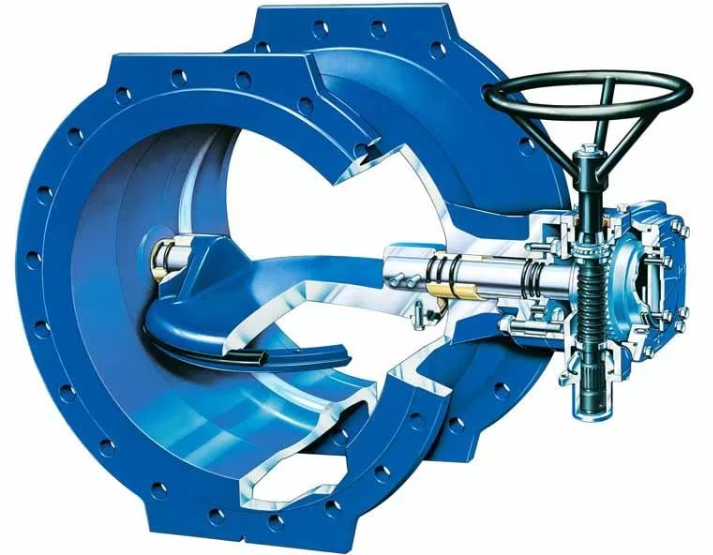 ЗАТВОРЫ ДИСКОВЫЕКАТАЛОГСОДЕРЖАНИЕООО «АРМАМАШ» выпускает и поставляет на рынок высококачественную трубопроводную арматуру, отвечающую всем требованиям потребителей. Продукция, поставляемая объединением, применяется на технологических линиях предприятий нефтегазодобывающей, нефтегазоперерабатывающей промышленности, предприятий энергетического комплекса, в том числе атомных станций. Наша продукция используется на технологических линиях и трубопроводах воды и пара, на предприятиях угольной промышленности, химических, металлургических, горно-обогатительных, целлюлозно-бумажных комбинатах, ирригационных сооружениях и в жилищно-коммунальном хозяйстве, Продукция, поставляемая объединением, соответствует требованиям государственных стандартов: ГОСТ 12.2.063-2015, ГОСТ 33257-2015, ГОСТ 33260—2015, ГОСТ 33857-2016.Продукция, поставляемая объединением для предприятий РОСАТОМ, кроме того соответствует требованиям отраслевых стандартов: НП-001-15, НП-045-03, НП-068-05, НП-104-18, НП-105-18, ГОСТ31901, а также «Правилам промышленной безопасности опасных производственных объектов, на которых используется оборудование, работающее под избыточным давлением».На предприятиях объединения действует система управления качеством в соответствии с требованиями стандарта ISO 9001. Компания комплектует затворы электроприводами производства ОАО «Тулаэлектропривод», ОАО «ЗЭиМ» г.Чебоксары, компании «AUМA», а также электроприводами других зарубежных фирм производителей. Каталог предназначен для инженерно-технических работников проектирующих новые трубопроводы, а также работникам, эксплуатирующим трубопроводную арматуру для заказа арматуры при ремонте или модернизации действующих трубопроводов. Данные, приведенные в каталоге, являются справочными и не могут быть использованы для изготовления новой продукции. Обращаем Ваше внимание на то, что информация, размещенная в каталоге, отражает основные исполнения выпускаемой ООО «АРМАМАШ» продукции. В случае возникновения особых требований к продукции мы готовы рассмотреть любые Ваши пожелания и изготовить продукцию, которая необходима именно Вам.Пример записи арматуры в технической документации и при заказе:Затвор поворотный дисковый запорно-регулирующий трехэксцентриковый на номинальный диаметр DN100, на номинальное давление 40 кгс/см2, из коррозионностойкой стали 12Х18Н9ТЛ, межфланцевый, исполнение под электропривод, рабочая среда - вода, морская вода, воздух, минеральные и растительные масла и жиры, мягкие щелочные растворы, спирты, ацетилен, ГСМ, нефтепродукты, углеводороды при температуре до 200°С, с многослойным уплотнением в затворе - сталь коррозионностойкая (08Х18Н10) + ТРГ, климатическое исполнение ХЛ1 и класса герметичности «А»AМ 430-100-4,0-B560-C020-D80-E07-F350-G25-ХЛ1-А По вопросам поставок и изготовления обращаться:ООО «АРМАМАШ»г. Омск 644036, г. Омск, ул. Можайского, д.50,Тел. (3812)79-00-59, 8-800-301-43-91Сайт: armaomsk.ru,Email armamash@gmail.comНастоящий каталог предназначен для ознакомления и выбора затворов дисковых поворотных изготавливаемых в соответствии ГОСТ 13547-2015 и других, в том числе зарубежных, стандартов.Дисковый затвор — тип трубопроводной арматуры, в котором запирающий или регулирующий элемент имеет форму диска. Также эти устройства называют заслонками, поворотными затворами, герметичными клапанами, гермоклапанами. Наиболее часто такая арматура применяется при больших диаметрах трубопроводов, малых давлениях среды и пониженных требованиях к герметичности рабочего органа, в основном в качестве запорной арматуры. В дисковых затворах запирающий элемент, то есть затвор, имеет форму диска, который может перекрывать проход рабочей среде через кольцевое седло в корпусе путём поворота (как правило, на 90°) затвора вокруг оси, перпендикулярной направлению потока среды, при этом ось вращения диска может являться его собственной осью (осевые или центрические дисковые затворы) или же не совпадать с осью (эксцентриковые дисковые затворы: с двойным эксцентриситетом (2-х эксцентриковый) и с тройным эксцентриситетом (3-х эксцентриковый))Применение дисковых затворов:для систем водо- и теплоснабжения;в гидроэнергетике и гидротехнике;вентиляции и кондиционирования;газоснабжения и газораспределения;на специальные среды (абразивные среды, слабоагрессивные среды, бензин, морская вода и т.д.)для систем пожаротушения.Дисковые затворы являются одними из самых современных и прогрессивных типов арматуры, обладающий многими важными достоинствами, среди которых: малые строительные длина и масса;простота конструкции, малое число деталей;относительная простота ремонта, возможность быстрой замены элементов уплотнения;возможность применения для больших диаметров трубопроводов.Но имеются и недостатки, например: в положении «открыто» диск располагается в проходе корпуса, что ухудшает гидравлические характеристики и делает весьма затруднённой очистку трубопровода при помощи механических устройств.относительно небольшие (у кранов шаровых и задвижек моменты еще больше) крутящие моменты для управления затворами;Управляются затворы дисковые вручную (на малых диаметрах) и с использованием механизированного привода — электрического, пневмо- и гидравлического, причём для кранов на газопроводах имеется возможность использовать в качестве управляющей среды пневмопривода рабочую среду, транспортируемую по трубопроводу.1. Затворы дисковые поворотные запорные и запорно-регулирующие центрическиеЦентрические поворотно-дисковые затворы находят самое широкое применение в водопроводных и канализационных сетях, газоснабжении и промышленности, поскольку могут применяться для различных сред, в том числе агрессивных. Мягкое седловое уплотнение (манжета) таких затворов полностью покрывает внутреннее сечение корпуса и может быть выполнена из различных типов эластомера, а диск может быть изготовлен из нержавеющей стали или других материалов. Центр вращения диска в центрическом дисковом поворотном затворе находится непосредственно на центральной оси затвора. В процессе закрытия уплотнительная поверхность диска и манжеты корпуса деформируется под действием прижимной силы, тем самым обеспечивая превосходную герметичность. При монтаже затворов не требуется дополнительных уплотнений, манжета выступает с обеих сторон корпуса и при стягивании затвора между фланцами обеспечивает герметичность соединения. Манжеты выпускаются либо съемными, для межфланцевых затворов, либо в монолитном варианте (способом вулканизации для фланцевых затворов) и имеют двунаправленное уплотнение без протечек. В качестве уплотнительных материалов в такой конструкции применяются эластомеры или синтетическая резина. Компактная строительная длина позволяет устанавливать затворы в условиях малого пространства, а также обеспечивает малый вес изделия. Особенность конструкции центрических затворов в том, что рабочая среда не контактирует с корпусом затвора. Поэтому эксплуатационные свойства затвора определяются применяемыми материалами манжеты и диска. Основные преимущества: малый вес, небольшая строительная длина, возможность устанавливать затворы в условиях малого пространства, простота конструкции, высокая герметичность, возможность использования для регулирования расхода, малое время открытия и закрытия.Производственная линейка представлена центрическими затворами в диапазоне диаметров DN40 … DN50 при давлениях от 0,25 (2,5) до 1,6 (16) МПа (кгс/см2)и в диапазоне диаметров DN600 … DN1200 при давлениях от 0,25 (2,5) до 1,0 (10) МПа (кгс/см2). Типы присоединений к элементам трубопровода: межфланцевое исполнение межфланцевое исполнение с проушинами, межфланцевое исполнение с резьбовыми  проушинами и фланцевое исполнение.Затворы центрические имеют ручное управление, посредствам рукоятки, ручное управление редуктором, управление электроприводом различных производителей или с площадками под установку любых приводов.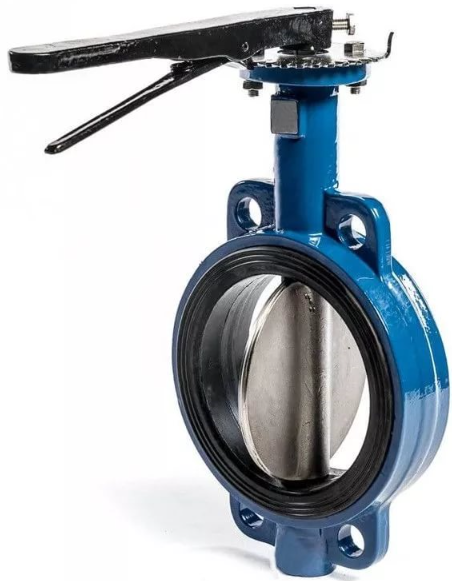 Структура кодовых обозначений параметров условий работы затворов центрическихСектор 1  – Буквы, обозначающие шифр  предприятия-изготовителя.Сектор 2  – Цифры, обозначающие тип арматуры – затвор  запорно-регулирующий центрический.Сектор 3  – Цифры, обозначающие номинальный диаметр DN (диапазон диаметров в соответствии                      с таблицами 1.2; 1.5; 1.7).Сектор 4  – Цифры, обозначающие номинальное давление РN МПа (диапазон давлений в                      соответствии с таблицами 1.2; 1.5; 1.7).Сектор 5  – Цифры, обозначающие материал корпусных деталей см. таблицу 1.1.Сектор 6  – Цифры, обозначающие тип присоединения к трубопроводу см. таблицы 1.2; 1.5; 1.7.Сектор 7  – Цифры, обозначающие тип управления см. таблицы 1.2; 1.5; 1.7.Сектор 8  – Цифры, обозначающие рабочую среду см. таблицу 1.1: Сектор 9  – Цифры, обозначающие температуру рабочей среды см. таблицу 1.1.Сектор 10  – Цифры, обозначающие материал уплотнения затвора см. таблицу 1.1.Сектор 11  – Буквы и цифры, обозначающие климатическое исполнение см. таблицу 1.1.Сектор 12  – Буквы, обозначающие класс герметичности запирающего элемента крана                       в соответствии с ГОСТ 9544-2015.Таблица 1.1Таблица 1.1(продолжение)1.1. Габаритно-массовые характеристики затворов центрических  1.1.1. Затворы межфланцевые и межфланцевые с проушинамиТаблица 1.2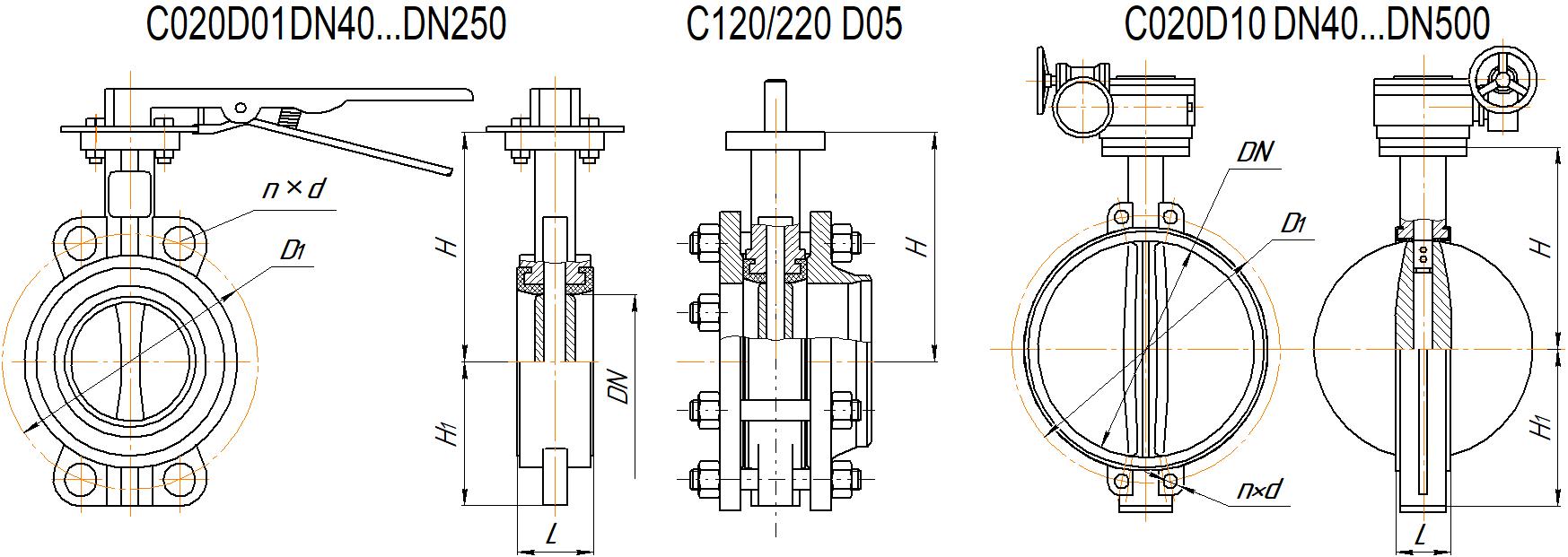                                           Рис 1.1                                                                  Рис 1.2Таблица 1.3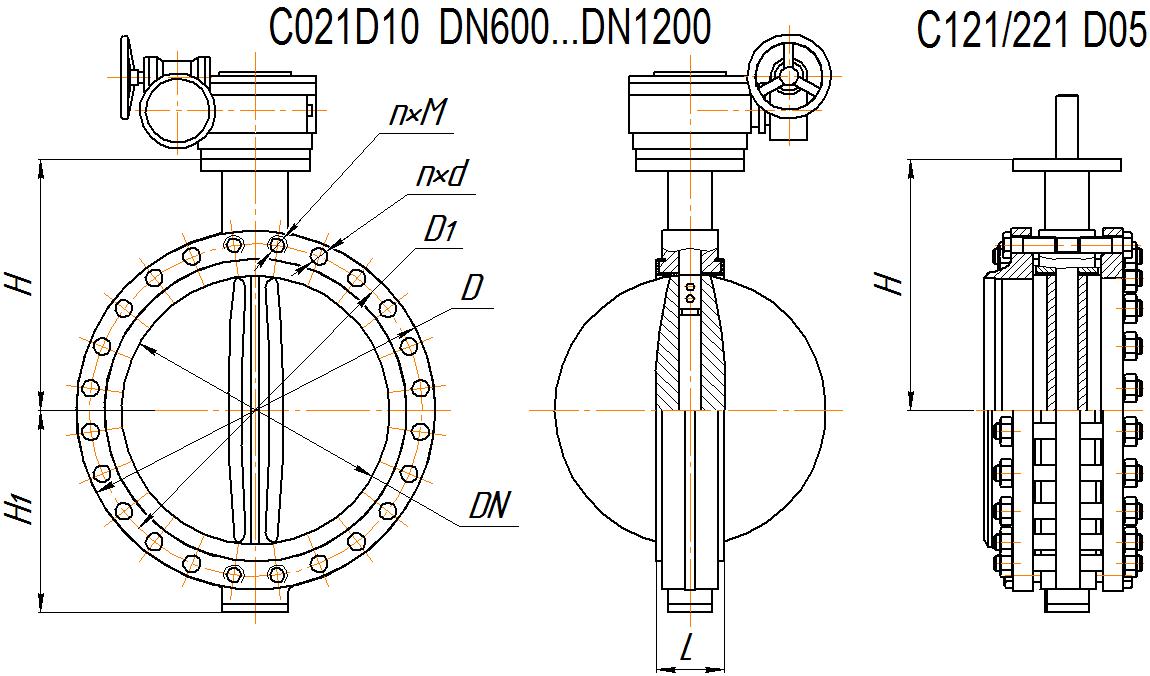 Рис 1.3Таблица 1.4Примечание: 1. Размеры «Н», «Н1» и масса затворов дисковых определены разработчиком КД, и по предложению изготовителя затворов могу быть изменены и учтены в паспорте на конкретный затвор.2.  По требованию Заказчика возможно изготовление затворов с другими значениями строительной длины.3. Габаритно-массовые характеристики затворов с комплектом ответных фланцев сообщаются Заказчику по дополнительному требованию.1.1.2. Затворы межфланцевые с резьбовыми проушинамиТаблица 1.5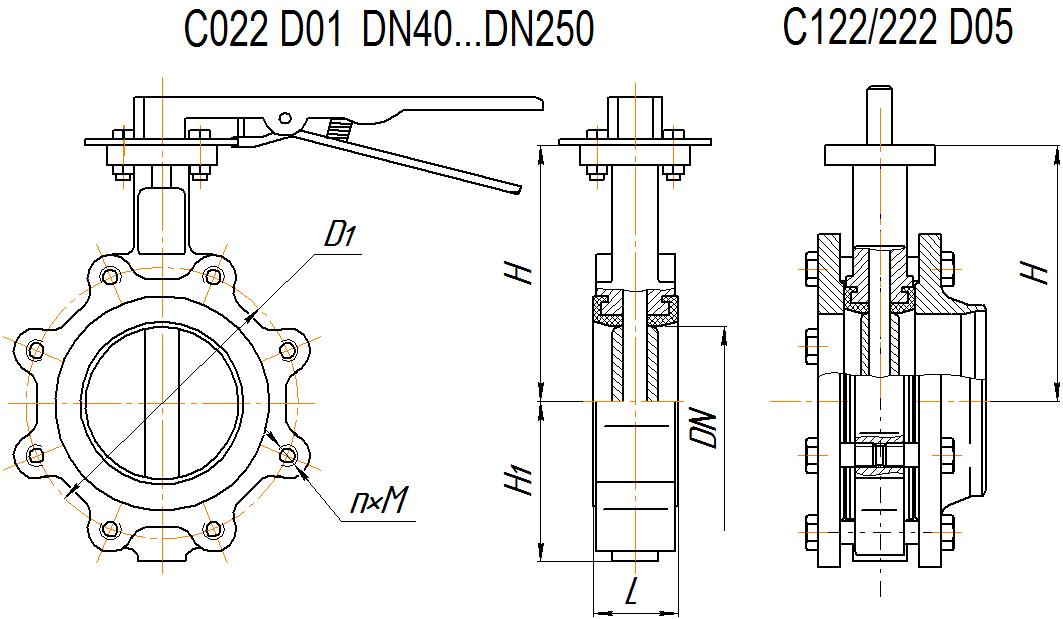 Рис 1.4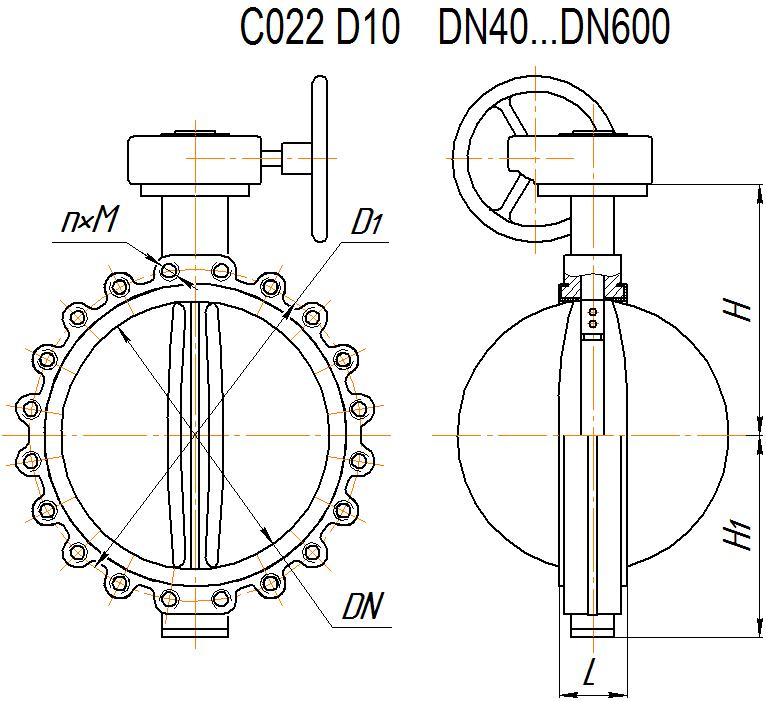 Рис 1.5Таблица 1.6Примечание: 1. Размеры «Н», «Н1» и масса затворов дисковых определены разработчиком КД, и по предложению изготовителя затворов могу быть изменены и учтены в паспорте на конкретный затвор.2.  По требованию Заказчика возможно изготовление затворов с другими значениями строительной длины.3. Габаритно-массовые характеристики затворов с комплектом ответных фланцев сообщаются Заказчику по дополнительному требованию.1.1.3. Затворы фланцевыеТаблица 1.7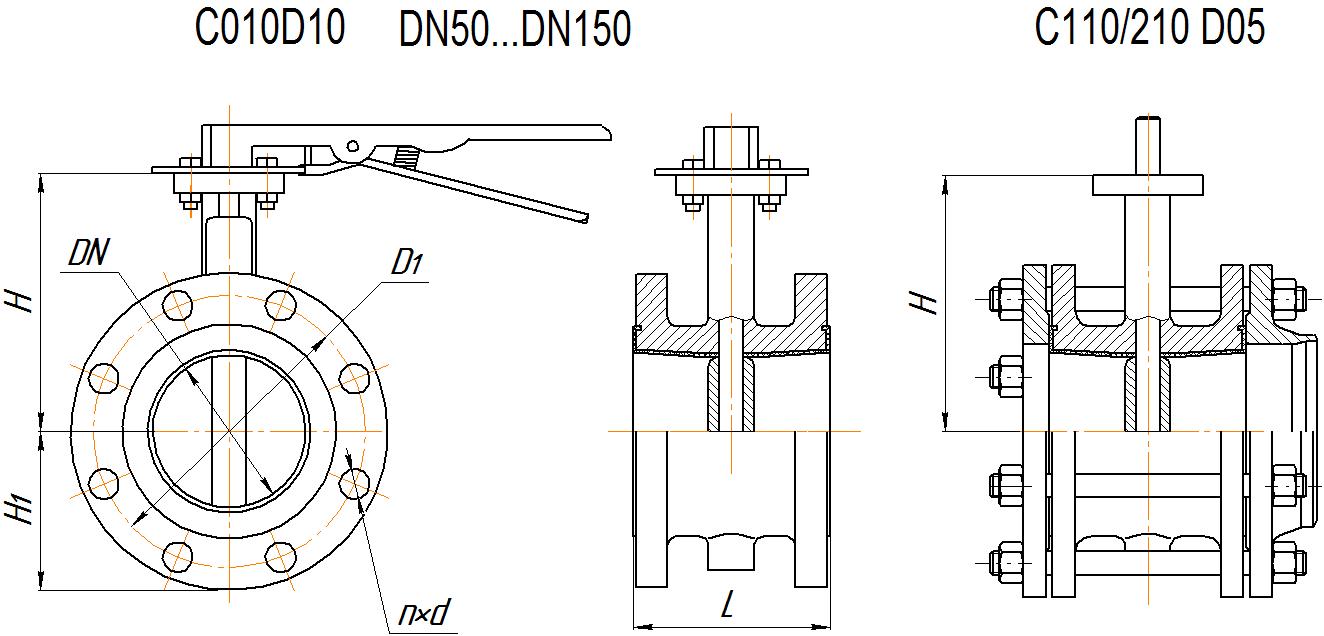 Рис 1.6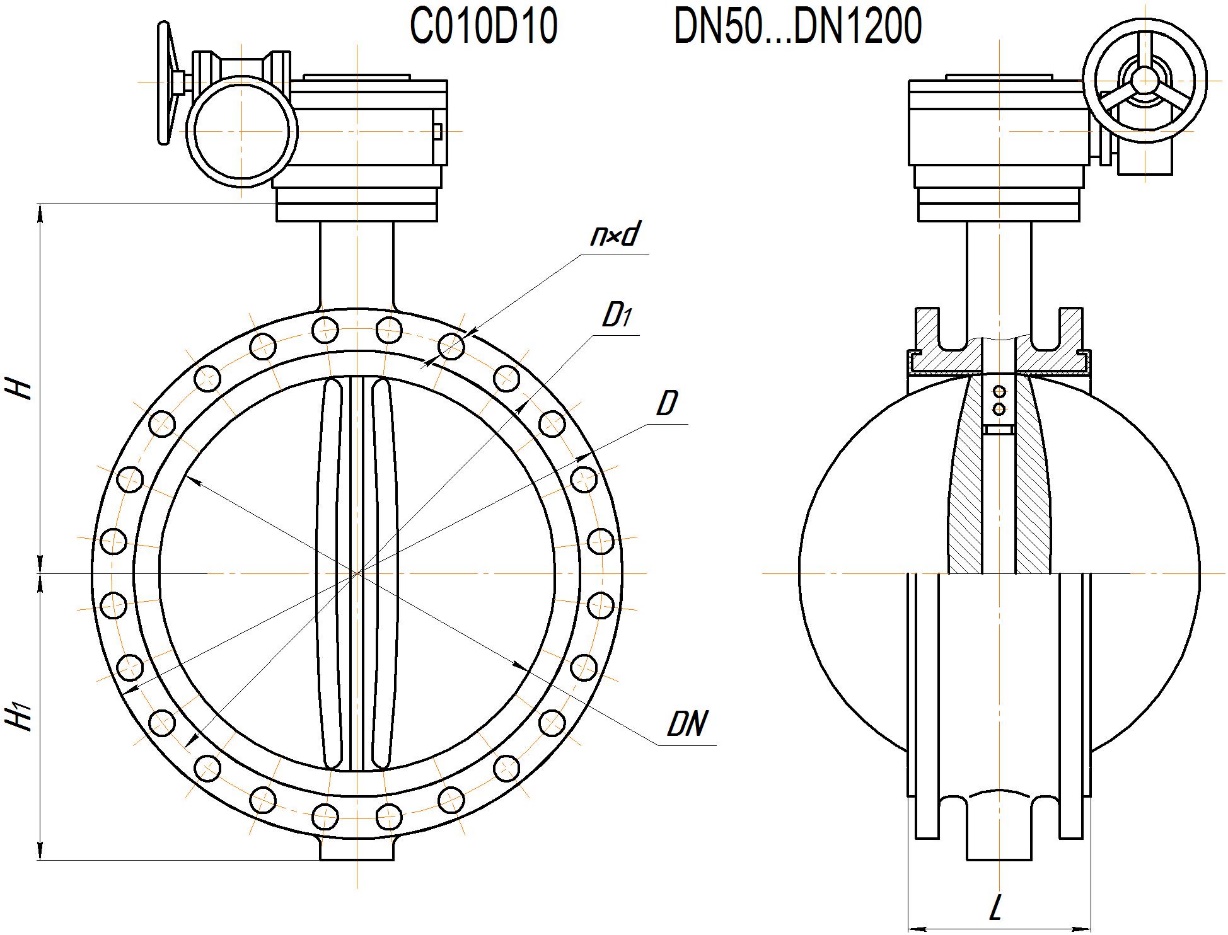 Рис 1.7Таблица 1.8Примечание: 1. Размеры «Н», «Н1» и масса затворов дисковых определены разработчиком КД, и по предложению изготовителя затворов могу быть изменены и учтены в паспорте на конкретный затвор.2.  По требованию Заказчика возможно изготовление затворов с другими значениями строительной длины.3. Габаритно-массовые характеристики затворов с комплектом ответных фланцев сообщаются Заказчику по дополнительному требованию.1.2. Комплектация затворов электроприводами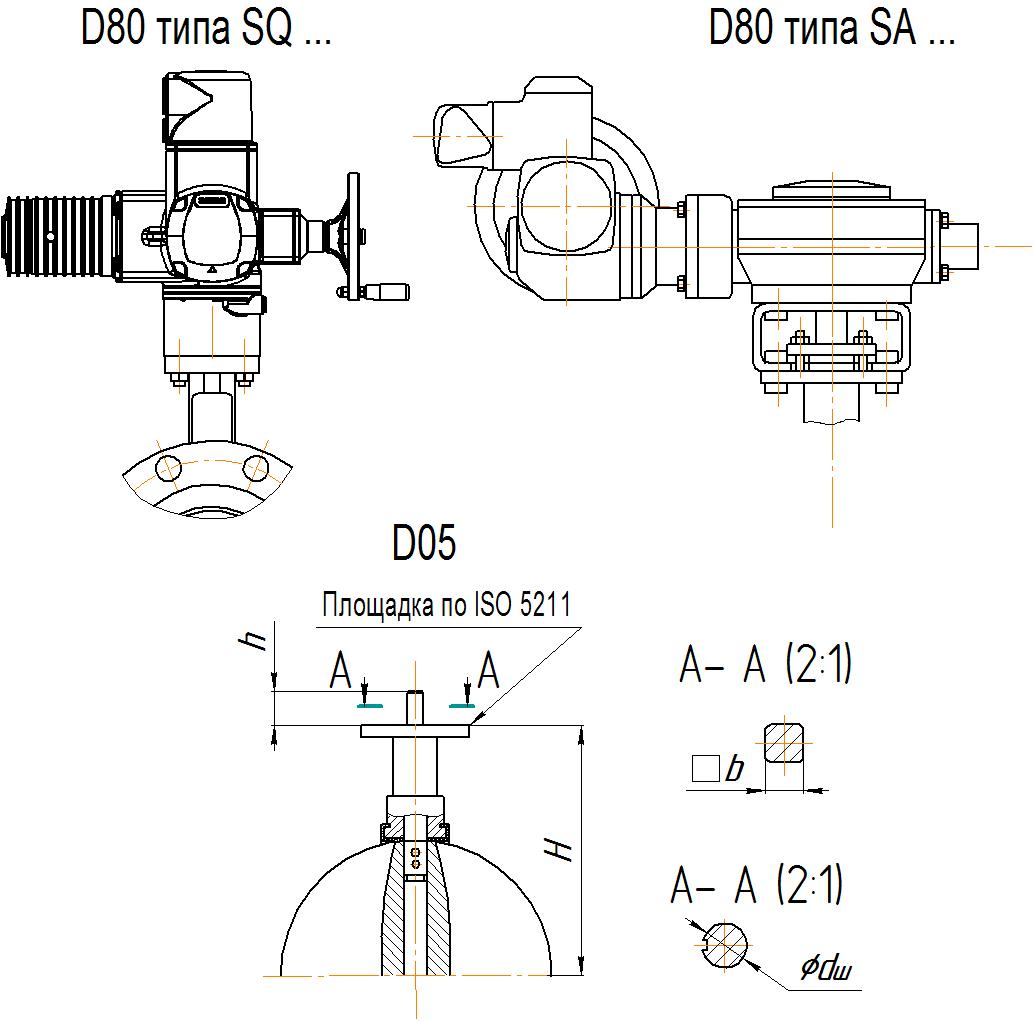 Величины размера «Н» и масса исполнения D05 приведены в таблицах 1.3, 1.4, 1.6, 1.8.Рис А.1.9Таблица А.1.9Таблица 1.10Примечание: 1. По требованию Заказчика или предложению изготовителя (поставщика) возможна комплектация электроприводами других изготовителей.2. Подбор приводов выполнен в соответствии с моментами на штоке затвора, определенными разработчиком КД, и приведенными в таблице 1.9. Действительные значения моментов могут отличаться, и, следовательно, может измениться выбор электропривода.1.3. Комплектация затворов редукторамиТаблица 1.11Примечание: 1. По предложению изготовителя возможна комплектация редукторами с другими параметрами.2. Подбор приводов выполнен в соответствии с моментами на штоке затвора, определенными разработчиком КД, и приведенными в таблице 1.9. Действительные значения моментов могут отличаться, и, следовательно, может измениться выбор редуктора.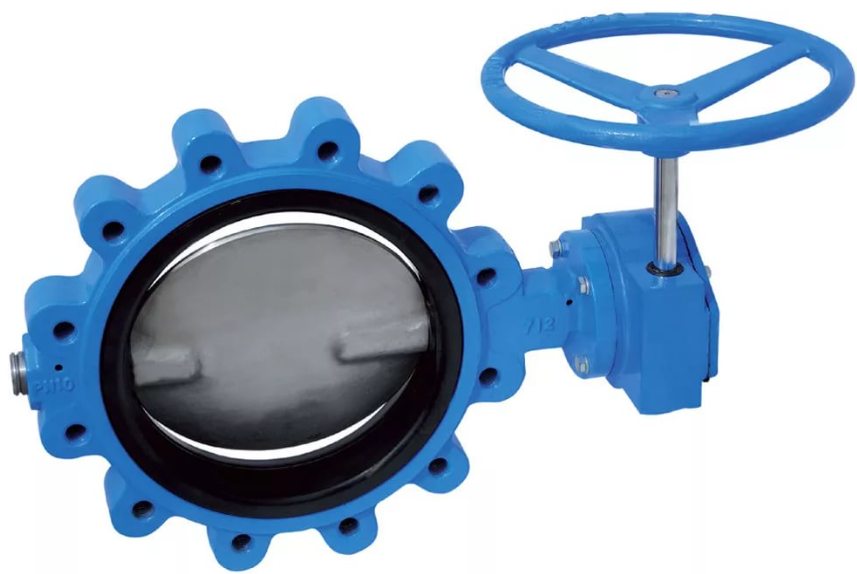 2. Затворы дисковые поворотные запорные и запорно-регулирующие центрические футерованные Затворы дисковые поворотные с футерованным диском и корпусом предназначены для работы с агрессивными средами в химической и других отраслях промышленности. 100-% покрытие фторопластом проточной части корпуса и диска затвора полностью исключает контакт рабочей среды с материалами основных деталей. При монтаже затворов не требуется дополнительных уплотнений, манжета выступает с обеих сторон корпуса и при стягивании затвора между фланцами обеспечивает герметичность соединения. Затворы футерованные могут применяться в качестве запорной и регулирующей арматуры. Присоединение межфланцевое либо фланцевое. Футерованные затворы используются в химической, фармацевтической, пищевой и других отраслях промышленности, где требуется повышенная стойкость запорно-регулирующей арматуры к агрессивным средам. Производственная линейка представлена центрическими затворами в диапазоне диаметров DN40 … DN600 при давлениях от 0,6 (6,0) до 1,6 (16) МПа (кгс/см2).По требованию заказчика затворы данной серии могут быть укомплектованы электроприводами, пневматическими приводами различных производителей, как в общепромышленном, так и во взрывозащищенном исполнении.Структура обозначений параметров условий работы затворов центрических футерованныхСектор 1  – Буквы, обозначающие шифр  предприятия-изготовителя.Сектор 2  – Цифры, обозначающие тип арматуры – затвор  запорно-регулирующий центрический                                                                                                                                          футерованный.Сектор 3  – Цифры, обозначающие номинальный диаметр DN (диапазон диаметров в соответствии                      с таблицами 2.2; 2.4; 2.6).Сектор 4  – Цифры, обозначающие номинальное давление РN МПа (диапазон давлений в                      соответствии с таблицами 2.2; 2.4; 2.6).Сектор 5  – Цифры, обозначающие материал корпусных деталей см. таблицу 2.1.Сектор 6  – Цифры, обозначающие тип присоединения к трубопроводу см. таблицы 2.2; 2.4; 2.6.Сектор 7  – Цифры, обозначающие тип управления см. таблицы 2.2; 2.4; 2.6.Сектор 8  – Цифры, обозначающие рабочую среду см. таблицу 2.1: Сектор 9  – Цифры, обозначающие температуру рабочей среды см. таблицу 2.1.Сектор 10  – Цифры, обозначающие материал внутреннего покрытия (футеровки) и диска                                                                                                                               затвора см. таблицу 2.1.Сектор 11  – Буквы и цифры, обозначающие климатическое исполнение см. таблицу 2.1.Сектор 12  – Буквы, обозначающие класс герметичности запирающего элемента крана                       в соответствии с ГОСТ 9544-2015.Таблица 2.12.1. Габаритно-массовые характеристики затворов центрических футерованных 2.1.1. Затворы межфланцевые Таблица 2.2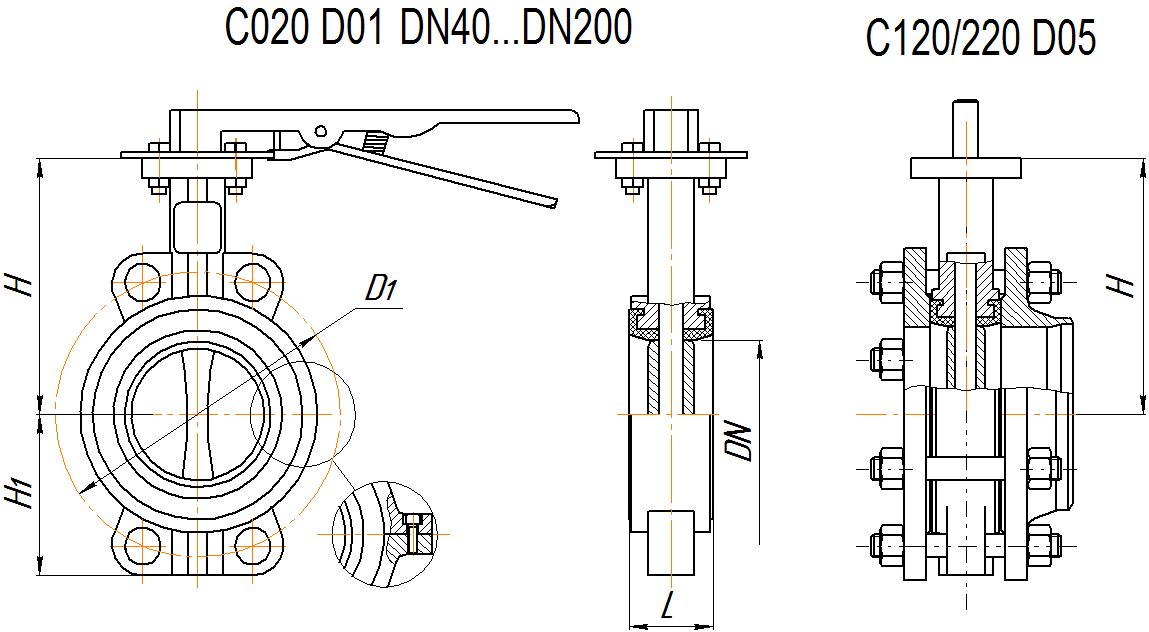 Рис 2.1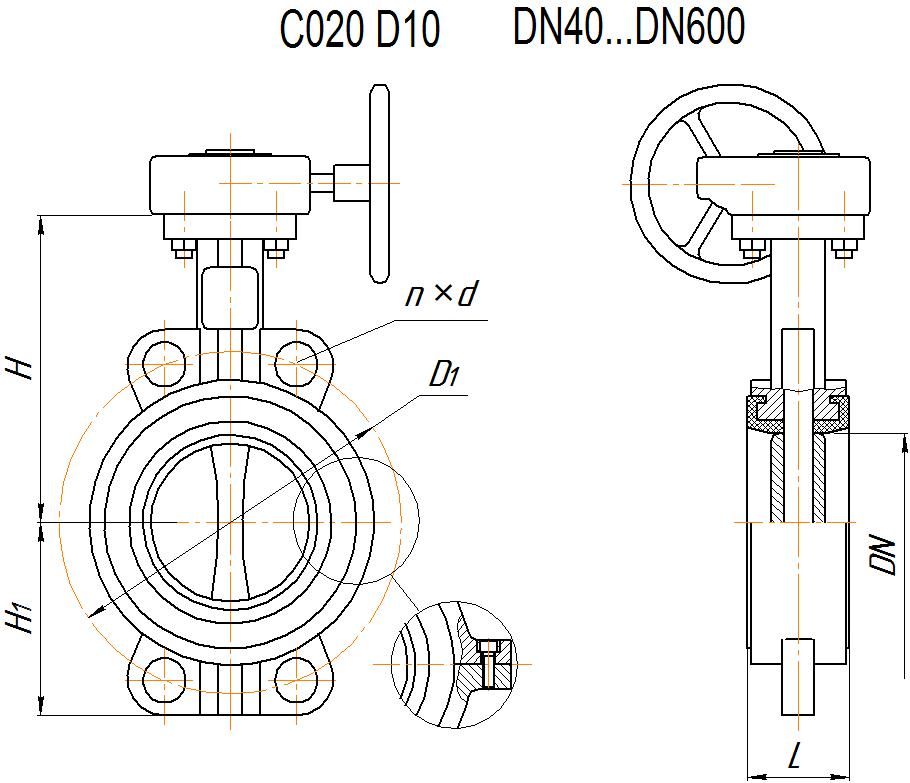 Рис 2.2Таблица 2.3Примечание: 1. Размеры «Н», «Н1» и масса затворов дисковых определены разработчиком КД, и по предложению изготовителя затворов могу быть изменены и учтены в паспорте на конкретный затвор.2.  По требованию Заказчика возможно изготовление затворов с другими значениями строительной длины. 3. Габаритно-массовые характеристики затворов с комплектом ответных фланцев сообщаются Заказчику по дополнительному требованию.2.1.2. Затворы межфланцевые с резьбовыми проушинамиТаблица 2.4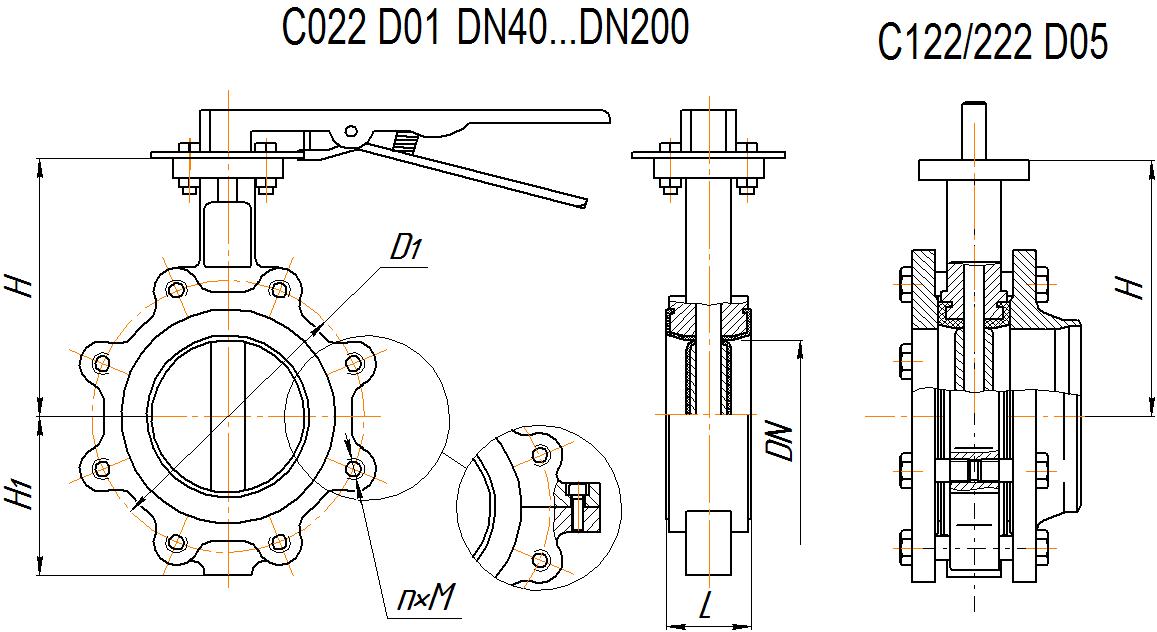 Рис 2.3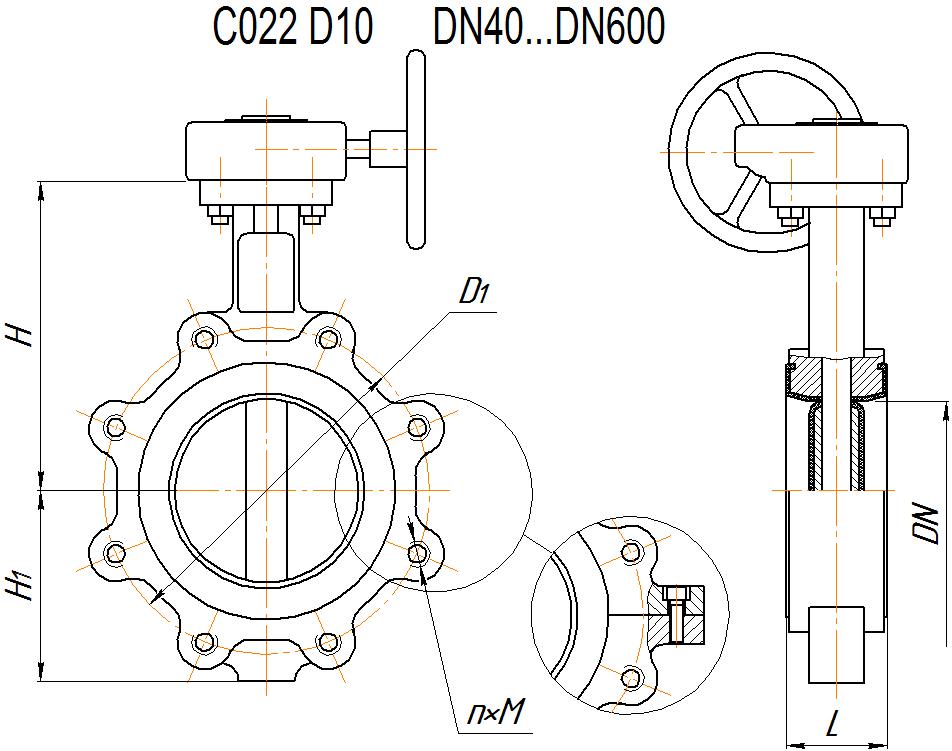 Рис 2.4 Таблица 2.5 Примечание: 1. Размеры «Н», «Н1» и масса затворов дисковых определены разработчиком КД, и по предложению изготовителя затворов могу быть изменены и учтены в паспорте на конкретный затвор.2.  По требованию Заказчика возможно изготовление затворов с другими значениями строительной длины. 3. Габаритно-массовые характеристики затворов с комплектом ответных фланцев сообщаются Заказчику по дополнительному требованию.2.1.3. Затворы фланцевые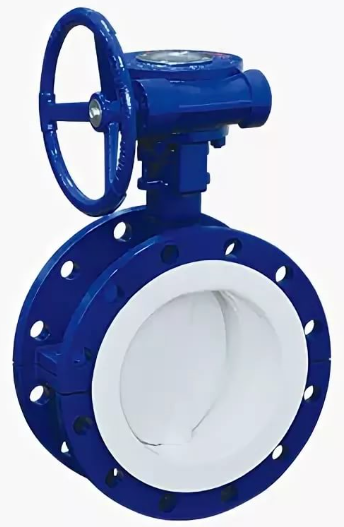 Таблица 2.6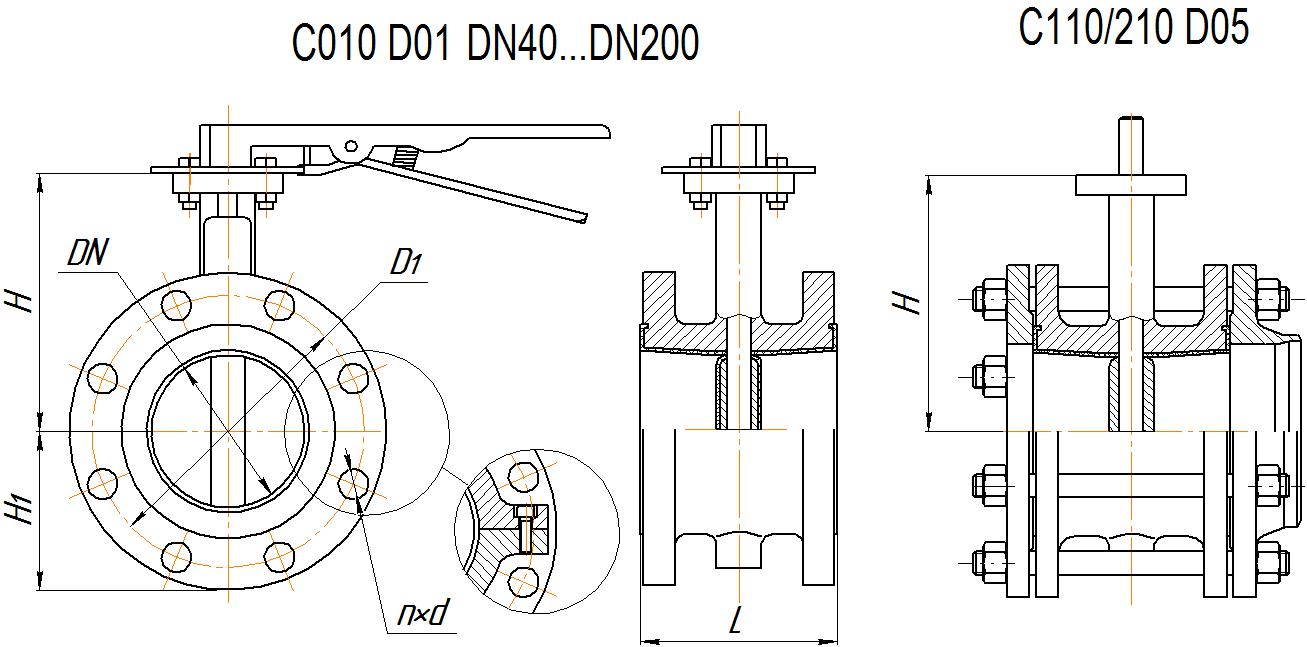 Рис А.2.5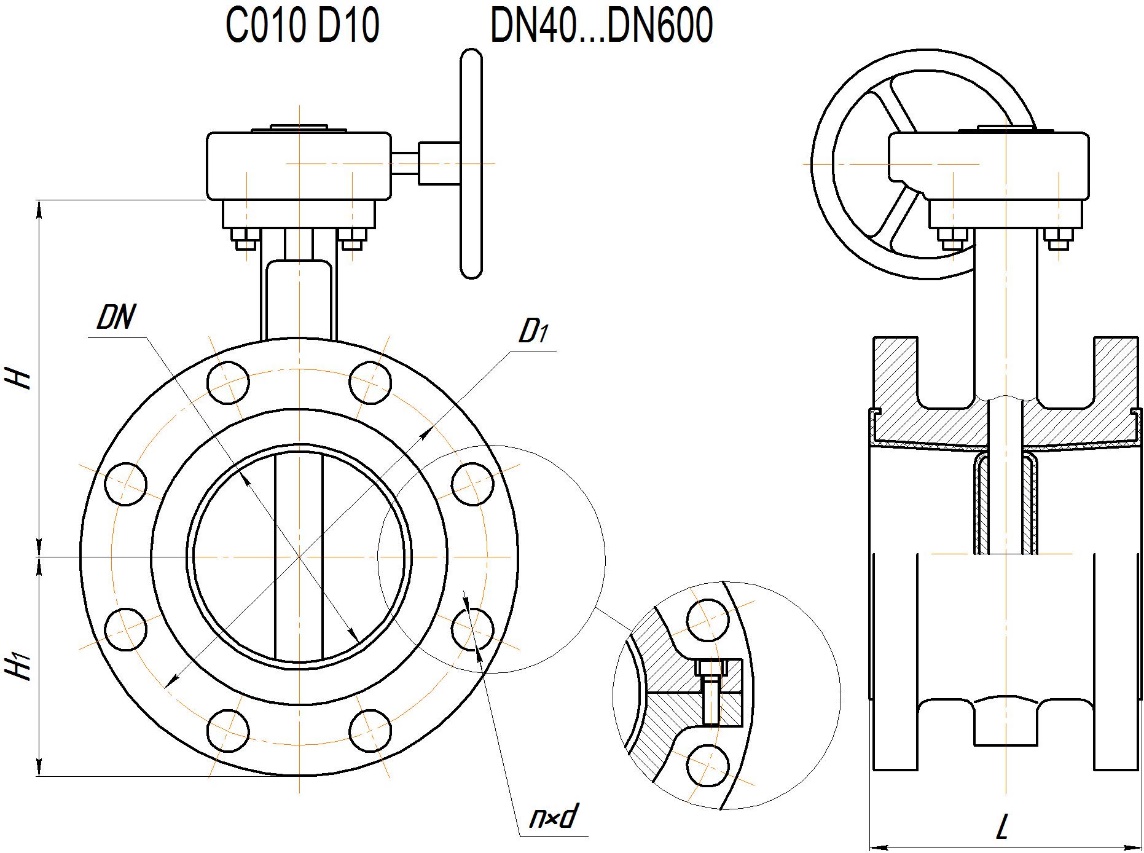 Рис А.2.6Таблица2.7Примечание: 1. Размеры «Н», «Н1» и масса затворов дисковых определены разработчиком КД, и по предложению изготовителя затворов могу быть изменены и учтены в паспорте на конкретный затвор.2.  По требованию Заказчика возможно изготовление затворов с другими значениями строительной длины.     3. Габаритно-массовые характеристики затворов с комплектом ответных фланцев сообщаются Заказчику по дополнительному требованию.2.2. Комплектация затворов электроприводами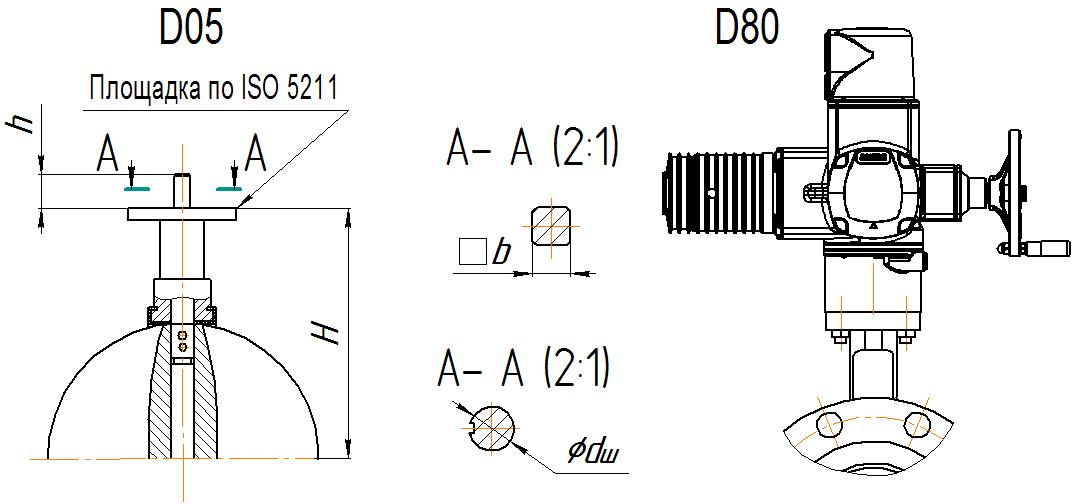 Величины размера «Н» и масса исполнения D05 приведены в таблицах 2.3, 2.5, 2.7Рис 2.7Таблица 2.8Таблица 2.9Примечание: 1. По требованию Заказчика или предложению изготовителя (поставщика) возможна комплектация электроприводами других изготовителей, а также редукторами.2. Подбор приводов выполнен в соответствии с моментами на штоке затвора, определенными разработчиком КД, и приведенными в таблице 2.8. Действительные значения моментов могут отличаться, и, следовательно, может измениться выбор электропривода.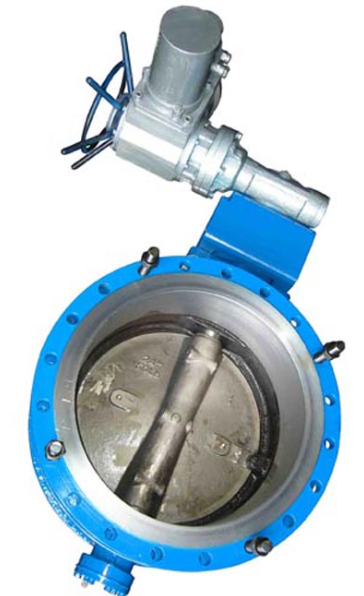 3. Затворы дисковые поворотные запорно-регулирующие двухэксцентриковыеЗатворы дисковые с двойным эксцентриситетом с эластомерным уплотнением конструктивно выполнены с двойным смещением диска – относительно оси корпуса и оси трубопровода. Такая конструкция позволяет уменьшить износ деталей уплотнения и снизить крутящий момент, необходимый для открытия-закрытия затвора. Мягкое уплотнение из EPDM, NBR или Viton изготавливается в виде съемного кольца на диске, что упрощает его оперативную замену в случае износ и продлевает срок службы затвора. При углах открытия от 20⁰ до 70⁰ затворы могут использоваться для дросселирования потока рабочей среды. . Затворы предназначены для установки на технологических трубопроводах в металлургической газоперерабатывающей, нефтеперерабатывающей, химической, нефтехимический промышленности, на предприятиях топливно-энергетического комплекса, на объектах жилищно-коммунального хозяйства, в системах водоснабжения и водоотведения.Производственная линейка представлена затворами в диапазоне диаметров DN100 … DN1600 при давлениях от 0,25 (2,5) до 2,5 (25) МПа (кгс/см2); в диапазоне диаметров DN1800 … DN2400 при давлениях от 0,25 (2,5) до 1,6 (16) МПа (кгс/см2); в диапазоне диаметров DN50 … DN80 при давлениях  1,0 (10) и 1,6 (16) МПа (кгс/см2).Структура кодовых обозначений параметров условий работы затворов двухэксцентриковыхСектор 1  – Буквы, обозначающие шифр  предприятия-изготовителя.Сектор 2  – Цифры, обозначающие тип арматуры – затвор  запорно-регулирующий                                                                                                                                 двухэксцентриковый.Сектор 3  – Цифры, обозначающие номинальный диаметр DN (диапазон диаметров в соответствии                      с таблицами 3.2; 3.4; 3.6).Сектор 4  – Цифры, обозначающие номинальное давление РN МПа (диапазон давлений в                      соответствии с таблицами 3.2; 3.4; 3.6).Сектор 5  – Цифры, обозначающие материал корпусных деталей см. таблицу 3.1.Сектор 6  – Цифры, обозначающие тип присоединения к трубопроводу см. таблицы 3.2; 3.4; 3.6.Сектор 7  – Цифры, обозначающие тип управления см. таблицы 3.2; 3.4; 3.6.Сектор 8  – Цифры, обозначающие рабочую среду см. таблицу 3.1: Сектор 9  – Цифры, обозначающие температуру рабочей среды см. таблицу 3.1.Сектор 10  – Цифры, обозначающие материал уплотнения затвора см. таблицу 3.1.Сектор 11  – Буквы и цифры, обозначающие климатическое исполнение см. таблицу 3.1.Сектор 12  – Буквы, обозначающие класс герметичности запирающего элемента крана                       в соответствии с ГОСТ 9544-2015.Таблица 3.1Таблица 3.1 (продолжение)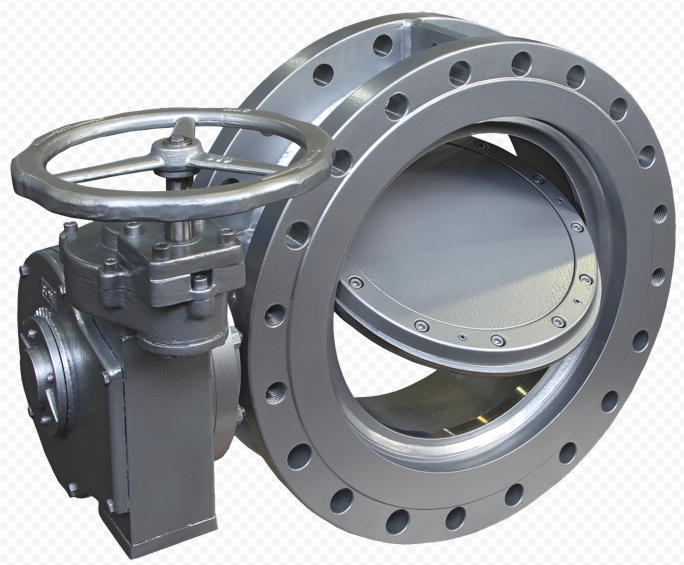 3.1. Габаритно-массовые характеристики затворов двухэксцентриковых3.1.1. Затворы межфланцевые с проушинамиТаблица 3.2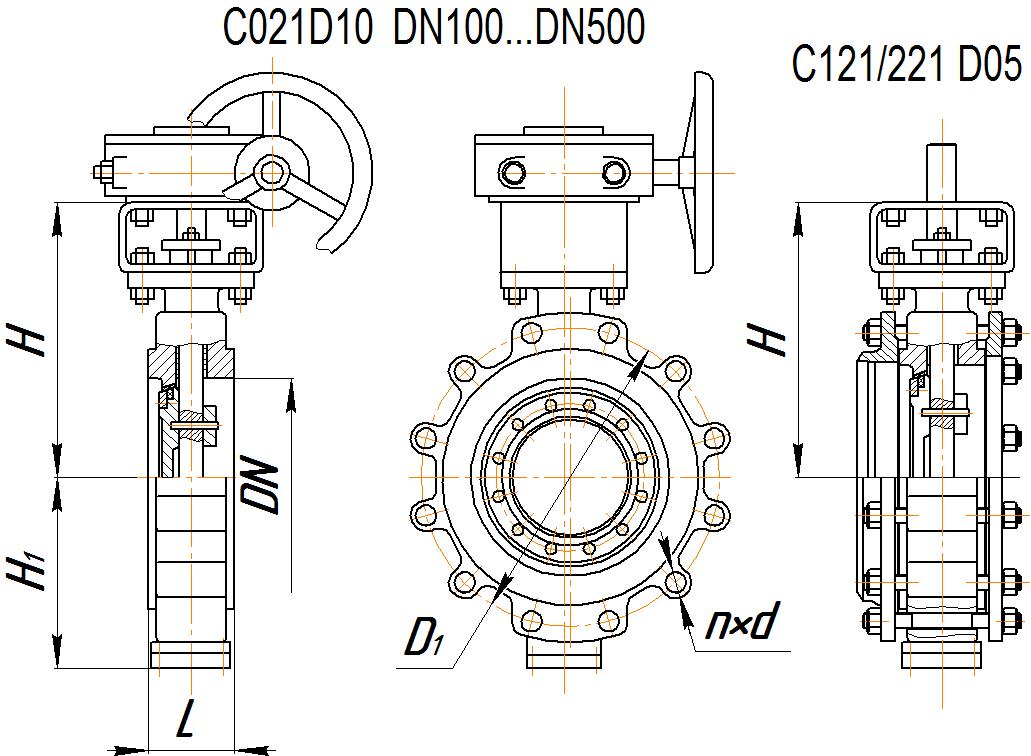 Рис 3.1Таблица 3.3 Примечание: 1. Размеры «Н», «Н1» и масса затворов дисковых определены разработчиком КД, и по предложению изготовителя затворов могу быть изменены и учтены в паспорте на конкретный затвор.2.  По требованию Заказчика возможно изготовление затворов с другими значениями строительной длины.3. Габаритно-массовые характеристики затворов с комплектом ответных фланцев сообщаются Заказчику по дополнительному требованию.3.1.2. Затворы межфланцевые с резьбовыми проушинамиТаблица 3.4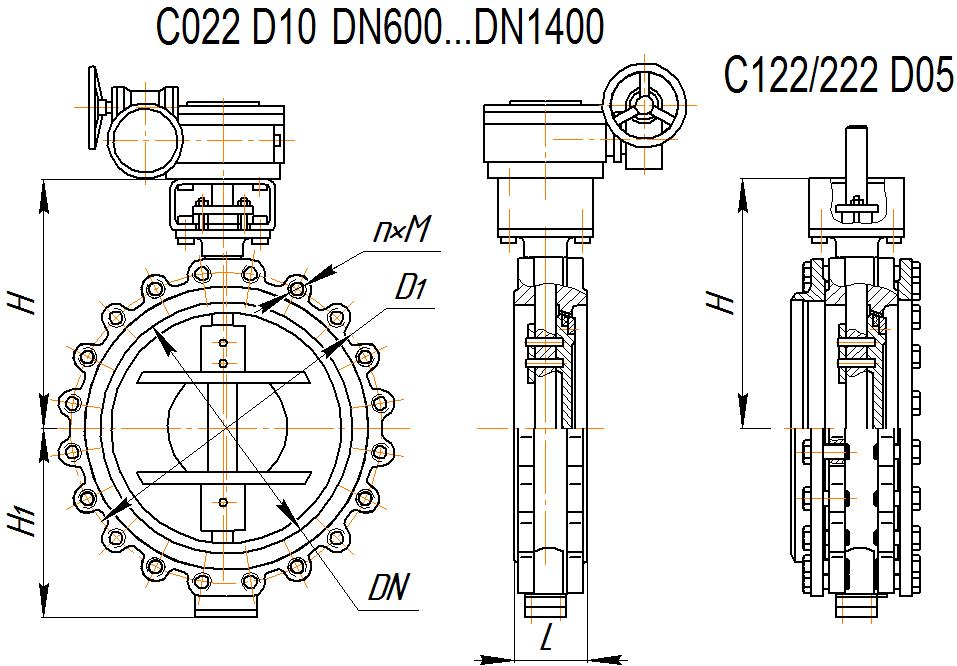 Рис 3.2Таблица 3.5Примечание: 1. Размеры «Н», «Н1» и масса затворов дисковых определены разработчиком КД, и по предложению изготовителя затворов могу быть изменены и учтены в паспорте на конкретный затвор.2.  По требованию Заказчика возможно изготовление затворов с другими значениями строительной длины.3. Габаритно-массовые характеристики затворов с комплектом ответных фланцев сообщаются Заказчику по дополнительному требованию.3.1.3. Затворы фланцевыеТаблица 3.6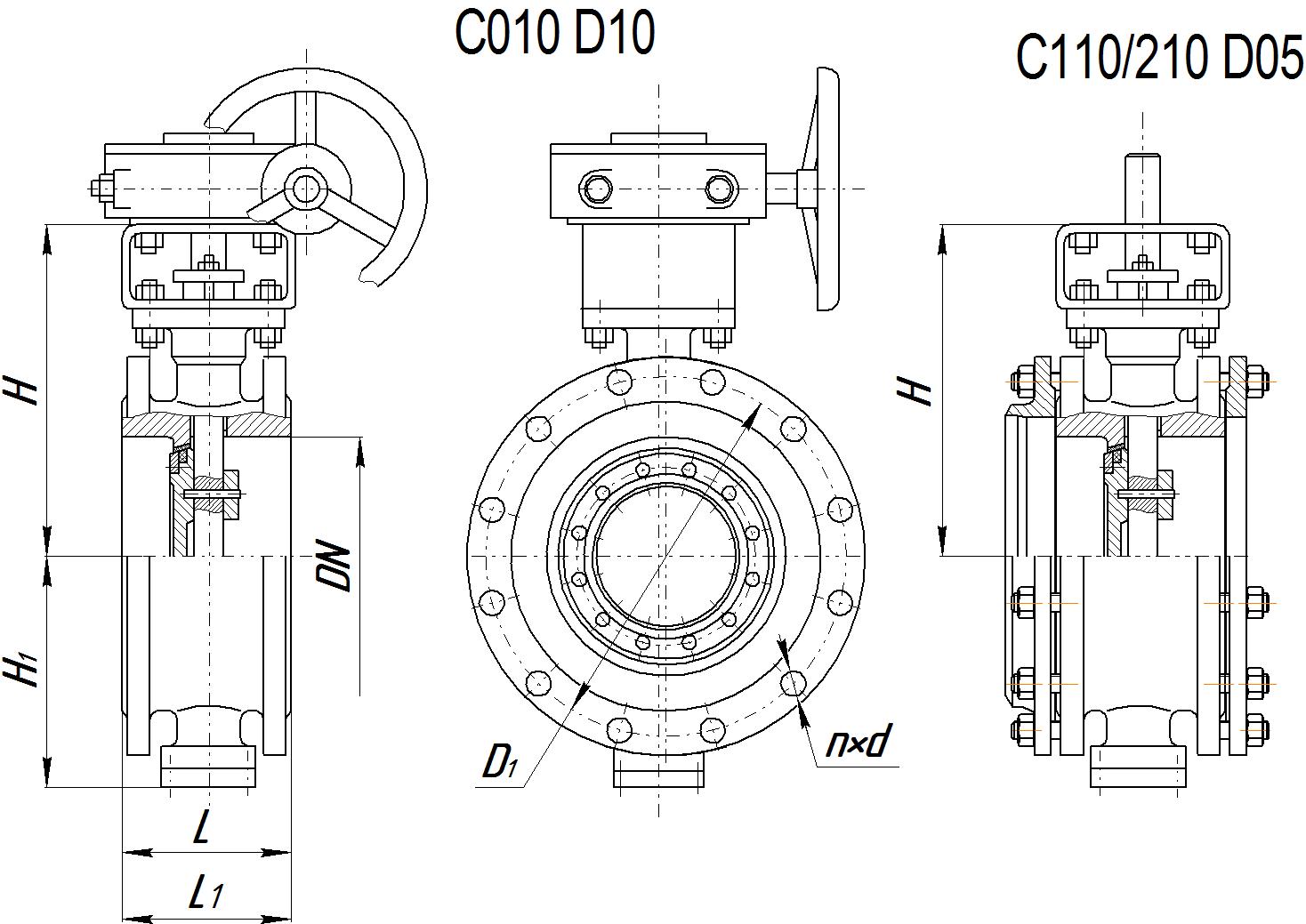 Рис 3.3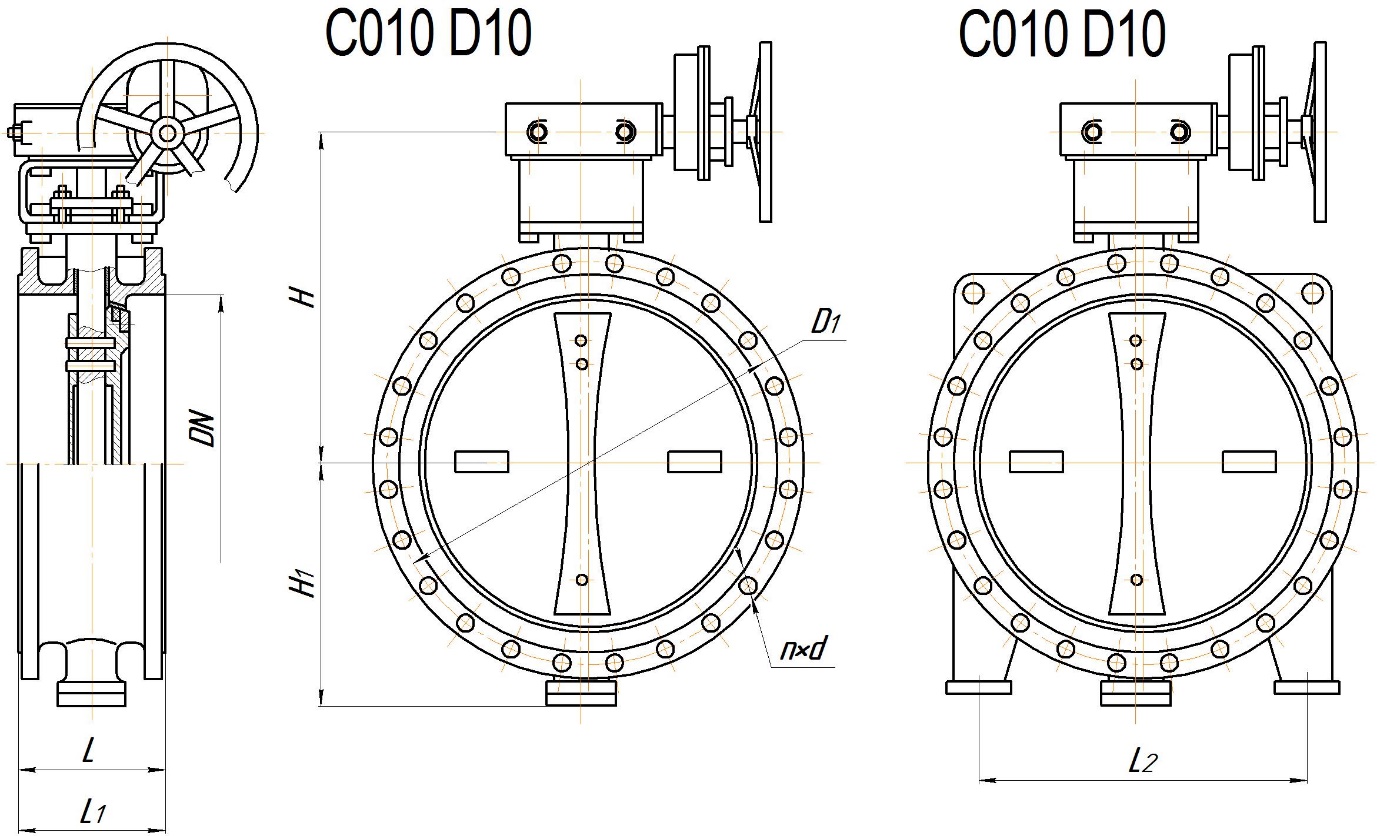 Рис 3.4Таблица .3.7Таблица 3.8Таблица 3.8 (продолжение)Таблица 3.8 (продолжение)Таблица 3.9Примечание: 1. Размеры «Н», «Н1» и масса затворов дисковых определены разработчиком КД, и по предложению изготовителя затворов могу быть изменены и учтены в паспорте на конкретный затвор.2.  По требованию Заказчика возможно изготовление затворов с другими значениями строительной длины.3. Габаритно-массовые характеристики затворов с комплектом ответных фланцев сообщаются Заказчику по дополнительному требованию.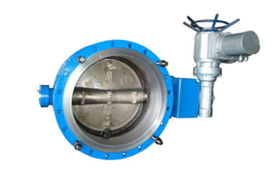 3.2. Комплектация затворов электроприводами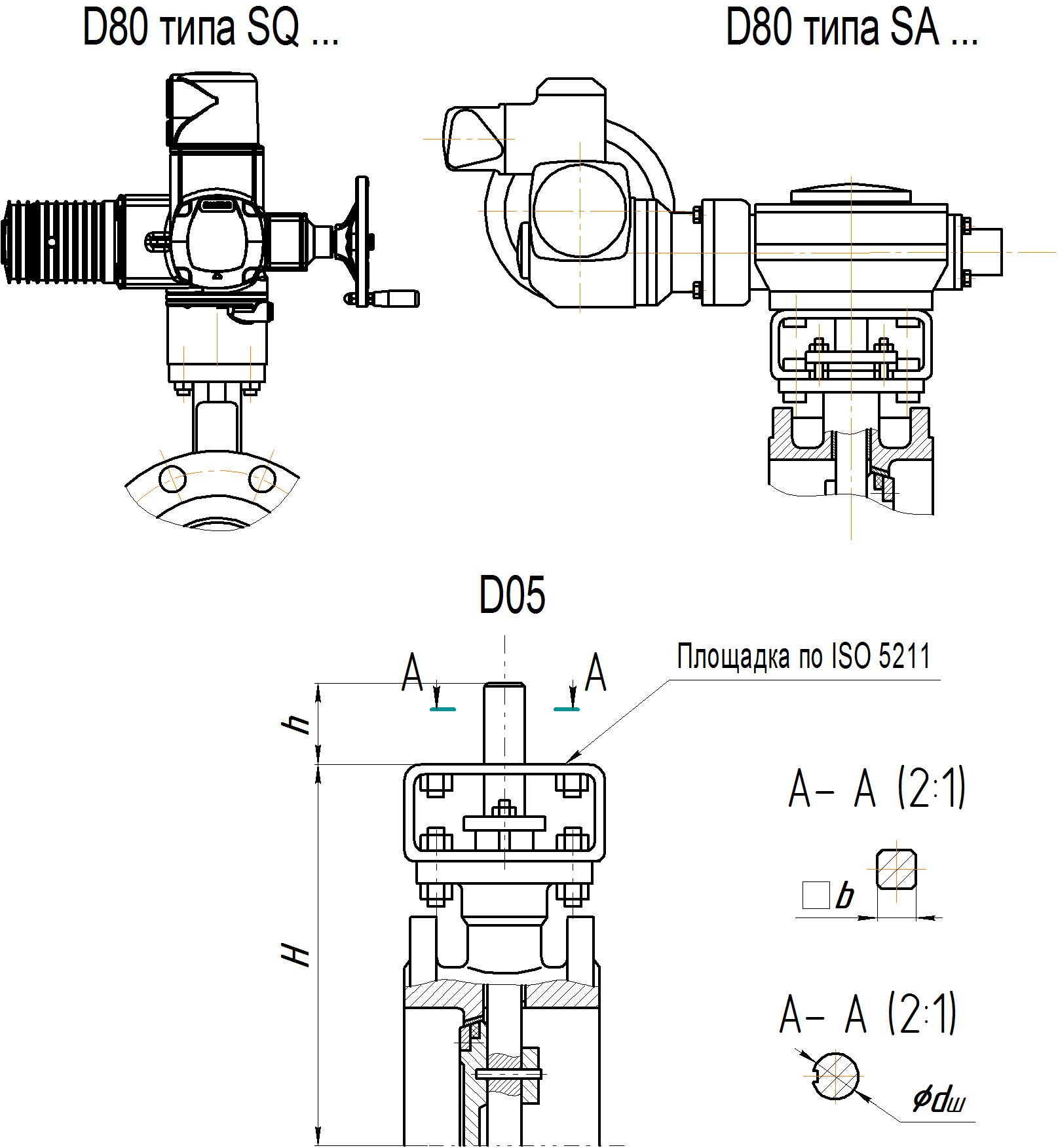 Величины размера «Н» и масса исполнения D05 приведены в таблицах 3.3, 3.5, 3.7 … 3.9.Рис 3.Таблица 3.10Таблица 3.113.3. Комплектация затворов редукторамиТаблица 3.12 (продолжение)Примечание: 1. По требованию Заказчика или предложению изготовителя (поставщика) возможна комплектация электроприводами других изготовителей и  редукторами с другими параметрами..2. Подбор приводов выполнен в соответствии с моментами на штоке затвора, определенными разработчиком КД, и приведенными в таблице 3.10. Действительные значения моментов могут отличаться, и, следовательно, может измениться выбор привода.4. Затворы дисковые поворотные запорно-регулирующие двухэксцентриковые с уплотнением в корпусеЗатворы данных моделей специально созданы для работы в более тяжелых нежели затворы с симметричным диском условиях (высокие температуры, большее количество циклов срабатывания, сверхагрессивные рабочие среды и т.д.) Затворы с двойным эксцентриситетом выпускаются с седлами 3-х конструкций: с мягким уплотнением из фторопласта, пожаробезопасным - фторопласт и металл, и «металл по металлу». Основным конструктивным отличием затвора дискового с двойным эксцентриситетом от стандартных центрических затворов является положение оси вращения диска относительно корпуса. Диск затвора установлен в корпусе не симметрично относительно оси симметрии корпуса, а смещен. Диск и седло характеризуются коническим профилем. При повороте затвора диск выходит из контакта с седлом, тем самым и происходит двойное смещение относительно оси. Двойное смещение оси вращения позволяет выходить диску из контакта с седлом уже при минимальном угле открытия. Благодаря этому седло и диск поддаются меньшему износу. По сравнению со стандартными затворами, затворы с двойным эксцентриситетом более надежны, выдерживают частые открытия и закрытия, перепады температуры и давления.Затворы могут применяться в качестве запорной и регулирующей арматуры. Присоединение межфланцевое либо фланцевое. Затворы дисковые применяются в нефтеперерабатывающей, нефтехимический промышленности, технологических трубопроводах промышленных предприятий, металлургии,  в энергетической отрасли, судостроении.Производственная линейка представлена затворами в диапазоне диаметров DN50 … DN80 при давлениях от 1,0 (10) до 4,0 (40) МПа (кгс/см2); в диапазоне диаметров DN100 … DN1000 при давлениях от 0,25 (2,5) до 4,0 (40) МПа (кгс/см2); в диапазоне диаметров DN1100 … DN1600 при давлениях от 0,25 (2,5) до 2,5 (25) МПа (кгс/см2); в диапазоне диаметров DN1800 … DN2400 при давлениях от 0,25 (2,5) до 1,6 (16) МПа (кгс/см2).По требованию заказчика затворы данной серии могут быть укомплектованы электроприводами, пневматическими приводами различных производителей, как в общепромышленном, так и во взрывозащищенном исполнении.Структура кодовых обозначений параметров условий работы затворов двухэксцентриковых с уплотнением в корпусеСектор 1  – Буквы, обозначающие шифр  предприятия-изготовителя.Сектор 2  – Цифры, обозначающие тип арматуры – затвор  запорно-регулирующие                                                                           двухэксцентриковые с уплотнением в корпусе.Сектор 3  – Цифры, обозначающие номинальный диаметр DN (диапазон диаметров в соответствии                      с таблицами 4.2; 4.4; 4.6).Сектор 4  – Цифры, обозначающие номинальное давление РN МПа (диапазон давлений в                      соответствии с таблицами 4.2; 4.4; 4.6).Сектор 5  – Цифры, обозначающие материал корпусных деталей см. таблицу 4.1.Сектор 6  – Цифры, обозначающие тип присоединения к трубопроводу см. таблицы 4.2; 4.4; 4.6.Сектор 7  – Цифры, обозначающие тип управления см. таблицы 4.2; 4.4; 4.6.Сектор 8  – Цифры, обозначающие рабочую среду см. таблицу 4.1: Сектор 9  – Цифры, обозначающие температуру рабочей среды см. таблицу 4.1.Сектор 10  – Цифры, обозначающие материал уплотнения затвора см. таблицу 4.1.Сектор 11  – Буквы и цифры, обозначающие климатическое исполнение см. таблицу 4.1.Сектор 12  – Буквы, обозначающие класс герметичности запирающего элемента крана                       в соответствии с ГОСТ 9544-2015.Таблица 4.14.1. Габаритно-массовые характеристики затворов двухэксцентриковых с уплотнением в корпусе4.1.1. Затворы межфланцевые Таблица4.2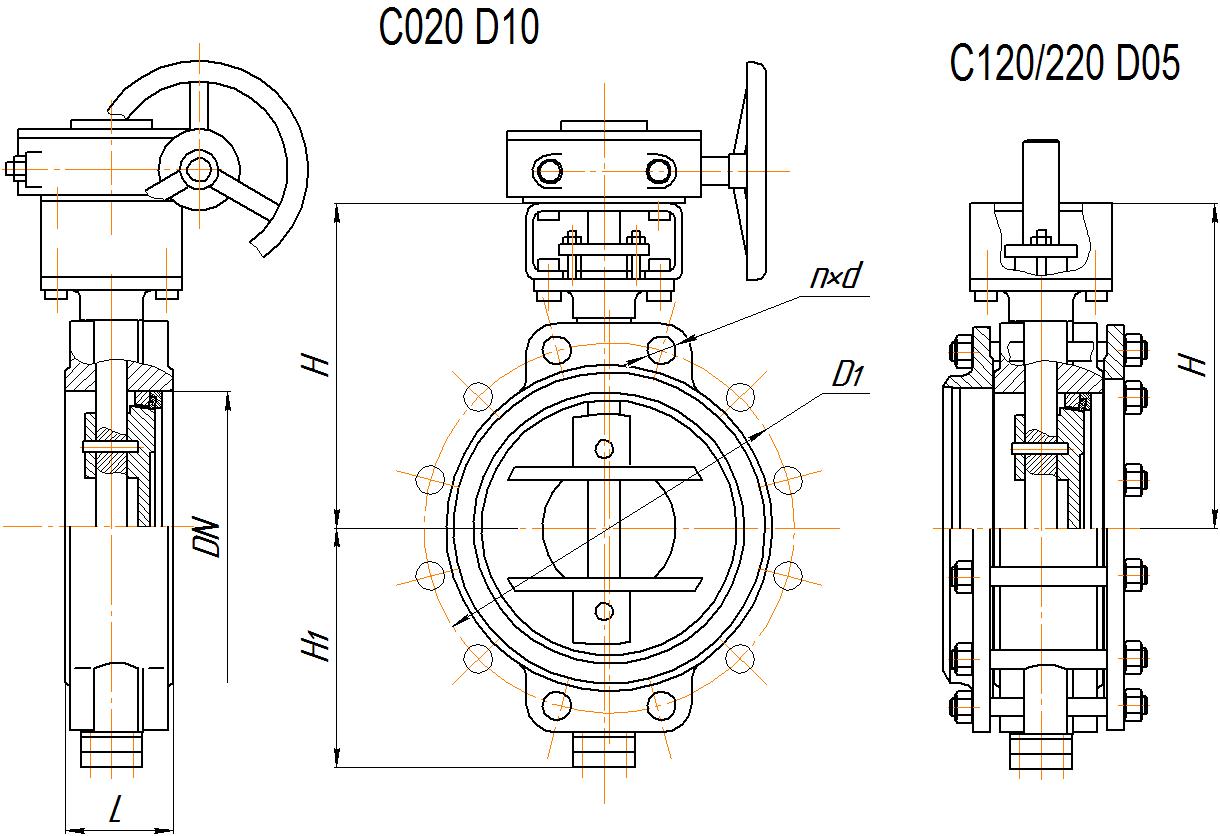 Рис 4.1Таблица 4.3Таблица А.4.4 (продолжение)Примечание: 1. Размеры «Н», «Н1» и масса затворов дисковых определены разработчиком КД, и по предложению изготовителя затворов могу быть изменены и учтены в паспорте на конкретный затвор.2.  По требованию Заказчика возможно изготовление затворов с другими значениями строительной длины.3. Габаритно-массовые характеристики затворов с комплектом ответных фланцев сообщаются Заказчику по дополнительному требованию.4.1.2. Затворы межфланцевые с проушинамиТаблица 4.4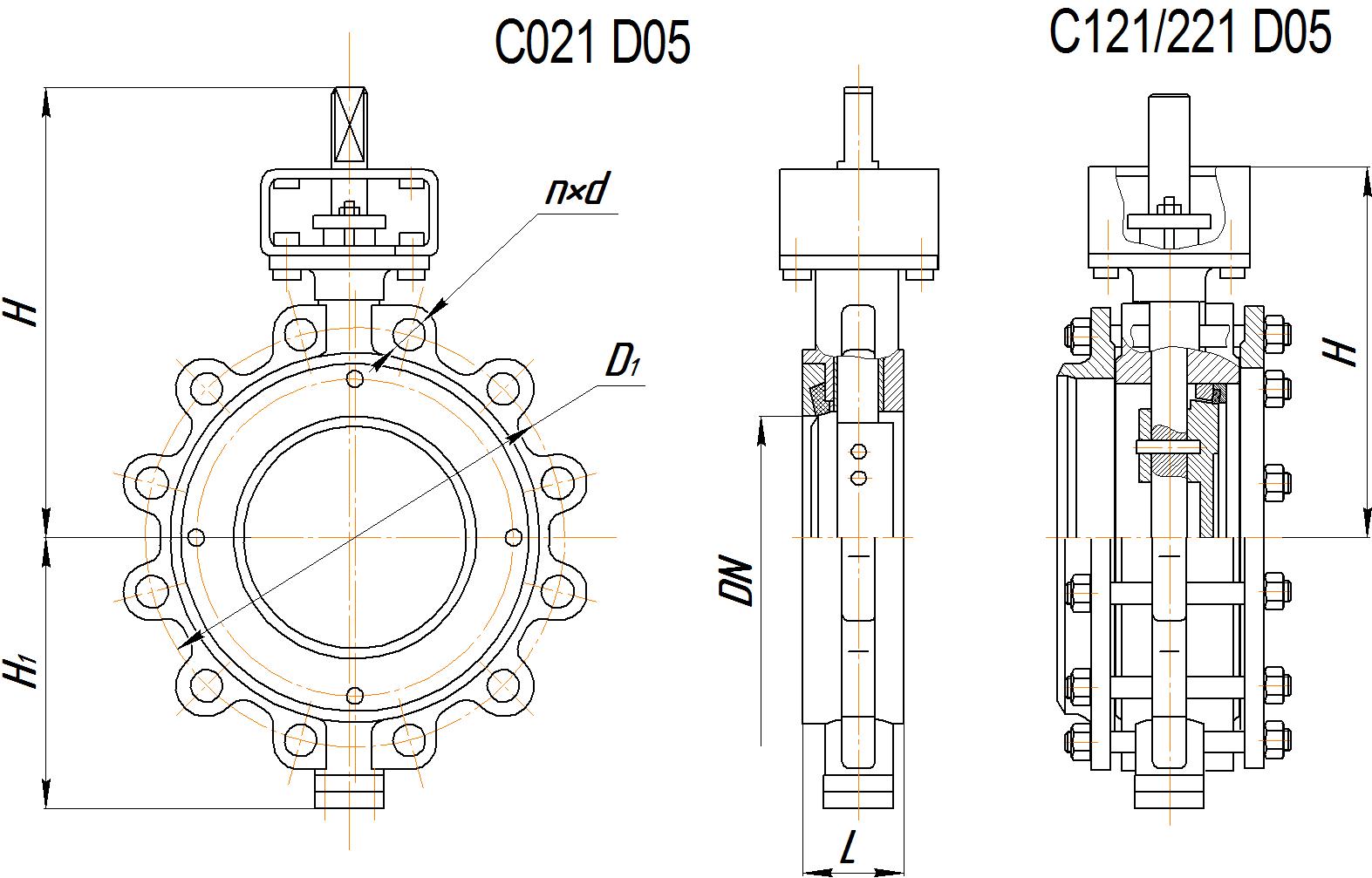 Рис 4.2Таблица 4.5Таблица А.4.6Примечание: 1. Размеры «Н», «Н1» и масса затворов дисковых определены разработчиком КД, и по предложению изготовителя затворов могу быть изменены и учтены в паспорте на конкретный затвор.2.  По требованию Заказчика возможно изготовление затворов с другими значениями строительной длины.3. Габаритно-массовые характеристики затворов с комплектом ответных фланцев сообщаются Заказчику по дополнительному требованию.2.  По требованию Заказчика возможно изготовление затворов с другими значениями строительной длины.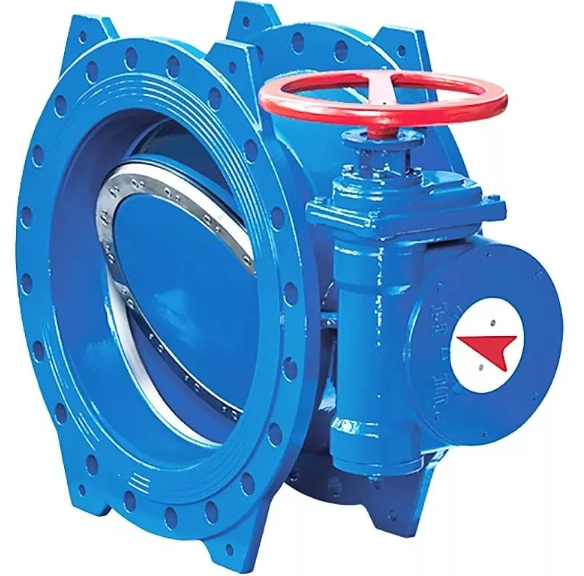 4.1.3. Затворы межфланцевые с резьбовыми проушинамиТаблица 4.6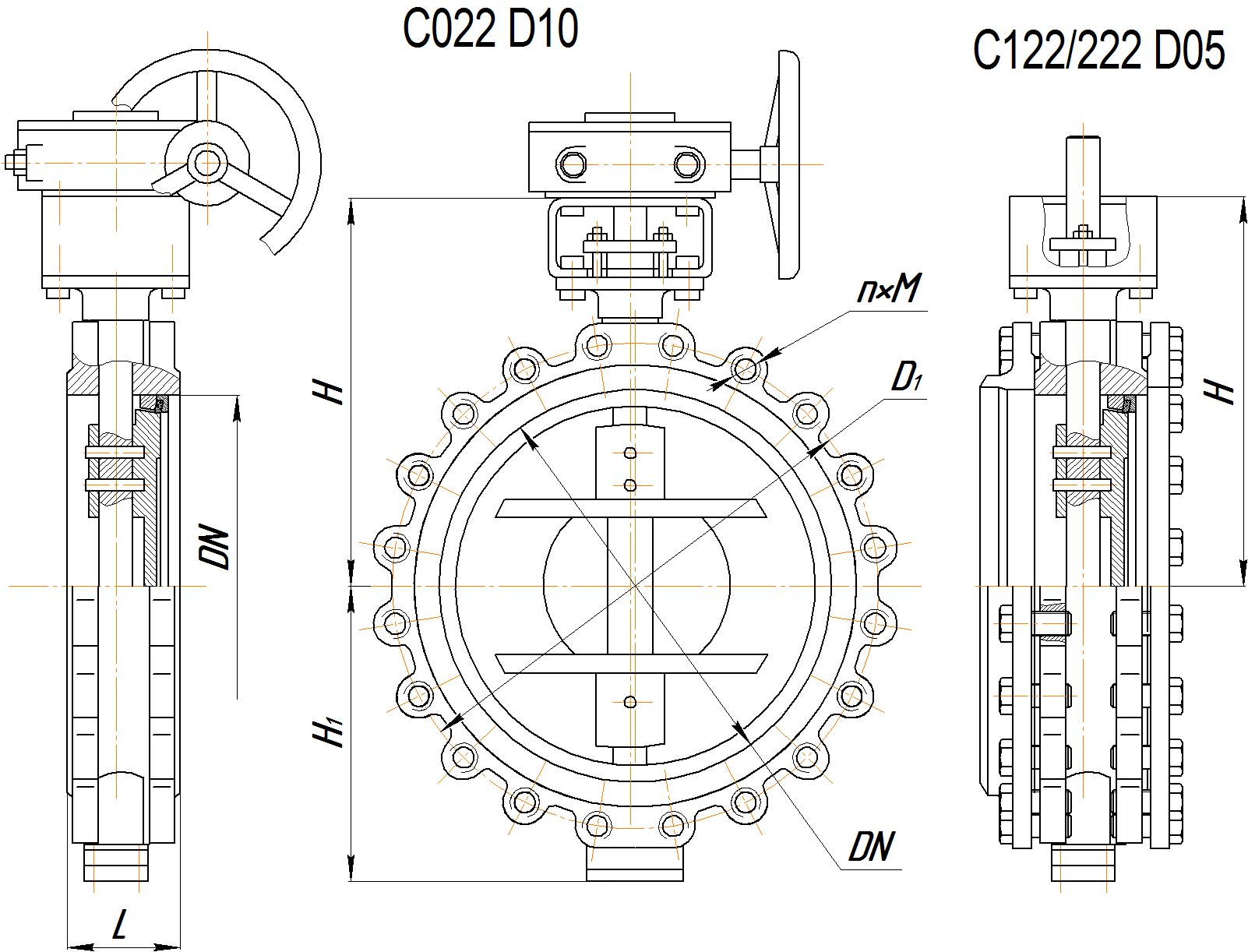 Рис 4.3Таблица 4.7Таблица 4.7Примечание: 1. Размеры «Н», «Н1» и масса затворов дисковых определены разработчиком КД, и по предложению изготовителя затворов могу быть изменены и учтены в паспорте на конкретный затвор.2.  По требованию Заказчика возможно изготовление затворов с другими значениями строительной длины.3. Габаритно-массовые характеристики затворов с комплектом ответных фланцев сообщаются Заказчику по дополнительному требованию.4.2. Комплектация затворов электроприводами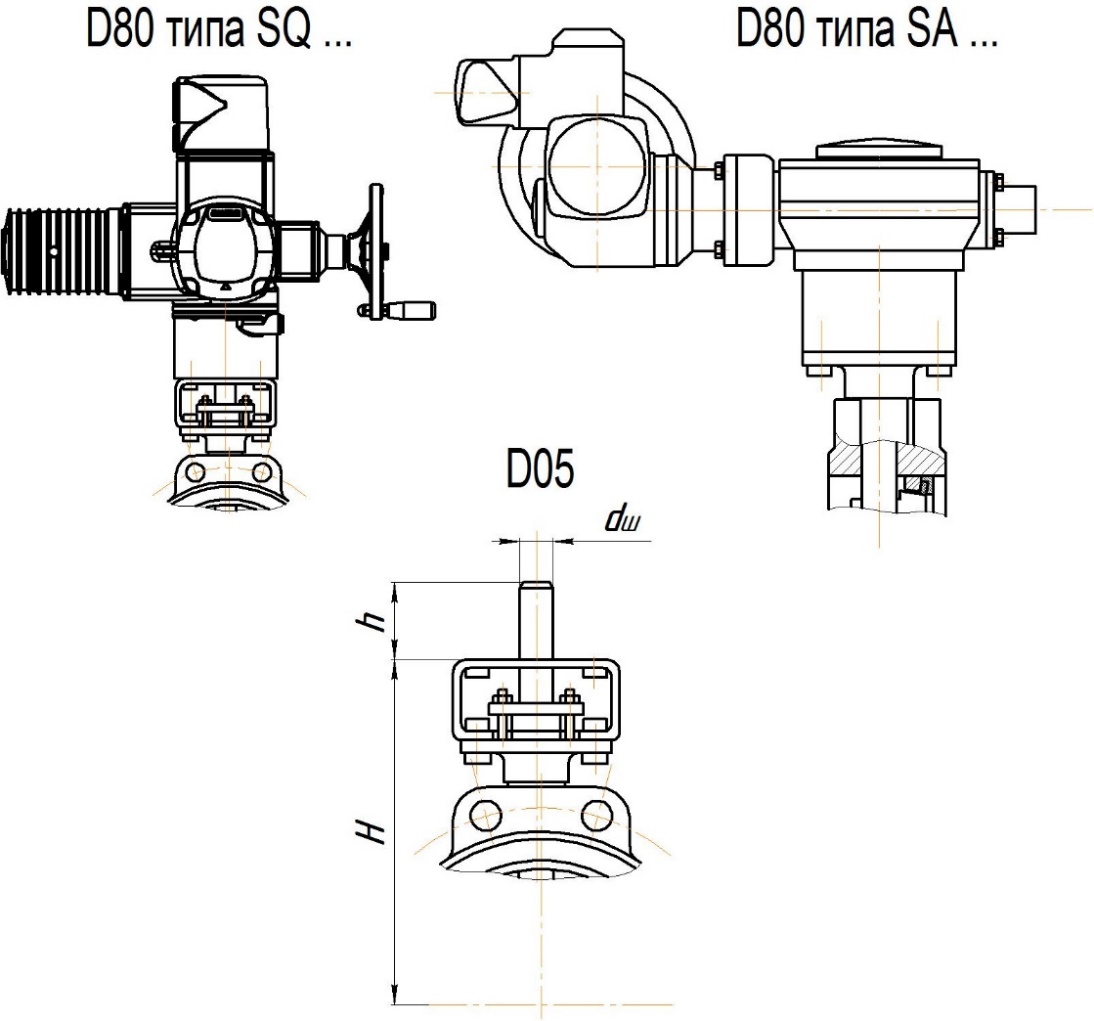 Величины размера «Н» и масса исполнения D05 приведены в таблицах 4.3, .5, .4.7.Рис 4.4Таблица 4.8Таблица 4.9Примечание: 1. По требованию Заказчика или предложению изготовителя (поставщика) возможна комплектация электроприводами других изготовителей.2. Подбор приводов выполнен в соответствии с моментами на штоке затвора, определенными разработчиком КД, и приведенными в таблице 4.8. Действительные значения моментов могут отличаться, и, следовательно, может измениться выбор электропривода.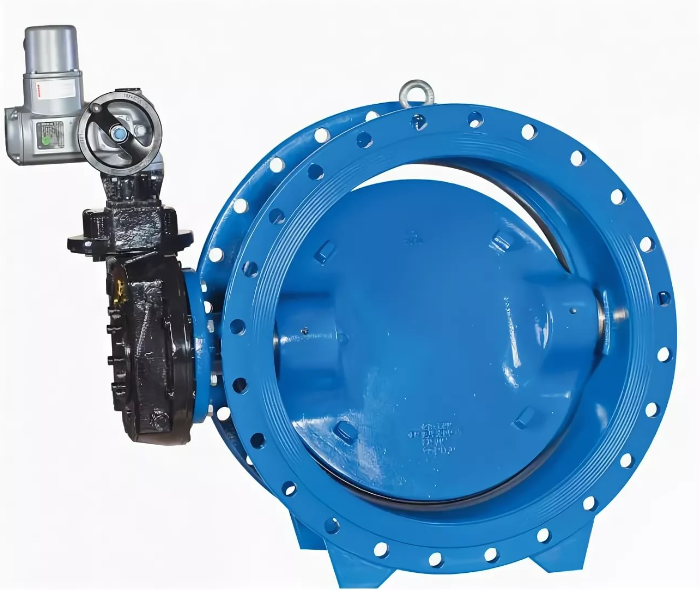 4.3. Комплектация затворов редукторамиТаблица 4.10Примечание: 1. По предложению изготовителя возможна комплектация редукторами с другими параметрами.2. Подбор приводов выполнен в соответствии с моментами на штоке затвора, определенными разработчиком КД, и приведенными в таблице 4.8. Действительные значения моментов могут отличаться, и, следовательно, может измениться выбор редуктора.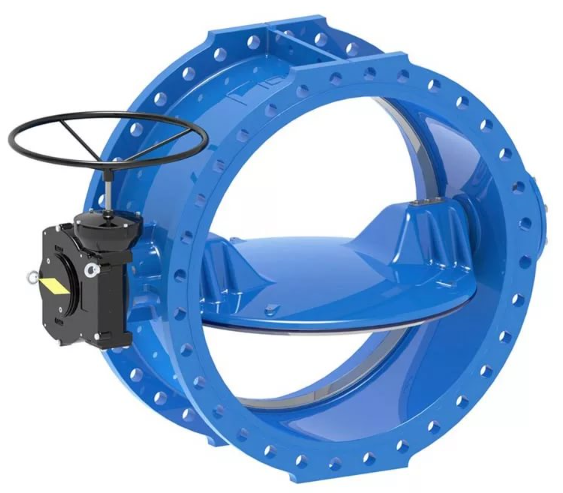 5. Затворы дисковые поворотные запорно-регулирующие трехэксцентриковыеЗатвор дисковый поворотный с тройным эксцентриситетом, как и затвор с двойным эксцентриситетом имеет смещение диска относительно оси корпуса, а также относительно оси конуса по отношению к оси трубопровода. Благодаря такой конструкция происходит контакт диска и седла по всей поверхности, обеспечивая нулевую утечку, а также минимально возможный момент затяжки, что в свою очередь позволяет применять затворы с более компактными редукторами и устанавливать более дешевые приводы. В то же время конструкция с тройным эксцентриситетом защищает диск от заклинивания. Тип уплотнения таких затворов металл по металлу. Преимуществом такой конструкции является её долговечность и надежность, а свободное от трения уплотнение обеспечивает высокую эффективность работы и продлевает срок службы затвора без дополнительного обслуживания. Простота и надежность конструкции изделия гарантируют длительный срок эксплуатации арматуры. Затворы имеют меньшие массогабаритные характеристики по сравнению с другой арматурой, предназначенной для аналогичных параметров рабочей среды. Это позволяет использовать их в стесненных условиях с минимальным количеством опор для трубопровода.Производственная линейка представлена затворами в диапазоне диаметров DN50 … DN400 при давлениях от 0,6 (6,0) до 10 (100) МПа (кгс/см2); в диапазоне диаметров DN450 … DN600 при давлениях от 0,6 (6,0) до 6,3 (63) МПа (кгс/см2); в диапазоне диаметров D700 … DN2000 при давлениях от 0,6 (6,0) до 4,0 (40) МПа (кгс/см2); диаметра DN2400 при давлении 0,6 (6,0).По требованию заказчика затворы данной серии могут быть укомплектованы электроприводами, пневматическими приводами различных производителей, как в общепромышленном, так и во взрывозащищенном исполнении.Сектор 1  – Буквы, обозначающие шифр  предприятия-изготовителя.Сектор 2  – Цифры, обозначающие тип арматуры – затвор  запорно-регулирующий                                                                                                                      трехэксцентриковый.Сектор 3  – Цифры, обозначающие номинальный диаметр DN (диапазон диаметров в соответствии                      с таблицами 5.2; 5.5; 5.7; 5,9; 5,11).Сектор 4  – Цифры, обозначающие номинальное давление РN МПа (диапазон давлений в                      соответствии с таблицами 5.2; 5.5; 5.7; 5,9; 5,11).Сектор 5  – Цифры, обозначающие материал корпусных деталей см. таблицу 5.1.Сектор 6  – Цифры, обозначающие тип присоединения к трубопроводу см. таблицы 5.2; 5.5; 5.7;                                                                                                                                       5,9; 5,11.Сектор 7  – Цифры, обозначающие тип управления см. таблицы 5.2; 5.5; 5.7; 5,9; 5,11.Сектор 8  – Цифры, обозначающие рабочую среду см. таблицу 5.1: Сектор 9  – Цифры, обозначающие температуру рабочей среды см. таблицу 5.1.Сектор 10  – Цифры, обозначающие материал уплотнения затвора см. таблицу 5.1.Сектор 11  – Буквы и цифры, обозначающие климатическое исполнение см. таблицу 5.1.Сектор 12  – Буквы, обозначающие класс герметичности запирающего элемента крана                       в соответствии с ГОСТ 9544-2015.Таблица 5.15.1. Габаритно-массовые характеристики затворов трехэксцентриковых5.1.1. Затворы межфланцевые Таблица 5.2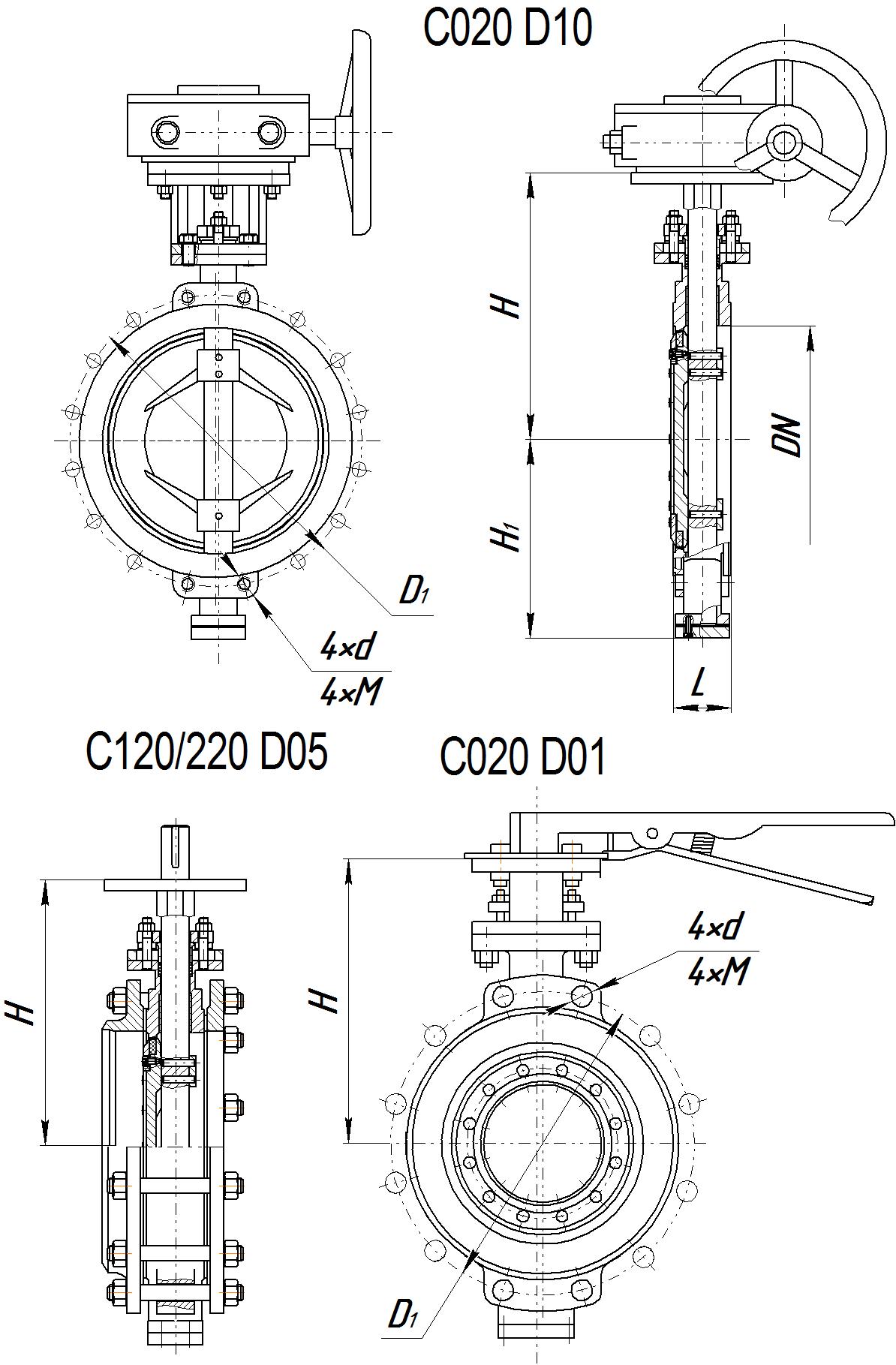 Рис 5.1Таблица 5.3Таблица 5.4Примечание: 1. Размеры «Н», «Н1» и масса затворов дисковых определены разработчиком КД, и по предложению изготовителя затворов могу быть изменены и учтены в паспорте на конкретный затвор.2.  По требованию Заказчика возможно изготовление затворов с другими значениями строительной длины.5.1.2. Затворы межфланцевые с проушинамиТаблица 5.5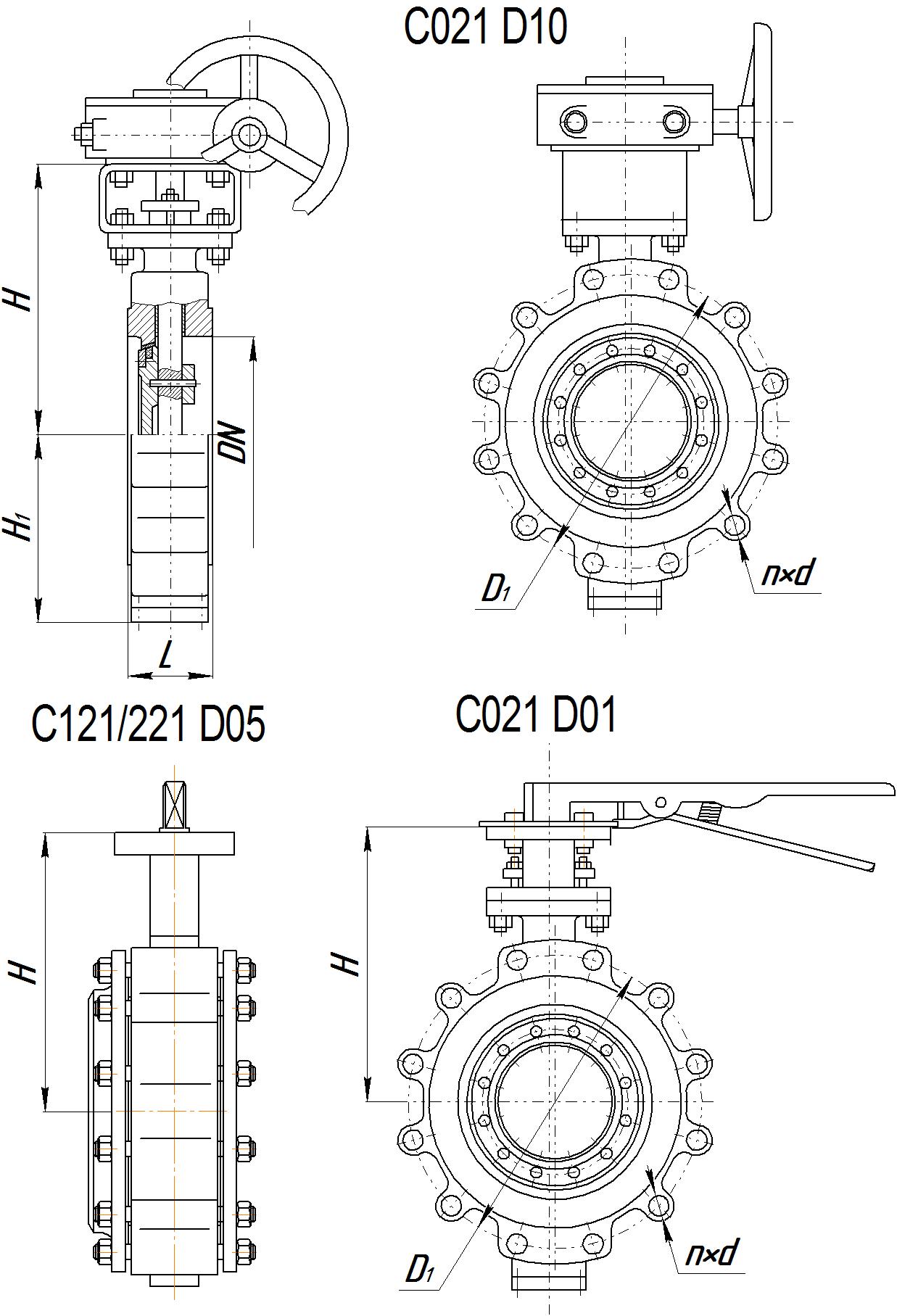 Рис 5.2Таблица 5.6Таблица 5.6 (продолжение)Таблица 5.6 (продолжение)Примечание: 1. Размеры «Н», «Н1» и масса затворов дисковых определены разработчиком КД, и по предложению изготовителя затворов могу быть изменены и учтены в паспорте на конкретный затвор.2.  По требованию Заказчика возможно изготовление затворов с другими значениями строительной длины.3. Габаритно-массовые характеристики затворов с комплектом ответных фланцев сообщаются Заказчику по дополнительному требованию.5.1.3. Затворы межфланцевые с резьбовыми проушинамиТаблица 5.7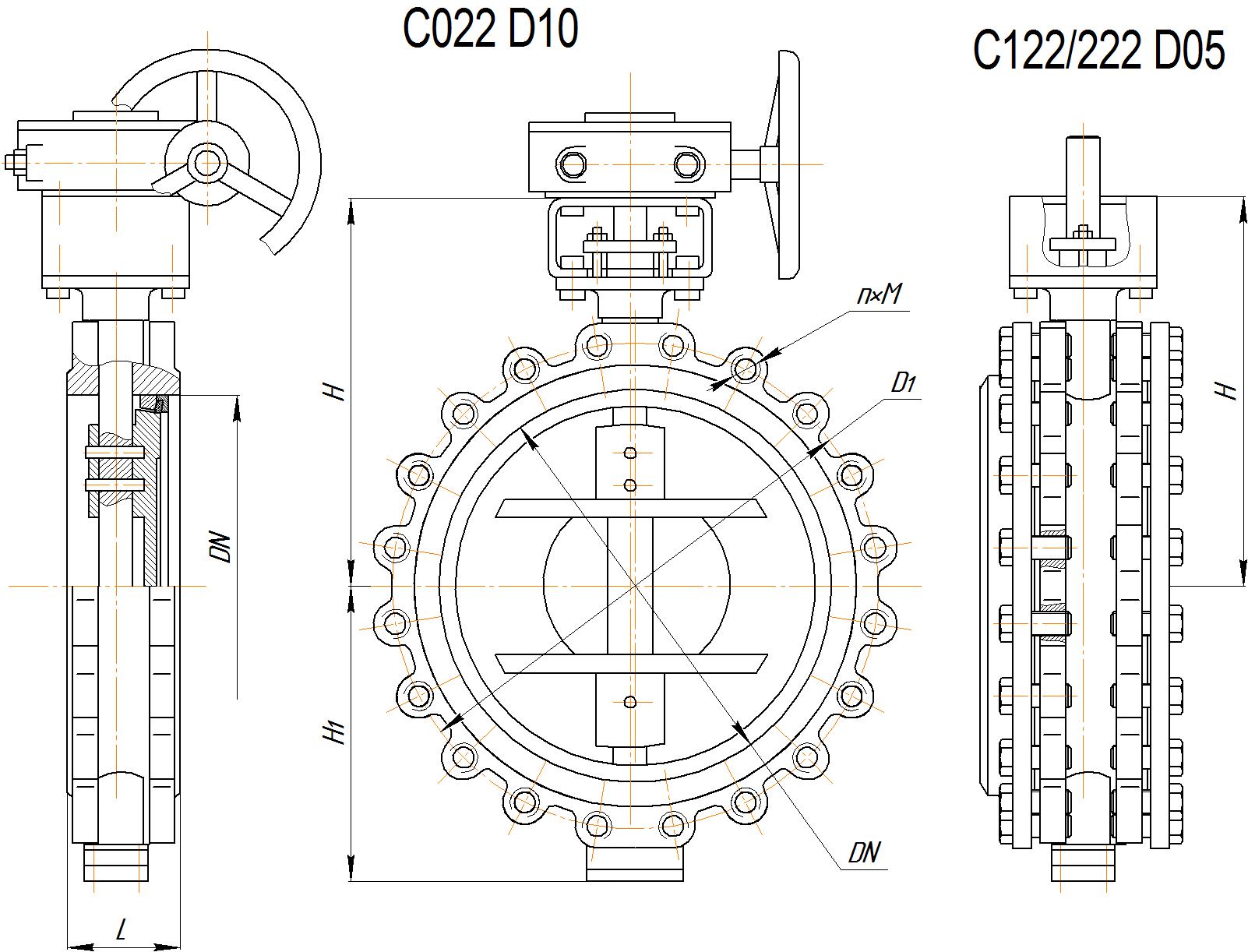 Рис.5.3Таблица 5.8Таблица 5.8 (продолжение)Примечание: 1. Размеры «Н», «Н1» и масса затворов дисковых определены разработчиком КД, и по предложению изготовителя затворов могу быть изменены и учтены в паспорте на конкретный затвор.2.  По требованию Заказчика возможно изготовление затворов с другими значениями строительной длины.3. Габаритно-массовые характеристики затворов с комплектом ответных фланцев сообщаются Заказчику по дополнительному требованию.5.1.4. Затворы фланцевыеТаблица 5.9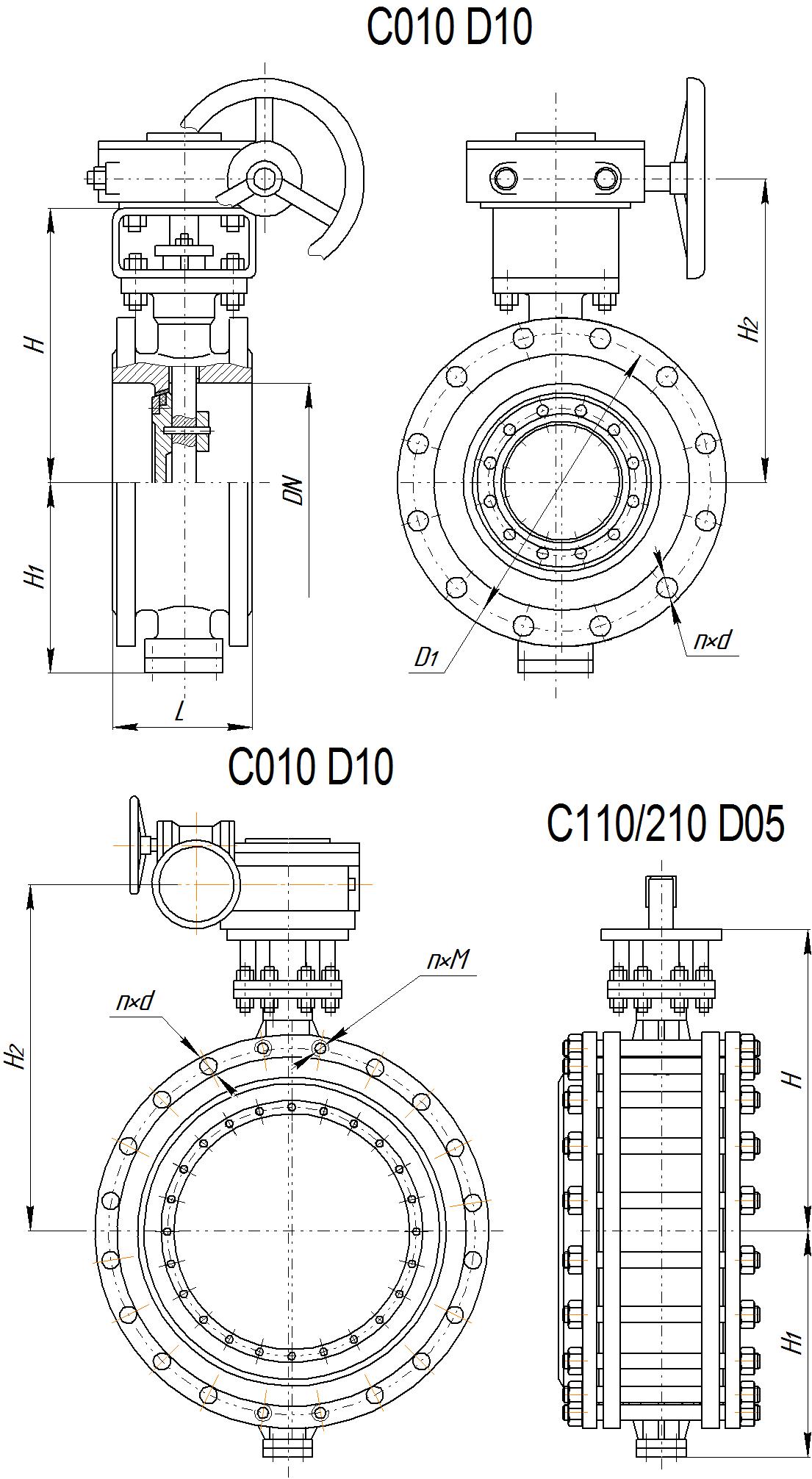 Рис 5.4Таблица 5.10Таблица 5.10(продолжение)Таблица 5.10(продолжение)Примечание: 1. Размеры «Н», «Н1» и масса затворов дисковых определены разработчиком КД, и по предложению изготовителя затворов могу быть изменены и учтены в паспорте на конкретный затвор.2.  По требованию Заказчика возможно изготовление затворов с другими значениями строительной длины.3. Габаритно-массовые характеристики затворов с комплектом ответных фланцев сообщаются Заказчику по дополнительному требованию.5.1.5. Затворы с патрубками под приварку встыкТаблица 5.11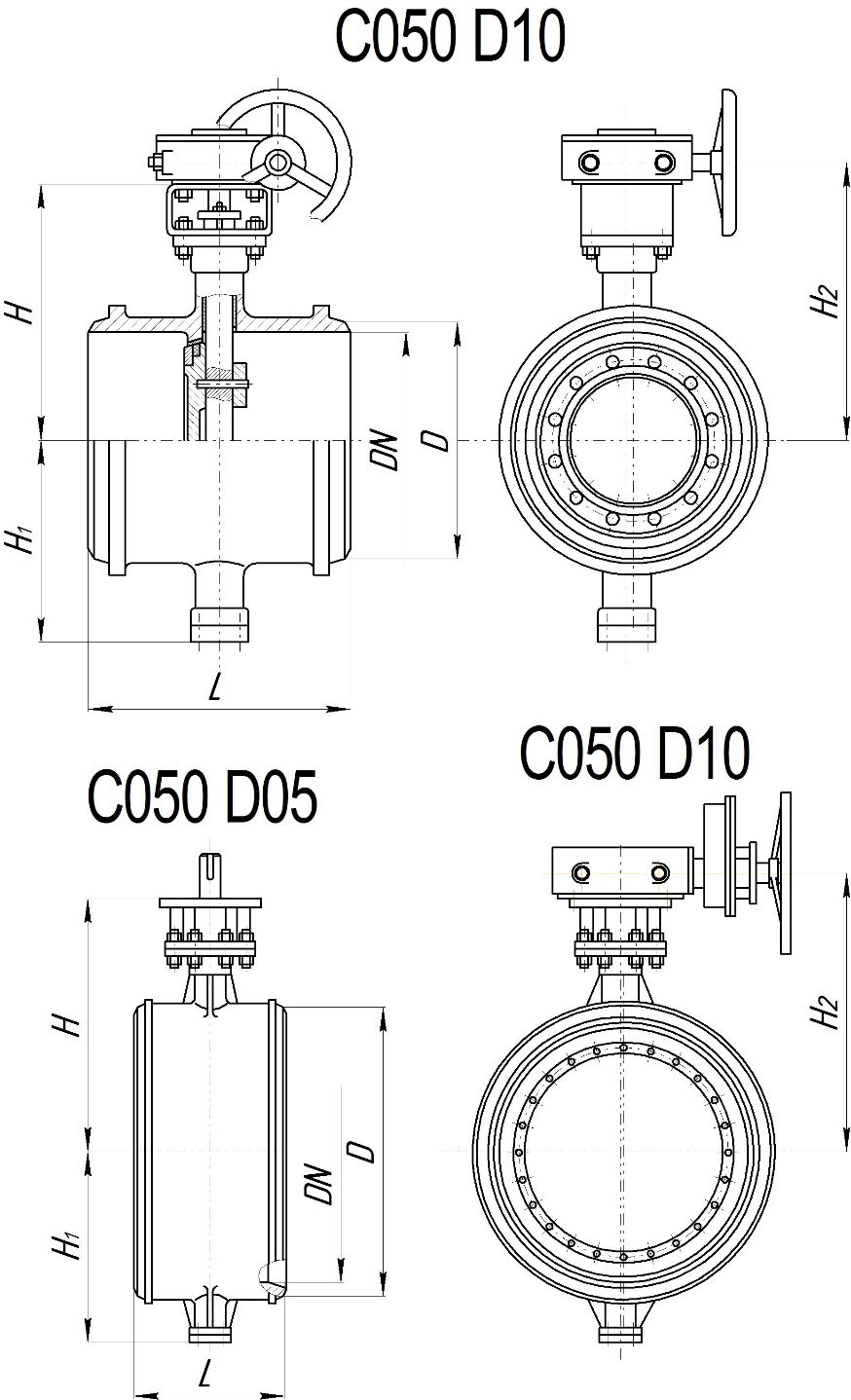 Рис 5.5Таблица 5.12Таблица 5.12  (продолжение)Таблица 5.12 (продолжение)5.2. Комплектация затворов электроприводами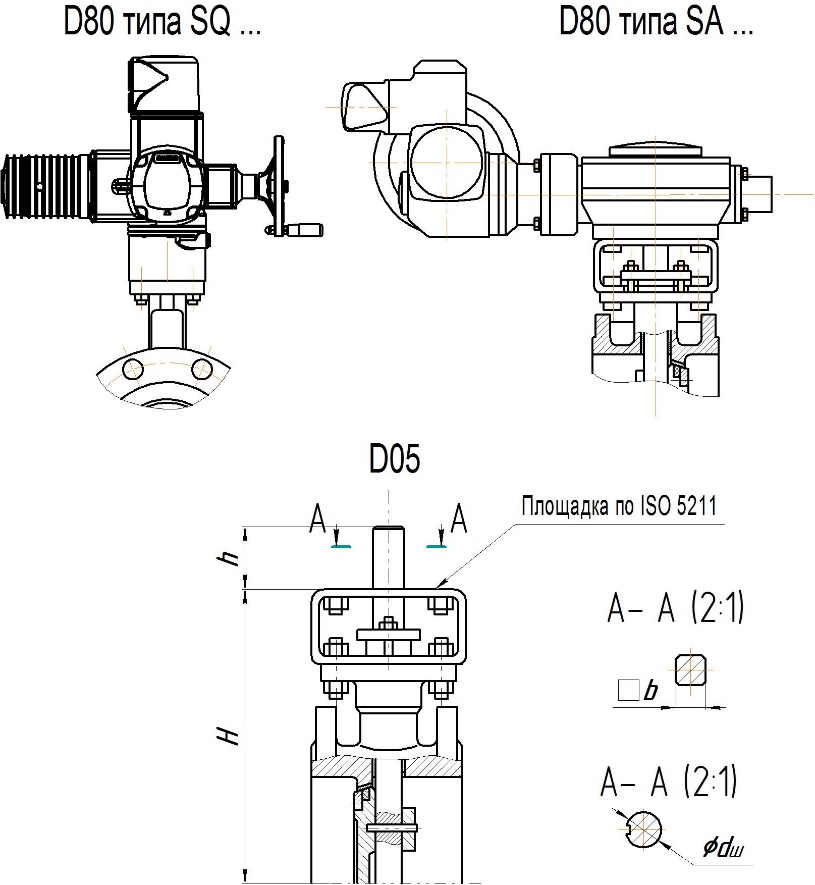 Величины размера «Н» и масса исполнения D05 приведены в таблицах 5.3, 5.4, 5.6, 5.8, 5.10, 5.12.Рис 5.6Таблица 5.13Таблица 5.14Таблица 5.15Таблица 5.15 (продолжение)Примечание: 1. По требованию Заказчика или предложению изготовителя (поставщика) возможна комплектация электроприводами других изготовителей и и редукторами (таблица 5.16) с другими параметрами.2. Подбор приводов выполнен в соответствии с моментами на штоке затвора, определенными разработчиком КД, и приведенными в таблице 5.14. Действительные значения моментов могут отличаться, и, следовательно, может измениться выбор электропривода и редуктора.5.3. Комплектация затворов редукторамиТаблица 5.166. Затворы (клапаны) герметическиеКлапаны герметические вентиляционные  предназначены для установки в воздуховодных системах в качестве запорных устройств и служат для надёжного отключения помещений от наружной среды или одних помещений от других. Открытие заслонки клапана происходит в два этапа. При повороте вала на 20°-30° заслонка отходит от седла корпуса гермоклапана, но не поворачивается, а стабилизируется пружиной в положении, параллельном седлу корпуса. При последующем повороте вала на 90° трель также поворачивается и устанавливается в положении, перпендикулярном седлу клапана и параллельном оси воздуховода. Для ограничения поворота тарели при открытии служит заштифтованный на валу клапана ограничитель, который упирается в выступ на корпусе. Положение тарели «открыто» - «закрыто» определяется при помощи указателя.Установочное положение клапанов – любое, допускаемое приводом и позволяющее управлять клапаном. Присоединение клапана к трубопроводу фланцевое. Клапаны герметические вентиляционные также предназначены для установки на воздуховодах вентиляционных систем, обслуживающих герметический объем реакторного отделения атомных электростанций (АЭС), для установки в системах локализации аварий и установки на воздуховодах вентиляционных систем, проходящих через оболочку реакторного отделения АЭС, в качестве запорных устройств.Производственная линейка клапанов в диапазоне диаметров DN200 … DN1600 при номинальных давлениях от 0,005 (0,05) до 0,01 (0,1) МПа (кгс/см2); в диапазоне диаметров DN200 … DN400, DN600, DN800, DN1000 при расчетных давлениях от 0,05 (0,5) до 0,1 (1,0) МПа (кгс/см2).Структура кодовых обозначений параметров условий работы затворов (клапанов) герметическихСектор 1  – Буквы, обозначающие шифр  предприятия-изготовителя.Сектор 2  – Цифры, обозначающие тип арматуры – затвор  (клапан) герметический.Сектор 3  – Цифры, обозначающие номинальный диаметр DN (диапазон диаметров в соответствии                      с таблицей 6.2).Сектор 4  – Цифры, обозначающие номинальное давление РN МПа (диапазон давлений в                      соответствии с таблицей 6.2).Сектор 5  – Цифры, обозначающие материал корпусных деталей см. таблицу 6.1.Сектор 6  – Цифры, обозначающие тип присоединения к трубопроводу см. с таблицей 6.2.Сектор 7  – Цифры, обозначающие тип управления см. с таблицей 6.2.Сектор 8  – Цифры, обозначающие рабочую среду см. таблицу 6.1: Сектор 9  – Цифры, обозначающие температуру рабочей среды см. таблицу 6.1.Сектор 10  – Цифры, обозначающие материал уплотнения затвора см. таблицу 6.1.Сектор 11  – Буквы и цифры, обозначающие климатическое исполнение см. таблицу 6.1.Сектор 12  – Буквы, обозначающие класс герметичности запирающего элемента крана                       в соответствии с ГОСТ 9544-2015.Таблица 6.1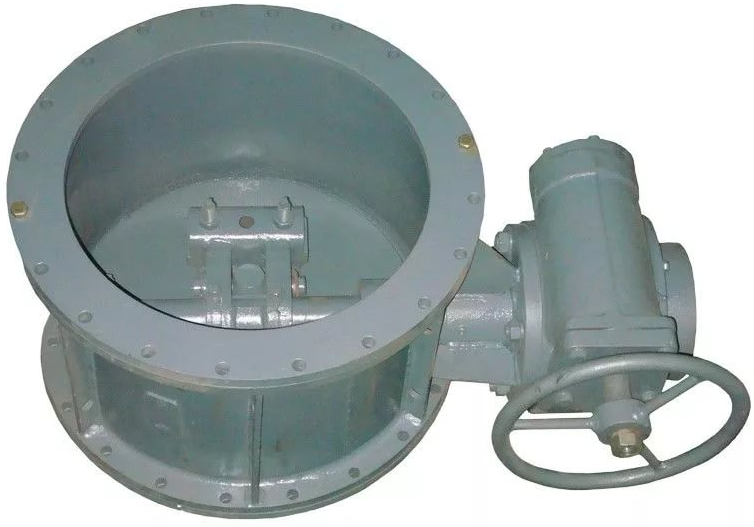 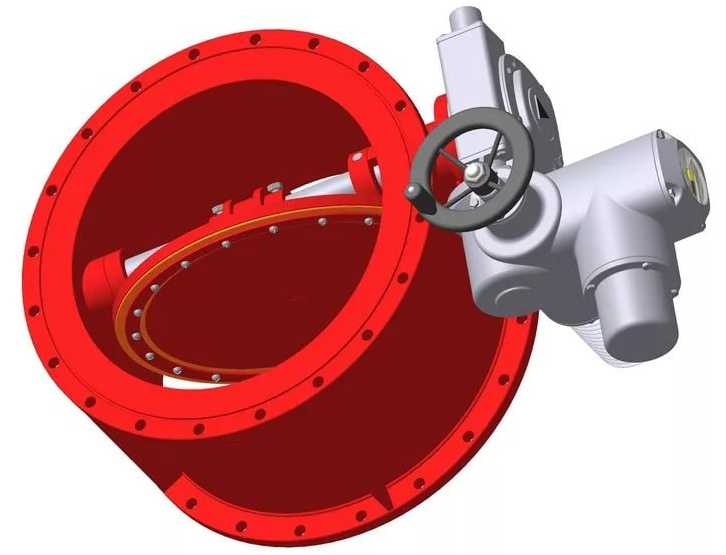 6.1. Габаритно-массовые характеристики затворов (клапанов) герметических Таблица 6.2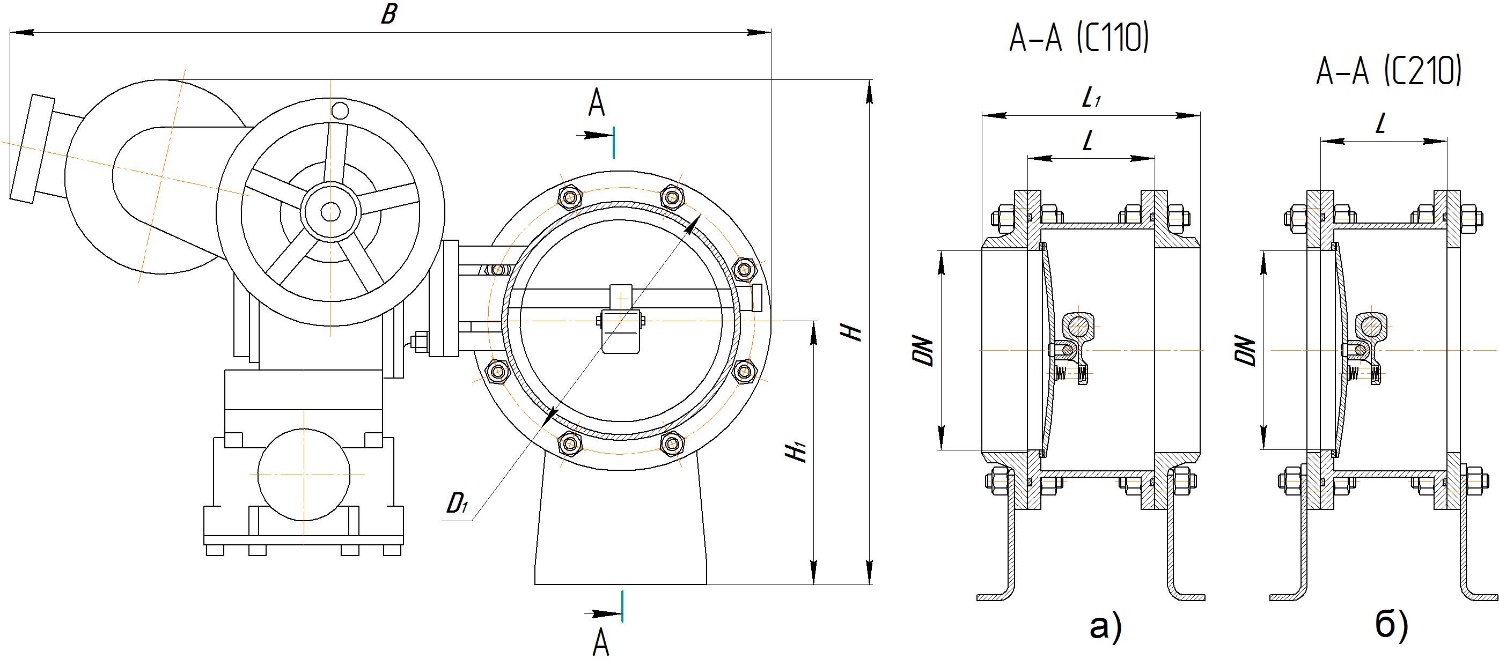 Рис 6.1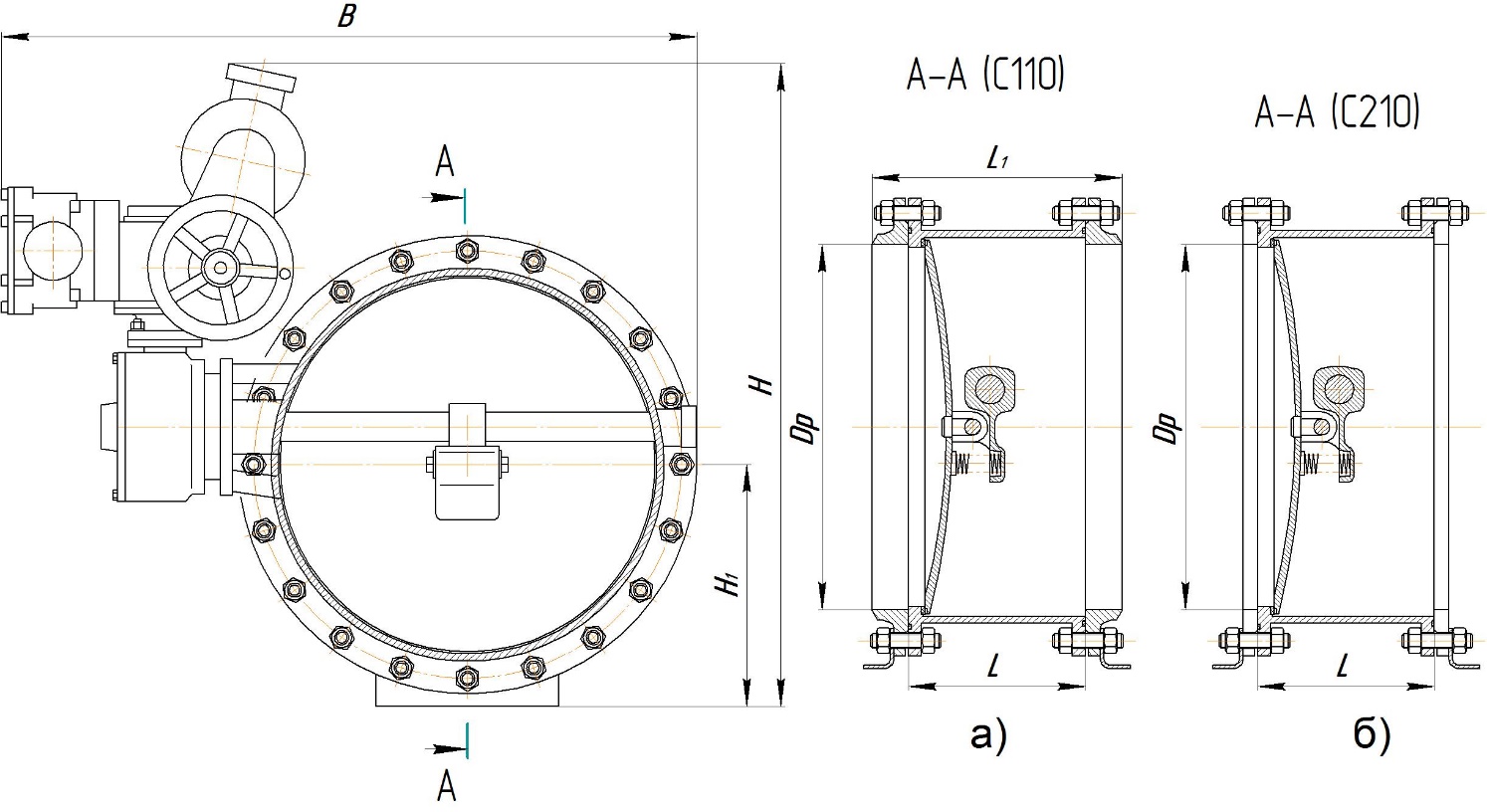 Рис 6.2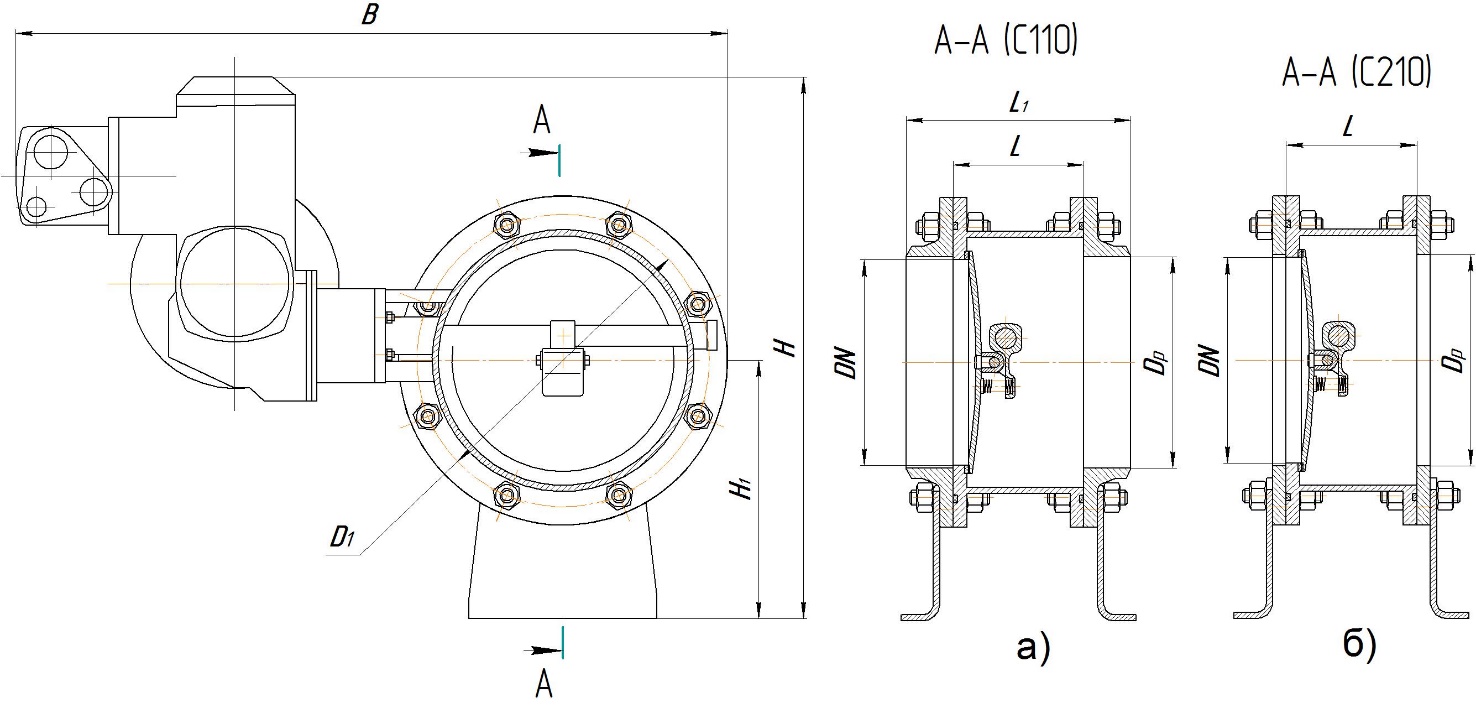 Рис 6.3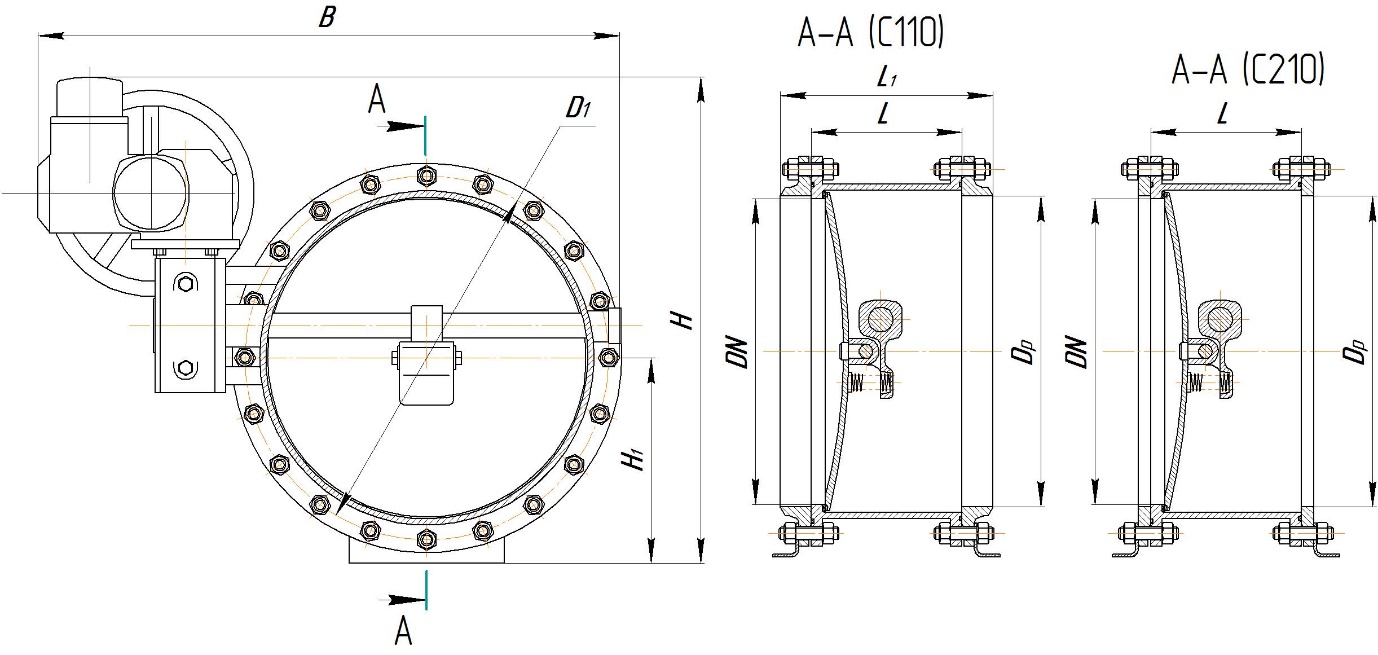 Рис 6.4Таблица 6.31. Затворы дисковые поворотные запорные и запорно-регулирующие                                                                                                          центрические 1.1. Габаритно-массовые характеристики затворов центрических  1.1.1. Затворы межфланцевые и межфланцевые с проушинами1.1.2. Затворы межфланцевые с резьбовыми проушинами1.1.3. Затворы фланцевые1.2. Комплектация затворов электроприводами1.3. Комплектация затворов редукторами2. Затворы дисковые поворотные запорные и запорно-регулирующие                                                                               центрические  футерованные2.1. Габаритно-массовые характеристики затворов центрических                                                                                                    футерованных  2.1.1. Затворы межфланцевые 2.1.2. Затворы межфланцевые с резьбовыми проушинами  2.1.3. Затворы фланцевые  2.2. Комплектация затворов электроприводами   3. Затворы дисковые поворотные запорные и запорно-регулирующие                                                                                               двухэксцентриковые  3.1. Габаритно-массовые характеристики затворов                                                                                         двухэксцентриковых 3.1.1. Затворы межфланцевые с проушинами3.1.2. Затворы межфланцевые с резьбовыми проушинами3.1.3. Затворы фланцевые3.2. Комплектация затворов электроприводами3.3. Комплектация затворов редукторам4. Затворы дисковые поворотные запорные и запорно-регулирующие                                                 двухэксцентриковые с уплотнением в корпусе 4.1. Габаритно-массовые характеристики затворов                                                 двухэксцентриковые с уплотнением в корпусе 4.1.1. Затворы межфланцевые 4.1.2. Затворы межфланцевые с проушинами 4.1.3. Затворы межфланцевые с резьбовыми проушинами4.2. Комплектация затворов электроприводами 4.3. Комплектация затворов редукторам 5. Затворы дисковые поворотные запорные и запорно-регулирующие                                                                                               трехэксцентриковые  5.1. Габаритно-массовые характеристики затворов                                                                                         трехэксцентриковых5.1.1. Затворы межфланцевые 5.1.2. Затворы межфланцевые с проушинами 5.1.3. Затворы межфланцевые с резьбовыми проушинами 5.1.4. Затворы фланцевые5.1.5. Затворы с патрубками под приварку встык 5.2. Комплектация затворов электроприводами5.3. Комплектация затворов редукторам 6. Затворы (клапаны) герметические 6.1. Габаритно-массовые характеристики затворов (клапанов)                                                                                                      герметическихОпросный лист для заказа затворов дисковых 577101214161719192122252729293133384041434345474951525454576163687175767881Код  АМ401XXXXXXXBXXXCXXXDXXEXXFXXXGXXXXXXXСектор123456789101112КодТаблица расшифровки кодов параметров условий работы затворов центрическихТаблица расшифровки кодов параметров условий работы затворов центрическихТаблица расшифровки кодов параметров условий работы затворов центрическихТаблица расшифровки кодов параметров условий работы затворов центрическихТаблица расшифровки кодов параметров условий работы затворов центрическихТаблица расшифровки кодов параметров условий работы затворов центрическихТаблица расшифровки кодов параметров условий работы затворов центрическихТаблица расшифровки кодов параметров условий работы затворов центрическихТаблица расшифровки кодов параметров условий работы затворов центрическихТаблица расшифровки кодов параметров условий работы затворов центрическихТаблица расшифровки кодов параметров условий работы затворов центрическихТаблица расшифровки кодов параметров условий работы затворов центрическихТаблица расшифровки кодов параметров условий работы затворов центрическихВМатериал корпусных деталей «В»Материал корпусных деталей «В»Материал корпусных деталей «В»Материал корпусных деталей «В»Материал корпусных деталей «В»Материал корпусных деталей «В»Материал корпусных деталей «В»Материал корпусных деталей «В»Материал корпусных деталей «В»Материал корпусных деталей «В»Материал корпусных деталей «В»Материал корпусных деталей «В»Материал корпусных деталей «В»ВВ503В50320Л20ЛВ561В56112Х18Н12М3ТЛ12Х18Н12М3ТЛВ632A351-CF8МA351-CF8МВ934GG25ВВ504В50425Л25ЛВ602В602A216-WCBA216-WCBВ901СЧ20СЧ20В940GGG40ВВ560В56012Х18Н9ТЛ12Х18Н9ТЛВ631В631A351-CF8A351-CF8В921ВЧ40ВЧ40В946QT450 ЕРабочая среда «Е» (G)Рабочая среда «Е» (G)Рабочая среда «Е» (G)Рабочая среда «Е» (G)Рабочая среда «Е» (G)Рабочая среда «Е» (G)Рабочая среда «Е» (G)Рабочая среда «Е» (G)Рабочая среда «Е» (G)Рабочая среда «Е» (G)Рабочая среда «Е» (G)Рабочая среда «Е» (G)Рабочая среда «Е» (G)ЕЕ02Вода холодная и горячая, пар, аммиак и аммиачные соли, окислители (G66)Вода холодная и горячая, пар, аммиак и аммиачные соли, окислители (G66)Вода холодная и горячая, пар, аммиак и аммиачные соли, окислители (G66)Вода холодная и горячая, пар, аммиак и аммиачные соли, окислители (G66)Вода холодная и горячая, пар, аммиак и аммиачные соли, окислители (G66)Вода холодная и горячая, пар, аммиак и аммиачные соли, окислители (G66)Вода холодная и горячая, пар, аммиак и аммиачные соли, окислители (G66)Вода холодная и горячая, пар, аммиак и аммиачные соли, окислители (G66)Вода холодная и горячая, пар, аммиак и аммиачные соли, окислители (G66)Вода холодная и горячая, пар, аммиак и аммиачные соли, окислители (G66)Вода холодная и горячая, пар, аммиак и аммиачные соли, окислители (G66)Вода холодная и горячая, пар, аммиак и аммиачные соли, окислители (G66)ЕЕ07Вода, морская вода, воздух, минеральные и растительные масла и жиры, мягкие щелочные растворы, спирты, ацетилен, ГСМ, нефтепродукты, углеводороды (G63)Вода, морская вода, воздух, минеральные и растительные масла и жиры, мягкие щелочные растворы, спирты, ацетилен, ГСМ, нефтепродукты, углеводороды (G63)Вода, морская вода, воздух, минеральные и растительные масла и жиры, мягкие щелочные растворы, спирты, ацетилен, ГСМ, нефтепродукты, углеводороды (G63)Вода, морская вода, воздух, минеральные и растительные масла и жиры, мягкие щелочные растворы, спирты, ацетилен, ГСМ, нефтепродукты, углеводороды (G63)Вода, морская вода, воздух, минеральные и растительные масла и жиры, мягкие щелочные растворы, спирты, ацетилен, ГСМ, нефтепродукты, углеводороды (G63)Вода, морская вода, воздух, минеральные и растительные масла и жиры, мягкие щелочные растворы, спирты, ацетилен, ГСМ, нефтепродукты, углеводороды (G63)Вода, морская вода, воздух, минеральные и растительные масла и жиры, мягкие щелочные растворы, спирты, ацетилен, ГСМ, нефтепродукты, углеводороды (G63)Вода, морская вода, воздух, минеральные и растительные масла и жиры, мягкие щелочные растворы, спирты, ацетилен, ГСМ, нефтепродукты, углеводороды (G63)Вода, морская вода, воздух, минеральные и растительные масла и жиры, мягкие щелочные растворы, спирты, ацетилен, ГСМ, нефтепродукты, углеводороды (G63)Вода, морская вода, воздух, минеральные и растительные масла и жиры, мягкие щелочные растворы, спирты, ацетилен, ГСМ, нефтепродукты, углеводороды (G63)Вода, морская вода, воздух, минеральные и растительные масла и жиры, мягкие щелочные растворы, спирты, ацетилен, ГСМ, нефтепродукты, углеводороды (G63)Вода, морская вода, воздух, минеральные и растительные масла и жиры, мягкие щелочные растворы, спирты, ацетилен, ГСМ, нефтепродукты, углеводороды (G63)ЕЕ08Минеральные и растительные масла и жиры, синтетические и гидравлические жидкости, воды, спиртовые и солевые растворы (G61)Минеральные и растительные масла и жиры, синтетические и гидравлические жидкости, воды, спиртовые и солевые растворы (G61)Минеральные и растительные масла и жиры, синтетические и гидравлические жидкости, воды, спиртовые и солевые растворы (G61)Минеральные и растительные масла и жиры, синтетические и гидравлические жидкости, воды, спиртовые и солевые растворы (G61)Минеральные и растительные масла и жиры, синтетические и гидравлические жидкости, воды, спиртовые и солевые растворы (G61)Минеральные и растительные масла и жиры, синтетические и гидравлические жидкости, воды, спиртовые и солевые растворы (G61)Минеральные и растительные масла и жиры, синтетические и гидравлические жидкости, воды, спиртовые и солевые растворы (G61)Минеральные и растительные масла и жиры, синтетические и гидравлические жидкости, воды, спиртовые и солевые растворы (G61)Минеральные и растительные масла и жиры, синтетические и гидравлические жидкости, воды, спиртовые и солевые растворы (G61)Минеральные и растительные масла и жиры, синтетические и гидравлические жидкости, воды, спиртовые и солевые растворы (G61)Минеральные и растительные масла и жиры, синтетические и гидравлические жидкости, воды, спиртовые и солевые растворы (G61)Минеральные и растительные масла и жиры, синтетические и гидравлические жидкости, воды, спиртовые и солевые растворы (G61)ЕЕ09Окислители, горячий воздух и газ, (G65)Окислители, горячий воздух и газ, (G65)Окислители, горячий воздух и газ, (G65)Окислители, горячий воздух и газ, (G65)Окислители, горячий воздух и газ, (G65)Окислители, горячий воздух и газ, (G65)Окислители, горячий воздух и газ, (G65)Окислители, горячий воздух и газ, (G65)Окислители, горячий воздух и газ, (G65)Окислители, горячий воздух и газ, (G65)Окислители, горячий воздух и газ, (G65)Окислители, горячий воздух и газ, (G65)FМаксимальная температура рабочей среды, °С, «F»Максимальная температура рабочей среды, °С, «F»Максимальная температура рабочей среды, °С, «F»Максимальная температура рабочей среды, °С, «F»Максимальная температура рабочей среды, °С, «F»Максимальная температура рабочей среды, °С, «F»Максимальная температура рабочей среды, °С, «F»Максимальная температура рабочей среды, °С, «F»Максимальная температура рабочей среды, °С, «F»Максимальная температура рабочей среды, °С, «F»Максимальная температура рабочей среды, °С, «F»Максимальная температура рабочей среды, °С, «F»Максимальная температура рабочей среды, °С, «F»FF90F90F90F90F90F130F130F180F180F180F200F200F200GМатериал уплотнения запирающего элемента (ЗЭл) затвора «G»Материал уплотнения запирающего элемента (ЗЭл) затвора «G»Материал уплотнения запирающего элемента (ЗЭл) затвора «G»Материал уплотнения запирающего элемента (ЗЭл) затвора «G»Материал уплотнения запирающего элемента (ЗЭл) затвора «G»Материал уплотнения запирающего элемента (ЗЭл) затвора «G»Материал уплотнения запирающего элемента (ЗЭл) затвора «G»Материал уплотнения запирающего элемента (ЗЭл) затвора «G»Материал уплотнения запирающего элемента (ЗЭл) затвора «G»Материал уплотнения запирающего элемента (ЗЭл) затвора «G»Материал уплотнения запирающего элемента (ЗЭл) затвора «G»Материал уплотнения запирающего элемента (ЗЭл) затвора «G»Материал уплотнения запирающего элемента (ЗЭл) затвора «G»GG63G63G63G63G63G66G66G61G61G61G65G65G65GНитрил (NBR)Нитрил (NBR)Нитрил (NBR)Нитрил (NBR)Нитрил (NBR)ЭПДМ (EPDM)ЭПДМ (EPDM)Витон (FPM)Витон (FPM)Витон (FPM)Силикон (SI)Силикон (SI)Силикон (SI)XXXXКлиматическое исполнение и категория размещенияКлиматическое исполнение и категория размещенияКлиматическое исполнение и категория размещенияКлиматическое исполнение и категория размещенияКлиматическое исполнение и категория размещенияКлиматическое исполнение и категория размещенияКлиматическое исполнение и категория размещенияКлиматическое исполнение и категория размещенияКлиматическое исполнение и категория размещенияКлиматическое исполнение и категория размещенияКлиматическое исполнение и категория размещенияКлиматическое исполнение и категория размещенияКлиматическое исполнение и категория размещенияXXXXУ1(2,3)У1(2,3)У1(2,3)Районы с умеренным климатом от минус 40 до плюс 40 ºСРайоны с умеренным климатом от минус 40 до плюс 40 ºСРайоны с умеренным климатом от минус 40 до плюс 40 ºСРайоны с умеренным климатом от минус 40 до плюс 40 ºСРайоны с умеренным климатом от минус 40 до плюс 40 ºСРайоны с умеренным климатом от минус 40 до плюс 40 ºСРайоны с умеренным климатом от минус 40 до плюс 40 ºСРайоны с умеренным климатом от минус 40 до плюс 40 ºСРайоны с умеренным климатом от минус 40 до плюс 40 ºСРайоны с умеренным климатом от минус 40 до плюс 40 ºСXXXXУХЛ4УХЛ4УХЛ4Районы с умеренным и холодным климатом от плюс 1 до плюс 35ºСРайоны с умеренным и холодным климатом от плюс 1 до плюс 35ºСРайоны с умеренным и холодным климатом от плюс 1 до плюс 35ºСРайоны с умеренным и холодным климатом от плюс 1 до плюс 35ºСРайоны с умеренным и холодным климатом от плюс 1 до плюс 35ºСРайоны с умеренным и холодным климатом от плюс 1 до плюс 35ºСРайоны с умеренным и холодным климатом от плюс 1 до плюс 35ºСРайоны с умеренным и холодным климатом от плюс 1 до плюс 35ºСРайоны с умеренным и холодным климатом от плюс 1 до плюс 35ºСРайоны с умеренным и холодным климатом от плюс 1 до плюс 35ºСXXXXУХЛ5УХЛ5УХЛ5Районы с умеренным и холодным климатом от минус 10 до плюс 35ºСРайоны с умеренным и холодным климатом от минус 10 до плюс 35ºСРайоны с умеренным и холодным климатом от минус 10 до плюс 35ºСРайоны с умеренным и холодным климатом от минус 10 до плюс 35ºСРайоны с умеренным и холодным климатом от минус 10 до плюс 35ºСРайоны с умеренным и холодным климатом от минус 10 до плюс 35ºСРайоны с умеренным и холодным климатом от минус 10 до плюс 35ºСРайоны с умеренным и холодным климатом от минус 10 до плюс 35ºСРайоны с умеренным и холодным климатом от минус 10 до плюс 35ºСРайоны с умеренным и холодным климатом от минус 10 до плюс 35ºСXXXXТ1(2,3)Т1(2,3)Т1(2,3)Районы с тропическим климатом от минус 10 до плюс 45 ºСРайоны с тропическим климатом от минус 10 до плюс 45 ºСРайоны с тропическим климатом от минус 10 до плюс 45 ºСРайоны с тропическим климатом от минус 10 до плюс 45 ºСРайоны с тропическим климатом от минус 10 до плюс 45 ºСРайоны с тропическим климатом от минус 10 до плюс 45 ºСРайоны с тропическим климатом от минус 10 до плюс 45 ºСРайоны с тропическим климатом от минус 10 до плюс 45 ºСРайоны с тропическим климатом от минус 10 до плюс 45 ºСРайоны с тропическим климатом от минус 10 до плюс 45 ºСXXXXТМ1(2,3,4)ТМ1(2,3,4)ТМ1(2,3,4)Районы с тропическим морским климатом от плюс 1 до плюс 45 ºСРайоны с тропическим морским климатом от плюс 1 до плюс 45 ºСРайоны с тропическим морским климатом от плюс 1 до плюс 45 ºСРайоны с тропическим морским климатом от плюс 1 до плюс 45 ºСРайоны с тропическим морским климатом от плюс 1 до плюс 45 ºСРайоны с тропическим морским климатом от плюс 1 до плюс 45 ºСРайоны с тропическим морским климатом от плюс 1 до плюс 45 ºСРайоны с тропическим морским климатом от плюс 1 до плюс 45 ºСРайоны с тропическим морским климатом от плюс 1 до плюс 45 ºСРайоны с тропическим морским климатом от плюс 1 до плюс 45 ºСXXXXТВ1(2,3,4)ТВ1(2,3,4)ТВ1(2,3,4)Районы с влажным тропическим климатом от плюс 1 до плюс 40 ºСРайоны с влажным тропическим климатом от плюс 1 до плюс 40 ºСРайоны с влажным тропическим климатом от плюс 1 до плюс 40 ºСРайоны с влажным тропическим климатом от плюс 1 до плюс 40 ºСРайоны с влажным тропическим климатом от плюс 1 до плюс 40 ºСРайоны с влажным тропическим климатом от плюс 1 до плюс 40 ºСРайоны с влажным тропическим климатом от плюс 1 до плюс 40 ºСРайоны с влажным тропическим климатом от плюс 1 до плюс 40 ºСРайоны с влажным тропическим климатом от плюс 1 до плюс 40 ºСРайоны с влажным тропическим климатом от плюс 1 до плюс 40 ºС—Классификационное обозначение – 4Н Классификационное обозначение – 4Н Классификационное обозначение – 4Н Классификационное обозначение – 4Н Классификационное обозначение – 4Н Классификационное обозначение – 4Н Классификационное обозначение – 4Н Классификационное обозначение – 4Н Классификационное обозначение – 4Н Классификационное обозначение – 4Н Классификационное обозначение – 4Н Классификационное обозначение – 4Н Классификационное обозначение – 4Н —Место установки П – в обслуживаемых помещенияхМесто установки П – в обслуживаемых помещенияхМесто установки П – в обслуживаемых помещенияхМесто установки П – в обслуживаемых помещенияхМесто установки П – в обслуживаемых помещенияхМесто установки П – в обслуживаемых помещенияхМесто установки П – в обслуживаемых помещенияхМесто установки П – в обслуживаемых помещенияхМесто установки П – в обслуживаемых помещенияхМесто установки П – в обслуживаемых помещенияхМесто установки П – в обслуживаемых помещенияхМесто установки П – в обслуживаемых помещенияхМесто установки П – в обслуживаемых помещенияхКодТаблица расшифровки кодов параметров условий работы затворов центрическихXКласс герметичности – «А» —Расходная характеристика—Равнопроцентная, при углах открытия диска от 20° до 70°. При углах открытия до 60 – 70° затворы могут использоваться для дросселирования потока рабочей среды.—Коэффициент сопротивления—Для DN ≤ 500 ζ <0,3; Для DN ˃500 ζ <0,2—Направление подачи среды - любое—Установочное положение – любое, кроме положения электроприводом вниз для электроприводных затворовКодТаблица расшифровки кодов конструктивного исполнения затворов Таблица расшифровки кодов конструктивного исполнения затворов Таблица расшифровки кодов конструктивного исполнения затворов XXXXДиапазон номинальных диаметров DNДиапазон номинальных диаметров DNДиапазон номинальных диаметров DNXXXXDN40 … DN500DN40 … DN500DN600 … DN1200XXXДиапазон номинальных давлений PN МПа (кгс/см2)Диапазон номинальных давлений PN МПа (кгс/см2)Диапазон номинальных давлений PN МПа (кгс/см2)XXX0,25 (2,5); 0,6 (6,0); 1,0 (10); 1,6 (16)0,25 (2,5); 0,6 (6,0); 1,0 (10); 1,6 (16)0,25 (2,5); 0,6 (6,0); 1,0 (10)CТип присоединения к трубопроводу «С» Тип присоединения к трубопроводу «С» Тип присоединения к трубопроводу «С» CС020Межфланцевое (DN40 … DN500)Межфланцевое (DN40 … DN500)CС021Межфланцевое с проушинами (DN600 … DN1200)Межфланцевое с проушинами (DN600 … DN1200)CС120, С121Межфланцевое и межфланцевое с проушинами, с ответными фланцами под приварку встык типа 11 по ГОСТ 33529Межфланцевое и межфланцевое с проушинами, с ответными фланцами под приварку встык типа 11 по ГОСТ 33529CС220, С221Межфланцевое и межфланцевое с проушинами, с ответными фланцами плоскими под приварку типа 01 по ГОСТ 33529Межфланцевое и межфланцевое с проушинами, с ответными фланцами плоскими под приварку типа 01 по ГОСТ 33529DТип управления «D» Тип управления «D» Тип управления «D» DD01 Ручной (рукоятка)Ручной (рукоятка)DD05Под установку привода (фланец по ISO)Под установку привода (фланец по ISO)DD10 Ручной (редуктор)Ручной (редуктор)DD80Электрический привода Электрический привода AM 401–XХXX–XXX-BXXX-CXXX-DXX-EXX-FXXX-GXX-XXXX-XAM 401–XХXX–XXX-BXXX-CXXX-DXX-EXX-FXXX-GXX-XXXX-XAM 401–XХXX–XXX-BXXX-CXXX-DXX-EXX-FXXX-GXX-XXXX-XAM 401–XХXX–XXX-BXXX-CXXX-DXX-EXX-FXXX-GXX-XXXX-XAM 401–XХXX–XXX-BXXX-CXXX-DXX-EXX-FXXX-GXX-XXXX-XAM 401–XХXX–XXX-BXXX-CXXX-DXX-EXX-FXXX-GXX-XXXX-XAM 401–XХXX–XXX-BXXX-CXXX-DXX-EXX-FXXX-GXX-XXXX-XAM 401–XХXX–XXX-BXXX-CXXX-DXX-EXX-FXXX-GXX-XXXX-XAM 401–XХXX–XXX-BXXX-CXXX-DXX-EXX-FXXX-GXX-XXXX-XAM 401–XХXX–XXX-BXXX-CXXX-DXX-EXX-FXXX-GXX-XXXX-XDNPNкгс/см2Размеры, ммРазмеры, ммРазмеры, ммРазмеры, ммn×dМасса не более, кгМасса не более, кгМасса не более, кгDNPNкгс/см2HH1D1Ln×dD01D10D05402,5; 6,013868100324 универсальных отверстия для PN 6,0 … 163,08,03,04010;1613868110324 универсальных отверстия для PN 6,0 … 163,08,03,0502,5; 6,016180110434 универсальных отверстия для PN 6,0 … 163,28,23,25010;1616180125434 универсальных отверстия для PN 6,0 … 163,28,23,2652,5; 6,017589130464 универсальных отверстия для PN 6,0 … 163,48,43,46510;1617589145464 универсальных отверстия для PN 6,0 … 163,48,43,4802,5; 6,018195150464 универсальных отверстия для PN 6,0 … 163,58,53,58010;1618195160464 универсальных отверстия для PN 6,0 … 163,58,53,51002,5; 6,0200114170524 универсальных отверстия для PN 6,0 … 166,111,56,510010;16200114180524 универсальных отверстия для PN 6,0 … 166,111,56,51252,5; 6,0213127200564 универсальных отверстия для PN 6,0 … 168,213,28,212510;16213127210564 универсальных отверстия для PN 6,0 … 168,213,28,21502,5; 6,0226139225564 универсальных отверстия для PN 6,0 … 169,614,69,615010;16226139240564 универсальных отверстия для PN 6,0 … 169,614,69,62002,5; 6,0260175280604 универсальных отверстия для PN 6,0 … 1614,8221220010;16260175295604 универсальных отверстия для PN 6,0 … 1614,827262502,5; 6,0292203335684 универсальных отверстия для PN 6,0 … 1621,1302025010292203350684 универсальных отверстия для PN 6,0 … 1621,1342425016292203355684 универсальных отверстия для PN 6,0 … 1621,134243002,5; 6,0337242395784 универсальных отверстия для PN 6,0 … 16─442930010337242400784 универсальных отверстия для PN 6,0 … 16─473230016337242410784 универсальных отверстия для PN 6,0 … 16─47323502,5; 6,0368267445784 универсальных отверстия для PN 6,0 … 16─503535010368267460784 универсальных отверстия для PN 6,0 … 16─554035016368267470784 универсальных отверстия для PN 6,0 … 16─55404002,5;6,04003094951024×22─8050400104003095151024×26─8050400164003095251024×30─80504502,5;6,04223285501144×22─9868450104223285651144×26─9868450164223285851144×30─98685002,5;6,04803606001274×22─13979500104803606201274×26─14888500164803606501274×33─148886002,5;6,04904357051544×26─231195600104904357251544×30─231195600164904357701544×39─2311958002,5;6,06725909201904×М27─468388800106725909501904×М30─46838810002,5;6,075071011202164×М27─74259210001075071011602164×М30─74259212002,585082013202544×М27─1194113012006,085082013402544×М30─1194113012001085082013802544×М36─11941130AM 401-ХXXX-XXX-BXXX-CXXX-DXX-EXX-FXXX-GXX-XXXX-XAM 401-ХXXX-XXX-BXXX-CXXX-DXX-EXX-FXXX-GXX-XXXX-XAM 401-ХXXX-XXX-BXXX-CXXX-DXX-EXX-FXXX-GXX-XXXX-XAM 401-ХXXX-XXX-BXXX-CXXX-DXX-EXX-FXXX-GXX-XXXX-XAM 401-ХXXX-XXX-BXXX-CXXX-DXX-EXX-FXXX-GXX-XXXX-XAM 401-ХXXX-XXX-BXXX-CXXX-DXX-EXX-FXXX-GXX-XXXX-XAM 401-ХXXX-XXX-BXXX-CXXX-DXX-EXX-FXXX-GXX-XXXX-XAM 401-ХXXX-XXX-BXXX-CXXX-DXX-EXX-FXXX-GXX-XXXX-XAM 401-ХXXX-XXX-BXXX-CXXX-DXX-EXX-FXXX-GXX-XXXX-XAM 401-ХXXX-XXX-BXXX-CXXX-DXX-EXX-FXXX-GXX-XXXX-XDNPNкгс/см2Размеры, ммРазмеры, ммРазмеры, ммРазмеры, ммn×dn×MМасса не более, кгМасса не более, кгDNPNкгс/см2HH1D1Ln×dn×MD10 D056002,5; 6,056245970515420×26―1901506001056245972515420×30―1901506001656245977015420×36―1901507002,5; 6,062452081016524×26―3342547001062452084016524×30―3342548002,5; 6,067259092019024×30―4683888001067259095019024×33―4683889002,5; 6,0720636102020324×30―76363390010720636105020328×33―76363310002,5; 6,0800722112021624×304×M27742592100010800722116021624×364×M3374259212002,5; 6,0910820134025428×334×M3011941044120010910820138025428×394×M3611941044КодТаблица расшифровки кодов конструктивного исполнения затворов Таблица расшифровки кодов конструктивного исполнения затворов ХХХДиапазон номинальных диаметров DNДиапазон номинальных диаметров DNХХХDN40 … DN600DN40 … DN600ХХХДиапазон номинальных давлений PN МПа (кгс/см2)Диапазон номинальных давлений PN МПа (кгс/см2)ХХХ0,25 (2,5); 0,6 (6,0); 1,0 (10); 1,6 (16)0,25 (2,5); 0,6 (6,0); 1,0 (10); 1,6 (16)CТип присоединения к трубопроводу «С» Тип присоединения к трубопроводу «С» CС022Межфланцевое с резьбовыми проушинами CС122/222Межфланцевое с резьбовыми проушинами, с ответными фланцами под приварку встык типа 11 по ГОСТ 33529/ типа 01 по ГОСТ 33529DТип управления «D» Тип управления «D» DD01 Ручной (рукоятка)DD05Под установку привода (фланец по ISO)DD10 Ручной (редуктор)DD80Электрический привода AM 401-ХXXX-XXX-BXXX-CXXX-DXX-EXX-FXXX-GXX-XXXX-XAM 401-ХXXX-XXX-BXXX-CXXX-DXX-EXX-FXXX-GXX-XXXX-XAM 401-ХXXX-XXX-BXXX-CXXX-DXX-EXX-FXXX-GXX-XXXX-XAM 401-ХXXX-XXX-BXXX-CXXX-DXX-EXX-FXXX-GXX-XXXX-XAM 401-ХXXX-XXX-BXXX-CXXX-DXX-EXX-FXXX-GXX-XXXX-XAM 401-ХXXX-XXX-BXXX-CXXX-DXX-EXX-FXXX-GXX-XXXX-XAM 401-ХXXX-XXX-BXXX-CXXX-DXX-EXX-FXXX-GXX-XXXX-XAM 401-ХXXX-XXX-BXXX-CXXX-DXX-EXX-FXXX-GXX-XXXX-XAM 401-ХXXX-XXX-BXXX-CXXX-DXX-EXX-FXXX-GXX-XXXX-XAM 401-ХXXX-XXX-BXXX-CXXX-DXX-EXX-FXXX-GXX-XXXX-XDNPNкгс/см2Размеры, ммРазмеры, ммРазмеры, ммРазмеры, ммn×ММасса не более, кгМасса не более, кгМасса не более, кгDNPNкгс/см2HH1D1Ln×МD01D10D05402,5; 6,011968100404×М123,78,53,54010; 1611968110404×М163,78,53,5502,5; 6,012475110434×М124,08,83,85010; 1612475125434×М164,08,83,8652,5; 6,013188130464×М124,49,24,26510; 1613188145464×М164,49,24,2802,5; 6,013898150464×М164,99,74,78010; 1613898160464×М164,99,74,71002,5; 6,010; 16112170524×М169,3149,010010; 1610; 16112180528×М169,3149,01252,5; 6,0178127200568×М161116111112510; 16178127210568×М16111611111502,5; 6,0192135225568×М1614,519,214,214,215010; 16192135240568×М2014,519,214,214,22002,5; 6,0224164280608×М1618,528,218,218,220010224164295608×М2018,528,218,218,2200162241642956012×М2018,528,218,218,22502,5; 6,02692043356812×М1623,5332323250102692043506812×М2023,5332323250162692043556812×М2423,53323233002,5; 6,03092433957812×М20─523737300103092434007812×М20─523737300163092434107812×М24─5237373502,5; 6,036025844512×М20─6348483501036025846016×М20─6348483501636025847016×М24─6348484002,5; 6,040032349510216×М20─8757574001040032351510216×М24─8757574001640032352510216×М27─8757574502,5; 6,042232855011416×М20─10676764501042232856511420×М24─10676764501642232858511420×М27─10676765002,5; 6,046038760012720×М20─14888885001046038762012720×М24─14888885001646038766012720×М30─14888886002,5; 6,052344970515420×М24─2411701706001052344972515420×М27─2411701706001652344977015420×М33─241170170КодТаблица расшифровки кодов конструктивного исполнения затворов фланцевых Таблица расшифровки кодов конструктивного исполнения затворов фланцевых Таблица расшифровки кодов конструктивного исполнения затворов фланцевых ХХХХДиапазон номинальных диаметров DNДиапазон номинальных диаметров DNДиапазон номинальных диаметров DNХХХХDN40 … DN600DN40 … DN600DN700 … DN1200ХХХДиапазон номинальных давлений PN МПа (кгс/см2)Диапазон номинальных давлений PN МПа (кгс/см2)Диапазон номинальных давлений PN МПа (кгс/см2)ХХХ0,25 (2,5); 0,6 (6,0); 1,0 (10); 1,6 (16)0,25 (2,5); 0,6 (6,0); 1,0 (10); 1,6 (16)0,25 (2,5); 0,6 (6,0); 1,0 (10)CТип присоединения к трубопроводу «С» Тип присоединения к трубопроводу «С» Тип присоединения к трубопроводу «С» CС010Фланцевое исполнение Фланцевое исполнение CС110Фланцевое исполнение, с ответными фланцами под приварку встык типа 11 по ГОСТ 33529Фланцевое исполнение, с ответными фланцами под приварку встык типа 11 по ГОСТ 33529CС210Фланцевое исполнение, с ответными фланцами плоскими под приварку типа 01 по ГОСТ 33529Фланцевое исполнение, с ответными фланцами плоскими под приварку типа 01 по ГОСТ 33529DТип управления «D» Тип управления «D» Тип управления «D» DD01 Ручной (рукоятка)Ручной (рукоятка)DD05Под установку привода (фланец по ISO)Под установку привода (фланец по ISO)DD10 Ручной (редуктор)Ручной (редуктор)DD80Электрический привода Электрический привода AM 401-ХXXX-XXX-BXXX-CXXX-DXX-EXX-FXXX-GXX-XXXX-XAM 401-ХXXX-XXX-BXXX-CXXX-DXX-EXX-FXXX-GXX-XXXX-XAM 401-ХXXX-XXX-BXXX-CXXX-DXX-EXX-FXXX-GXX-XXXX-XAM 401-ХXXX-XXX-BXXX-CXXX-DXX-EXX-FXXX-GXX-XXXX-XAM 401-ХXXX-XXX-BXXX-CXXX-DXX-EXX-FXXX-GXX-XXXX-XAM 401-ХXXX-XXX-BXXX-CXXX-DXX-EXX-FXXX-GXX-XXXX-XAM 401-ХXXX-XXX-BXXX-CXXX-DXX-EXX-FXXX-GXX-XXXX-XAM 401-ХXXX-XXX-BXXX-CXXX-DXX-EXX-FXXX-GXX-XXXX-XAM 401-ХXXX-XXX-BXXX-CXXX-DXX-EXX-FXXX-GXX-XXXX-XDNРазмеры, ммРазмеры, ммРазмеры, ммРазмеры, ммn×dМасса не более, кгМасса не более, кгМасса не более, кгDNHH1D1Ln×dD01D10D05PN2,5 и PN6,0 кгс/см2PN2,5 и PN6,0 кгс/см2PN2,5 и PN6,0 кгс/см2PN2,5 и PN6,0 кгс/см2PN2,5 и PN6,0 кгс/см2PN2,5 и PN6,0 кгс/см2PN2,5 и PN6,0 кгс/см2PN2,5 и PN6,0 кгс/см2PN2,5 и PN6,0 кгс/см250120831101084×146,0105,565130931301124×147,5127,5801451001501144×188,013,58,51001551141701274×1811,31611,51251701252001408×1814 20151501901432251408×181523182002081762801528×1827372725023820433516512×1836463630028022239517812×2245604535031027044519012×22─836840034030049521616×22─1229250043036560022916×22─16710760050041070526720×26─23016070056047881029224×26─27219580062053092031824×30─272195900665584102033024×30─6555251000735660112041024×30+4×М27─9658151200920800132047028×30+4×М27─121010601200920800134047028×33+4×М30─12451095PN10 кгс/см2PN10 кгс/см2PN10 кгс/см2PN10 кгс/см2PN10 кгс/см2PN10 кгс/см2PN10 кгс/см2PN10 кгс/см2PN10 кгс/см250120831251084×188,013,58,565130931451124×181015,510,5801451001601144×181218131001551141801278×181521161251701252101408×182026211501901432408×222431262002081762951528×2236493925023820435016512×2248615130028022240017812×2265806535031027046019016×22─1109540034030051521616×26─16313350043036562022920×26─22216260050041072526720×30─30723770056047884029224×30─36228280062053095031824×33─362282900665584105033028×33─8747441000735660116041024×33+4×М30─128611361200920800138047028×39+4×М36─16601510PN16 кгс/см2PN16 кгс/см2PN16 кгс/см2PN16 кгс/см2PN16 кгс/см2PN16 кгс/см2PN16 кгс/см2PN16 кгс/см2PN16 кгс/см250120831251084×188,013,58,565130931451124×181015,510,5801451001601148×181218131001551141801278×181521161251701252101408×182026211501901432408×2220312620020817629515212×2236493925023820435516512×2648615130028022241017812×2665806535035031047019016×26─1109540040033052521616×30─16313350048039065022920×33─22216260056249577026720×36─307237Присоединительные и габаритные размеры установки электроприводов с площадкой по ISOПрисоединительные и габаритные размеры установки электроприводов с площадкой по ISOПрисоединительные и габаритные размеры установки электроприводов с площадкой по ISOПрисоединительные и габаритные размеры установки электроприводов с площадкой по ISOПрисоединительные и габаритные размеры установки электроприводов с площадкой по ISOКрутящий момент на штоке затвора для закрытия (открытия), Н×мКрутящий момент на штоке затвора для закрытия (открытия), Н×мКрутящий момент на штоке затвора для закрытия (открытия), Н×мDNPN,кгс/см2Размеры, ммРазмеры, ммРазмеры, ммКрутящий момент на штоке затвора для закрытия (открытия), Н×мКрутящий момент на штоке затвора для закрытия (открытия), Н×мКрутящий момент на штоке затвора для закрытия (открытия), Н×мDNPN,кгс/см2hbdшPN2,5;PN6PN10PN16402,5…163011128,01012502,5…163011128,01820652,5…16301114132225802,5…163011162032341002,5…163011183253571252,5…163014205180871502,5; 6,03014268213014015010; 16301426821301402002,5…164017301402302662502,5; 6,040223523039040425010; 164022352303904043002,5; 6,040223632057065730010; 164022363205706573502,5…164027404807008104002,5…1640275071096011054502,5; 6,04027509401280148045010; 16402750940128014805002,5…164027551200171021006002,5; 6,050366020002680305060010; 165036602000268030507002,5; 6,050467030504170─7001050467030504170─8002,5…1050468541006200─9002,5…1060559562506950─10002,5; 6,06055100840013800─1000106055100840013800─12002,5; 6,070601201200020000─12001070601201200020000─Параметры комплектующих электроприводовПараметры комплектующих электроприводовПараметры комплектующих электроприводовПараметры комплектующих электроприводовПараметры комплектующих электроприводовПараметры комплектующих электроприводовПараметры комплектующих электроприводовПараметры комплектующих электроприводовПараметры комплектующих электроприводовDNPN,кгс/см2Модель электропривода/мощность электродвигателя, кВт Выходная скорость,об/минДиапазон крутящих моментов на валу, Н×мДиапазон крутящих моментов на валу, Н×мПрисоединение к арматуре по ISOВремя поворота на 90°, с, не болееМасса, кг, не более  DNPN,кгс/см2Модель электропривода/мощность электродвигателя, кВт Выходная скорость,об/минЭлектроприводаЗатвораПрисоединение к арматуре по ISOВремя поворота на 90°, с, не болееМасса, кг, не более  502,5…16SQ 05.2/0,06─50-1508,0-140F05F075,621652,5…16SQ 05.2/0,06─50-1508,0-140F05F075,621802,5…16SQ 05.2/0,06─50-1508,0-140F05F075,6211002,5…16SQ 05.2/0,06─50-1508,0-140F05F075,6211252,5…16SQ 05.2/0,06─50-1508,0-140F05F075,6211502,5; 6,0SQ 05.2/0,06─50-1508,0-140F05F075,62115010; 16SQ 05.2/0,06─50-1508,0-140F05F075,6212002,5; 6,0SQ 05.2/0,06─50-1508,0-140F05F075,62120010; 16SQ 07.2/0,12─100-300230-270F07F105,6212502,5; 6,0SQ 07.2/0,12─100-300230-270F07F105,62125010; 16SQ 10.2/0,06─200-600390-570F10F1222263002,5; 6,0SQ 10.2/0,06─200-600390-570F10F12222630010SQ 10.2/0,06─200-600390-570F10F12222630016SQ 12.2/0,1─400-1200650-1110F12F1432353502,5…16SQ 12.2/0,1─400-1200650-1110F12F1432354002,5…16SQ 12.2/0,1─400-1200650-1110F12F1432354502,5; 6,0SQ 12.2/0,1─400-1200650-1110F12F14323545010; 16SQ 14.2/0,1─800-24001280-2000F14F1648445002,5…16SQ 14.2/0,1─800-24001280-2000F14F1648446002,5; 6,0SQ 14.2/0,1─800-24001280-2000F14F16484460010; 16SA 07.6/0,232, 4520-602600-3100F1075217002,5; 6,0SA 07.6/0,232, 4520-602600-3100F10752170010SA 10.2/0,2516, 2240-1204100-7000F1075228002,5…10SA 10.2/0,2516, 2240-1204100-7000F107522900SA 10.2/0,2516, 2240-1204100-7000F10752210002,5; 6,0SA 07.6/0,232, 4520-608000-9000F1015021100010SA 10.2/0,2516, 2240-12012000-13800F101502212002,5; 6,0SA 10.2/0,2516, 2240-12012000-13800F1015022120010SA 10.2/0,2516, 2240-12016000-20000F1030022Параметры комплектующих редукторовПараметры комплектующих редукторовПараметры комплектующих редукторовПараметры комплектующих редукторовПараметры комплектующих редукторовПараметры комплектующих редукторовDNPN,кгс/см2Крутящий моментов на выходном валу, Н×мISOКоличество оборотов для поворота на 90°Масса, кг, не более  50 … 1252,5…16125F07101,81502,5; 6,0125F07101,815010; 16225F0772,52002,5; 6,0225F0772,520010; 16400F10104,02502,5…16400F10104,03002,5; 6,0400F10104,030010; 16800F12107,53502,5…16800F12107,54002,5; 6,0800F12107,540010; 161800F1415174502,5; 6,01800F14151745010; 161800F1415175002,5…101800F141517500163400F1617326002,5…163400F1617327002,5; 6,03400F161732700104500F2522458002,5; 6,04500F252245800106100F2571659002,5; 6,06100F2571659001010000F30658010002,5; 6,010000F30658010001016000F309011012002,5; 6,016000F309011012001020000F35272,5135Код  АМ403XXXXXXXBXXXCXXXDXXEXXFXXXНXXXXXXXСектор123456789101112КодТаблица расшифровки кодов материального исполнения и условий работы затворов центрических футерованныхТаблица расшифровки кодов материального исполнения и условий работы затворов центрических футерованныхТаблица расшифровки кодов материального исполнения и условий работы затворов центрических футерованныхТаблица расшифровки кодов материального исполнения и условий работы затворов центрических футерованныхТаблица расшифровки кодов материального исполнения и условий работы затворов центрических футерованныхТаблица расшифровки кодов материального исполнения и условий работы затворов центрических футерованныхТаблица расшифровки кодов материального исполнения и условий работы затворов центрических футерованныхТаблица расшифровки кодов материального исполнения и условий работы затворов центрических футерованныхТаблица расшифровки кодов материального исполнения и условий работы затворов центрических футерованныхТаблица расшифровки кодов материального исполнения и условий работы затворов центрических футерованныхТаблица расшифровки кодов материального исполнения и условий работы затворов центрических футерованныхТаблица расшифровки кодов материального исполнения и условий работы затворов центрических футерованныхТаблица расшифровки кодов материального исполнения и условий работы затворов центрических футерованныхТаблица расшифровки кодов материального исполнения и условий работы затворов центрических футерованныхТаблица расшифровки кодов материального исполнения и условий работы затворов центрических футерованныхТаблица расшифровки кодов материального исполнения и условий работы затворов центрических футерованныхBМатериал корпусных деталей «В»Материал корпусных деталей «В»Материал корпусных деталей «В»Материал корпусных деталей «В»Материал корпусных деталей «В»Материал корпусных деталей «В»Материал корпусных деталей «В»Материал корпусных деталей «В»Материал корпусных деталей «В»Материал корпусных деталей «В»Материал корпусных деталей «В»Материал корпусных деталей «В»Материал корпусных деталей «В»Материал корпусных деталей «В»Материал корпусных деталей «В»Материал корпусных деталей «В»BВ120Сталь 20Сталь 20Сталь 20В503В50320Л20ЛВ561В56112Х18Н12М3ТЛ12Х18Н12М3ТЛ12Х18Н12М3ТЛВ632A351-CF8МA351-CF8МBВ20909Г2С09Г2С09Г2СВ504В50425Л25ЛВ602В602A216-WCBA216-WCBA216-WCBВ921ВЧ40ВЧ40BВ31312Х18Н10Т12Х18Н10Т12Х18Н10ТВ560В56012Х18Н9ТЛ12Х18Н9ТЛВ631В631A351-CF8A351-CF8A351-CF8В940GGG40GGG40EРабочая среда «Е» (материал футеровки «Н»)Рабочая среда «Е» (материал футеровки «Н»)Рабочая среда «Е» (материал футеровки «Н»)Рабочая среда «Е» (материал футеровки «Н»)Рабочая среда «Е» (материал футеровки «Н»)Рабочая среда «Е» (материал футеровки «Н»)Рабочая среда «Е» (материал футеровки «Н»)Рабочая среда «Е» (материал футеровки «Н»)Рабочая среда «Е» (материал футеровки «Н»)Рабочая среда «Е» (материал футеровки «Н»)Рабочая среда «Е» (материал футеровки «Н»)Рабочая среда «Е» (материал футеровки «Н»)Рабочая среда «Е» (материал футеровки «Н»)Рабочая среда «Е» (материал футеровки «Н»)Рабочая среда «Е» (материал футеровки «Н»)Рабочая среда «Е» (материал футеровки «Н»)EЕ10Вода сильные щелочи, бескислородные кислоты, углеводороды, нефть (Н05)Вода сильные щелочи, бескислородные кислоты, углеводороды, нефть (Н05)Вода сильные щелочи, бескислородные кислоты, углеводороды, нефть (Н05)Вода сильные щелочи, бескислородные кислоты, углеводороды, нефть (Н05)Вода сильные щелочи, бескислородные кислоты, углеводороды, нефть (Н05)Вода сильные щелочи, бескислородные кислоты, углеводороды, нефть (Н05)Вода сильные щелочи, бескислородные кислоты, углеводороды, нефть (Н05)Вода сильные щелочи, бескислородные кислоты, углеводороды, нефть (Н05)Вода сильные щелочи, бескислородные кислоты, углеводороды, нефть (Н05)Вода сильные щелочи, бескислородные кислоты, углеводороды, нефть (Н05)Вода сильные щелочи, бескислородные кислоты, углеводороды, нефть (Н05)Вода сильные щелочи, бескислородные кислоты, углеводороды, нефть (Н05)Вода сильные щелочи, бескислородные кислоты, углеводороды, нефть (Н05)Вода сильные щелочи, бескислородные кислоты, углеводороды, нефть (Н05)Вода сильные щелочи, бескислородные кислоты, углеводороды, нефть (Н05)EЕ11Окислители, концентрированные кислоты, щелочи, органические растворители (Н01,Н02,Н08)Окислители, концентрированные кислоты, щелочи, органические растворители (Н01,Н02,Н08)Окислители, концентрированные кислоты, щелочи, органические растворители (Н01,Н02,Н08)Окислители, концентрированные кислоты, щелочи, органические растворители (Н01,Н02,Н08)Окислители, концентрированные кислоты, щелочи, органические растворители (Н01,Н02,Н08)Окислители, концентрированные кислоты, щелочи, органические растворители (Н01,Н02,Н08)Окислители, концентрированные кислоты, щелочи, органические растворители (Н01,Н02,Н08)Окислители, концентрированные кислоты, щелочи, органические растворители (Н01,Н02,Н08)Окислители, концентрированные кислоты, щелочи, органические растворители (Н01,Н02,Н08)Окислители, концентрированные кислоты, щелочи, органические растворители (Н01,Н02,Н08)Окислители, концентрированные кислоты, щелочи, органические растворители (Н01,Н02,Н08)Окислители, концентрированные кислоты, щелочи, органические растворители (Н01,Н02,Н08)Окислители, концентрированные кислоты, щелочи, органические растворители (Н01,Н02,Н08)Окислители, концентрированные кислоты, щелочи, органические растворители (Н01,Н02,Н08)Окислители, концентрированные кислоты, щелочи, органические растворители (Н01,Н02,Н08)EЕ12Любые органические растворители, неорганические агрессивные вещества (кислородосодержащие кислоты) (Н03)Любые органические растворители, неорганические агрессивные вещества (кислородосодержащие кислоты) (Н03)Любые органические растворители, неорганические агрессивные вещества (кислородосодержащие кислоты) (Н03)Любые органические растворители, неорганические агрессивные вещества (кислородосодержащие кислоты) (Н03)Любые органические растворители, неорганические агрессивные вещества (кислородосодержащие кислоты) (Н03)Любые органические растворители, неорганические агрессивные вещества (кислородосодержащие кислоты) (Н03)Любые органические растворители, неорганические агрессивные вещества (кислородосодержащие кислоты) (Н03)Любые органические растворители, неорганические агрессивные вещества (кислородосодержащие кислоты) (Н03)Любые органические растворители, неорганические агрессивные вещества (кислородосодержащие кислоты) (Н03)Любые органические растворители, неорганические агрессивные вещества (кислородосодержащие кислоты) (Н03)Любые органические растворители, неорганические агрессивные вещества (кислородосодержащие кислоты) (Н03)Любые органические растворители, неорганические агрессивные вещества (кислородосодержащие кислоты) (Н03)Любые органические растворители, неорганические агрессивные вещества (кислородосодержащие кислоты) (Н03)Любые органические растворители, неорганические агрессивные вещества (кислородосодержащие кислоты) (Н03)Любые органические растворители, неорганические агрессивные вещества (кислородосодержащие кислоты) (Н03)EЕ13Органические растворители, масла, кислоты и соли (Н04, Н07)Органические растворители, масла, кислоты и соли (Н04, Н07)Органические растворители, масла, кислоты и соли (Н04, Н07)Органические растворители, масла, кислоты и соли (Н04, Н07)Органические растворители, масла, кислоты и соли (Н04, Н07)Органические растворители, масла, кислоты и соли (Н04, Н07)Органические растворители, масла, кислоты и соли (Н04, Н07)Органические растворители, масла, кислоты и соли (Н04, Н07)Органические растворители, масла, кислоты и соли (Н04, Н07)Органические растворители, масла, кислоты и соли (Н04, Н07)Органические растворители, масла, кислоты и соли (Н04, Н07)Органические растворители, масла, кислоты и соли (Н04, Н07)Органические растворители, масла, кислоты и соли (Н04, Н07)Органические растворители, масла, кислоты и соли (Н04, Н07)Органические растворители, масла, кислоты и соли (Н04, Н07)EЕ14Любая кислота, кроме кислородосодержащей щелочи, органические растворители (Н06)Любая кислота, кроме кислородосодержащей щелочи, органические растворители (Н06)Любая кислота, кроме кислородосодержащей щелочи, органические растворители (Н06)Любая кислота, кроме кислородосодержащей щелочи, органические растворители (Н06)Любая кислота, кроме кислородосодержащей щелочи, органические растворители (Н06)Любая кислота, кроме кислородосодержащей щелочи, органические растворители (Н06)Любая кислота, кроме кислородосодержащей щелочи, органические растворители (Н06)Любая кислота, кроме кислородосодержащей щелочи, органические растворители (Н06)Любая кислота, кроме кислородосодержащей щелочи, органические растворители (Н06)Любая кислота, кроме кислородосодержащей щелочи, органические растворители (Н06)Любая кислота, кроме кислородосодержащей щелочи, органические растворители (Н06)Любая кислота, кроме кислородосодержащей щелочи, органические растворители (Н06)Любая кислота, кроме кислородосодержащей щелочи, органические растворители (Н06)Любая кислота, кроме кислородосодержащей щелочи, органические растворители (Н06)Любая кислота, кроме кислородосодержащей щелочи, органические растворители (Н06)FМаксимальная температура рабочей среды, °С, «F»Максимальная температура рабочей среды, °С, «F»Максимальная температура рабочей среды, °С, «F»Максимальная температура рабочей среды, °С, «F»Максимальная температура рабочей среды, °С, «F»Максимальная температура рабочей среды, °С, «F»Максимальная температура рабочей среды, °С, «F»Максимальная температура рабочей среды, °С, «F»Максимальная температура рабочей среды, °С, «F»Максимальная температура рабочей среды, °С, «F»Максимальная температура рабочей среды, °С, «F»Максимальная температура рабочей среды, °С, «F»Максимальная температура рабочей среды, °С, «F»Максимальная температура рабочей среды, °С, «F»Максимальная температура рабочей среды, °С, «F»Максимальная температура рабочей среды, °С, «F»FF60F60F100F100F100F120F120F120F120F120F120F180F180F180F180F200HМатериал внутреннего покрытия (футеровки) и диска затвора «Н»Материал внутреннего покрытия (футеровки) и диска затвора «Н»Материал внутреннего покрытия (футеровки) и диска затвора «Н»Материал внутреннего покрытия (футеровки) и диска затвора «Н»Материал внутреннего покрытия (футеровки) и диска затвора «Н»Материал внутреннего покрытия (футеровки) и диска затвора «Н»Материал внутреннего покрытия (футеровки) и диска затвора «Н»Материал внутреннего покрытия (футеровки) и диска затвора «Н»Материал внутреннего покрытия (футеровки) и диска затвора «Н»Материал внутреннего покрытия (футеровки) и диска затвора «Н»Материал внутреннего покрытия (футеровки) и диска затвора «Н»Материал внутреннего покрытия (футеровки) и диска затвора «Н»Материал внутреннего покрытия (футеровки) и диска затвора «Н»Материал внутреннего покрытия (футеровки) и диска затвора «Н»Материал внутреннего покрытия (футеровки) и диска затвора «Н»Материал внутреннего покрытия (футеровки) и диска затвора «Н»HН05Н05Н06Н06Н06Н03Н03Н04Н04Н07Н07Н01Н02Н02Н02Н08HПоливенилхлорид – PVDF (F2)Поливенилхлорид – PVDF (F2)Сверхвысокомолеку-лярный полиэтилен UHMW-РEСверхвысокомолеку-лярный полиэтилен UHMW-РEСверхвысокомолеку-лярный полиэтилен UHMW-РEПолихлортрифто-рэтиленPСTFE (F3)Полихлортрифто-рэтиленPСTFE (F3)Поливинилдиен-фторидPVDF (F2)Поливинилдиен-фторидPVDF (F2)Композитный полимер, армированный волокном - FRPКомпозитный полимер, армированный волокном - FRPПолитетрафтор (фторопласт-4) PTFE (F4)Перфторалкоксид – PFA Перфторалкоксид – PFA Перфторалкоксид – PFA Фторированный этилен-пропилен – FEP —Классификационное обозначение – 4НКлассификационное обозначение – 4НКлассификационное обозначение – 4НКлассификационное обозначение – 4НКлассификационное обозначение – 4НКлассификационное обозначение – 4НКлассификационное обозначение – 4НКлассификационное обозначение – 4НКлассификационное обозначение – 4НКлассификационное обозначение – 4НКлассификационное обозначение – 4НКлассификационное обозначение – 4НКлассификационное обозначение – 4НКлассификационное обозначение – 4НКлассификационное обозначение – 4НКлассификационное обозначение – 4Н—Место установки П – в обслуживаемых помещенияхМесто установки П – в обслуживаемых помещенияхМесто установки П – в обслуживаемых помещенияхМесто установки П – в обслуживаемых помещенияхМесто установки П – в обслуживаемых помещенияхМесто установки П – в обслуживаемых помещенияхМесто установки П – в обслуживаемых помещенияхМесто установки П – в обслуживаемых помещенияхМесто установки П – в обслуживаемых помещенияхМесто установки П – в обслуживаемых помещенияхМесто установки П – в обслуживаемых помещенияхМесто установки П – в обслуживаемых помещенияхМесто установки П – в обслуживаемых помещенияхМесто установки П – в обслуживаемых помещенияхМесто установки П – в обслуживаемых помещенияхМесто установки П – в обслуживаемых помещенияхXКласс герметичности – «А» Класс герметичности – «А» Класс герметичности – «А» Класс герметичности – «А» Класс герметичности – «А» Класс герметичности – «А» Класс герметичности – «А» Класс герметичности – «А» Класс герметичности – «А» Класс герметичности – «А» Класс герметичности – «А» Класс герметичности – «А» Класс герметичности – «А» Класс герметичности – «А» Класс герметичности – «А» Класс герметичности – «А» XXXXКлиматическое исполнение и категория размещенияКлиматическое исполнение и категория размещенияКлиматическое исполнение и категория размещенияКлиматическое исполнение и категория размещенияКлиматическое исполнение и категория размещенияКлиматическое исполнение и категория размещенияКлиматическое исполнение и категория размещенияКлиматическое исполнение и категория размещенияКлиматическое исполнение и категория размещенияКлиматическое исполнение и категория размещенияКлиматическое исполнение и категория размещенияКлиматическое исполнение и категория размещенияКлиматическое исполнение и категория размещенияКлиматическое исполнение и категория размещенияКлиматическое исполнение и категория размещенияКлиматическое исполнение и категория размещенияXXXXУ1(2,3)У1(2,3)У1(2,3)Районы с умеренным климатом от минус 40 до плюс 40 ºСРайоны с умеренным климатом от минус 40 до плюс 40 ºСРайоны с умеренным климатом от минус 40 до плюс 40 ºСРайоны с умеренным климатом от минус 40 до плюс 40 ºСРайоны с умеренным климатом от минус 40 до плюс 40 ºСРайоны с умеренным климатом от минус 40 до плюс 40 ºСРайоны с умеренным климатом от минус 40 до плюс 40 ºСРайоны с умеренным климатом от минус 40 до плюс 40 ºСРайоны с умеренным климатом от минус 40 до плюс 40 ºСРайоны с умеренным климатом от минус 40 до плюс 40 ºСРайоны с умеренным климатом от минус 40 до плюс 40 ºСРайоны с умеренным климатом от минус 40 до плюс 40 ºСРайоны с умеренным климатом от минус 40 до плюс 40 ºСРайоны с умеренным климатом от минус 40 до плюс 40 ºСXXXXУХЛ4УХЛ4УХЛ4Районы с умеренным и холодным климатом от плюс 1 до плюс 35 ºСРайоны с умеренным и холодным климатом от плюс 1 до плюс 35 ºСРайоны с умеренным и холодным климатом от плюс 1 до плюс 35 ºСРайоны с умеренным и холодным климатом от плюс 1 до плюс 35 ºСРайоны с умеренным и холодным климатом от плюс 1 до плюс 35 ºСРайоны с умеренным и холодным климатом от плюс 1 до плюс 35 ºСРайоны с умеренным и холодным климатом от плюс 1 до плюс 35 ºСРайоны с умеренным и холодным климатом от плюс 1 до плюс 35 ºСРайоны с умеренным и холодным климатом от плюс 1 до плюс 35 ºСРайоны с умеренным и холодным климатом от плюс 1 до плюс 35 ºСРайоны с умеренным и холодным климатом от плюс 1 до плюс 35 ºСРайоны с умеренным и холодным климатом от плюс 1 до плюс 35 ºСРайоны с умеренным и холодным климатом от плюс 1 до плюс 35 ºСРайоны с умеренным и холодным климатом от плюс 1 до плюс 35 ºСXXXXУХЛ5УХЛ5УХЛ5Районы с умеренным и холодным климатом от минус 10 до плюс 35 ºСРайоны с умеренным и холодным климатом от минус 10 до плюс 35 ºСРайоны с умеренным и холодным климатом от минус 10 до плюс 35 ºСРайоны с умеренным и холодным климатом от минус 10 до плюс 35 ºСРайоны с умеренным и холодным климатом от минус 10 до плюс 35 ºСРайоны с умеренным и холодным климатом от минус 10 до плюс 35 ºСРайоны с умеренным и холодным климатом от минус 10 до плюс 35 ºСРайоны с умеренным и холодным климатом от минус 10 до плюс 35 ºСРайоны с умеренным и холодным климатом от минус 10 до плюс 35 ºСРайоны с умеренным и холодным климатом от минус 10 до плюс 35 ºСРайоны с умеренным и холодным климатом от минус 10 до плюс 35 ºСРайоны с умеренным и холодным климатом от минус 10 до плюс 35 ºСРайоны с умеренным и холодным климатом от минус 10 до плюс 35 ºСРайоны с умеренным и холодным климатом от минус 10 до плюс 35 ºСXXXXТ1(2,3)Т1(2,3)Т1(2,3)Районы с тропическим климатом от минус 10 до плюс 45 ºСРайоны с тропическим климатом от минус 10 до плюс 45 ºСРайоны с тропическим климатом от минус 10 до плюс 45 ºСРайоны с тропическим климатом от минус 10 до плюс 45 ºСРайоны с тропическим климатом от минус 10 до плюс 45 ºСРайоны с тропическим климатом от минус 10 до плюс 45 ºСРайоны с тропическим климатом от минус 10 до плюс 45 ºСРайоны с тропическим климатом от минус 10 до плюс 45 ºСРайоны с тропическим климатом от минус 10 до плюс 45 ºСРайоны с тропическим климатом от минус 10 до плюс 45 ºСРайоны с тропическим климатом от минус 10 до плюс 45 ºСРайоны с тропическим климатом от минус 10 до плюс 45 ºСРайоны с тропическим климатом от минус 10 до плюс 45 ºСРайоны с тропическим климатом от минус 10 до плюс 45 ºСXXXXТМ1(2,3,4)ТМ1(2,3,4)ТМ1(2,3,4)Районы с тропическим морским климатом от плюс 1 до плюс 45 ºСРайоны с тропическим морским климатом от плюс 1 до плюс 45 ºСРайоны с тропическим морским климатом от плюс 1 до плюс 45 ºСРайоны с тропическим морским климатом от плюс 1 до плюс 45 ºСРайоны с тропическим морским климатом от плюс 1 до плюс 45 ºСРайоны с тропическим морским климатом от плюс 1 до плюс 45 ºСРайоны с тропическим морским климатом от плюс 1 до плюс 45 ºСРайоны с тропическим морским климатом от плюс 1 до плюс 45 ºСРайоны с тропическим морским климатом от плюс 1 до плюс 45 ºСРайоны с тропическим морским климатом от плюс 1 до плюс 45 ºСРайоны с тропическим морским климатом от плюс 1 до плюс 45 ºСРайоны с тропическим морским климатом от плюс 1 до плюс 45 ºСРайоны с тропическим морским климатом от плюс 1 до плюс 45 ºСРайоны с тропическим морским климатом от плюс 1 до плюс 45 ºСXXXXТВ1(2,3,4)ТВ1(2,3,4)ТВ1(2,3,4)Районы с влажным тропическим климатом от плюс 1 до плюс 40 ºСРайоны с влажным тропическим климатом от плюс 1 до плюс 40 ºСРайоны с влажным тропическим климатом от плюс 1 до плюс 40 ºСРайоны с влажным тропическим климатом от плюс 1 до плюс 40 ºСРайоны с влажным тропическим климатом от плюс 1 до плюс 40 ºСРайоны с влажным тропическим климатом от плюс 1 до плюс 40 ºСРайоны с влажным тропическим климатом от плюс 1 до плюс 40 ºСРайоны с влажным тропическим климатом от плюс 1 до плюс 40 ºСРайоны с влажным тропическим климатом от плюс 1 до плюс 40 ºСРайоны с влажным тропическим климатом от плюс 1 до плюс 40 ºСРайоны с влажным тропическим климатом от плюс 1 до плюс 40 ºСРайоны с влажным тропическим климатом от плюс 1 до плюс 40 ºСРайоны с влажным тропическим климатом от плюс 1 до плюс 40 ºСРайоны с влажным тропическим климатом от плюс 1 до плюс 40 ºС—Расходная характеристикаРасходная характеристикаРасходная характеристикаРасходная характеристикаРасходная характеристикаРасходная характеристикаРасходная характеристикаРасходная характеристикаРасходная характеристикаРасходная характеристикаРасходная характеристикаРасходная характеристикаРасходная характеристикаРасходная характеристикаРасходная характеристикаРасходная характеристикаРасходная характеристика—Равнопроцентная, при углах открытия диска от 20° до 70°.При углах открытия до 60 – 70° затворы могут использоваться для дросселирования потока рабочей среды.Равнопроцентная, при углах открытия диска от 20° до 70°.При углах открытия до 60 – 70° затворы могут использоваться для дросселирования потока рабочей среды.Равнопроцентная, при углах открытия диска от 20° до 70°.При углах открытия до 60 – 70° затворы могут использоваться для дросселирования потока рабочей среды.Равнопроцентная, при углах открытия диска от 20° до 70°.При углах открытия до 60 – 70° затворы могут использоваться для дросселирования потока рабочей среды.Равнопроцентная, при углах открытия диска от 20° до 70°.При углах открытия до 60 – 70° затворы могут использоваться для дросселирования потока рабочей среды.Равнопроцентная, при углах открытия диска от 20° до 70°.При углах открытия до 60 – 70° затворы могут использоваться для дросселирования потока рабочей среды.Равнопроцентная, при углах открытия диска от 20° до 70°.При углах открытия до 60 – 70° затворы могут использоваться для дросселирования потока рабочей среды.Равнопроцентная, при углах открытия диска от 20° до 70°.При углах открытия до 60 – 70° затворы могут использоваться для дросселирования потока рабочей среды.Равнопроцентная, при углах открытия диска от 20° до 70°.При углах открытия до 60 – 70° затворы могут использоваться для дросселирования потока рабочей среды.Равнопроцентная, при углах открытия диска от 20° до 70°.При углах открытия до 60 – 70° затворы могут использоваться для дросселирования потока рабочей среды.Равнопроцентная, при углах открытия диска от 20° до 70°.При углах открытия до 60 – 70° затворы могут использоваться для дросселирования потока рабочей среды.Равнопроцентная, при углах открытия диска от 20° до 70°.При углах открытия до 60 – 70° затворы могут использоваться для дросселирования потока рабочей среды.Равнопроцентная, при углах открытия диска от 20° до 70°.При углах открытия до 60 – 70° затворы могут использоваться для дросселирования потока рабочей среды.Равнопроцентная, при углах открытия диска от 20° до 70°.При углах открытия до 60 – 70° затворы могут использоваться для дросселирования потока рабочей среды.Равнопроцентная, при углах открытия диска от 20° до 70°.При углах открытия до 60 – 70° затворы могут использоваться для дросселирования потока рабочей среды.Равнопроцентная, при углах открытия диска от 20° до 70°.При углах открытия до 60 – 70° затворы могут использоваться для дросселирования потока рабочей среды.Равнопроцентная, при углах открытия диска от 20° до 70°.При углах открытия до 60 – 70° затворы могут использоваться для дросселирования потока рабочей среды.—Коэффициент сопротивления Для DN ≤ 500 ζ <0,3; Для DN ˃500 ζ <0,2Коэффициент сопротивления Для DN ≤ 500 ζ <0,3; Для DN ˃500 ζ <0,2Коэффициент сопротивления Для DN ≤ 500 ζ <0,3; Для DN ˃500 ζ <0,2Коэффициент сопротивления Для DN ≤ 500 ζ <0,3; Для DN ˃500 ζ <0,2Коэффициент сопротивления Для DN ≤ 500 ζ <0,3; Для DN ˃500 ζ <0,2Коэффициент сопротивления Для DN ≤ 500 ζ <0,3; Для DN ˃500 ζ <0,2Коэффициент сопротивления Для DN ≤ 500 ζ <0,3; Для DN ˃500 ζ <0,2Коэффициент сопротивления Для DN ≤ 500 ζ <0,3; Для DN ˃500 ζ <0,2Коэффициент сопротивления Для DN ≤ 500 ζ <0,3; Для DN ˃500 ζ <0,2Коэффициент сопротивления Для DN ≤ 500 ζ <0,3; Для DN ˃500 ζ <0,2Коэффициент сопротивления Для DN ≤ 500 ζ <0,3; Для DN ˃500 ζ <0,2Коэффициент сопротивления Для DN ≤ 500 ζ <0,3; Для DN ˃500 ζ <0,2Коэффициент сопротивления Для DN ≤ 500 ζ <0,3; Для DN ˃500 ζ <0,2Коэффициент сопротивления Для DN ≤ 500 ζ <0,3; Для DN ˃500 ζ <0,2Коэффициент сопротивления Для DN ≤ 500 ζ <0,3; Для DN ˃500 ζ <0,2Коэффициент сопротивления Для DN ≤ 500 ζ <0,3; Для DN ˃500 ζ <0,2Коэффициент сопротивления Для DN ≤ 500 ζ <0,3; Для DN ˃500 ζ <0,2—Направление подачи среды – любое Направление подачи среды – любое Направление подачи среды – любое Направление подачи среды – любое Направление подачи среды – любое Направление подачи среды – любое Направление подачи среды – любое Направление подачи среды – любое Направление подачи среды – любое Направление подачи среды – любое Направление подачи среды – любое Направление подачи среды – любое Направление подачи среды – любое Направление подачи среды – любое Направление подачи среды – любое Направление подачи среды – любое Направление подачи среды – любое —Установочное положение – любое, кроме положения электроприводом вниз для электроприводных затворовУстановочное положение – любое, кроме положения электроприводом вниз для электроприводных затворовУстановочное положение – любое, кроме положения электроприводом вниз для электроприводных затворовУстановочное положение – любое, кроме положения электроприводом вниз для электроприводных затворовУстановочное положение – любое, кроме положения электроприводом вниз для электроприводных затворовУстановочное положение – любое, кроме положения электроприводом вниз для электроприводных затворовУстановочное положение – любое, кроме положения электроприводом вниз для электроприводных затворовУстановочное положение – любое, кроме положения электроприводом вниз для электроприводных затворовУстановочное положение – любое, кроме положения электроприводом вниз для электроприводных затворовУстановочное положение – любое, кроме положения электроприводом вниз для электроприводных затворовУстановочное положение – любое, кроме положения электроприводом вниз для электроприводных затворовУстановочное положение – любое, кроме положения электроприводом вниз для электроприводных затворовУстановочное положение – любое, кроме положения электроприводом вниз для электроприводных затворовУстановочное положение – любое, кроме положения электроприводом вниз для электроприводных затворовУстановочное положение – любое, кроме положения электроприводом вниз для электроприводных затворовУстановочное положение – любое, кроме положения электроприводом вниз для электроприводных затворовУстановочное положение – любое, кроме положения электроприводом вниз для электроприводных затворовКодТаблица расшифровки кодов конструктивного исполнения затворов Таблица расшифровки кодов конструктивного исполнения затворов XXXXДиапазон номинальных диаметров DNДиапазон номинальных диаметров DNXXXXDN40 … DN600DN40 … DN600XXXДиапазон номинальных давлений PN МПа (кгс/см2)Диапазон номинальных давлений PN МПа (кгс/см2)XXX0,6 (6,0); 1,0 (10); 1,6 (16)0,6 (6,0); 1,0 (10); 1,6 (16)CТип присоединения к трубопроводу «С» Тип присоединения к трубопроводу «С» CС020МежфланцевоеCС120Межфланцевое и межфланцевое с проушинами, с ответными фланцами под приварку встык типа 11 по ГОСТ 33529CС220Межфланцевое и межфланцевое с проушинами, с ответными фланцами плоскими под приварку типа 01 по ГОСТ 33529DТип управления «D» Тип управления «D» DD01 Ручной (рукоятка)DD05Под установку привода (фланец по ISO)DD10 Ручной (редуктор)DD80Электрический привода AM 403-ХXXX-XXX-BXXX-CXXX-DXX-EXX-FXXX-HXX-XXXX-XAM 403-ХXXX-XXX-BXXX-CXXX-DXX-EXX-FXXX-HXX-XXXX-XAM 403-ХXXX-XXX-BXXX-CXXX-DXX-EXX-FXXX-HXX-XXXX-XAM 403-ХXXX-XXX-BXXX-CXXX-DXX-EXX-FXXX-HXX-XXXX-XAM 403-ХXXX-XXX-BXXX-CXXX-DXX-EXX-FXXX-HXX-XXXX-XAM 403-ХXXX-XXX-BXXX-CXXX-DXX-EXX-FXXX-HXX-XXXX-XAM 403-ХXXX-XXX-BXXX-CXXX-DXX-EXX-FXXX-HXX-XXXX-XAM 403-ХXXX-XXX-BXXX-CXXX-DXX-EXX-FXXX-HXX-XXXX-XAM 403-ХXXX-XXX-BXXX-CXXX-DXX-EXX-FXXX-HXX-XXXX-XAM 403-ХXXX-XXX-BXXX-CXXX-DXX-EXX-FXXX-HXX-XXXX-XDNPNкгс/см2Размеры, ммРазмеры, ммРазмеры, ммРазмеры, ммn×dМасса не более, кгМасса не более, кгМасса не более, кгDNPNкгс/см2HH1D1Ln×dD01D10D05406,010050100334 универсальных  отверстия дляPN10 и PN162,43,32,04010; 1610050110334 универсальных  отверстия дляPN10 и PN162,43,32,0506,011063110434 универсальных  отверстия дляPN10 и PN163,54,43,15010; 1611063125434 универсальных  отверстия дляPN10 и PN163,54,43,1656,012572130464 универсальных  отверстия дляPN10 и PN163,84,73,46510; 1612572145464 универсальных  отверстия дляPN10 и PN163,94,83,5806,013680150464 универсальных  отверстия дляPN10 и PN164,15,03,78010; 1613680160464 универсальных  отверстия дляPN10 и PN164,35,13,81006,0151111170524 универсальных  отверстия дляPN10 и PN165,15,94,610010; 16151111180524 универсальных  отверстия дляPN10 и PN165,36,14,81256,0170124200564 универсальных  отверстия дляPN10 и PN166,57,95,912510; 16170124210564 универсальных  отверстия дляPN10 и PN166,78,16,11506,0190138225564 универсальных  отверстия дляPN10 и PN167,89,27,215010; 16190138240564 универсальных  отверстия дляPN10 и PN168,09,47,42006,0222171280604 универсальных  отверстия дляPN10 и PN161112,210,220010; 16222171295604 универсальных  отверстия дляPN10 и PN1611,312,510,52506,0270209335684 универсальных  отверстия дляPN10 и PN16―23,82025010270209350684 универсальных  отверстия дляPN10 и PN16―24,220,425016270209355684 универсальных  отверстия дляPN10 и PN16―24,220,43006,0290230395784 универсальных  отверстия дляPN10 и PN16―33,83030010290230400784 универсальных  отверстия дляPN10 и PN16―34,330,530016290230410784 универсальных  отверстия дляPN10 и PN16―34,330,53506,0325261445784 универсальных  отверстия дляPN10 и PN16―43,53635010325261460784 универсальных  отверстия дляPN10 и PN16―4436,535016325261470784 универсальных  отверстия дляPN10 и PN16―4436,54006,03422854951024 универсальных  отверстия дляPN10 и PN16―74,556,8400103422855151024 универсальных  отверстия дляPN10 и PN16―7557,3400163422855251024 универсальных  отверстия дляPN10 и PN16―7557,34506,03753055501144 универсальных  отверстия дляPN10 и PN16―11093450103753055651144 универсальных  отверстия дляPN10 и PN16―118100450163753055851144 универсальных  отверстия дляPN10 и PN16―1181005006,04153386001274 универсальных  отверстия дляPN10 и PN16―152120500104153386201274 универсальных  отверстия дляPN10 и PN16―163131500164153386501274 универсальных  отверстия дляPN10 и PN16―1631316006,04793987051544 универсальных  отверстия дляPN10 и PN16―215170600104793987251544 универсальных  отверстия дляPN10 и PN16―229184600164793987701544 универсальных  отверстия дляPN10 и PN16―229184КодТаблица расшифровки кодов конструктивного исполнения затворов Таблица расшифровки кодов конструктивного исполнения затворов XXXXДиапазон номинальных диаметров DNДиапазон номинальных диаметров DNXXXXDN40 … DN600DN40 … DN600XXXДиапазон номинальных давлений PN МПа (кгс/см2)Диапазон номинальных давлений PN МПа (кгс/см2)XXX0,6 (6,0); 1,0 (10); 1,6 (16)0,6 (6,0); 1,0 (10); 1,6 (16)CТип присоединения к трубопроводу «С» Тип присоединения к трубопроводу «С» CС022Межфланцевое с резьбовыми проушинами CС122Межфланцевое с резьбовыми проушинами, с ответными фланцами под приварку встык типа 11 по ГОСТ 33529CС222Межфланцевое с резьбовыми проушинами, с ответными фланцами плоскими под приварку типа 01 по ГОСТ 33529DТип управления «D» Тип управления «D» DD01 Ручной (рукоятка)DD05Под установку привода (фланец по ISO)DD10 Ручной (редуктор)DD80Электрический привода AM 403-ХXXX-XXX-BXXX-CXXX-DXX-EXX-FXXX-HXX-XXXX-XAM 403-ХXXX-XXX-BXXX-CXXX-DXX-EXX-FXXX-HXX-XXXX-XAM 403-ХXXX-XXX-BXXX-CXXX-DXX-EXX-FXXX-HXX-XXXX-XAM 403-ХXXX-XXX-BXXX-CXXX-DXX-EXX-FXXX-HXX-XXXX-XAM 403-ХXXX-XXX-BXXX-CXXX-DXX-EXX-FXXX-HXX-XXXX-XAM 403-ХXXX-XXX-BXXX-CXXX-DXX-EXX-FXXX-HXX-XXXX-XAM 403-ХXXX-XXX-BXXX-CXXX-DXX-EXX-FXXX-HXX-XXXX-XAM 403-ХXXX-XXX-BXXX-CXXX-DXX-EXX-FXXX-HXX-XXXX-XAM 403-ХXXX-XXX-BXXX-CXXX-DXX-EXX-FXXX-HXX-XXXX-XAM 403-ХXXX-XXX-BXXX-CXXX-DXX-EXX-FXXX-HXX-XXXX-XDNPNкгс/см2Размеры, ммРазмеры, ммРазмеры, ммРазмеры, ммn×ММасса не более, кгМасса не более, кгМасса не более, кгDNPNкгс/см2HH1D1Ln×МD01D10D054010;1610050110334×М164,05,63,65010;1611063125434×М165,06,64,66510;1612572145464×М167,08,66,68010;1613680160464×М161011,59,510010;16151111180528×М161415,513,512510;16170124210568×М162223,521,415010;16190138240568×М20―322920010222171295608×М20―6662200162221712956012×М20―6662250102702093506812×М20―80762501627020935512×М24―8076300102902304007812×М20―9486300162902304107812×М24―9486350103252614607816×М20―125117350163252614707816×М24―1251174001034228551510216×М24―1501334001634228552510216×М27―1501334501037530556511420×М24―1721554501637530558511420×М27―1721555001041533862012720×М24―2251935001641533865012720×М30―2251936001047939872515420×М27―2902556001647939877015420×М33―290255КодТаблица расшифровки кодов конструктивного исполнения затворов фланцевых Таблица расшифровки кодов конструктивного исполнения затворов фланцевых XXXXДиапазон номинальных диаметров DNДиапазон номинальных диаметров DNXXXXDN40 … DN600DN40 … DN600XXXДиапазон номинальных давлений PN МПа (кгс/см2)Диапазон номинальных давлений PN МПа (кгс/см2)XXX0,6 (6,0); 1,0 (10); 1,6 (16)0,6 (6,0); 1,0 (10); 1,6 (16)CТип присоединения к трубопроводу «С» Тип присоединения к трубопроводу «С» CС010Фланцевое исполнение CС110Фланцевое исполнение, с ответными фланцами под приварку встык типа 11 по ГОСТ 33529CС210Фланцевое исполнение, с ответными фланцами плоскими под приварку типа 01 по ГОСТ 33529DТип управления «D» Тип управления «D» DD01 Ручной (рукоятка)DD05Под установку привода (фланец по ISO)DD10 Ручной (редуктор)DD80Электрический привода AM 403-ХXXX-XXX-BXXX-CXXX-DXX-EXX-FXXX-HXX-XXXX-XAM 403-ХXXX-XXX-BXXX-CXXX-DXX-EXX-FXXX-HXX-XXXX-XAM 403-ХXXX-XXX-BXXX-CXXX-DXX-EXX-FXXX-HXX-XXXX-XAM 403-ХXXX-XXX-BXXX-CXXX-DXX-EXX-FXXX-HXX-XXXX-XAM 403-ХXXX-XXX-BXXX-CXXX-DXX-EXX-FXXX-HXX-XXXX-XAM 403-ХXXX-XXX-BXXX-CXXX-DXX-EXX-FXXX-HXX-XXXX-XAM 403-ХXXX-XXX-BXXX-CXXX-DXX-EXX-FXXX-HXX-XXXX-XAM 403-ХXXX-XXX-BXXX-CXXX-DXX-EXX-FXXX-HXX-XXXX-XAM 403-ХXXX-XXX-BXXX-CXXX-DXX-EXX-FXXX-HXX-XXXX-XAM 403-ХXXX-XXX-BXXX-CXXX-DXX-EXX-FXXX-HXX-XXXX-XDNPNкгс/см2Размеры, ммРазмеры, ммРазмеры, ммРазмеры, ммn×dМасса не более, кгМасса не более, кгМасса не более, кгDNPNкгс/см2HH1D1Ln×dD01D10D05406,0100501001064×149,5119,04010; 16100501101064×189,5119,0506,0110631101084×1410,512105010; 16110631251084×1810,51210656,0125721301124×1412,514126510; 16125721451124×1812,51412806,0136801501144×1813,515138010; 16136801601144×1813,515131006,01511111701274×1818,5201810010; 161511111801274×1818,520181256,01701242001408×1823,424,82312510; 161701242101408×1823,625231506,01901382251408×1823,826,524,515010; 161901382401408×22242724,52006,02221712801528×1840,24138,5200102221712951528×224143392001622217129515212×224147442506,027020933516512×18―48442501027020935016512×22―54502501627020935516512×26―62583006,029023039517812×22―67633001029023040017812×22―73693001629023041017812×26―82783506,032526144519012×22―9193,53501032526146019016×22―9789,53501632526147019016×26―11315,54006,034228549521616×22―1341174001034228551521616×26―1461294001634228552521616×30―4661494506,040631555022216×22―1691524501040631556522220×26―1801634501640631558522220×30―2141975006,044835260022916×22―2091745001044835262022920×26―2251935001644835265022920×33―2811496006,051844170526720×26―2942626001051844172526720×30―3202886001651844177026720×39―400376DNPN,кгс/см2Размеры, ммРазмеры, ммРазмеры, ммКрутящий момент на штоке затвора для закрытия (открытия), Н×мКрутящий момент на штоке затвора для закрытия (открытия), Н×мКрутящий момент на штоке затвора для закрытия (открытия), Н×мDNPN,кгс/см2hbdшPN2,5;PN6PN10PN16402,5…163011126,08,010502,5…163011128,01012652,5…16301114151720802,5…163011162025301002,5…163011183846551252,5…163014205565801502,5; 6,0301426708010015010; 1630142670801002002,5…164017301001251502502,5; 6,040223515022029025010; 164022351502202903002,5; 6,040223623529038030010; 164022362352903803502,5…164027404805305804002,5…16402750750120016504502,5; 6,040275011801550210045010; 164027501180155021005002,5…164027551380205027006002,5; 6,050366020502700375060010; 16503660205027003750Параметры комплектующих электроприводовПараметры комплектующих электроприводовПараметры комплектующих электроприводовПараметры комплектующих электроприводовПараметры комплектующих электроприводовПараметры комплектующих электроприводовПараметры комплектующих электроприводовПараметры комплектующих электроприводовПараметры комплектующих электроприводовDNPN,кгс/см2Модель электропривода/мощность электродвигателя, кВт Выходная скорость,об/минДиапазон крутящих моментов на валу, Н×мДиапазон крутящих моментов на валу, Н×мПрисоединение к арматуре по ISOВремя поворота на 90°, с, не болееМасса, кг, не более  DNPN,кгс/см2Модель электропривода/мощность электродвигателя, кВт Выходная скорость,об/минЭлектро-приводаЗатвораПрисоединение к арматуре по ISOВремя поворота на 90°, с, не болееМасса, кг, не более  50…1252,5…16SQ 05.2/0,06─50-1508,0-125F05F075,6211502,5…16SQ 05.2/0,06─50-1508,0-125F05F075,6212002,5…10SQ 05.2/0,06─50-1508,0-125F05F075,62120016SQ 07.2/0,12─100-300150-290F07F105,6212502,5; 6,0SQ 07.2/0,12─100-300150-290F07F105,62125010; 16SQ 10.2/0,06─200-600390-570F10F1222263002,5…16SQ 10.2/0,06─200-600390-570F10F1222263502,5…16SQ 10.2/0,06─200-600390-570F10F1222264002,5…10SQ 12.2/0,1─400-1200750-1200F12F14323540016SQ 14.2/0,1─800-24001580-1650F14F1648444502,5; 6,0SQ 12.2/0,1─400-12001000-1180F12F14323545010; 16SQ 14.2/0,1─800-24001350-2100F14F1648445002,5…10SQ 14.2/0,1─800-24001350-2100F14F16484450016SA 07.6/0,232, 4520-602050-3750F1075216002,5; 6,0SQ 14.2/0,1─800-24001350-2100F14F16484460010; 16SA 07.6/0,232, 4520-602050-3750F107521Код  АМ420XXXXXXXBXXXCXXXDXXEXXFXXXGXXXXXXXСектор123456789101112КодТаблица расшифровки кодов материального исполнения и условий работы затворов двухэксцентриковыхТаблица расшифровки кодов материального исполнения и условий работы затворов двухэксцентриковыхТаблица расшифровки кодов материального исполнения и условий работы затворов двухэксцентриковыхТаблица расшифровки кодов материального исполнения и условий работы затворов двухэксцентриковыхТаблица расшифровки кодов материального исполнения и условий работы затворов двухэксцентриковыхТаблица расшифровки кодов материального исполнения и условий работы затворов двухэксцентриковыхТаблица расшифровки кодов материального исполнения и условий работы затворов двухэксцентриковыхТаблица расшифровки кодов материального исполнения и условий работы затворов двухэксцентриковыхBМатериал корпусных деталей «В»Материал корпусных деталей «В»Материал корпусных деталей «В»Материал корпусных деталей «В»Материал корпусных деталей «В»Материал корпусных деталей «В»Материал корпусных деталей «В»Материал корпусных деталей «В»BВ50320ЛВ56112Х18Н12М3ТЛВ632A351-CF8МВ934GG25BВ50425ЛВ602A216-WCBВ901СЧ20В940GGG40BВ56012Х18Н9ТЛВ631A351-CF8В921ВЧ40В946QT450 КодТаблица расшифровки кодов материального исполнения и условий работы затворов двухэксцентриковыхТаблица расшифровки кодов материального исполнения и условий работы затворов двухэксцентриковыхТаблица расшифровки кодов материального исполнения и условий работы затворов двухэксцентриковыхТаблица расшифровки кодов материального исполнения и условий работы затворов двухэксцентриковыхТаблица расшифровки кодов материального исполнения и условий работы затворов двухэксцентриковыхТаблица расшифровки кодов материального исполнения и условий работы затворов двухэксцентриковыхEРабочая среда «Е» (G)Рабочая среда «Е» (G)Рабочая среда «Е» (G)Рабочая среда «Е» (G)Рабочая среда «Е» (G)Рабочая среда «Е» (G)EЕ02Вода холодная и горячая, пар, аммиак и аммиачные соли, окислители (G66)Вода холодная и горячая, пар, аммиак и аммиачные соли, окислители (G66)Вода холодная и горячая, пар, аммиак и аммиачные соли, окислители (G66)Вода холодная и горячая, пар, аммиак и аммиачные соли, окислители (G66)Вода холодная и горячая, пар, аммиак и аммиачные соли, окислители (G66)EE05Вода, воздух, пар, жидкие и газообразные нефтепродукты, газообразный аммиак, водогазонефтяные смеси, нефтяной попутный и природный газ (G63, G66)Вода, воздух, пар, жидкие и газообразные нефтепродукты, газообразный аммиак, водогазонефтяные смеси, нефтяной попутный и природный газ (G63, G66)Вода, воздух, пар, жидкие и газообразные нефтепродукты, газообразный аммиак, водогазонефтяные смеси, нефтяной попутный и природный газ (G63, G66)Вода, воздух, пар, жидкие и газообразные нефтепродукты, газообразный аммиак, водогазонефтяные смеси, нефтяной попутный и природный газ (G63, G66)Вода, воздух, пар, жидкие и газообразные нефтепродукты, газообразный аммиак, водогазонефтяные смеси, нефтяной попутный и природный газ (G63, G66)EE06Жидкий и газообразный аммиак, нефтяной попутный и природный газ, водогазонефтяные смеси, жидкие и газообразные нефтепродукты, кислоты, щелочи, спирты. (G30)Жидкий и газообразный аммиак, нефтяной попутный и природный газ, водогазонефтяные смеси, жидкие и газообразные нефтепродукты, кислоты, щелочи, спирты. (G30)Жидкий и газообразный аммиак, нефтяной попутный и природный газ, водогазонефтяные смеси, жидкие и газообразные нефтепродукты, кислоты, щелочи, спирты. (G30)Жидкий и газообразный аммиак, нефтяной попутный и природный газ, водогазонефтяные смеси, жидкие и газообразные нефтепродукты, кислоты, щелочи, спирты. (G30)Жидкий и газообразный аммиак, нефтяной попутный и природный газ, водогазонефтяные смеси, жидкие и газообразные нефтепродукты, кислоты, щелочи, спирты. (G30)EЕ07Вода, морская вода, воздух, минеральные и растительные масла и жиры, мягкие щелочные растворы, спирты, ацетилен, ГСМ, нефтепродукты, углеводороды (G63)Вода, морская вода, воздух, минеральные и растительные масла и жиры, мягкие щелочные растворы, спирты, ацетилен, ГСМ, нефтепродукты, углеводороды (G63)Вода, морская вода, воздух, минеральные и растительные масла и жиры, мягкие щелочные растворы, спирты, ацетилен, ГСМ, нефтепродукты, углеводороды (G63)Вода, морская вода, воздух, минеральные и растительные масла и жиры, мягкие щелочные растворы, спирты, ацетилен, ГСМ, нефтепродукты, углеводороды (G63)Вода, морская вода, воздух, минеральные и растительные масла и жиры, мягкие щелочные растворы, спирты, ацетилен, ГСМ, нефтепродукты, углеводороды (G63)EЕ08Минеральные и растительные масла и жиры, синтетические и гидравлические жидкости, воды, спиртовые и солевые растворы (G61)Минеральные и растительные масла и жиры, синтетические и гидравлические жидкости, воды, спиртовые и солевые растворы (G61)Минеральные и растительные масла и жиры, синтетические и гидравлические жидкости, воды, спиртовые и солевые растворы (G61)Минеральные и растительные масла и жиры, синтетические и гидравлические жидкости, воды, спиртовые и солевые растворы (G61)Минеральные и растительные масла и жиры, синтетические и гидравлические жидкости, воды, спиртовые и солевые растворы (G61)FМаксимальная температура рабочей среды, °С, «F»Максимальная температура рабочей среды, °С, «F»Максимальная температура рабочей среды, °С, «F»Максимальная температура рабочей среды, °С, «F»Максимальная температура рабочей среды, °С, «F»Максимальная температура рабочей среды, °С, «F»FF100F100F100F150F180F200GМатериал уплотнения запирающего элемента (ЗЭл) затвора «G»Материал уплотнения запирающего элемента (ЗЭл) затвора «G»Материал уплотнения запирающего элемента (ЗЭл) затвора «G»Материал уплотнения запирающего элемента (ЗЭл) затвора «G»Материал уплотнения запирающего элемента (ЗЭл) затвора «G»Материал уплотнения запирающего элемента (ЗЭл) затвора «G»GG63G63G63G66G61G30GНитрил (NBR)Нитрил (NBR)Нитрил (NBR)ЭПДМ (EPDM)Витон (FPM)Фторопласт – 4 (PTFE)XXXXКлиматическое исполнение и категория размещенияКлиматическое исполнение и категория размещенияКлиматическое исполнение и категория размещенияКлиматическое исполнение и категория размещенияКлиматическое исполнение и категория размещенияКлиматическое исполнение и категория размещенияXXXXУ1(2,3)У1(2,3)Районы с умеренным климатом от минус 40 до плюс 40 ºСРайоны с умеренным климатом от минус 40 до плюс 40 ºСРайоны с умеренным климатом от минус 40 до плюс 40 ºСРайоны с умеренным климатом от минус 40 до плюс 40 ºСXXXXУХЛ4УХЛ4Районы с умеренным и холодным климатом от плюс 1 до плюс 35 ºСРайоны с умеренным и холодным климатом от плюс 1 до плюс 35 ºСРайоны с умеренным и холодным климатом от плюс 1 до плюс 35 ºСРайоны с умеренным и холодным климатом от плюс 1 до плюс 35 ºСXXXXУХЛ5УХЛ5Районы с умеренным и холодным климатом от минус 10 до плюс 35 ºСРайоны с умеренным и холодным климатом от минус 10 до плюс 35 ºСРайоны с умеренным и холодным климатом от минус 10 до плюс 35 ºСРайоны с умеренным и холодным климатом от минус 10 до плюс 35 ºСXXXXТ1(2,3)Т1(2,3)Районы с тропическим климатом от минус 10 до плюс 45 ºСРайоны с тропическим климатом от минус 10 до плюс 45 ºСРайоны с тропическим климатом от минус 10 до плюс 45 ºСРайоны с тропическим климатом от минус 10 до плюс 45 ºСXXXXТМ1(2,3,4)ТМ1(2,3,4)Районы с тропическим морским климатом от плюс 1 до плюс 45 ºСРайоны с тропическим морским климатом от плюс 1 до плюс 45 ºСРайоны с тропическим морским климатом от плюс 1 до плюс 45 ºСРайоны с тропическим морским климатом от плюс 1 до плюс 45 ºСXXXXТВ1(2,3,4)ТВ1(2,3,4)Районы с влажным тропическим климатом от плюс 1 до плюс 40 ºСРайоны с влажным тропическим климатом от плюс 1 до плюс 40 ºСРайоны с влажным тропическим климатом от плюс 1 до плюс 40 ºСРайоны с влажным тропическим климатом от плюс 1 до плюс 40 ºС—Классификационное обозначение – 4НКлассификационное обозначение – 4НКлассификационное обозначение – 4НКлассификационное обозначение – 4НКлассификационное обозначение – 4НКлассификационное обозначение – 4Н—Место установкиМесто установкиМесто установкиМесто установкиМесто установкиМесто установки—П – в обслуживаемых помещенияхП – в обслуживаемых помещенияхП – в обслуживаемых помещенияхП – в обслуживаемых помещенияхП – в обслуживаемых помещенияхП – в обслуживаемых помещенияхXКласс герметичности – «А»Класс герметичности – «А»Класс герметичности – «А»Класс герметичности – «А»Класс герметичности – «А»Класс герметичности – «А»—Расходная характеристикаРасходная характеристикаРасходная характеристикаРасходная характеристикаРасходная характеристикаРасходная характеристика—Равнопроцентная, при углах открытия диска от 20° до 70°. При углах открытия до 60 – 70° затворы могут использоваться для дросселирования потока рабочей среды.Равнопроцентная, при углах открытия диска от 20° до 70°. При углах открытия до 60 – 70° затворы могут использоваться для дросселирования потока рабочей среды.Равнопроцентная, при углах открытия диска от 20° до 70°. При углах открытия до 60 – 70° затворы могут использоваться для дросселирования потока рабочей среды.Равнопроцентная, при углах открытия диска от 20° до 70°. При углах открытия до 60 – 70° затворы могут использоваться для дросселирования потока рабочей среды.Равнопроцентная, при углах открытия диска от 20° до 70°. При углах открытия до 60 – 70° затворы могут использоваться для дросселирования потока рабочей среды.Равнопроцентная, при углах открытия диска от 20° до 70°. При углах открытия до 60 – 70° затворы могут использоваться для дросселирования потока рабочей среды.—Коэффициент сопротивленияКоэффициент сопротивленияКоэффициент сопротивленияКоэффициент сопротивленияКоэффициент сопротивленияКоэффициент сопротивления—Для DN ≤ 500 ζ <0,35; Для DN ˃500 ζ <0,25Для DN ≤ 500 ζ <0,35; Для DN ˃500 ζ <0,25Для DN ≤ 500 ζ <0,35; Для DN ˃500 ζ <0,25Для DN ≤ 500 ζ <0,35; Для DN ˃500 ζ <0,25Для DN ≤ 500 ζ <0,35; Для DN ˃500 ζ <0,25Для DN ≤ 500 ζ <0,35; Для DN ˃500 ζ <0,25—Направление подачи средыНаправление подачи средыНаправление подачи средыНаправление подачи средыНаправление подачи средыНаправление подачи среды—Одностороннее по стрелке на корпусе затвора, или двухстороннее по требованию ЗаказчикаОдностороннее по стрелке на корпусе затвора, или двухстороннее по требованию ЗаказчикаОдностороннее по стрелке на корпусе затвора, или двухстороннее по требованию ЗаказчикаОдностороннее по стрелке на корпусе затвора, или двухстороннее по требованию ЗаказчикаОдностороннее по стрелке на корпусе затвора, или двухстороннее по требованию ЗаказчикаОдностороннее по стрелке на корпусе затвора, или двухстороннее по требованию Заказчика—Установочное положениеУстановочное положениеУстановочное положениеУстановочное положениеУстановочное положениеУстановочное положение—Любое, кроме положения электроприводом вниз для электроприводных затворовЛюбое, кроме положения электроприводом вниз для электроприводных затворовЛюбое, кроме положения электроприводом вниз для электроприводных затворовЛюбое, кроме положения электроприводом вниз для электроприводных затворовЛюбое, кроме положения электроприводом вниз для электроприводных затворовЛюбое, кроме положения электроприводом вниз для электроприводных затворовКодТаблица расшифровки кодов конструктивного исполнения затворов двухэксцентриковыхТаблица расшифровки кодов конструктивного исполнения затворов двухэксцентриковыхХХХХДиапазон номинальных диаметров DNДиапазон номинальных диаметров DNХХХХDN100 … DN500DN100 … DN500ХХХДиапазон номинальных давлений PN МПа (кгс/см2)Диапазон номинальных давлений PN МПа (кгс/см2)ХХХ0,6 (6,0); 1,0 (10); 1,6 (16); 2,5 (25);0,6 (6,0); 1,0 (10); 1,6 (16); 2,5 (25);СТип присоединения к трубопроводу «С» Тип присоединения к трубопроводу «С» СС021Межфланцевое с проушинами СС121Межфланцевое и межфланцевое с проушинами, с ответными фланцами под приварку встык типа 11 по ГОСТ 33529СС221Межфланцевое и межфланцевое с проушинами, с ответными фланцами плоскими под приварку типа 01 по ГОСТ 33529DТип управления «D» Тип управления «D» DD05 Под установку привода (фланец по ISO)DD10 Ручной (редуктор)DD80Электрический привода AM 420-ХXXX-XXX-BXXX-CXXX-DXX-EXX-FXXX-GXX-XXXX-XAM 420-ХXXX-XXX-BXXX-CXXX-DXX-EXX-FXXX-GXX-XXXX-XAM 420-ХXXX-XXX-BXXX-CXXX-DXX-EXX-FXXX-GXX-XXXX-XAM 420-ХXXX-XXX-BXXX-CXXX-DXX-EXX-FXXX-GXX-XXXX-XAM 420-ХXXX-XXX-BXXX-CXXX-DXX-EXX-FXXX-GXX-XXXX-XAM 420-ХXXX-XXX-BXXX-CXXX-DXX-EXX-FXXX-GXX-XXXX-XAM 420-ХXXX-XXX-BXXX-CXXX-DXX-EXX-FXXX-GXX-XXXX-XAM 420-ХXXX-XXX-BXXX-CXXX-DXX-EXX-FXXX-GXX-XXXX-XDNРазмеры, ммРазмеры, ммРазмеры, ммРазмеры, ммn×dМасса не более, кгМасса не более, кгDNHH1D1Ln×dD10D05PN6,0 кгс/см2PN6,0 кгс/см2PN6,0 кгс/см2PN6,0 кгс/см2PN6,0 кгс/см2PN6,0 кгс/см2PN6,0 кгс/см2PN6,0 кгс/см210022095170434×18145,0125220110200468×18167,0150255150225468×181910200310200280528×1830212503352403355612×1835243003802703957812×2238273504103104457812×22514040047035249510216×22874745048036055011416×22955550053039060012716×2214877PN10 кгс/см2PN10 кгс/см2PN10 кгс/см2PN10 кгс/см2PN10 кгс/см2PN10 кгс/см2PN10 кгс/см2PN10 кгс/см210022095180438×18189,0125110210468×182011150255150240468×222415200310200295528×2239302503352403505612×2248353003802704007812×22503935041031046016×22695840047035251510216×261066645048036056511420×261238350043036562012720×2616392PN16 кгс/см2PN16 кгс/см2PN16 кгс/см2PN16 кгс/см2PN16 кгс/см2PN16 кгс/см2PN16 кгс/см2PN16 кгс/см210022095180438×18189,0125220110210468×182011150255150240468×2224152003102002955212×2239302503352403555612×2648353003802704107812×2650393504103104707816×26695840047035252510216×301066645048036058511420×301238350053039065012720×3316392PN25 кгс/см2PN25 кгс/см2PN25 кгс/см2PN25 кгс/см2PN25 кгс/см2PN25 кгс/см2PN25 кгс/см2PN25 кгс/см210022095190438×222011125220110220468×262314150255150250468×2627182003102003105212×2645362503352403705612×3052413003802704307816×3058473504103104907816×33884740047035255010216×331278745048036060011420×331399950053039065012720×39203132КодТаблица расшифровки кодов конструктивного исполнения затворов Таблица расшифровки кодов конструктивного исполнения затворов XXXXДиапазон номинальных диаметров DNДиапазон номинальных диаметров DNXXXXDN600 … DN1400DN600 … DN1400XXXДиапазон номинальных давлений PN МПа (кгс/см2)Диапазон номинальных давлений PN МПа (кгс/см2)XXX0,6 (6,0); 1,0 (10); 1,6 (16); 2,5 (25);0,6 (6,0); 1,0 (10); 1,6 (16); 2,5 (25);CТип присоединения к трубопроводу «С» Тип присоединения к трубопроводу «С» CС022Межфланцевое с резьбовыми проушинами CС122Межфланцевое с резьбовыми проушинами, с ответными фланцами под приварку встык типа 11 по ГОСТ 33529CС222Межфланцевое с резьбовыми проушинами, с ответными фланцами плоскими под приварку типа 01 по ГОСТ 33529DТип управления «D» Тип управления «D» DD05 Под установку привода (фланец по ISO)DD10 Ручной (редуктор)DD80Электрический привода AM 420-ХXXX-XXX-BXXX-CXXX-DXX-EXX-FXXX-GXX-XXXX-XAM 420-ХXXX-XXX-BXXX-CXXX-DXX-EXX-FXXX-GXX-XXXX-XAM 420-ХXXX-XXX-BXXX-CXXX-DXX-EXX-FXXX-GXX-XXXX-XAM 420-ХXXX-XXX-BXXX-CXXX-DXX-EXX-FXXX-GXX-XXXX-XAM 420-ХXXX-XXX-BXXX-CXXX-DXX-EXX-FXXX-GXX-XXXX-XAM 420-ХXXX-XXX-BXXX-CXXX-DXX-EXX-FXXX-GXX-XXXX-XAM 420-ХXXX-XXX-BXXX-CXXX-DXX-EXX-FXXX-GXX-XXXX-XAM 420-ХXXX-XXX-BXXX-CXXX-DXX-EXX-FXXX-GXX-XXXX-XDNРазмеры, ммРазмеры, ммРазмеры, ммРазмеры, ммn×ММасса не более, кгМасса не более, кгDNHH1D1Ln×МD10D05PN6,0 кгс/см2PN6,0 кгс/см2PN6,0 кгс/см2PN6,0 кгс/см2PN6,0 кгс/см2PN6,0 кгс/см2PN6,0 кгс/см2PN6,0 кгс/см260059045070515420×М241789870066052081016524×М2424416480073559092019024×М27328232900790640102020324×М273772811000915710112021628×М2755032512001020835134025432×М30787447140012201000156027936×М301086746PN10 кгс/см2PN10 кгс/см2PN10 кгс/см2PN10 кгс/см2PN10 кгс/см2PN10 кгс/см2PN10 кгс/см2PN10 кгс/см260059045072515420×М2719712670066052084016524×М2733023480073559095019024×М30434338900790640105020328×М305024061000915710116021628×М3071348812001020835138025432×М36974634140012201000159027936×М4214491109PN16 кгс/см2PN16 кгс/см2PN16 кгс/см2PN16 кгс/см2PN16 кгс/см2PN16 кгс/см2PN16 кгс/см2PN16 кгс/см260059045077015420×М3619712670066052084016524×М3633023480073559095019024×М36434338900790640105020328×М365024061000915710117021628×М4271348812001020835139025432×М48974634140012201000159027936×М4814491109PN25 кгс/см2PN25 кгс/см2PN25 кгс/см2PN25 кгс/см2PN25 кгс/см2PN25 кгс/см2PN25 кгс/см2PN25 кгс/см260059045077015420×М3625318270066052087516524×М4237427880073559099019024×М42494398900790640109020328×М485554591000915710121021628×М5279056512001020835142025432×М521115775140012201000164027936×М5615791239КодТаблица расшифровки кодов конструктивного исполнения затворов фланцевых Таблица расшифровки кодов конструктивного исполнения затворов фланцевых Таблица расшифровки кодов конструктивного исполнения затворов фланцевых Таблица расшифровки кодов конструктивного исполнения затворов фланцевых ХХХХДиапазон номинальных диаметров DNДиапазон номинальных диаметров DNДиапазон номинальных диаметров DNДиапазон номинальных диаметров DNХХХХDN50 … DN80DN50 … DN80DN100 … DN1600DN1800 … DN2400ХХХДиапазон номинальных давлений PN МПа (кгс/см2)Диапазон номинальных давлений PN МПа (кгс/см2)Диапазон номинальных давлений PN МПа (кгс/см2)Диапазон номинальных давлений PN МПа (кгс/см2)ХХХ1,0 (10);1,6 (16)1,0 (10);1,6 (16)0,25(2,5);0,6(6,0);1,0(10);1,6(16);2,5(25)0,25(2,5); 0,6(6,0); 1,0 (10);1,6(16)СТип присоединения к трубопроводу «С» Тип присоединения к трубопроводу «С» Тип присоединения к трубопроводу «С» Тип присоединения к трубопроводу «С» СС010Фланцевое исполнение Фланцевое исполнение Фланцевое исполнение СС110/220Фланцевое исполнение, с ответными фланцами под приварку встык типа 11 по ГОСТ 33529/ фланцами плоскими под приварку типа 01 по ГОСТ 33529Фланцевое исполнение, с ответными фланцами под приварку встык типа 11 по ГОСТ 33529/ фланцами плоскими под приварку типа 01 по ГОСТ 33529Фланцевое исполнение, с ответными фланцами под приварку встык типа 11 по ГОСТ 33529/ фланцами плоскими под приварку типа 01 по ГОСТ 33529DТип управления «D» Тип управления «D» Тип управления «D» Тип управления «D» DD05Под установку привода (фланец по ISO)Под установку привода (фланец по ISO)Под установку привода (фланец по ISO)DD10 Ручной (редуктор)Ручной (редуктор)Ручной (редуктор)DD80Электрический привода Электрический привода Электрический привода AM 420-ХXXX-XXX-BXXX-CXXX-DXX-EXX-FXXX-GXX-XXXX-XAM 420-ХXXX-XXX-BXXX-CXXX-DXX-EXX-FXXX-GXX-XXXX-XAM 420-ХXXX-XXX-BXXX-CXXX-DXX-EXX-FXXX-GXX-XXXX-XAM 420-ХXXX-XXX-BXXX-CXXX-DXX-EXX-FXXX-GXX-XXXX-XAM 420-ХXXX-XXX-BXXX-CXXX-DXX-EXX-FXXX-GXX-XXXX-XAM 420-ХXXX-XXX-BXXX-CXXX-DXX-EXX-FXXX-GXX-XXXX-XAM 420-ХXXX-XXX-BXXX-CXXX-DXX-EXX-FXXX-GXX-XXXX-XAM 420-ХXXX-XXX-BXXX-CXXX-DXX-EXX-FXXX-GXX-XXXX-XAM 420-ХXXX-XXX-BXXX-CXXX-DXX-EXX-FXXX-GXX-XXXX-XAM 420-ХXXX-XXX-BXXX-CXXX-DXX-EXX-FXXX-GXX-XXXX-XAM 420-ХXXX-XXX-BXXX-CXXX-DXX-EXX-FXXX-GXX-XXXX-XAM 420-ХXXX-XXX-BXXX-CXXX-DXX-EXX-FXXX-GXX-XXXX-XAM 420-ХXXX-XXX-BXXX-CXXX-DXX-EXX-FXXX-GXX-XXXX-XDNPNкгс/см2Размеры, ммРазмеры, ммРазмеры, ммРазмеры, ммРазмеры, ммРазмеры, ммn×dМасса не более, кгМасса не более, кгМасса не более, кгМасса не более, кгDNPNкгс/см2Размеры, ммРазмеры, ммРазмеры, ммРазмеры, ммРазмеры, ммРазмеры, ммn×dD05D05D10D10DNPNкгс/см2HH1D1LL1L2n×dLL1LL1PN2,5 и PN6,0 кгс/см2PN2,5 и PN6,0 кгс/см2PN2,5 и PN6,0 кгс/см2PN2,5 и PN6,0 кгс/см2PN2,5 и PN6,0 кгс/см2PN2,5 и PN6,0 кгс/см2PN2,5 и PN6,0 кгс/см2PN2,5 и PN6,0 кгс/см2PN2,5 и PN6,0 кгс/см2PN2,5 и PN6,0 кгс/см2PN2,5 и PN6,0 кгс/см2PN2,5 и PN6,0 кгс/см2PN2,5 и PN6,0 кгс/см21002,56,022095170127190─4×18131622251252,56,0220110200140200─8×18172326321502,56,0255150225140210─8×18232832372002,56,0310200280152230─8×18505959682502,56,0335240335165250─12×18576868793002,56,0380270395178270─12×22657876893502,56,0410310445190290─12×22981201091314002,56,0470352495216310─16×221131361531764502,56,0480360550222330─16×221311571711975002,56,0530390600229350─16×221842212552926002,56,0590450705267390─20×262331803133607002,56,0660520810292430─24×263914694715498002,56,0735590920318470─24×305526626487589002,56,07906401020330510─24×3066980376589910002,56,09157101120410550─28×30773928998115312002,510208351320470630─32×3099512081335154812006,010208351340470630─32×33106512781405161814002,5122010001520530710─36×30161519701955231014006,0122010001560530710─36×33177521302115247016002,5130010801730600790100040×30213926092634310416006,0130010801760600790100040×33234928192844331418002,5147012151930670870110044×30238929312884342618006,0147012151970670870110044×39270932513204374620002,5154013302130760950120048×30286135273571423720006,0154013302180760950120048×42333139974041470722002,51750153023408001000220052×33394048204650553022006,01750153023908001000220052×42440052805110599024002,51900162525408501100240056×33468057365390644624006,01900162526008501100240056×425280633659907046AM 420-ХXXX-XXX-BXXX-CXXX-DXX-EXX-FXXX-GXX-XXXX-XAM 420-ХXXX-XXX-BXXX-CXXX-DXX-EXX-FXXX-GXX-XXXX-XAM 420-ХXXX-XXX-BXXX-CXXX-DXX-EXX-FXXX-GXX-XXXX-XAM 420-ХXXX-XXX-BXXX-CXXX-DXX-EXX-FXXX-GXX-XXXX-XAM 420-ХXXX-XXX-BXXX-CXXX-DXX-EXX-FXXX-GXX-XXXX-XAM 420-ХXXX-XXX-BXXX-CXXX-DXX-EXX-FXXX-GXX-XXXX-XAM 420-ХXXX-XXX-BXXX-CXXX-DXX-EXX-FXXX-GXX-XXXX-XAM 420-ХXXX-XXX-BXXX-CXXX-DXX-EXX-FXXX-GXX-XXXX-XAM 420-ХXXX-XXX-BXXX-CXXX-DXX-EXX-FXXX-GXX-XXXX-XAM 420-ХXXX-XXX-BXXX-CXXX-DXX-EXX-FXXX-GXX-XXXX-XAM 420-ХXXX-XXX-BXXX-CXXX-DXX-EXX-FXXX-GXX-XXXX-XAM 420-ХXXX-XXX-BXXX-CXXX-DXX-EXX-FXXX-GXX-XXXX-XDNРазмеры, ммРазмеры, ммРазмеры, ммРазмеры, ммРазмеры, ммРазмеры, ммn×dМасса не более, кгМасса не более, кгМасса не более, кгМасса не более, кгDNРазмеры, ммРазмеры, ммРазмеры, ммРазмеры, ммРазмеры, ммРазмеры, ммn×dD05D05D10D10DNHH1D1LL1L2n×dLL1LL1PN10 кгс/см2PN10 кгс/см2PN10 кгс/см2PN10 кгс/см2PN10 кгс/см2PN10 кгс/см2PN10 кгс/см2PN10 кгс/см2PN10 кгс/см2PN10 кгс/см2PN10 кгс/см2PN10 кгс/см25015082,5125108150─4×188,01216206516592,5145112170─4×189,013172180170100160114180─8×189,013172110023095180127190─8×181619253010022095180127190─8×1815162427125257110210140200─8×1819252834125220110210140200─8×1820242933150300150240140210─8×2223293238150255150240140210─8×2227323641AM 420-ХXXX-XXX-BXXX-CXXX-DXX-EXX-FXXX-GXX-XXXX-XAM 420-ХXXX-XXX-BXXX-CXXX-DXX-EXX-FXXX-GXX-XXXX-XAM 420-ХXXX-XXX-BXXX-CXXX-DXX-EXX-FXXX-GXX-XXXX-XAM 420-ХXXX-XXX-BXXX-CXXX-DXX-EXX-FXXX-GXX-XXXX-XAM 420-ХXXX-XXX-BXXX-CXXX-DXX-EXX-FXXX-GXX-XXXX-XAM 420-ХXXX-XXX-BXXX-CXXX-DXX-EXX-FXXX-GXX-XXXX-XAM 420-ХXXX-XXX-BXXX-CXXX-DXX-EXX-FXXX-GXX-XXXX-XAM 420-ХXXX-XXX-BXXX-CXXX-DXX-EXX-FXXX-GXX-XXXX-XAM 420-ХXXX-XXX-BXXX-CXXX-DXX-EXX-FXXX-GXX-XXXX-XAM 420-ХXXX-XXX-BXXX-CXXX-DXX-EXX-FXXX-GXX-XXXX-XAM 420-ХXXX-XXX-BXXX-CXXX-DXX-EXX-FXXX-GXX-XXXX-XAM 420-ХXXX-XXX-BXXX-CXXX-DXX-EXX-FXXX-GXX-XXXX-XDNРазмеры, ммРазмеры, ммРазмеры, ммРазмеры, ммРазмеры, ммРазмеры, ммn×dМасса не более, кгМасса не более, кгМасса не более, кгМасса не более, кгDNРазмеры, ммРазмеры, ммРазмеры, ммРазмеры, ммРазмеры, ммРазмеры, ммn×dD05D05D10D10DNHH1D1LL1L2n×dLL1LL1PN10 кгс/см2PN10 кгс/см2PN10 кгс/см2PN10 кгс/см2PN10 кгс/см2PN10 кгс/см2PN10 кгс/см2PN10 кгс/см2PN10 кгс/см2PN10 кгс/см2PN10 кгс/см2PN10 кгс/см2200350200295152230─8×2233414250200310200295152230─56676576250370240350165250─12×2249616072250335240350165250─12×2264777588300427270400178270─12×22799790108300380270400178270─12×2273888499350450310460190290─16×22119145130156350410310460190─16×22109131120142400525352515216310─16×26150188190228400470352515216310─16×26130156170196450543360565222330─20×26210260250300450480360565222330─20×26150180190220500585390620229350─20×26229289300360500530390620229350─20×26220264291335600643450725267390─20×30359445430516600590450725267390─20×30277332348403700737520840292430─24×30404506500600700660520840292430─24×30427512523608800885590950318470─24×33594732690828800735590950318470─24×336247497208459009756401050330510─28×33854104495011409007906401050330510─28×337549058501001100011307101160410550─28×3385510711080129610009157101160410550─28×33884106111091286120012208351380470630─32×391560194019002280120010208351380470630─32×3912211465156118051400143010001590530710─36×4522602780260031201400122010001590530710─36×4520102412235027521600150010801820600790─40×5230053705350042001600130010801820600790100040×5226653198316036931800165012152020670870─44×5240054905450054001800147012152020670870110044×5230653678356041732000172013302230760950─48×5253906610610073202000154013302230760950120048×52378045364490417322001900153014408001000─52×56639051107100852024002070162526508501100─56×5680909850880010560PN16 кгс/см2PN16 кгс/см2PN16 кгс/см2PN16 кгс/см2PN16 кгс/см2PN16 кгс/см2PN16 кгс/см2PN16 кгс/см2PN16 кгс/см2PN16 кгс/см2PN16 кгс/см2PN16 кгс/см25015082,5125108150─4×188,01216206516592,5145112170─4×189,013172180170100160114180─8×189,013172110023095180127190─8×181619253010022095180127190─8×1821253034125257110210140200─8×1819252834125220110140200─8×1827333642150300150240140210─8×2223293238150255150240140210─8×2236434552200350200295152230─12×2233414250200310200295152230─12×2271858094AM 420-ХXXX-XXX-BXXX-CXXX-DXX-EXX-FXXX-GXX-XXXX-XAM 420-ХXXX-XXX-BXXX-CXXX-DXX-EXX-FXXX-GXX-XXXX-XAM 420-ХXXX-XXX-BXXX-CXXX-DXX-EXX-FXXX-GXX-XXXX-XAM 420-ХXXX-XXX-BXXX-CXXX-DXX-EXX-FXXX-GXX-XXXX-XAM 420-ХXXX-XXX-BXXX-CXXX-DXX-EXX-FXXX-GXX-XXXX-XAM 420-ХXXX-XXX-BXXX-CXXX-DXX-EXX-FXXX-GXX-XXXX-XAM 420-ХXXX-XXX-BXXX-CXXX-DXX-EXX-FXXX-GXX-XXXX-XAM 420-ХXXX-XXX-BXXX-CXXX-DXX-EXX-FXXX-GXX-XXXX-XAM 420-ХXXX-XXX-BXXX-CXXX-DXX-EXX-FXXX-GXX-XXXX-XAM 420-ХXXX-XXX-BXXX-CXXX-DXX-EXX-FXXX-GXX-XXXX-XAM 420-ХXXX-XXX-BXXX-CXXX-DXX-EXX-FXXX-GXX-XXXX-XAM 420-ХXXX-XXX-BXXX-CXXX-DXX-EXX-FXXX-GXX-XXXX-XDNРазмеры, ммРазмеры, ммРазмеры, ммРазмеры, ммРазмеры, ммРазмеры, ммn×dМасса не более, кгМасса не более, кгМасса не более, кгМасса не более, кгDNРазмеры, ммРазмеры, ммРазмеры, ммРазмеры, ммРазмеры, ммРазмеры, ммn×dD05D05D10D10DNHH1D1LL1L2n×dLL1LL1PN16 кгс/см2PN16 кгс/см2PN16 кгс/см2PN16 кгс/см2PN16 кгс/см2PN16 кгс/см2PN16 кгс/см2PN16 кгс/см2PN16 кгс/см2PN16 кгс/см2PN16 кгс/см2PN16 кгс/см2250370240350165250─12×2649616072250335240350165250─12×26839994110300427270400178270─12×26799790108300380270400178270─12×2694113105124350450310460190290─16×26119145130156350410310460190─16×26139167150178400525352515216310─16×30150188190228400470352515216310─16×30156176196216450543360565222330─20×30210260250300450480360565222330─20×30198237238277500585390620229350─20×33229289300360500530390620229350─20×33264317335388600643450725267390─20×39359445430516600590450725267390─20×39300360371431700737520840292430─24×39404506500600700660520840292430─24×39558669654765800885590950318470─24×39594732690828800735590950318470─24×3980496590010619009756401050330510─28×39854104495011409007906401050330510─28×39967116010631256100011307101160410550─28×4585510711080129610009157101160410550─28×451161139413861619120012208351380470630─32×521560194019002280120010208351380470630─32×5215101812185021521400143010001590530710─36×5222602780260031201400122010001590530710─36×5226403168298035081600150010801820600790─40×5630053705350042001600130010801820600790100040×5633053966380044611800165012152020670870─44×5640054905450054002000172013302230760950─48×62539066106100732022001900153014408001000─52×62639051107100852024002070162526508501100─56×6280909850880010560PN25 кгс/см2PN25 кгс/см2PN25 кгс/см2PN25 кгс/см2PN25 кгс/см2PN25 кгс/см2PN25 кгс/см2PN25 кгс/см2PN25 кгс/см2PN25 кгс/см2PN25 кгс/см2PN25 кгс/см210023095190127190─8×222631354010022095190127190─8×2226313540125220110220140200─8×2233404249150300150250140210─8×2644535362150255150250140210─8×2643525261200350200310152230─12×2633414250200310200310152230─12×26851029411250370240370165250─12×3049616072250335240370165250─12×3098117109128300427270430178270─16×30799790108300380270430178270─16×30111133122144350450310490190290─16×33119145130156350410310490190290─16×33176211187222400525352550216310─16×33150188190228400470352550216310─16×33207248247288AM 420-ХXXX-XXX-BXXX-CXXX-DXX-EXX-FXXX-GXX-XXXX-XAM 420-ХXXX-XXX-BXXX-CXXX-DXX-EXX-FXXX-GXX-XXXX-XAM 420-ХXXX-XXX-BXXX-CXXX-DXX-EXX-FXXX-GXX-XXXX-XAM 420-ХXXX-XXX-BXXX-CXXX-DXX-EXX-FXXX-GXX-XXXX-XAM 420-ХXXX-XXX-BXXX-CXXX-DXX-EXX-FXXX-GXX-XXXX-XAM 420-ХXXX-XXX-BXXX-CXXX-DXX-EXX-FXXX-GXX-XXXX-XAM 420-ХXXX-XXX-BXXX-CXXX-DXX-EXX-FXXX-GXX-XXXX-XAM 420-ХXXX-XXX-BXXX-CXXX-DXX-EXX-FXXX-GXX-XXXX-XAM 420-ХXXX-XXX-BXXX-CXXX-DXX-EXX-FXXX-GXX-XXXX-XAM 420-ХXXX-XXX-BXXX-CXXX-DXX-EXX-FXXX-GXX-XXXX-XAM 420-ХXXX-XXX-BXXX-CXXX-DXX-EXX-FXXX-GXX-XXXX-XDNРазмеры, ммРазмеры, ммРазмеры, ммРазмеры, ммРазмеры, ммn×dМасса не более, кгМасса не более, кгМасса не более, кгМасса не более, кгDNРазмеры, ммРазмеры, ммРазмеры, ммРазмеры, ммРазмеры, ммn×dD05D05D10D10DNHH1D1LL1n×dLL1LL1PN25 кгс/см2PN25 кгс/см2PN25 кгс/см2PN25 кгс/см2PN25 кгс/см2PN25 кгс/см2PN25 кгс/см2PN25 кгс/см2PN25 кгс/см2PN25 кгс/см2PN25 кгс/см245054336060022233020×3321026025030045048036060022233020×3323628327632350058539066022935020×3922928930036050053039066022935020×3931638038745160064345077026739020×3935944543051660059045077026739020×3943452050559170073752087529243024×4540450650060070066052087529243024×4543452050559180088559099031847024×4559473269082880073559099031847024×45662795758891900975640109033051028×5285410449501140900790640109033051028×5294811381044123410001130710121041055028×568551071108012961000915710121041055028×56109413131190140912001220835142047063032×52156019401900228012001020835142047063032×521345161415701839140014301000164053071036×622260278026003120140012201000164053071036×621845221421852554160015001080186060079036×623005370535004200160013001080186060079036×622950354032903880Присоединительные и габаритные размеры установки электроприводов с площадкой по ISOПрисоединительные и габаритные размеры установки электроприводов с площадкой по ISOПрисоединительные и габаритные размеры установки электроприводов с площадкой по ISOПрисоединительные и габаритные размеры установки электроприводов с площадкой по ISOПрисоединительные и габаритные размеры установки электроприводов с площадкой по ISOКрутящий момент на штоке затвора для закрытия (открытия), Н×мКрутящий момент на штоке затвора для закрытия (открытия), Н×мКрутящий момент на штоке затвора для закрытия (открытия), Н×мКрутящий момент на штоке затвора для закрытия (открытия), Н×мDNPN,кгс/см2Размеры, ммРазмеры, ммРазмеры, ммКрутящий момент на штоке затвора для закрытия (открытия), Н×мКрутящий момент на штоке затвора для закрытия (открытия), Н×мКрутящий момент на штоке затвора для закрытия (открытия), Н×мКрутящий момент на штоке затвора для закрытия (открытия), Н×мDNPN,кгс/см2hbdшPN2,5;PN6PN10PN16PN255010; 16301112405050706510; 16301114708080908010; 16301116901051051201002,5…253614181001001602501252,5…253614181401502303601502,5…253614181752003204802002,5…254017202242974226522502,5…2550222637249771110993002,5…25502230578779112217003502,5…2570─368261122162124844002,5…2590─4511311548224734454502,5…2590─4514942060300246095002,5…2590─5018592563389959906002,5…2590─6030324211615898277002,5…25100─704406 61899106145138002,5…25150─806121868312845204449002,5…25150─90801011463170382708810002,5…25180─1001083715553231453867212002,5…25180─1101719625020375076226014002,5…25200─12025547375945934889461                                                                                                                                                                                   16002,5…16200─140361815374984939                                                              ─18002,5…10240─1605098575789──20002,5…10250─18067302100777──22002,5; 6,0260─20086682───24002,5; 6,0260─220103444───Параметры комплектующих электроприводовПараметры комплектующих электроприводовПараметры комплектующих электроприводовПараметры комплектующих электроприводовПараметры комплектующих электроприводовПараметры комплектующих электроприводовПараметры комплектующих электроприводовПараметры комплектующих электроприводовПараметры комплектующих электроприводовПараметры комплектующих электроприводовПараметры комплектующих электроприводовПараметры комплектующих электроприводовDNPN,кгс/см2PN,кгс/см2Модель электропривода/мощность электродвигателя, кВт Выходная скорость, об/минДиапазон крутящих моментов на валу, Н×мДиапазон крутящих моментов на валу, Н×мПрисоединение к арматуре по ISOВремя поворота на 90°, с, не болееВремя поворота на 90°, с, не болееВремя поворота на 90°, с, не болееМасса, кг, не более  DNPN,кгс/см2PN,кгс/см2Модель электропривода/мощность электродвигателя, кВт Выходная скорость, об/минЭлектро-приводаЗатвораПрисоединение к арматуре по ISOВремя поворота на 90°, с, не болееВремя поворота на 90°, с, не болееВремя поворота на 90°, с, не болееМасса, кг, не более  50…8010; 1610; 16SQ 05.2/0,06─50-15040-120F05F075,65,65,6211002,5…102,5…10SQ 05.2/0,06─50-15040-120F05F075,65,65,62110016; 2516; 25SQ 07.2/0,12─100-300140-230F07F105,65,65,6211252,5…162,5…16SQ 07.2/0,12─100-300140-230F07F105,65,65,6211252525SQ 10.2/0,06─200-600320-480F10F122222222615016; 2516; 25SQ 10.2/0,06─200-600320-480F10F12222222261502,5…102,5…10SQ 07.2/0,12─100-300175-297F07F105,65,65,6212002,5…102,5…10SQ 07.2/0,12─100-300175-297F07F105,65,65,62120016; 2516; 25SQ 10.2/0,06─200-600370-590F10F12222222262502,5…102,5…10SQ 10.2/0,06─200-600370-590F10F122222222625016; 2516; 25SQ 12.2/0,1─400-1200570-1130F12F14323232353002,5…162,5…16SQ 12.2/0,1─400-1200570-1130F12F14323232353002525SQ 14.2/0,1─800-24001620-2390F14F164848484435016; 2516; 25SQ 14.2/0,1─800-24001620-2390F14F16484848443502,5…102,5…10SQ 12.2/0,1─400-1200750-1200F12F14323232354004002,5; 6,0SQ 12.2/0,1─400-1200750-1200F12,F14F12,F1432353540040016SQ 14.2/0,1─800-24001580-1650F14,F16F14,F1648444440040025SA 07.6/0,232, 4520-603000-3500F10F1075212145045016SA 07.6/0,232, 4520-603000-3500F10F107521214504502,5…10SQ 14.2/0,1─800-24001450-2100F14,F16F14,F1648444445045016SA 07.6/0,232, 4520-602900-3100F10F1075212145045025SA 10.2/0,432, 4540-1204600-4700F10F107521215005002,5; 6,0SQ 14.2/0,1─800-24001800-1900F14,F16F14,F1648444450050010; 16SA 07.6/0,232, 4520-602500-3900F10F1075212150050025SA 10.2/0,432, 4540-1204200-6200F10F1075252560060010; 16SA 10.2/0,432, 4540-1204200-6200F10F107525256006002,5; 6,0SA 07.6/0,232, 4520-603000-3100F10F1075212160060025SA 10.2/0,763, 9040-1209100-14000F10F1075252570070016; 25SA 10.2/0,763, 9040-1209100-14000F10F107525257007002,5…10SA 10.2/0,432, 4540-1204600-6200F10F107525258008002,5; 6,0SA 10.2/0,432, 4540-1204600-6200F10F1075252580080010; 16SA 10.2/0,763, 9040-1208500-13000F10F10150252580080025SA 10.2/0,763, 9040-12020000-20500F10F1030025259009002,5…10SA 10.2/0,763, 9040-1208500-13000F10F10150252590090016; 25SA 10.2/0,763, 9040-12020000-20500F10F103002525100010002,5; 6,0SA 10.2/0,763, 9040-12010500-11000F10F1015025251000100010; 16SA 10.2/0,763, 9040-12015500-23500F10F1030025251000100025SA 14.2/1,463, 90100-25038000-39000F14F143004848120012002,5…10SA 10.2/0,763, 9040-12017000-25100F10F103002525120012002,5; 6,0SA 14.2/1,463, 90100-25037000-38000F14F1430048481200120025SA 10.2/1,0125, 18040-12062000-63000F10F103002525140014002,5; 6,0SA 10.2/0,763, 9040-12025000-26000F10F1030025251400140010SA 14.2/1,463, 90100-25037000-38000F14F1430048481400140016SA 10.2/1,0125, 18040-12059000-60000F10F1030025251400140025SA 14.2/1,8125, 180100-25089000-90000F14F143004848160016002,5…10SA 14.2/1,463, 90100-25036000-54000F14F1430048481600160016SA 14.2/1,8125, 180100-25084000-84500F14F143004848180018002,5; 6,0SA 14.2/1,463, 90100-25050000-51000F14F1430048481800180010SA 10.2/1,0125, 18040-12067000-76000F10F103002525200020002,5; 6,0SA 10.2/1,0125, 18040-12067000-76000F10F1030025252000200010SA 14.2/1,8125, 180100-25086000-100800F14F143004848220022002,5; 6,0SA 14.2/1,8125, 180100-25086000-100800F14F143004848240024002,5; 6,0SA 14.2/1,8125, 180100-25086000-100800F14F143004848Параметры комплектующих редукторовПараметры комплектующих редукторовПараметры комплектующих редукторовПараметры комплектующих редукторовПараметры комплектующих редукторовПараметры комплектующих редукторовDNPN,кгс/см2Крутящий моментов на выходном валу, Н×мISOКоличество оборотов для поворота на 90°Масса, кг, не более  50,65,802,5…25200F07102,01002,5…16200F0725400F07114,01252,5…10200F07102,016; 25400F10114,01502,5…10200F07102,016; 25400F10114,02002,5…10F0716; 25800F10/F121082502,5; 6,0400F10114,025010; 16800F10/F12108250251500F1410,513,53002,5…10800F10/F12108300161500F1410,513,5300252000F14/ F161216,53502,5…101500F1410,513,5350162000F14/ F161216,5350254000F16/ F251831,54002,5; 6,01500F1410,513,5400102000F14/ F161216,540016; 254000F16/ F251831,54502,5; 6,01500F1410,513,545010; 164000F16/ F251831,5450256500F16/ F255437,55002,5; 6,02000F14/ F161216,550010; 164000F16/ F251831,5500256500F16/ F255437,56002,5; 6,04000F16/ F251831,560010; 166500F16/ F255437,56002512000F25/ F3066,75577002,5…106500F16/ F255437,57001612000F25/ F3066,75577002516000F25/ F3016262,58002,5; 6,06500F16/ F255437,58001012000F25/ F3066,75578001616000F25/ F3016262,58002524000F25/ F401801929002,5…1012000F25/ F3066,75579001624000F25/ F401801929002532000F25/ F4024019210002,5; 6,012000F25/ F3066,755710001016000F25/ F3016262,510001624000F25/ F4018019210002550000F40/ F4824035212002,5; 6,024000F25/ F4018019212001032000F25/ F4024019212001650000F40/ F4824035212002570000F40/ F4832035214002,5; 6,032000F25/ F4024019214001050000F40/ F4824035214001670000F40/ F4832035216002,5; 6,050000F40/ F4824035216001070000F40/ F4832035218002,5; 6,070000F40/ F4832035220002,5; 6,070000F40/ F48320352Код  АМ421XXXXXXXBXXXCXXXDXXEXXFXXXGXXXXXXXСектор123456789101112КодТаблица расшифровки кодов материального исполнения и условий работы затворов двухэксцентриковых с уплотнением в корпусеТаблица расшифровки кодов материального исполнения и условий работы затворов двухэксцентриковых с уплотнением в корпусеТаблица расшифровки кодов материального исполнения и условий работы затворов двухэксцентриковых с уплотнением в корпусеТаблица расшифровки кодов материального исполнения и условий работы затворов двухэксцентриковых с уплотнением в корпусеТаблица расшифровки кодов материального исполнения и условий работы затворов двухэксцентриковых с уплотнением в корпусеТаблица расшифровки кодов материального исполнения и условий работы затворов двухэксцентриковых с уплотнением в корпусеТаблица расшифровки кодов материального исполнения и условий работы затворов двухэксцентриковых с уплотнением в корпусеТаблица расшифровки кодов материального исполнения и условий работы затворов двухэксцентриковых с уплотнением в корпусеТаблица расшифровки кодов материального исполнения и условий работы затворов двухэксцентриковых с уплотнением в корпусеТаблица расшифровки кодов материального исполнения и условий работы затворов двухэксцентриковых с уплотнением в корпусеТаблица расшифровки кодов материального исполнения и условий работы затворов двухэксцентриковых с уплотнением в корпусеBМатериал корпусных деталей «В»Материал корпусных деталей «В»Материал корпусных деталей «В»Материал корпусных деталей «В»Материал корпусных деталей «В»Материал корпусных деталей «В»Материал корпусных деталей «В»Материал корпусных деталей «В»Материал корпусных деталей «В»Материал корпусных деталей «В»Материал корпусных деталей «В»BВ503В503В50320Л20ЛВ56012Х18Н9ТЛ12Х18Н9ТЛB613B613A352-LC1BВ504В504В50425Л25ЛВ56112Х18Н12М3ТЛ12Х18Н12М3ТЛВ631В631A351-CF8BВ516В516В51620ГЛ20ГЛВ602A216-WCBA216-WCBВ632В632A351-CF8МEРабочая среда «Е»Рабочая среда «Е»Рабочая среда «Е»Рабочая среда «Е»Рабочая среда «Е»Рабочая среда «Е»Рабочая среда «Е»Рабочая среда «Е»Рабочая среда «Е»Рабочая среда «Е»Рабочая среда «Е»EE05Вода, воздух, пар, жидкие и газообразные нефтепродукты, газообразный аммиак, водогазонефтяные смеси, нефтяной попутный, коксовый и природный газ Вода, воздух, пар, жидкие и газообразные нефтепродукты, газообразный аммиак, водогазонефтяные смеси, нефтяной попутный, коксовый и природный газ Вода, воздух, пар, жидкие и газообразные нефтепродукты, газообразный аммиак, водогазонефтяные смеси, нефтяной попутный, коксовый и природный газ Вода, воздух, пар, жидкие и газообразные нефтепродукты, газообразный аммиак, водогазонефтяные смеси, нефтяной попутный, коксовый и природный газ Вода, воздух, пар, жидкие и газообразные нефтепродукты, газообразный аммиак, водогазонефтяные смеси, нефтяной попутный, коксовый и природный газ Вода, воздух, пар, жидкие и газообразные нефтепродукты, газообразный аммиак, водогазонефтяные смеси, нефтяной попутный, коксовый и природный газ Вода, воздух, пар, жидкие и газообразные нефтепродукты, газообразный аммиак, водогазонефтяные смеси, нефтяной попутный, коксовый и природный газ Вода, воздух, пар, жидкие и газообразные нефтепродукты, газообразный аммиак, водогазонефтяные смеси, нефтяной попутный, коксовый и природный газ Вода, воздух, пар, жидкие и газообразные нефтепродукты, газообразный аммиак, водогазонефтяные смеси, нефтяной попутный, коксовый и природный газ Вода, воздух, пар, жидкие и газообразные нефтепродукты, газообразный аммиак, водогазонефтяные смеси, нефтяной попутный, коксовый и природный газ EE06Жидкий и газообразный аммиак, нефтяной попутный и природный газ, водогазонефтяные смеси, жидкие и газообразные нефтепродукты, кислоты, щелочи, спирты. Жидкий и газообразный аммиак, нефтяной попутный и природный газ, водогазонефтяные смеси, жидкие и газообразные нефтепродукты, кислоты, щелочи, спирты. Жидкий и газообразный аммиак, нефтяной попутный и природный газ, водогазонефтяные смеси, жидкие и газообразные нефтепродукты, кислоты, щелочи, спирты. Жидкий и газообразный аммиак, нефтяной попутный и природный газ, водогазонефтяные смеси, жидкие и газообразные нефтепродукты, кислоты, щелочи, спирты. Жидкий и газообразный аммиак, нефтяной попутный и природный газ, водогазонефтяные смеси, жидкие и газообразные нефтепродукты, кислоты, щелочи, спирты. Жидкий и газообразный аммиак, нефтяной попутный и природный газ, водогазонефтяные смеси, жидкие и газообразные нефтепродукты, кислоты, щелочи, спирты. Жидкий и газообразный аммиак, нефтяной попутный и природный газ, водогазонефтяные смеси, жидкие и газообразные нефтепродукты, кислоты, щелочи, спирты. Жидкий и газообразный аммиак, нефтяной попутный и природный газ, водогазонефтяные смеси, жидкие и газообразные нефтепродукты, кислоты, щелочи, спирты. Жидкий и газообразный аммиак, нефтяной попутный и природный газ, водогазонефтяные смеси, жидкие и газообразные нефтепродукты, кислоты, щелочи, спирты. Жидкий и газообразный аммиак, нефтяной попутный и природный газ, водогазонефтяные смеси, жидкие и газообразные нефтепродукты, кислоты, щелочи, спирты. EЕ07Вода, морская вода, воздух, минеральные и растительные масла и жиры, мягкие щелочные растворы, спирты, ацетилен, ГСМ, нефтепродукты, углеводороды Вода, морская вода, воздух, минеральные и растительные масла и жиры, мягкие щелочные растворы, спирты, ацетилен, ГСМ, нефтепродукты, углеводороды Вода, морская вода, воздух, минеральные и растительные масла и жиры, мягкие щелочные растворы, спирты, ацетилен, ГСМ, нефтепродукты, углеводороды Вода, морская вода, воздух, минеральные и растительные масла и жиры, мягкие щелочные растворы, спирты, ацетилен, ГСМ, нефтепродукты, углеводороды Вода, морская вода, воздух, минеральные и растительные масла и жиры, мягкие щелочные растворы, спирты, ацетилен, ГСМ, нефтепродукты, углеводороды Вода, морская вода, воздух, минеральные и растительные масла и жиры, мягкие щелочные растворы, спирты, ацетилен, ГСМ, нефтепродукты, углеводороды Вода, морская вода, воздух, минеральные и растительные масла и жиры, мягкие щелочные растворы, спирты, ацетилен, ГСМ, нефтепродукты, углеводороды Вода, морская вода, воздух, минеральные и растительные масла и жиры, мягкие щелочные растворы, спирты, ацетилен, ГСМ, нефтепродукты, углеводороды Вода, морская вода, воздух, минеральные и растительные масла и жиры, мягкие щелочные растворы, спирты, ацетилен, ГСМ, нефтепродукты, углеводороды Вода, морская вода, воздух, минеральные и растительные масла и жиры, мягкие щелочные растворы, спирты, ацетилен, ГСМ, нефтепродукты, углеводороды FМаксимальная температура рабочей среды, °С, «F»Максимальная температура рабочей среды, °С, «F»Максимальная температура рабочей среды, °С, «F»Максимальная температура рабочей среды, °С, «F»Максимальная температура рабочей среды, °С, «F»Максимальная температура рабочей среды, °С, «F»Максимальная температура рабочей среды, °С, «F»Максимальная температура рабочей среды, °С, «F»Максимальная температура рабочей среды, °С, «F»Максимальная температура рабочей среды, °С, «F»Максимальная температура рабочей среды, °С, «F»FF200F200F200F200F200F200F200F450F450F600F600GМатериал уплотнения запирающего элемента (ЗЭл) затвора «G»Материал уплотнения запирающего элемента (ЗЭл) затвора «G»Материал уплотнения запирающего элемента (ЗЭл) затвора «G»Материал уплотнения запирающего элемента (ЗЭл) затвора «G»Материал уплотнения запирающего элемента (ЗЭл) затвора «G»Материал уплотнения запирающего элемента (ЗЭл) затвора «G»Материал уплотнения запирающего элемента (ЗЭл) затвора «G»Материал уплотнения запирающего элемента (ЗЭл) затвора «G»Материал уплотнения запирающего элемента (ЗЭл) затвора «G»Материал уплотнения запирающего элемента (ЗЭл) затвора «G»Материал уплотнения запирающего элемента (ЗЭл) затвора «G»GG30G30G30G30G32G32G32G06G06G06G06GФторопласт – 4 (PTFE)Фторопласт – 4 (PTFE)Фторопласт – 4 (PTFE)Фторопласт – 4 (PTFE)Фторопласт – 4 (PTFE) + Инконель – 625 Фторопласт – 4 (PTFE) + Инконель – 625 Фторопласт – 4 (PTFE) + Инконель – 625 Стали коррозионностойкие (08Х18Н10, 08Х18Н10Т, 08Х17Н13Т, SS 304, SS 316)Стали коррозионностойкие (08Х18Н10, 08Х18Н10Т, 08Х17Н13Т, SS 304, SS 316)Стали коррозионностойкие (08Х18Н10, 08Х18Н10Т, 08Х17Н13Т, SS 304, SS 316)Стали коррозионностойкие (08Х18Н10, 08Х18Н10Т, 08Х17Н13Т, SS 304, SS 316)XXXXКлиматическое исполнение и категория размещенияКлиматическое исполнение и категория размещенияКлиматическое исполнение и категория размещенияКлиматическое исполнение и категория размещенияКлиматическое исполнение и категория размещенияКлиматическое исполнение и категория размещенияКлиматическое исполнение и категория размещенияКлиматическое исполнение и категория размещенияКлиматическое исполнение и категория размещенияКлиматическое исполнение и категория размещенияКлиматическое исполнение и категория размещенияXXXXУ1(2,3)У1(2,3)Районы с умеренным климатом от минус 40 до плюс 40 ºСРайоны с умеренным климатом от минус 40 до плюс 40 ºСРайоны с умеренным климатом от минус 40 до плюс 40 ºСРайоны с умеренным климатом от минус 40 до плюс 40 ºСРайоны с умеренным климатом от минус 40 до плюс 40 ºСРайоны с умеренным климатом от минус 40 до плюс 40 ºСРайоны с умеренным климатом от минус 40 до плюс 40 ºСРайоны с умеренным климатом от минус 40 до плюс 40 ºСРайоны с умеренным климатом от минус 40 до плюс 40 ºСXXXXУХЛ1 (2,3)УХЛ1 (2,3)Районы с умеренным и холодным климатом от минус 60 до плюс 40 ºСРайоны с умеренным и холодным климатом от минус 60 до плюс 40 ºСРайоны с умеренным и холодным климатом от минус 60 до плюс 40 ºСРайоны с умеренным и холодным климатом от минус 60 до плюс 40 ºСРайоны с умеренным и холодным климатом от минус 60 до плюс 40 ºСРайоны с умеренным и холодным климатом от минус 60 до плюс 40 ºСРайоны с умеренным и холодным климатом от минус 60 до плюс 40 ºСРайоны с умеренным и холодным климатом от минус 60 до плюс 40 ºСРайоны с умеренным и холодным климатом от минус 60 до плюс 40 ºСXXXXУХЛ4УХЛ4Районы с умеренным и холодным климатом от плюс 1 до плюс 35 ºСРайоны с умеренным и холодным климатом от плюс 1 до плюс 35 ºСРайоны с умеренным и холодным климатом от плюс 1 до плюс 35 ºСРайоны с умеренным и холодным климатом от плюс 1 до плюс 35 ºСРайоны с умеренным и холодным климатом от плюс 1 до плюс 35 ºСРайоны с умеренным и холодным климатом от плюс 1 до плюс 35 ºСРайоны с умеренным и холодным климатом от плюс 1 до плюс 35 ºСРайоны с умеренным и холодным климатом от плюс 1 до плюс 35 ºСРайоны с умеренным и холодным климатом от плюс 1 до плюс 35 ºСXXXXУХЛ5УХЛ5Районы с умеренным и холодным климатом от минус 10 до плюс 35 ºСРайоны с умеренным и холодным климатом от минус 10 до плюс 35 ºСРайоны с умеренным и холодным климатом от минус 10 до плюс 35 ºСРайоны с умеренным и холодным климатом от минус 10 до плюс 35 ºСРайоны с умеренным и холодным климатом от минус 10 до плюс 35 ºСРайоны с умеренным и холодным климатом от минус 10 до плюс 35 ºСРайоны с умеренным и холодным климатом от минус 10 до плюс 35 ºСРайоны с умеренным и холодным климатом от минус 10 до плюс 35 ºСРайоны с умеренным и холодным климатом от минус 10 до плюс 35 ºСXXXXХЛ1 (2,3)ХЛ1 (2,3)Районы холодным климатом от минус 60 до плюс 40 ºСРайоны холодным климатом от минус 60 до плюс 40 ºСРайоны холодным климатом от минус 60 до плюс 40 ºСРайоны холодным климатом от минус 60 до плюс 40 ºСРайоны холодным климатом от минус 60 до плюс 40 ºСРайоны холодным климатом от минус 60 до плюс 40 ºСРайоны холодным климатом от минус 60 до плюс 40 ºСРайоны холодным климатом от минус 60 до плюс 40 ºСРайоны холодным климатом от минус 60 до плюс 40 ºСXXXXТ1(2,3)Т1(2,3)Районы с тропическим климатом от минус 10 до плюс 45 ºСРайоны с тропическим климатом от минус 10 до плюс 45 ºСРайоны с тропическим климатом от минус 10 до плюс 45 ºСРайоны с тропическим климатом от минус 10 до плюс 45 ºСРайоны с тропическим климатом от минус 10 до плюс 45 ºСРайоны с тропическим климатом от минус 10 до плюс 45 ºСРайоны с тропическим климатом от минус 10 до плюс 45 ºСРайоны с тропическим климатом от минус 10 до плюс 45 ºСРайоны с тропическим климатом от минус 10 до плюс 45 ºСXXXXТМ1(2,3,4)ТМ1(2,3,4)Районы с тропическим морским климатом от плюс 1 до плюс 45 ºСРайоны с тропическим морским климатом от плюс 1 до плюс 45 ºСРайоны с тропическим морским климатом от плюс 1 до плюс 45 ºСРайоны с тропическим морским климатом от плюс 1 до плюс 45 ºСРайоны с тропическим морским климатом от плюс 1 до плюс 45 ºСРайоны с тропическим морским климатом от плюс 1 до плюс 45 ºСРайоны с тропическим морским климатом от плюс 1 до плюс 45 ºСРайоны с тропическим морским климатом от плюс 1 до плюс 45 ºСРайоны с тропическим морским климатом от плюс 1 до плюс 45 ºСXXXXТВ1(2,3,4)ТВ1(2,3,4)Районы с влажным тропическим климатом от плюс 1 до плюс 40 ºСРайоны с влажным тропическим климатом от плюс 1 до плюс 40 ºСРайоны с влажным тропическим климатом от плюс 1 до плюс 40 ºСРайоны с влажным тропическим климатом от плюс 1 до плюс 40 ºСРайоны с влажным тропическим климатом от плюс 1 до плюс 40 ºСРайоны с влажным тропическим климатом от плюс 1 до плюс 40 ºСРайоны с влажным тропическим климатом от плюс 1 до плюс 40 ºСРайоны с влажным тропическим климатом от плюс 1 до плюс 40 ºСРайоны с влажным тропическим климатом от плюс 1 до плюс 40 ºС—Классификационное обозначение –  4НКлассификационное обозначение –  4НКлассификационное обозначение –  4НКлассификационное обозначение –  4НКлассификационное обозначение –  4НКлассификационное обозначение –  4НКлассификационное обозначение –  4НКлассификационное обозначение –  4НКлассификационное обозначение –  4НКлассификационное обозначение –  4НКлассификационное обозначение –  4Н—Место установки  П – в обслуживаемых помещенияхМесто установки  П – в обслуживаемых помещенияхМесто установки  П – в обслуживаемых помещенияхМесто установки  П – в обслуживаемых помещенияхМесто установки  П – в обслуживаемых помещенияхМесто установки  П – в обслуживаемых помещенияхМесто установки  П – в обслуживаемых помещенияхМесто установки  П – в обслуживаемых помещенияхМесто установки  П – в обслуживаемых помещенияхМесто установки  П – в обслуживаемых помещенияхМесто установки  П – в обслуживаемых помещенияхXКласс герметичности – «А», по согласованию с Заказчиком кроме затворов с уплотнением «металл по металлу»Класс герметичности – «А», по согласованию с Заказчиком кроме затворов с уплотнением «металл по металлу»Класс герметичности – «А», по согласованию с Заказчиком кроме затворов с уплотнением «металл по металлу»Класс герметичности – «А», по согласованию с Заказчиком кроме затворов с уплотнением «металл по металлу»Класс герметичности – «А», по согласованию с Заказчиком кроме затворов с уплотнением «металл по металлу»Класс герметичности – «А», по согласованию с Заказчиком кроме затворов с уплотнением «металл по металлу»Класс герметичности – «А», по согласованию с Заказчиком кроме затворов с уплотнением «металл по металлу»Класс герметичности – «А», по согласованию с Заказчиком кроме затворов с уплотнением «металл по металлу»Класс герметичности – «А», по согласованию с Заказчиком кроме затворов с уплотнением «металл по металлу»Класс герметичности – «А», по согласованию с Заказчиком кроме затворов с уплотнением «металл по металлу»Класс герметичности – «А», по согласованию с Заказчиком кроме затворов с уплотнением «металл по металлу»—Расходная характеристика – равнопроцентная, при углах открытия диска от 20° до 70°. При углах открытия от 20° до 70° затворы могут использоваться для дросселирования потока рабочей среды.Расходная характеристика – равнопроцентная, при углах открытия диска от 20° до 70°. При углах открытия от 20° до 70° затворы могут использоваться для дросселирования потока рабочей среды.Расходная характеристика – равнопроцентная, при углах открытия диска от 20° до 70°. При углах открытия от 20° до 70° затворы могут использоваться для дросселирования потока рабочей среды.Расходная характеристика – равнопроцентная, при углах открытия диска от 20° до 70°. При углах открытия от 20° до 70° затворы могут использоваться для дросселирования потока рабочей среды.Расходная характеристика – равнопроцентная, при углах открытия диска от 20° до 70°. При углах открытия от 20° до 70° затворы могут использоваться для дросселирования потока рабочей среды.Расходная характеристика – равнопроцентная, при углах открытия диска от 20° до 70°. При углах открытия от 20° до 70° затворы могут использоваться для дросселирования потока рабочей среды.Расходная характеристика – равнопроцентная, при углах открытия диска от 20° до 70°. При углах открытия от 20° до 70° затворы могут использоваться для дросселирования потока рабочей среды.Расходная характеристика – равнопроцентная, при углах открытия диска от 20° до 70°. При углах открытия от 20° до 70° затворы могут использоваться для дросселирования потока рабочей среды.Расходная характеристика – равнопроцентная, при углах открытия диска от 20° до 70°. При углах открытия от 20° до 70° затворы могут использоваться для дросселирования потока рабочей среды.Расходная характеристика – равнопроцентная, при углах открытия диска от 20° до 70°. При углах открытия от 20° до 70° затворы могут использоваться для дросселирования потока рабочей среды.Расходная характеристика – равнопроцентная, при углах открытия диска от 20° до 70°. При углах открытия от 20° до 70° затворы могут использоваться для дросселирования потока рабочей среды.—Коэффициент сопротивления – для DN ≤ 300 ζ <0,36; Для DN ˃300 ζ <0,27Коэффициент сопротивления – для DN ≤ 300 ζ <0,36; Для DN ˃300 ζ <0,27Коэффициент сопротивления – для DN ≤ 300 ζ <0,36; Для DN ˃300 ζ <0,27Коэффициент сопротивления – для DN ≤ 300 ζ <0,36; Для DN ˃300 ζ <0,27Коэффициент сопротивления – для DN ≤ 300 ζ <0,36; Для DN ˃300 ζ <0,27Коэффициент сопротивления – для DN ≤ 300 ζ <0,36; Для DN ˃300 ζ <0,27Коэффициент сопротивления – для DN ≤ 300 ζ <0,36; Для DN ˃300 ζ <0,27Коэффициент сопротивления – для DN ≤ 300 ζ <0,36; Для DN ˃300 ζ <0,27Коэффициент сопротивления – для DN ≤ 300 ζ <0,36; Для DN ˃300 ζ <0,27Коэффициент сопротивления – для DN ≤ 300 ζ <0,36; Для DN ˃300 ζ <0,27Коэффициент сопротивления – для DN ≤ 300 ζ <0,36; Для DN ˃300 ζ <0,27—Направление подачи средыНаправление подачи средыНаправление подачи средыНаправление подачи средыНаправление подачи средыНаправление подачи средыНаправление подачи средыНаправление подачи средыНаправление подачи средыНаправление подачи средыНаправление подачи среды—Одностороннее по стрелке на корпусе затвора, или двухстороннее по требованию ЗаказчикаОдностороннее по стрелке на корпусе затвора, или двухстороннее по требованию ЗаказчикаОдностороннее по стрелке на корпусе затвора, или двухстороннее по требованию ЗаказчикаОдностороннее по стрелке на корпусе затвора, или двухстороннее по требованию ЗаказчикаОдностороннее по стрелке на корпусе затвора, или двухстороннее по требованию ЗаказчикаОдностороннее по стрелке на корпусе затвора, или двухстороннее по требованию ЗаказчикаОдностороннее по стрелке на корпусе затвора, или двухстороннее по требованию ЗаказчикаОдностороннее по стрелке на корпусе затвора, или двухстороннее по требованию ЗаказчикаОдностороннее по стрелке на корпусе затвора, или двухстороннее по требованию ЗаказчикаОдностороннее по стрелке на корпусе затвора, или двухстороннее по требованию ЗаказчикаОдностороннее по стрелке на корпусе затвора, или двухстороннее по требованию Заказчика—Установочное положениеУстановочное положениеУстановочное положениеУстановочное положениеУстановочное положениеУстановочное положениеУстановочное положениеУстановочное положениеУстановочное положениеУстановочное положениеУстановочное положение—Любое, кроме положения электроприводом вниз для электроприводных затворовЛюбое, кроме положения электроприводом вниз для электроприводных затворовЛюбое, кроме положения электроприводом вниз для электроприводных затворовЛюбое, кроме положения электроприводом вниз для электроприводных затворовЛюбое, кроме положения электроприводом вниз для электроприводных затворовЛюбое, кроме положения электроприводом вниз для электроприводных затворовЛюбое, кроме положения электроприводом вниз для электроприводных затворовЛюбое, кроме положения электроприводом вниз для электроприводных затворовЛюбое, кроме положения электроприводом вниз для электроприводных затворовЛюбое, кроме положения электроприводом вниз для электроприводных затворовЛюбое, кроме положения электроприводом вниз для электроприводных затворовКодТаблица расшифровки кодов конструктивного исполнения затворов Таблица расшифровки кодов конструктивного исполнения затворов ХХХХДиапазон номинальных диаметров DNДиапазон номинальных диаметров DNХХХХDN50 … DN1000DN50 … DN1000ХХХДиапазон номинальных давлений PN МПа (кгс/см2)Диапазон номинальных давлений PN МПа (кгс/см2)ХХХ1,0 (10); 1,6 (16); 2,5 (25); 4,0 (40)1,0 (10); 1,6 (16); 2,5 (25); 4,0 (40)СТип присоединения к трубопроводу «С» Тип присоединения к трубопроводу «С» СС020Межфланцевое СС120Межфланцевое и межфланцевое с проушинами, с ответными фланцами под приварку встык типа 11 по ГОСТ 33529СС220Межфланцевое и межфланцевое с проушинами, с ответными фланцами плоскими под приварку типа 01 по ГОСТ 33529DТип управления «D» Тип управления «D» DD05 Под установку привода (фланец по ISO)DD10 Ручной (редуктор)DD80Электрический привода AM 421-ХXXX-XXX-BXXX-CXXX-DXX-EXX-FXXX-GXX-XXXX-XAM 421-ХXXX-XXX-BXXX-CXXX-DXX-EXX-FXXX-GXX-XXXX-XAM 421-ХXXX-XXX-BXXX-CXXX-DXX-EXX-FXXX-GXX-XXXX-XAM 421-ХXXX-XXX-BXXX-CXXX-DXX-EXX-FXXX-GXX-XXXX-XAM 421-ХXXX-XXX-BXXX-CXXX-DXX-EXX-FXXX-GXX-XXXX-XAM 421-ХXXX-XXX-BXXX-CXXX-DXX-EXX-FXXX-GXX-XXXX-XAM 421-ХXXX-XXX-BXXX-CXXX-DXX-EXX-FXXX-GXX-XXXX-XAM 421-ХXXX-XXX-BXXX-CXXX-DXX-EXX-FXXX-GXX-XXXX-XAM 421-ХXXX-XXX-BXXX-CXXX-DXX-EXX-FXXX-GXX-XXXX-XDNPNкгс/см2Размеры, ммРазмеры, ммРазмеры, ммРазмеры, ммn×dМасса не более, кгМасса не более, кгDNPNкгс/см2HH1D1Ln×dD10D055010,16,2519338125432 универсальных   отверстия 4,42,6504019037125432 универсальных   отверстия 4,52,76510,16,2519342145462 универсальных   отверстия 4,93,1654019040145462 универсальных   отверстия 5,03,28010,16,2521849160492 универсальных   отверстия 5,84,0804021649160492 универсальных   отверстия 6,54,710010,1623972180522 универсальных   отверстия 8,06,21002523972190522 универсальных   отверстия 8,06,21004023572190522 универсальных   отверстия 8,06,212510,1626384210562 универсальных   отверстия 10,58,71252526384220562 универсальных   отверстия 10,58,71254025467220572 универсальных   отверстия 10,58,7AM 421-ХXXX-XXX-BXXX-CXXX-DXX-EXX-FXXX-GXX-XXXX-XAM 421-ХXXX-XXX-BXXX-CXXX-DXX-EXX-FXXX-GXX-XXXX-XAM 421-ХXXX-XXX-BXXX-CXXX-DXX-EXX-FXXX-GXX-XXXX-XAM 421-ХXXX-XXX-BXXX-CXXX-DXX-EXX-FXXX-GXX-XXXX-XAM 421-ХXXX-XXX-BXXX-CXXX-DXX-EXX-FXXX-GXX-XXXX-XAM 421-ХXXX-XXX-BXXX-CXXX-DXX-EXX-FXXX-GXX-XXXX-XAM 421-ХXXX-XXX-BXXX-CXXX-DXX-EXX-FXXX-GXX-XXXX-XAM 421-ХXXX-XXX-BXXX-CXXX-DXX-EXX-FXXX-GXX-XXXX-XAM 421-ХXXX-XXX-BXXX-CXXX-DXX-EXX-FXXX-GXX-XXXX-XDNPNкгс/см2Размеры, ммРазмеры, ммРазмеры, ммРазмеры, ммn×dМасса не более, кгМасса не более, кгDNPNкгс/см2HH1D1Ln×dD10D0515010,1627793240612 универсальных   отверстия13,511,71502527793250612 универсальных   отверстия13,511,71504027888250612 универсальных   отверстия16,51420010,1631710729563,52 универсальных   отверстия20,616,62002531710731063,52 универсальных   отверстия20,616,620040324115320722 универсальных   отверстия353125010348137350712 универсальных   отверстия393525016348137355712 универсальных   отверстия393525025348137370712 универсальных   отверстия393525040356117385832 универсальных   отверстия534530010400165400822 универсальных   отверстия554730016400165410822 универсальных   отверстия554730025400165430822 универсальных   отверстия554730040427162450922 универсальных   отверстия7760035010417221460924 универсальных   отверстия685235016417221470924 универсальных   отверстия685235025417221490924 универсальных   отверстия6852350404672295101184×М3311686400104762525151024 универсальных   отверстия11686400164762525251024 универсальных   отверстия11686400254762525501024 универсальных   отверстия165135400405872455851364×М3611686500105982776201274×М30185150500165982776501274×М30185150500255982776601274×М33185150500406742816701614×М39298242600106722887251544×М33290238600166722887701544×М33290238600256722887701544×М36290238600407803407951824×М45340280700107383458401654×М33495425700167383458401654×М33495425700257383458751654×М39495425700408403859002254×М45530460800107964129501914×М36736546800167964129501914×М36736546800257964129901914×М457365469001092541710502104×М368716709001692541710502104×М368716709002592541710902104×М4587167090040103047211402714×М521230103010001095352311602414×М391728137810001695352311702414×М391728137810002595352312102414×М5217281378100040105549512502924×М5214501250КодТаблица расшифровки кодов конструктивного исполнения затворов Таблица расшифровки кодов конструктивного исполнения затворов ХХХХДиапазон номинальных диаметров DNДиапазон номинальных диаметров DNХХХХDN50 … DN600DN50 … DN600ХХХДиапазон номинальных давлений PN МПа (кгс/см2)Диапазон номинальных давлений PN МПа (кгс/см2)ХХХ1,0 (10); 1,6 (16); 2,5 (25);1,0 (10); 1,6 (16); 2,5 (25);СТип присоединения к трубопроводу «С» Тип присоединения к трубопроводу «С» СС021Межфланцевое с резьбовыми проушинами СС121Межфланцевое с резьбовыми проушинами, с ответными фланцами под приварку встык типа 11 по ГОСТ 33529СС221Межфланцевое с резьбовыми проушинами, с ответными фланцами плоскими под приварку типа 01 по ГОСТ 33529DТип управления «D» Тип управления «D» DD05 Под установку привода (фланец по ISO)DD10 Ручной (редуктор)DD80Электрический привода AM 421-ХXXX-XXX-BXXX-CXXX-DXX-EXX-FXXX-GXX-XXXX-XAM 421-ХXXX-XXX-BXXX-CXXX-DXX-EXX-FXXX-GXX-XXXX-XAM 421-ХXXX-XXX-BXXX-CXXX-DXX-EXX-FXXX-GXX-XXXX-XAM 421-ХXXX-XXX-BXXX-CXXX-DXX-EXX-FXXX-GXX-XXXX-XAM 421-ХXXX-XXX-BXXX-CXXX-DXX-EXX-FXXX-GXX-XXXX-XAM 421-ХXXX-XXX-BXXX-CXXX-DXX-EXX-FXXX-GXX-XXXX-XAM 421-ХXXX-XXX-BXXX-CXXX-DXX-EXX-FXXX-GXX-XXXX-XAM 421-ХXXX-XXX-BXXX-CXXX-DXX-EXX-FXXX-GXX-XXXX-XDNPNкгс/см2Размеры, ммРазмеры, ммРазмеры, ммРазмеры, ммn×dМасса не более, кгDNPNкгс/см2HH1D1Ln×dМасса не более, кг5010,16,2515070125464×186,06510,1616585145484×187,0652516585145488×187,08010,16,2517595160488×188,010010,16200110180548×189,010025200110190548×229,012510225125210578×181212516225125210578×221212525225125220578×261515010,16240145240578×221515025285175250578×2618AM 421-ХXXX-XXX-BXXX-CXXX-DXX-EXX-FXXX-GXX-XXXX-XAM 421-ХXXX-XXX-BXXX-CXXX-DXX-EXX-FXXX-GXX-XXXX-XAM 421-ХXXX-XXX-BXXX-CXXX-DXX-EXX-FXXX-GXX-XXXX-XAM 421-ХXXX-XXX-BXXX-CXXX-DXX-EXX-FXXX-GXX-XXXX-XAM 421-ХXXX-XXX-BXXX-CXXX-DXX-EXX-FXXX-GXX-XXXX-XAM 421-ХXXX-XXX-BXXX-CXXX-DXX-EXX-FXXX-GXX-XXXX-XAM 421-ХXXX-XXX-BXXX-CXXX-DXX-EXX-FXXX-GXX-XXXX-XAM 421-ХXXX-XXX-BXXX-CXXX-DXX-EXX-FXXX-GXX-XXXX-XDNPNкгс/см2Размеры, ммРазмеры, ммРазмеры, ммРазмеры, ммn×dМасса не более, кгDNPNкгс/см2HH1D1Ln×dМасса не более, кг20010270200295648×222120016270200295648×2621200252952103106412×2631250103372153507112×2236250163372153557112×2636250253502403707112×3051300104032254008112×2257300164032254108112×2657300254102754308116×3078350104482944609216×2295350164482944709216×2695350254703514909216×331504001049233651510216×261484001649233652510216×301484002551539055010216×362064501053337056511420×261924501653337058511420×301925001062539562012720×262455001662539565012720×332456001072548272515420×303706001672548277015420×36370КодТаблица расшифровки кодов конструктивного исполнения затворов Таблица расшифровки кодов конструктивного исполнения затворов ХХХХДиапазон номинальных диаметров DNДиапазон номинальных диаметров DNХХХХDN50 … DN1000DN50 … DN1000ХХХДиапазон номинальных давлений PN МПа (кгс/см2)Диапазон номинальных давлений PN МПа (кгс/см2)ХХХ1,0 (10); 1,6 (16); 2,5 (25); 4,0 (40);1,0 (10); 1,6 (16); 2,5 (25); 4,0 (40);ХХХТип присоединения к трубопроводу «С» Тип присоединения к трубопроводу «С» СС022Межфланцевое с резьбовыми проушинами СС122Межфланцевое с резьбовыми проушинами, с ответными фланцами под приварку встык типа 11 по ГОСТ 33529СС222Межфланцевое с резьбовыми проушинами, с ответными фланцами плоскими под приварку типа 01 по ГОСТ 33529DТип управления «D» Тип управления «D» DD05 Под установку привода (фланец по ISO)DD10 Ручной (редуктор)DD80Электрический привода AM 421-ХXXX-XXX-BXXX-CXXX-DXX-EXX-FXXX-GXX-XXXX-XAM 421-ХXXX-XXX-BXXX-CXXX-DXX-EXX-FXXX-GXX-XXXX-XAM 421-ХXXX-XXX-BXXX-CXXX-DXX-EXX-FXXX-GXX-XXXX-XAM 421-ХXXX-XXX-BXXX-CXXX-DXX-EXX-FXXX-GXX-XXXX-XAM 421-ХXXX-XXX-BXXX-CXXX-DXX-EXX-FXXX-GXX-XXXX-XAM 421-ХXXX-XXX-BXXX-CXXX-DXX-EXX-FXXX-GXX-XXXX-XAM 421-ХXXX-XXX-BXXX-CXXX-DXX-EXX-FXXX-GXX-XXXX-XAM 421-ХXXX-XXX-BXXX-CXXX-DXX-EXX-FXXX-GXX-XXXX-XAM 421-ХXXX-XXX-BXXX-CXXX-DXX-EXX-FXXX-GXX-XXXX-XDNPNкгс/см2Размеры, ммРазмеры, ммРазмеры, ммРазмеры, ммn×ММасса не более, кгМасса не более, кгDNPNкгс/см2HH1D1Ln×МD10       D055010,16,2519338125434×М164,83,0504019045125434×М166,14,36510,1619342145464×М165,33,5652519342145468×М165,33,5654019064145468×М167,05,28010,16,2521849160498×М166,54,7804021666160498×М169,07,210010,1623982180528×М1611,59,71002523982190528×М2011,59,71004023587190528×М201410AM 421-ХXXX-XXX-BXXX-CXXX-DXX-EXX-FXXX-GXX-XXXX-XAM 421-ХXXX-XXX-BXXX-CXXX-DXX-EXX-FXXX-GXX-XXXX-XAM 421-ХXXX-XXX-BXXX-CXXX-DXX-EXX-FXXX-GXX-XXXX-XAM 421-ХXXX-XXX-BXXX-CXXX-DXX-EXX-FXXX-GXX-XXXX-XAM 421-ХXXX-XXX-BXXX-CXXX-DXX-EXX-FXXX-GXX-XXXX-XAM 421-ХXXX-XXX-BXXX-CXXX-DXX-EXX-FXXX-GXX-XXXX-XAM 421-ХXXX-XXX-BXXX-CXXX-DXX-EXX-FXXX-GXX-XXXX-XAM 421-ХXXX-XXX-BXXX-CXXX-DXX-EXX-FXXX-GXX-XXXX-XAM 421-ХXXX-XXX-BXXX-CXXX-DXX-EXX-FXXX-GXX-XXXX-XDNPNкгс/см2Размеры, ммРазмеры, ммРазмеры, ммРазмеры, ммn×ММасса не более, кгМасса не более, кгDNPNкгс/см2HH1D1Ln×МD10       D0512510,1626390210568×М1613,59,51252526390220568×М2413,59,51254025479220578×М2416,512,515010,1627799240618×М2016,512,51502527799250618×М2416,512,515040278114250618×М24221820010,1631711129563,512×М2024,516,52002531711131063,512×М2724,516,5200403241303207212×М274133250103481423507112×М2445,532250163481423557112×М2445,532250253481423707112×М2745,532250403561523858312×М306447300104001704008212×М2467,551300164001704108212×М2467,551300254001704308216×М2767,551300404271834509216×М309059,5350104172214609216×М2411599350164172214709216×М2411599350254172214909216×М30115993504046722951011816×М331461154001047625251510216×М271321164001647625252510216×М271321164002547625255010216×М331321164004058724558513616×М362201835001059827762012720×М302201835001659827765012720×М302201835002559827766012720×М332201835004067428167016120×М394103536001067231572515420×М333102706001667231577015420×М333102706002567231577015420×М363102706004078034079518220×М454954367001073834584016524×М335795257001673834584016524×М335795257002573834587516524×М395795257004084038590022524×М456605968001079641295019124×М369228608001679641295019124×М369228608002579641299019124×М4592286090010925417105021028×М36116096390016925417105021028×М36116096390025925417109021028×М451160963900401030471114027128×М5215401345100010953523116024128×М3917791593100016953523117024128×М3917791593100025953523121024128×М52177915931000401055495125029228×М521980219451Присоединительные и габаритные размеры установки электроприводов с площадкой по ISOПрисоединительные и габаритные размеры установки электроприводов с площадкой по ISOПрисоединительные и габаритные размеры установки электроприводов с площадкой по ISOПрисоединительные и габаритные размеры установки электроприводов с площадкой по ISOКрутящий момент на штоке затвора для закрытия (открытия), Н×мКрутящий момент на штоке затвора для закрытия (открытия), Н×мКрутящий момент на штоке затвора для закрытия (открытия), Н×мКрутящий момент на штоке затвора для закрытия (открытия), Н×мDNPN,кгс/см2Размеры, ммРазмеры, ммКрутящий момент на штоке затвора для закрытия (открытия), Н×мКрутящий момент на штоке затвора для закрытия (открытия), Н×мКрутящий момент на штоке затвора для закрытия (открытия), Н×мКрутящий момент на штоке затвора для закрытия (открытия), Н×мDNPN,кгс/см2hdшPN10PN16PN25PN405010 … 403012455331736510 … 403014485564818010 … 4030165760719210010 … 4036186268799912510 … 403618789311513415010 … 4036189516617819820010 … 40402017220223529525010 … 40502621832539042230010 … 40503032246652563835010 … 407036498762985118540010 … 40904583614851612194050010 … 409050152024502775323660010 … 409060251540744488531570010 … 4010070382051545689731580010 … 40150804946728874591015090010 … 4015090699697211081815365100010 … 401801009315128961471519262Параметры комплектующих электроприводовПараметры комплектующих электроприводовПараметры комплектующих электроприводовПараметры комплектующих электроприводовПараметры комплектующих электроприводовПараметры комплектующих электроприводовПараметры комплектующих электроприводовПараметры комплектующих электроприводовПараметры комплектующих электроприводовDNPN,кгс/см2Модель электропривода/мощность электродвигателя, кВт Выходная скорость,об/минДиапазон крутящих моментов на валу, Н×мДиапазон крутящих моментов на валу, Н×мПрисоединение к арматуре по ISOВремя поворота на 90°, с, не болееМасса, кг, не более  DNPN,кгс/см2Модель электропривода/мощность электродвигателя, кВт Выходная скорость,об/минЭлектро-приводаЗатвораПрисоединение к арматуре по ISOВремя поворота на 90°, с, не болееМасса, кг, не более  50…12510 … 40SQ 05.2/0,06─50-15045-135F05, F075,62115010SQ 05.2/0,06─50-15045-135F05, F075,62115016…40SQ 07.2/0,12─100-300160-295F07, F105,62120010 … 40SQ 07.2/0,12─100-300160-295F07, F105,62125010SQ 07.2/0,12─100-300160-295F07, F105,62125016…40SQ 10.2/0,06─200-600320-550F10, F12222630010…25SQ 10.2/0,06─200-600320-550F10, F12222630040SQ 12.2/0,1─400-1200630-1190F12, F14323535016…40SQ 12.2/0,1─400-1200630-1190F12, F14323535010SQ 10.2/0,06─200-600320-550F10, F12222640010SQ 12.2/0,1─400-1200630-1190F12, F14323540016…40SQ 14.2/0,1─800-24001450-1950F14, F16 484450010SQ 14.2/0,1─800-24001450-1950F14, F16 484450016…40SA 07.6/0,232, 4520-602400-3300F10752160010SA 07.6/0,232, 4520-602400-3300F10752160016…40SA 10.2/0,432, 4540-1203800-7500F10752570010 … 40SA 10.2/0,432, 4540-1203800-7500F10752580010 … 25SA 10.2/0,432, 4540-1203800-7500F10752580040SA 10.2/0,763, 9040-12010000-11000F101502590010SA 10.2/0,432, 4540-1206800-7000F101502590016; 25SA 10.2/0,732, 4540-12010000-11000F101502590040SA 10.2/0,763, 9040-12015000-15500F1030025100010;16SA 10.2/0,732, 4540-1209000-13000F1015025100025; 40SA 10.2/0,763, 9040-12015000-19500F1030025Параметры комплектующих редукторовПараметры комплектующих редукторовПараметры комплектующих редукторовПараметры комплектующих редукторовПараметры комплектующих редукторовПараметры комплектующих редукторовDNPN,кгс/см2Крутящий моментов на выходном валу, Н×мISOКоличество оборотов для поворота на 90°Масса, кг, не более  50…15010 … 40200F07102,020010 … 40400F10114,025010 … 25400F10114,025040800F10/F1210830010400F10114,030016 … 40800F10/F1210835010, 16800F10/F1210835025, 401500F1410,513,540010, 161500F1410,513,540025, 402000F14/ F161216,5500102000F14/ F161216,550016 … 404000F16/ F251831,5600104000F16/ F251831,560016 … 406500F16/ F255437,5700104000F16/ F251831,570016 … 256500F16/ F255437,57004012000F25/ F3066,7557800106500F16/ F255437,580016 … 4012000F25/ F3066,755790010 … 2512000F25/ F3066,75579004016000F25/ F3016262,510001012000F25/ F3066,7557100016, 2516000F25/ F3016262,510004024000F25/ F40180192Код  АМ430XXXXXXXBXXXCXXXDXXEXXFXXXGXXXXXXXСектор123456789101112КодКодТаблица расшифровки кодов материального исполнения и условий работы затворов трехэксцентриковыхТаблица расшифровки кодов материального исполнения и условий работы затворов трехэксцентриковыхТаблица расшифровки кодов материального исполнения и условий работы затворов трехэксцентриковыхТаблица расшифровки кодов материального исполнения и условий работы затворов трехэксцентриковыхТаблица расшифровки кодов материального исполнения и условий работы затворов трехэксцентриковыхТаблица расшифровки кодов материального исполнения и условий работы затворов трехэксцентриковыхТаблица расшифровки кодов материального исполнения и условий работы затворов трехэксцентриковыхТаблица расшифровки кодов материального исполнения и условий работы затворов трехэксцентриковыхТаблица расшифровки кодов материального исполнения и условий работы затворов трехэксцентриковыхТаблица расшифровки кодов материального исполнения и условий работы затворов трехэксцентриковыхТаблица расшифровки кодов материального исполнения и условий работы затворов трехэксцентриковыхТаблица расшифровки кодов материального исполнения и условий работы затворов трехэксцентриковыхТаблица расшифровки кодов материального исполнения и условий работы затворов трехэксцентриковыхBBМатериал корпусных деталей «В»Материал корпусных деталей «В»Материал корпусных деталей «В»Материал корпусных деталей «В»Материал корпусных деталей «В»Материал корпусных деталей «В»Материал корпусных деталей «В»Материал корпусных деталей «В»Материал корпусных деталей «В»Материал корпусных деталей «В»Материал корпусных деталей «В»Материал корпусных деталей «В»Материал корпусных деталей «В»BBВ209В209В20909Г2С09Г2С09Г2СВ51620ГЛВ56112Х18Н12М3ТЛ12Х18Н12М3ТЛB613A352-LC1BBВ503В503В50320Л20Л20ЛВ55410Х18Н12М3ЛВ602A216-WCBA216-WCBВ631A351-CF8BBВ504В504В50425Л25Л25ЛВ56012Х18Н9ТЛB611A352-LCВA352-LCВВ632A351-CF8МEEРабочая среда «Е» Рабочая среда «Е» Рабочая среда «Е» Рабочая среда «Е» Рабочая среда «Е» Рабочая среда «Е» Рабочая среда «Е» Рабочая среда «Е» Рабочая среда «Е» Рабочая среда «Е» Рабочая среда «Е» Рабочая среда «Е» Рабочая среда «Е» EEE05E05Вода, воздух, пар, жидкие и газообразные нефтепродукты, газообразный аммиак, водогазонефтяные смеси, нефтяной попутный и природный газ Вода, воздух, пар, жидкие и газообразные нефтепродукты, газообразный аммиак, водогазонефтяные смеси, нефтяной попутный и природный газ Вода, воздух, пар, жидкие и газообразные нефтепродукты, газообразный аммиак, водогазонефтяные смеси, нефтяной попутный и природный газ Вода, воздух, пар, жидкие и газообразные нефтепродукты, газообразный аммиак, водогазонефтяные смеси, нефтяной попутный и природный газ Вода, воздух, пар, жидкие и газообразные нефтепродукты, газообразный аммиак, водогазонефтяные смеси, нефтяной попутный и природный газ Вода, воздух, пар, жидкие и газообразные нефтепродукты, газообразный аммиак, водогазонефтяные смеси, нефтяной попутный и природный газ Вода, воздух, пар, жидкие и газообразные нефтепродукты, газообразный аммиак, водогазонефтяные смеси, нефтяной попутный и природный газ Вода, воздух, пар, жидкие и газообразные нефтепродукты, газообразный аммиак, водогазонефтяные смеси, нефтяной попутный и природный газ Вода, воздух, пар, жидкие и газообразные нефтепродукты, газообразный аммиак, водогазонефтяные смеси, нефтяной попутный и природный газ Вода, воздух, пар, жидкие и газообразные нефтепродукты, газообразный аммиак, водогазонефтяные смеси, нефтяной попутный и природный газ Вода, воздух, пар, жидкие и газообразные нефтепродукты, газообразный аммиак, водогазонефтяные смеси, нефтяной попутный и природный газ EEE06E06Жидкий и газообразный аммиак, нефтяной попутный и природный газ, водогазонефтяные смеси, жидкие и газообразные нефтепродукты, кислоты, щелочи, спирты. Жидкий и газообразный аммиак, нефтяной попутный и природный газ, водогазонефтяные смеси, жидкие и газообразные нефтепродукты, кислоты, щелочи, спирты. Жидкий и газообразный аммиак, нефтяной попутный и природный газ, водогазонефтяные смеси, жидкие и газообразные нефтепродукты, кислоты, щелочи, спирты. Жидкий и газообразный аммиак, нефтяной попутный и природный газ, водогазонефтяные смеси, жидкие и газообразные нефтепродукты, кислоты, щелочи, спирты. Жидкий и газообразный аммиак, нефтяной попутный и природный газ, водогазонефтяные смеси, жидкие и газообразные нефтепродукты, кислоты, щелочи, спирты. Жидкий и газообразный аммиак, нефтяной попутный и природный газ, водогазонефтяные смеси, жидкие и газообразные нефтепродукты, кислоты, щелочи, спирты. Жидкий и газообразный аммиак, нефтяной попутный и природный газ, водогазонефтяные смеси, жидкие и газообразные нефтепродукты, кислоты, щелочи, спирты. Жидкий и газообразный аммиак, нефтяной попутный и природный газ, водогазонефтяные смеси, жидкие и газообразные нефтепродукты, кислоты, щелочи, спирты. Жидкий и газообразный аммиак, нефтяной попутный и природный газ, водогазонефтяные смеси, жидкие и газообразные нефтепродукты, кислоты, щелочи, спирты. Жидкий и газообразный аммиак, нефтяной попутный и природный газ, водогазонефтяные смеси, жидкие и газообразные нефтепродукты, кислоты, щелочи, спирты. Жидкий и газообразный аммиак, нефтяной попутный и природный газ, водогазонефтяные смеси, жидкие и газообразные нефтепродукты, кислоты, щелочи, спирты. EEЕ07Е07Вода, морская вода, воздух, минеральные и растительные масла и жиры, мягкие щелочные растворы, спирты, ацетилен, ГСМ, нефтепродукты, углеводороды Вода, морская вода, воздух, минеральные и растительные масла и жиры, мягкие щелочные растворы, спирты, ацетилен, ГСМ, нефтепродукты, углеводороды Вода, морская вода, воздух, минеральные и растительные масла и жиры, мягкие щелочные растворы, спирты, ацетилен, ГСМ, нефтепродукты, углеводороды Вода, морская вода, воздух, минеральные и растительные масла и жиры, мягкие щелочные растворы, спирты, ацетилен, ГСМ, нефтепродукты, углеводороды Вода, морская вода, воздух, минеральные и растительные масла и жиры, мягкие щелочные растворы, спирты, ацетилен, ГСМ, нефтепродукты, углеводороды Вода, морская вода, воздух, минеральные и растительные масла и жиры, мягкие щелочные растворы, спирты, ацетилен, ГСМ, нефтепродукты, углеводороды Вода, морская вода, воздух, минеральные и растительные масла и жиры, мягкие щелочные растворы, спирты, ацетилен, ГСМ, нефтепродукты, углеводороды Вода, морская вода, воздух, минеральные и растительные масла и жиры, мягкие щелочные растворы, спирты, ацетилен, ГСМ, нефтепродукты, углеводороды Вода, морская вода, воздух, минеральные и растительные масла и жиры, мягкие щелочные растворы, спирты, ацетилен, ГСМ, нефтепродукты, углеводороды Вода, морская вода, воздух, минеральные и растительные масла и жиры, мягкие щелочные растворы, спирты, ацетилен, ГСМ, нефтепродукты, углеводороды Вода, морская вода, воздух, минеральные и растительные масла и жиры, мягкие щелочные растворы, спирты, ацетилен, ГСМ, нефтепродукты, углеводороды FFМаксимальная температура рабочей среды, °С, «F»Максимальная температура рабочей среды, °С, «F»Максимальная температура рабочей среды, °С, «F»Максимальная температура рабочей среды, °С, «F»Максимальная температура рабочей среды, °С, «F»Максимальная температура рабочей среды, °С, «F»Максимальная температура рабочей среды, °С, «F»Максимальная температура рабочей среды, °С, «F»Максимальная температура рабочей среды, °С, «F»Максимальная температура рабочей среды, °С, «F»Максимальная температура рабочей среды, °С, «F»Максимальная температура рабочей среды, °С, «F»Максимальная температура рабочей среды, °С, «F»FFF200F200F200F200F200F200F200F200F200F200F425F425F500GGМатериал уплотнения запирающего элемента (ЗЭл) затвора «G»Материал уплотнения запирающего элемента (ЗЭл) затвора «G»Материал уплотнения запирающего элемента (ЗЭл) затвора «G»Материал уплотнения запирающего элемента (ЗЭл) затвора «G»Материал уплотнения запирающего элемента (ЗЭл) затвора «G»Материал уплотнения запирающего элемента (ЗЭл) затвора «G»Материал уплотнения запирающего элемента (ЗЭл) затвора «G»Материал уплотнения запирающего элемента (ЗЭл) затвора «G»Материал уплотнения запирающего элемента (ЗЭл) затвора «G»Материал уплотнения запирающего элемента (ЗЭл) затвора «G»Материал уплотнения запирающего элемента (ЗЭл) затвора «G»Материал уплотнения запирающего элемента (ЗЭл) затвора «G»Материал уплотнения запирающего элемента (ЗЭл) затвора «G»GGG30G30G30G30G30G25G25G25G25G25G06G06G06GGФторопласт – 4 (PTFE)Фторопласт – 4 (PTFE)Фторопласт – 4 (PTFE)Фторопласт – 4 (PTFE)Фторопласт – 4 (PTFE)Сталь коррозионностойкая (08Х18Н10, 08Х18Н10Т, 08Х17Н13Т, SS 304, SS 316) + графит (ТРГ) Сталь коррозионностойкая (08Х18Н10, 08Х18Н10Т, 08Х17Н13Т, SS 304, SS 316) + графит (ТРГ) Сталь коррозионностойкая (08Х18Н10, 08Х18Н10Т, 08Х17Н13Т, SS 304, SS 316) + графит (ТРГ) Сталь коррозионностойкая (08Х18Н10, 08Х18Н10Т, 08Х17Н13Т, SS 304, SS 316) + графит (ТРГ) Сталь коррозионностойкая (08Х18Н10, 08Х18Н10Т, 08Х17Н13Т, SS 304, SS 316) + графит (ТРГ) Сталь коррозионностойкая (08Х18Н10, 08Х18Н10Т, 08Х17Н13Т, SS 304, SS 316)Сталь коррозионностойкая (08Х18Н10, 08Х18Н10Т, 08Х17Н13Т, SS 304, SS 316)Сталь коррозионностойкая (08Х18Н10, 08Х18Н10Т, 08Х17Н13Т, SS 304, SS 316)XXXXXXXXКлиматическое исполнение и категория размещенияКлиматическое исполнение и категория размещенияКлиматическое исполнение и категория размещенияКлиматическое исполнение и категория размещенияКлиматическое исполнение и категория размещенияКлиматическое исполнение и категория размещенияКлиматическое исполнение и категория размещенияКлиматическое исполнение и категория размещенияКлиматическое исполнение и категория размещенияКлиматическое исполнение и категория размещенияКлиматическое исполнение и категория размещенияКлиматическое исполнение и категория размещенияКлиматическое исполнение и категория размещенияXXXXXXXXУ1(2,3)У1(2,3)У1(2,3)У1(2,3)Районы с умеренным климатом от минус 40 до плюс 40 ºСРайоны с умеренным климатом от минус 40 до плюс 40 ºСРайоны с умеренным климатом от минус 40 до плюс 40 ºСРайоны с умеренным климатом от минус 40 до плюс 40 ºСРайоны с умеренным климатом от минус 40 до плюс 40 ºСРайоны с умеренным климатом от минус 40 до плюс 40 ºСРайоны с умеренным климатом от минус 40 до плюс 40 ºСРайоны с умеренным климатом от минус 40 до плюс 40 ºСРайоны с умеренным климатом от минус 40 до плюс 40 ºСXXXXXXXXУХЛ1 (2,3)УХЛ1 (2,3)УХЛ1 (2,3)УХЛ1 (2,3)Районы с умеренным и холодным климатом от минус 60 до плюс 40 ºСРайоны с умеренным и холодным климатом от минус 60 до плюс 40 ºСРайоны с умеренным и холодным климатом от минус 60 до плюс 40 ºСРайоны с умеренным и холодным климатом от минус 60 до плюс 40 ºСРайоны с умеренным и холодным климатом от минус 60 до плюс 40 ºСРайоны с умеренным и холодным климатом от минус 60 до плюс 40 ºСРайоны с умеренным и холодным климатом от минус 60 до плюс 40 ºСРайоны с умеренным и холодным климатом от минус 60 до плюс 40 ºСРайоны с умеренным и холодным климатом от минус 60 до плюс 40 ºСXXXXXXXXУХЛ4УХЛ4УХЛ4УХЛ4Районы с умеренным и холодным климатом от плюс 1 до плюс 35 ºСРайоны с умеренным и холодным климатом от плюс 1 до плюс 35 ºСРайоны с умеренным и холодным климатом от плюс 1 до плюс 35 ºСРайоны с умеренным и холодным климатом от плюс 1 до плюс 35 ºСРайоны с умеренным и холодным климатом от плюс 1 до плюс 35 ºСРайоны с умеренным и холодным климатом от плюс 1 до плюс 35 ºСРайоны с умеренным и холодным климатом от плюс 1 до плюс 35 ºСРайоны с умеренным и холодным климатом от плюс 1 до плюс 35 ºСРайоны с умеренным и холодным климатом от плюс 1 до плюс 35 ºСXXXXXXXXУХЛ5УХЛ5УХЛ5УХЛ5Районы с умеренным и холодным климатом от минус 10 до плюс 35 ºСРайоны с умеренным и холодным климатом от минус 10 до плюс 35 ºСРайоны с умеренным и холодным климатом от минус 10 до плюс 35 ºСРайоны с умеренным и холодным климатом от минус 10 до плюс 35 ºСРайоны с умеренным и холодным климатом от минус 10 до плюс 35 ºСРайоны с умеренным и холодным климатом от минус 10 до плюс 35 ºСРайоны с умеренным и холодным климатом от минус 10 до плюс 35 ºСРайоны с умеренным и холодным климатом от минус 10 до плюс 35 ºСРайоны с умеренным и холодным климатом от минус 10 до плюс 35 ºСXXXXXXXXХЛ1 (2,3)ХЛ1 (2,3)ХЛ1 (2,3)ХЛ1 (2,3)Районы холодным климатом от минус 60 до плюс 40 ºСРайоны холодным климатом от минус 60 до плюс 40 ºСРайоны холодным климатом от минус 60 до плюс 40 ºСРайоны холодным климатом от минус 60 до плюс 40 ºСРайоны холодным климатом от минус 60 до плюс 40 ºСРайоны холодным климатом от минус 60 до плюс 40 ºСРайоны холодным климатом от минус 60 до плюс 40 ºСРайоны холодным климатом от минус 60 до плюс 40 ºСРайоны холодным климатом от минус 60 до плюс 40 ºСXXXXXXXXТ1(2,3)Т1(2,3)Т1(2,3)Т1(2,3)Районы с тропическим климатом от минус 10 до плюс 45 ºСРайоны с тропическим климатом от минус 10 до плюс 45 ºСРайоны с тропическим климатом от минус 10 до плюс 45 ºСРайоны с тропическим климатом от минус 10 до плюс 45 ºСРайоны с тропическим климатом от минус 10 до плюс 45 ºСРайоны с тропическим климатом от минус 10 до плюс 45 ºСРайоны с тропическим климатом от минус 10 до плюс 45 ºСРайоны с тропическим климатом от минус 10 до плюс 45 ºСРайоны с тропическим климатом от минус 10 до плюс 45 ºСXXXXXXXXТМ1(2,3,4)ТМ1(2,3,4)ТМ1(2,3,4)ТМ1(2,3,4)Районы с тропическим морским климатом от плюс 1 до плюс 45 ºСРайоны с тропическим морским климатом от плюс 1 до плюс 45 ºСРайоны с тропическим морским климатом от плюс 1 до плюс 45 ºСРайоны с тропическим морским климатом от плюс 1 до плюс 45 ºСРайоны с тропическим морским климатом от плюс 1 до плюс 45 ºСРайоны с тропическим морским климатом от плюс 1 до плюс 45 ºСРайоны с тропическим морским климатом от плюс 1 до плюс 45 ºСРайоны с тропическим морским климатом от плюс 1 до плюс 45 ºСРайоны с тропическим морским климатом от плюс 1 до плюс 45 ºСXXXXXXXXТВ1(2,3,4)ТВ1(2,3,4)ТВ1(2,3,4)ТВ1(2,3,4)Районы с влажным тропическим климатом от плюс 1 до плюс 40 ºСРайоны с влажным тропическим климатом от плюс 1 до плюс 40 ºСРайоны с влажным тропическим климатом от плюс 1 до плюс 40 ºСРайоны с влажным тропическим климатом от плюс 1 до плюс 40 ºСРайоны с влажным тропическим климатом от плюс 1 до плюс 40 ºСРайоны с влажным тропическим климатом от плюс 1 до плюс 40 ºСРайоны с влажным тропическим климатом от плюс 1 до плюс 40 ºСРайоны с влажным тропическим климатом от плюс 1 до плюс 40 ºСРайоны с влажным тропическим климатом от плюс 1 до плюс 40 ºС——Классификационное обозначение – 4НКлассификационное обозначение – 4НКлассификационное обозначение – 4НКлассификационное обозначение – 4НКлассификационное обозначение – 4НКлассификационное обозначение – 4НКлассификационное обозначение – 4НКлассификационное обозначение – 4НКлассификационное обозначение – 4НКлассификационное обозначение – 4НКлассификационное обозначение – 4НКлассификационное обозначение – 4НКлассификационное обозначение – 4Н——Место установки  П – в обслуживаемых помещенияхМесто установки  П – в обслуживаемых помещенияхМесто установки  П – в обслуживаемых помещенияхМесто установки  П – в обслуживаемых помещенияхМесто установки  П – в обслуживаемых помещенияхМесто установки  П – в обслуживаемых помещенияхМесто установки  П – в обслуживаемых помещенияхМесто установки  П – в обслуживаемых помещенияхМесто установки  П – в обслуживаемых помещенияхМесто установки  П – в обслуживаемых помещенияхМесто установки  П – в обслуживаемых помещенияхМесто установки  П – в обслуживаемых помещенияхМесто установки  П – в обслуживаемых помещенияхXXКласс герметичности «А»Класс герметичности «А»Класс герметичности «А»Класс герметичности «А»Класс герметичности «А»Класс герметичности «А»Класс герметичности «А»Класс герметичности «А»Класс герметичности «А»Класс герметичности «А»Класс герметичности «А»Класс герметичности «А»Класс герметичности «А»——Расходная характеристика - равнопроцентная, при углах открытия диска от 20° до 70°. При углах открытия от 20° од 70° затворы могут использоваться для дросселирования потока рабочей среды.Расходная характеристика - равнопроцентная, при углах открытия диска от 20° до 70°. При углах открытия от 20° од 70° затворы могут использоваться для дросселирования потока рабочей среды.Расходная характеристика - равнопроцентная, при углах открытия диска от 20° до 70°. При углах открытия от 20° од 70° затворы могут использоваться для дросселирования потока рабочей среды.Расходная характеристика - равнопроцентная, при углах открытия диска от 20° до 70°. При углах открытия от 20° од 70° затворы могут использоваться для дросселирования потока рабочей среды.Расходная характеристика - равнопроцентная, при углах открытия диска от 20° до 70°. При углах открытия от 20° од 70° затворы могут использоваться для дросселирования потока рабочей среды.Расходная характеристика - равнопроцентная, при углах открытия диска от 20° до 70°. При углах открытия от 20° од 70° затворы могут использоваться для дросселирования потока рабочей среды.Расходная характеристика - равнопроцентная, при углах открытия диска от 20° до 70°. При углах открытия от 20° од 70° затворы могут использоваться для дросселирования потока рабочей среды.Расходная характеристика - равнопроцентная, при углах открытия диска от 20° до 70°. При углах открытия от 20° од 70° затворы могут использоваться для дросселирования потока рабочей среды.Расходная характеристика - равнопроцентная, при углах открытия диска от 20° до 70°. При углах открытия от 20° од 70° затворы могут использоваться для дросселирования потока рабочей среды.Расходная характеристика - равнопроцентная, при углах открытия диска от 20° до 70°. При углах открытия от 20° од 70° затворы могут использоваться для дросселирования потока рабочей среды.Расходная характеристика - равнопроцентная, при углах открытия диска от 20° до 70°. При углах открытия от 20° од 70° затворы могут использоваться для дросселирования потока рабочей среды.Расходная характеристика - равнопроцентная, при углах открытия диска от 20° до 70°. При углах открытия от 20° од 70° затворы могут использоваться для дросселирования потока рабочей среды.Расходная характеристика - равнопроцентная, при углах открытия диска от 20° до 70°. При углах открытия от 20° од 70° затворы могут использоваться для дросселирования потока рабочей среды.——Коэффициент сопротивленияКоэффициент сопротивленияКоэффициент сопротивленияКоэффициент сопротивленияКоэффициент сопротивленияКоэффициент сопротивленияКоэффициент сопротивленияКоэффициент сопротивленияКоэффициент сопротивленияКоэффициент сопротивленияКоэффициент сопротивленияКоэффициент сопротивленияКоэффициент сопротивления——DN ≤ 150 ζ < 1,25; DN200… DN450 ζ <1,0; DN500… DN1000 ζ <0,62; DN≥1200 ζ <0,42DN ≤ 150 ζ < 1,25; DN200… DN450 ζ <1,0; DN500… DN1000 ζ <0,62; DN≥1200 ζ <0,42DN ≤ 150 ζ < 1,25; DN200… DN450 ζ <1,0; DN500… DN1000 ζ <0,62; DN≥1200 ζ <0,42DN ≤ 150 ζ < 1,25; DN200… DN450 ζ <1,0; DN500… DN1000 ζ <0,62; DN≥1200 ζ <0,42DN ≤ 150 ζ < 1,25; DN200… DN450 ζ <1,0; DN500… DN1000 ζ <0,62; DN≥1200 ζ <0,42DN ≤ 150 ζ < 1,25; DN200… DN450 ζ <1,0; DN500… DN1000 ζ <0,62; DN≥1200 ζ <0,42DN ≤ 150 ζ < 1,25; DN200… DN450 ζ <1,0; DN500… DN1000 ζ <0,62; DN≥1200 ζ <0,42DN ≤ 150 ζ < 1,25; DN200… DN450 ζ <1,0; DN500… DN1000 ζ <0,62; DN≥1200 ζ <0,42DN ≤ 150 ζ < 1,25; DN200… DN450 ζ <1,0; DN500… DN1000 ζ <0,62; DN≥1200 ζ <0,42DN ≤ 150 ζ < 1,25; DN200… DN450 ζ <1,0; DN500… DN1000 ζ <0,62; DN≥1200 ζ <0,42DN ≤ 150 ζ < 1,25; DN200… DN450 ζ <1,0; DN500… DN1000 ζ <0,62; DN≥1200 ζ <0,42DN ≤ 150 ζ < 1,25; DN200… DN450 ζ <1,0; DN500… DN1000 ζ <0,62; DN≥1200 ζ <0,42DN ≤ 150 ζ < 1,25; DN200… DN450 ζ <1,0; DN500… DN1000 ζ <0,62; DN≥1200 ζ <0,42——Направление подачи средыНаправление подачи средыНаправление подачи средыНаправление подачи средыНаправление подачи средыНаправление подачи средыНаправление подачи средыНаправление подачи средыНаправление подачи средыНаправление подачи средыНаправление подачи средыНаправление подачи средыНаправление подачи среды——Одностороннее по стрелке на корпусе затвора, или двухстороннее по требованию ЗаказчикаОдностороннее по стрелке на корпусе затвора, или двухстороннее по требованию ЗаказчикаОдностороннее по стрелке на корпусе затвора, или двухстороннее по требованию ЗаказчикаОдностороннее по стрелке на корпусе затвора, или двухстороннее по требованию ЗаказчикаОдностороннее по стрелке на корпусе затвора, или двухстороннее по требованию ЗаказчикаОдностороннее по стрелке на корпусе затвора, или двухстороннее по требованию ЗаказчикаОдностороннее по стрелке на корпусе затвора, или двухстороннее по требованию ЗаказчикаОдностороннее по стрелке на корпусе затвора, или двухстороннее по требованию ЗаказчикаОдностороннее по стрелке на корпусе затвора, или двухстороннее по требованию ЗаказчикаОдностороннее по стрелке на корпусе затвора, или двухстороннее по требованию ЗаказчикаОдностороннее по стрелке на корпусе затвора, или двухстороннее по требованию ЗаказчикаОдностороннее по стрелке на корпусе затвора, или двухстороннее по требованию ЗаказчикаОдностороннее по стрелке на корпусе затвора, или двухстороннее по требованию Заказчика——Установочное положениеУстановочное положениеУстановочное положениеУстановочное положениеУстановочное положениеУстановочное положениеУстановочное положениеУстановочное положениеУстановочное положениеУстановочное положениеУстановочное положениеУстановочное положениеУстановочное положение——Любое, кроме положения электроприводом вниз для электроприводных затворовЛюбое, кроме положения электроприводом вниз для электроприводных затворовЛюбое, кроме положения электроприводом вниз для электроприводных затворовЛюбое, кроме положения электроприводом вниз для электроприводных затворовЛюбое, кроме положения электроприводом вниз для электроприводных затворовЛюбое, кроме положения электроприводом вниз для электроприводных затворовЛюбое, кроме положения электроприводом вниз для электроприводных затворовЛюбое, кроме положения электроприводом вниз для электроприводных затворовЛюбое, кроме положения электроприводом вниз для электроприводных затворовЛюбое, кроме положения электроприводом вниз для электроприводных затворовЛюбое, кроме положения электроприводом вниз для электроприводных затворовЛюбое, кроме положения электроприводом вниз для электроприводных затворовЛюбое, кроме положения электроприводом вниз для электроприводных затворовКодТаблица расшифровки кодов конструктивного исполнения затворов трехэксцентриковыхТаблица расшифровки кодов конструктивного исполнения затворов трехэксцентриковыхТаблица расшифровки кодов конструктивного исполнения затворов трехэксцентриковыхТаблица расшифровки кодов конструктивного исполнения затворов трехэксцентриковыхТаблица расшифровки кодов конструктивного исполнения затворов трехэксцентриковыхXXXXДиапазон номинальных диаметров DNДиапазон номинальных диаметров DNДиапазон номинальных диаметров DNДиапазон номинальных диаметров DNДиапазон номинальных диаметров DNXXXXDN50 … DN400DN50 … DN400DN450 … DN600DN700, DN800DN900 … DN1400XXXДиапазон номинальных давлений PN МПа (кгс/см2)Диапазон номинальных давлений PN МПа (кгс/см2)Диапазон номинальных давлений PN МПа (кгс/см2)Диапазон номинальных давлений PN МПа (кгс/см2)Диапазон номинальных давлений PN МПа (кгс/см2)XXX0,6 (6,0)…10 (100)0,6 (6,0)…10 (100)0,6 (6,0)…6,3 (63)0,6 (6,0)…4,0 (40)0,6 (6,0)…2,5 (25)CТип присоединения к трубопроводу «С» Тип присоединения к трубопроводу «С» Тип присоединения к трубопроводу «С» Тип присоединения к трубопроводу «С» Тип присоединения к трубопроводу «С» CС020Межфланцевое Межфланцевое Межфланцевое Межфланцевое CС120/220Межфланцевое с ответными фланцами под приварку встык типа 11 по ГОСТ 33529/ фланцами плоскими под приварку типа 01 по ГОСТ 33529Межфланцевое с ответными фланцами под приварку встык типа 11 по ГОСТ 33529/ фланцами плоскими под приварку типа 01 по ГОСТ 33529Межфланцевое с ответными фланцами под приварку встык типа 11 по ГОСТ 33529/ фланцами плоскими под приварку типа 01 по ГОСТ 33529Межфланцевое с ответными фланцами под приварку встык типа 11 по ГОСТ 33529/ фланцами плоскими под приварку типа 01 по ГОСТ 33529DТип управления «D» Тип управления «D» Тип управления «D» Тип управления «D» Тип управления «D» DD01 Ручной (рукоятка)Ручной (рукоятка)Ручной (рукоятка)Ручной (рукоятка)DD05 Под установку привода (фланец по ISO)Под установку привода (фланец по ISO)Под установку привода (фланец по ISO)Под установку привода (фланец по ISO)DD10 Ручной (редуктор)Ручной (редуктор)Ручной (редуктор)Ручной (редуктор)DD80Электрический привода Электрический привода Электрический привода Электрический привода AM 430-ХXXX-XXX-BXXX-CXXX-DXX-EXX-FXXX-GXX-XXXX-XAM 430-ХXXX-XXX-BXXX-CXXX-DXX-EXX-FXXX-GXX-XXXX-XAM 430-ХXXX-XXX-BXXX-CXXX-DXX-EXX-FXXX-GXX-XXXX-XAM 430-ХXXX-XXX-BXXX-CXXX-DXX-EXX-FXXX-GXX-XXXX-XAM 430-ХXXX-XXX-BXXX-CXXX-DXX-EXX-FXXX-GXX-XXXX-XAM 430-ХXXX-XXX-BXXX-CXXX-DXX-EXX-FXXX-GXX-XXXX-XAM 430-ХXXX-XXX-BXXX-CXXX-DXX-EXX-FXXX-GXX-XXXX-XAM 430-ХXXX-XXX-BXXX-CXXX-DXX-EXX-FXXX-GXX-XXXX-XAM 430-ХXXX-XXX-BXXX-CXXX-DXX-EXX-FXXX-GXX-XXXX-XAM 430-ХXXX-XXX-BXXX-CXXX-DXX-EXX-FXXX-GXX-XXXX-XDNРазмеры, ммРазмеры, ммРазмеры, ммРазмеры, ммРазмеры, ммММасса не более, кгМасса не более, кгМасса не более, кгDNHH1D1LdМD01D10D05PN10 кгс/см2PN10 кгс/см2PN10 кгс/см2PN10 кгс/см2PN10 кгс/см2PN10 кгс/см2PN10 кгс/см2PN10 кгс/см2PN10 кгс/см2PN10 кгс/см250235701254318──11650175651254318─5,5──65250751454618──13865190751454618─6,5──80250801606418──15101002601001806418──16111252801102107018──21161503101502407622──25202003802102958922──382825039523535011422──605030042526540011422──766135048030046012722М20─1099540053535551514027М24─13010045057038056515227М24─13510550059039562015230М27─20614660067545072515430М27─31224070077052084016533М30─36929080084059095019033М30─570490900915660105020333М30─75062010001050730116021633М30─93078012001190870138025439М36─11831030140013501015159027945М39─14151265PN16 кгс/см2PN16 кгс/см2PN16 кгс/см2PN16 кгс/см2PN16 кгс/см2PN16 кгс/см2PN16 кгс/см2PN16 кгс/см2PN16 кгс/см2PN16 кгс/см250235701254318──11650175801254318─5,5──65250751454618──13865190901454618─6,5──80250801606418──15101002601001806418──16111252801102107018──21161503101502407622──25202003802102958922──382825039523535511426──605030042526541011426──766135048030047012726М24─1099540053535552514030М27─13010045057038058515230М27─13510550059039565015233М30─20614660067545077015439М36─31224070077052084016539М36─36929080084059095019039М36─570490900915660105020339М36─75062010001050730117021645М42─93078012001190870139025452М48─11831030PN25 кгс/см2PN25 кгс/см2PN25 кгс/см2PN25 кгс/см2PN25 кгс/см2PN25 кгс/см2PN25 кгс/см2PN25 кгс/см2PN25 кгс/см2PN25 кгс/см250235701254318──146,065250751454618──157,080250801606418──168,01002601001906422──18101252801102207026──26171503101502507626──32232003802103108926──482825039523537011430──684730042526543011430М27─9872AM 430-ХXXX-XXX-BXXX-CXXX-DXX-EXX-FXXX-GXX-XXXX-XAM 430-ХXXX-XXX-BXXX-CXXX-DXX-EXX-FXXX-GXX-XXXX-XAM 430-ХXXX-XXX-BXXX-CXXX-DXX-EXX-FXXX-GXX-XXXX-XAM 430-ХXXX-XXX-BXXX-CXXX-DXX-EXX-FXXX-GXX-XXXX-XAM 430-ХXXX-XXX-BXXX-CXXX-DXX-EXX-FXXX-GXX-XXXX-XAM 430-ХXXX-XXX-BXXX-CXXX-DXX-EXX-FXXX-GXX-XXXX-XAM 430-ХXXX-XXX-BXXX-CXXX-DXX-EXX-FXXX-GXX-XXXX-XAM 430-ХXXX-XXX-BXXX-CXXX-DXX-EXX-FXXX-GXX-XXXX-XAM 430-ХXXX-XXX-BXXX-CXXX-DXX-EXX-FXXX-GXX-XXXX-XDNРазмеры, ммРазмеры, ммРазмеры, ммРазмеры, ммРазмеры, ммММасса не более, кгМасса не более, кгDNHH1D1LdМD10D05PN25 кгс/см2PN25 кгс/см2PN25 кгс/см2PN25 кгс/см2PN25 кгс/см2PN25 кгс/см2PN25 кгс/см2PN25 кгс/см2PN25 кгс/см235048030049012733М301129840053535555014033М3014511545057038060015233М3019816850059039566015239М3628722760067545077015439М3640533370077052087516545М4246138080084059099019045М42712642900915660109020352М4883276210001050730121021656М521270112012001190870142025456М5214641312PN40 кгс/см2PN40 кгс/см2PN40 кгс/см2PN40 кгс/см2PN40 кгс/см2PN40 кгс/см2PN40 кгс/см2PN40 кгс/см2PN40 кгс/см250250801254318─157,065265851454618─168,080265951606418─179,01002751151906422─20111252951252207026─29201503301652507626─44282003952253208930М27543925041025038511433М30793830045028545011433М301288735051033051012733М3023313140057039058514039М3627217045059541561015239М3630720550062543067015245М4237825660071048579518152М4846534370081053590022952М48679407800890630103024156М52817545PN63 кгс/см2PN63 кгс/см2PN63 кгс/см2PN63 кгс/см2PN63 кгс/см2PN63 кгс/см2PN63 кгс/см2PN63 кгс/см2PN63 кгс/см250250801354322─157,065265851604622─168,080265951706422─179,01002751152006426─20111252951252407830─29201503301652807830─442820039522534511233─543925041025040011733М30794230045028546014039М361289135051033052515539М3623313140057039058517845М4227217045059541561020045М4230720550062543070521652М4837825860071048582023056М52465	341PN100 кгс/см2PN100 кгс/см2PN100 кгс/см2PN100 кгс/см2PN100 кгс/см2PN100 кгс/см2PN100 кгс/см2PN100 кгс/см2PN100 кгс/см280265951806422─221310027511521030261712529512525078333829150330165290М30564020039522536011239М3696552504102504301171308930045028550014045М4222712535051033056015552М48290188400570390620178367245КодТаблица расшифровки кодов конструктивного исполнения затворов трехэксцентриковыхТаблица расшифровки кодов конструктивного исполнения затворов трехэксцентриковыхТаблица расшифровки кодов конструктивного исполнения затворов трехэксцентриковыхТаблица расшифровки кодов конструктивного исполнения затворов трехэксцентриковыхТаблица расшифровки кодов конструктивного исполнения затворов трехэксцентриковыхТаблица расшифровки кодов конструктивного исполнения затворов трехэксцентриковыхXXXXДиапазон номинальных давлений PN МПа (кгс/см2)Диапазон номинальных давлений PN МПа (кгс/см2)Диапазон номинальных давлений PN МПа (кгс/см2)Диапазон номинальных давлений PN МПа (кгс/см2)Диапазон номинальных давлений PN МПа (кгс/см2)Диапазон номинальных давлений PN МПа (кгс/см2)XXXX0,6 (6,0)1,0 (10)2,5 (25); 1,6 (16)4,0 (40)6,3 (63)10 (100)XXXДиапазон номинальных диаметров DNДиапазон номинальных диаметров DNДиапазон номинальных диаметров DNДиапазон номинальных диаметров DNДиапазон номинальных диаметров DNДиапазон номинальных диаметров DNXXXDN50 … DN300DN50 … DN1400DN50 … DN1200DN50 … DN800DN50 … DN600DN100 … DN400CТип присоединения к трубопроводу «С» Тип присоединения к трубопроводу «С» Тип присоединения к трубопроводу «С» Тип присоединения к трубопроводу «С» Тип присоединения к трубопроводу «С» Тип присоединения к трубопроводу «С» CС021Межфланцевое с проушинами (DN600 … DN1200)Межфланцевое с проушинами (DN600 … DN1200)Межфланцевое с проушинами (DN600 … DN1200)Межфланцевое с проушинами (DN600 … DN1200)Межфланцевое с проушинами (DN600 … DN1200)CС121/221Межфланцевое и межфланцевое с проушинами, с ответными фланцами под приварку встык типа 11 по ГОСТ 33529/ фланцами плоскими под приварку типа 01 по ГОСТ 33529Межфланцевое и межфланцевое с проушинами, с ответными фланцами под приварку встык типа 11 по ГОСТ 33529/ фланцами плоскими под приварку типа 01 по ГОСТ 33529Межфланцевое и межфланцевое с проушинами, с ответными фланцами под приварку встык типа 11 по ГОСТ 33529/ фланцами плоскими под приварку типа 01 по ГОСТ 33529Межфланцевое и межфланцевое с проушинами, с ответными фланцами под приварку встык типа 11 по ГОСТ 33529/ фланцами плоскими под приварку типа 01 по ГОСТ 33529Межфланцевое и межфланцевое с проушинами, с ответными фланцами под приварку встык типа 11 по ГОСТ 33529/ фланцами плоскими под приварку типа 01 по ГОСТ 33529DТип управления «D» Тип управления «D» Тип управления «D» Тип управления «D» Тип управления «D» Тип управления «D» DD01 Ручной (рукоятка)Ручной (рукоятка)Ручной (рукоятка)Ручной (рукоятка)Ручной (рукоятка)DD05 Под установку привода (фланец по ISO)Под установку привода (фланец по ISO)Под установку привода (фланец по ISO)Под установку привода (фланец по ISO)Под установку привода (фланец по ISO)DD10 Ручной (редуктор)Ручной (редуктор)Ручной (редуктор)Ручной (редуктор)Ручной (редуктор)DD80Электрический привода 	Электрический привода 	Электрический привода 	Электрический привода 	Электрический привода 	AM 430-ХXXX-XXX-BXXX-CXXX-DXX-EXX-FXXX-GXX-XXXX-XAM 430-ХXXX-XXX-BXXX-CXXX-DXX-EXX-FXXX-GXX-XXXX-XAM 430-ХXXX-XXX-BXXX-CXXX-DXX-EXX-FXXX-GXX-XXXX-XAM 430-ХXXX-XXX-BXXX-CXXX-DXX-EXX-FXXX-GXX-XXXX-XAM 430-ХXXX-XXX-BXXX-CXXX-DXX-EXX-FXXX-GXX-XXXX-XAM 430-ХXXX-XXX-BXXX-CXXX-DXX-EXX-FXXX-GXX-XXXX-XAM 430-ХXXX-XXX-BXXX-CXXX-DXX-EXX-FXXX-GXX-XXXX-XAM 430-ХXXX-XXX-BXXX-CXXX-DXX-EXX-FXXX-GXX-XXXX-XAM 430-ХXXX-XXX-BXXX-CXXX-DXX-EXX-FXXX-GXX-XXXX-XDNРазмеры, ммРазмеры, ммРазмеры, ммРазмеры, ммn×dМасса не более, кгМасса не более, кгМасса не более, кгDNHH1D1Ln×dD01D10D05PN6,0 кгс/см2PN6,0 кгс/см2PN6,0 кгс/см2PN6,0 кгс/см2PN6,0 кгс/см2PN6,0 кгс/см2PN6,0 кгс/см2PN6,0 кгс/см2PN6,0 кгс/см25017570110434×145,5135,06519080130464×146,5146,080195105150644×18─157,0100215117170644×18─179,0125250135200708×18─2516150270176225768×18─3021200320202280898×18─382925035523533511412×18─634730038526539511412×22─8266PN10 кгс/см2PN10 кгс/см2PN10 кгс/см2PN10 кгс/см2PN10 кгс/см2PN10 кгс/см2PN10 кгс/см2PN10 кгс/см2PN10 кгс/см25017565125434×185,5135,05023570125434×18─116,06519075145464×186,5146,06525075145464×18─138,080195105160644×18─15108025085160644×18─1510100215117180648×18─179,0100260100180648×18─1611125250135210708×18─2516125280110210708×18─2116150270176240768×22─3021150310150240768×22─2520200320202295898×22─3828200380210295898×22─382825035523535011412×22─634725039523535011412×22─605030038526540011412×22─826630042526540011412×22─7661350480300460127/26716×22─109/18195/167400535355515140/28816×26─130/220100/19045057038056515220×26─13510550059039562015220×26─20614660067545072515420×30─31224070077052084016524×30─36929080084059095019024×33─570490900915660105020328×33─75062010001050730116021628×33─93078012001190870138025432×39─11831030140013501015159027936×45─14151265PN16 кгс/см2PN16 кгс/см2PN16 кгс/см2PN16 кгс/см2PN16 кгс/см2PN16 кгс/см2PN16 кгс/см2PN16 кгс/см2PN16 кгс/см25023570125434×18─116,05017580125434×185,5135,06525075145464×18─138,06519090145464×186,5146,08025080160644×18─151080195105160644×18─157,0100260100180648×18─1611100215117180648×18─179,0125280110210708×18─2116125250135210708×18─2516AM 430-ХXXX-XXX-BXXX-CXXX-DXX-EXX-FXXX-GXX-XXXX-XAM 430-ХXXX-XXX-BXXX-CXXX-DXX-EXX-FXXX-GXX-XXXX-XAM 430-ХXXX-XXX-BXXX-CXXX-DXX-EXX-FXXX-GXX-XXXX-XAM 430-ХXXX-XXX-BXXX-CXXX-DXX-EXX-FXXX-GXX-XXXX-XAM 430-ХXXX-XXX-BXXX-CXXX-DXX-EXX-FXXX-GXX-XXXX-XAM 430-ХXXX-XXX-BXXX-CXXX-DXX-EXX-FXXX-GXX-XXXX-XAM 430-ХXXX-XXX-BXXX-CXXX-DXX-EXX-FXXX-GXX-XXXX-XAM 430-ХXXX-XXX-BXXX-CXXX-DXX-EXX-FXXX-GXX-XXXX-XDNРазмеры, ммРазмеры, ммРазмеры, ммРазмеры, ммn×dМасса не более, кгМасса не более, кгDNHH1D1Ln×dD10D05PN16 кгс/см2PN16 кгс/см2PN16 кгс/см2PN16 кгс/см2PN16 кгс/см2PN16 кгс/см2PN16 кгс/см2PN16 кгс/см2150310150240768×222520150270176240768×2230212003802102958912×2238282003202022958912×22452925039523535511412×26605025035523535511412×26634730042526541011412×26766130038526541011412×26826635048030047012716×261099540053535552514016×3013010045057038058515220×3013510550059039565015220×3320614660067545077015420×3931224070077052084016524×3936929080084059095019024×39570490900915660105020328×3975062010001050730117021628×4593078012001190870139025432×5211831030PN25 кгс/см2PN25 кгс/см2PN25 кгс/см2PN25 кгс/см2PN25 кгс/см2PN25 кгс/см2PN25 кгс/см2PN25 кгс/см25023570125434×18146,05017565125434×18146,06525075145468×18147,06519075145468×18157,08025080160648×18147,08019590160648×18168,0100260100190648×22157,0100215117190648×221810125280110220708×262214125250135220708×262617150310150250768×263223150270176250768×2632232003802103108912×2648282003201853108912×26523225039523537011412×30684725036021537011412×30735230042526543011416×30987235048030049012716×331129840053535555014016×3314511545057038060015220×3319816850059039566015220×3928722760067545077015420×3940533370077052087516524×4546138080084059099019024×45712642900915660109020328×5283276210001050730121021628×561270112012001190870142025432×5614641312PN40 кгс/см2PN40 кгс/см2PN40 кгс/см2PN40 кгс/см2PN40 кгс/см2PN40 кгс/см2PN40 кгс/см2PN40 кгс/см25025080125434×18146,05017580125434×18157,06526585145468×18146,06519090145468×18168,08026595160648×18157,080195105160648×18179,0AM 430-ХXXX-XXX-BXXX-CXXX-DXX-EXX-FXXX-GXX-XXXX-XAM 430-ХXXX-XXX-BXXX-CXXX-DXX-EXX-FXXX-GXX-XXXX-XAM 430-ХXXX-XXX-BXXX-CXXX-DXX-EXX-FXXX-GXX-XXXX-XAM 430-ХXXX-XXX-BXXX-CXXX-DXX-EXX-FXXX-GXX-XXXX-XAM 430-ХXXX-XXX-BXXX-CXXX-DXX-EXX-FXXX-GXX-XXXX-XAM 430-ХXXX-XXX-BXXX-CXXX-DXX-EXX-FXXX-GXX-XXXX-XAM 430-ХXXX-XXX-BXXX-CXXX-DXX-EXX-FXXX-GXX-XXXX-XAM 430-ХXXX-XXX-BXXX-CXXX-DXX-EXX-FXXX-GXX-XXXX-XDNРазмеры, ммРазмеры, ммРазмеры, ммРазмеры, ммn×dМасса не более, кгМасса не более, кгDNHH1D1Ln×dD10D05PN40 кгс/см2PN40 кгс/см2PN40 кгс/см2PN40 кгс/см2PN40 кгс/см2PN40 кгс/см2PN40 кгс/см2PN40 кгс/см21002751151908×22157,01002201171908×222012125295125220708×262516125260155708×262920150330165250768×263621150320175250768×2644282003952253208912×30503425041025038511412×33793830045028545011416×331288735051033051012716×3323313140057039058514016×3927217045059541561015220×3930720550062543067015220×4537825660071048579518120×5246534370081053590022924×52679407800890630103024124×56817545PN63 кгс/см2PN63 кгс/см2PN63 кгс/см2PN63 кгс/см2PN63 кгс/см2PN63 кгс/см2PN63 кгс/см2PN63 кгс/см25025080135434×22157,05017580135434×22178,06526585160468×22168,06519090160468×2219108026595170648×22179,08019595170648×222011100275115200648×262011100220125200648×262314125295125240788×302920125260155240788×303425150330165280788×334428150300170280788×33493320039522534511212×33543925041025040011712×39794230045028546014016×391289135051033052515516×3923313140057039058517816×4527217045059541561020016×4530720550062543070521620×5237825860071048582023020×56465341PN100 кгс/см2PN100 кгс/см2PN100 кгс/см2PN100 кгс/см2PN100 кгс/см2PN100 кгс/см2PN100 кгс/см2PN100 кгс/см2100275115210648×302617100220125210648×302617125295125250788×333829125260155250788×3338291503301652907812×33564020039522536011212×39965525041025043011712×391308930045028550014016×4522712535051033056015516×5229018840057039062017816×52367245КодТаблица расшифровки кодов конструктивного исполнения затворов трехэксцентриковыхТаблица расшифровки кодов конструктивного исполнения затворов трехэксцентриковыхТаблица расшифровки кодов конструктивного исполнения затворов трехэксцентриковыхТаблица расшифровки кодов конструктивного исполнения затворов трехэксцентриковыхТаблица расшифровки кодов конструктивного исполнения затворов трехэксцентриковыхТаблица расшифровки кодов конструктивного исполнения затворов трехэксцентриковыхТаблица расшифровки кодов конструктивного исполнения затворов трехэксцентриковыхХХХДиапазон номинальных давлений PN МПа (кгс/см2)Диапазон номинальных давлений PN МПа (кгс/см2)Диапазон номинальных давлений PN МПа (кгс/см2)Диапазон номинальных давлений PN МПа (кгс/см2)Диапазон номинальных давлений PN МПа (кгс/см2)Диапазон номинальных давлений PN МПа (кгс/см2)Диапазон номинальных давлений PN МПа (кгс/см2)ХХХ0,6 (6,0); 1,0 (10)0,6 (6,0); 1,0 (10)1,6 (16)2,5 (25);4,0 (40)6,3 (63)10 (100)ХХХХДиапазон номинальных диаметров DNДиапазон номинальных диаметров DNДиапазон номинальных диаметров DNДиапазон номинальных диаметров DNДиапазон номинальных диаметров DNДиапазон номинальных диаметров DNДиапазон номинальных диаметров DNХХХХDN350 … DN1600DN350 … DN1600DN350 … DN1400DN300 … DN1600DN200 … DN800DN200 … DN600DN150 … DN400СТип присоединения к трубопроводу «С» Тип присоединения к трубопроводу «С» Тип присоединения к трубопроводу «С» Тип присоединения к трубопроводу «С» Тип присоединения к трубопроводу «С» Тип присоединения к трубопроводу «С» Тип присоединения к трубопроводу «С» СС022Межфланцевое с резьбовыми проушинами Межфланцевое с резьбовыми проушинами Межфланцевое с резьбовыми проушинами Межфланцевое с резьбовыми проушинами Межфланцевое с резьбовыми проушинами Межфланцевое с резьбовыми проушинами СС122Межфланцевое с резьбовыми проушинами, с ответными фланцами под приварку встык типа 11 по ГОСТ 33529Межфланцевое с резьбовыми проушинами, с ответными фланцами под приварку встык типа 11 по ГОСТ 33529Межфланцевое с резьбовыми проушинами, с ответными фланцами под приварку встык типа 11 по ГОСТ 33529Межфланцевое с резьбовыми проушинами, с ответными фланцами под приварку встык типа 11 по ГОСТ 33529Межфланцевое с резьбовыми проушинами, с ответными фланцами под приварку встык типа 11 по ГОСТ 33529Межфланцевое с резьбовыми проушинами, с ответными фланцами под приварку встык типа 11 по ГОСТ 33529СС222Межфланцевое с резьбовыми проушинами, с ответными фланцами плоскими под приварку типа 01 по ГОСТ 33529Межфланцевое с резьбовыми проушинами, с ответными фланцами плоскими под приварку типа 01 по ГОСТ 33529Межфланцевое с резьбовыми проушинами, с ответными фланцами плоскими под приварку типа 01 по ГОСТ 33529Межфланцевое с резьбовыми проушинами, с ответными фланцами плоскими под приварку типа 01 по ГОСТ 33529Межфланцевое с резьбовыми проушинами, с ответными фланцами плоскими под приварку типа 01 по ГОСТ 33529Межфланцевое с резьбовыми проушинами, с ответными фланцами плоскими под приварку типа 01 по ГОСТ 33529DТип управления «D» Тип управления «D» Тип управления «D» Тип управления «D» Тип управления «D» Тип управления «D» Тип управления «D» DD05 Под установку привода (фланец по ISO)Под установку привода (фланец по ISO)Под установку привода (фланец по ISO)Под установку привода (фланец по ISO)Под установку привода (фланец по ISO)Под установку привода (фланец по ISO)DD10 Ручной (редуктор)Ручной (редуктор)Ручной (редуктор)Ручной (редуктор)Ручной (редуктор)Ручной (редуктор)DD80Электрический привода Электрический привода Электрический привода Электрический привода Электрический привода Электрический привода AM 430-ХXXX-XXX-BXXX-CXXX-DXX-EXX-FXXX-GXX-XXXX-XAM 430-ХXXX-XXX-BXXX-CXXX-DXX-EXX-FXXX-GXX-XXXX-XAM 430-ХXXX-XXX-BXXX-CXXX-DXX-EXX-FXXX-GXX-XXXX-XAM 430-ХXXX-XXX-BXXX-CXXX-DXX-EXX-FXXX-GXX-XXXX-XAM 430-ХXXX-XXX-BXXX-CXXX-DXX-EXX-FXXX-GXX-XXXX-XAM 430-ХXXX-XXX-BXXX-CXXX-DXX-EXX-FXXX-GXX-XXXX-XAM 430-ХXXX-XXX-BXXX-CXXX-DXX-EXX-FXXX-GXX-XXXX-XAM 430-ХXXX-XXX-BXXX-CXXX-DXX-EXX-FXXX-GXX-XXXX-XDNРазмеры, ммРазмеры, ммРазмеры, ммРазмеры, ммn×ММасса не более, кгМасса не более, кгDNHH1D1Ln×МD10D05PN6,0 кгс/см2PN6,0 кгс/см2PN6,0 кгс/см2PN6,0 кгс/см2PN6,0 кгс/см2PN6,0 кгс/см2PN6,0 кгс/см2PN6,0 кгс/см235041530544512712×М201159940047033549514016×М2017012945050036555015216×М2019615550053540560015216×М2023519460061045070515420×М2434626070068052081016524×М2441030880075059092019024×М27535413900800650102020324×М275584361000920720112021628×М27109081812001090850134025432×М301455108514001210980156027936×М3017501380160013801115176031840×М3021351600PN10 кгс/см2PN10 кгс/см2PN10 кгс/см2PN10 кгс/см2PN10 кгс/см2PN10 кгс/см2PN10 кгс/см2PN10 кгс/см235041530546012716×М201409940047033551514016×М2417012945050036556515220×М2419615550053540562015220×М2423519460061045072515420×М2734626070068052084016524×М2741030880075059095019024×М30535413900800650105020328×М305584361000920720116021628×М30109081812001090850138025432×М361455108514001210980159027936×М4217501380160013401100182031840×М4821351600PN16 кгс/см2PN16 кгс/см2PN16 кгс/см2PN16 кгс/см2PN16 кгс/см2PN16 кгс/см2PN16 кгс/см2PN16 кгс/см235041530547012716×М241409940047033552514016×М2717012945050036568015220×М2719615550053540564015220×М3023519460061045071015420×М3634626070068052084016524×М3641030880075059095019024×М36535413900800650105020328×М365584361000920720117021628×М42109081812001090850139025432×М481455108514001210980159027936×М4817501380PN25 кгс/см2PN25 кгс/см2PN25 кгс/см2PN25 кгс/см2PN25 кгс/см2PN25 кгс/см2PN25 кгс/см2PN25 кгс/см230039525043011416×М271147335045528349012716×М3015010940048032555014016×М3022814245051034560015220×М3027317150058037566015220×М3631521360064043077015420×М3640828670072054087516524×М4246133980082071099019024×М42726454900800650109020328×М487524801000940720121021628×М52127090012001090850142025432×М521546119414001210980164027936×М5620531518AM 430-ХXXX-XXX-BXXX-CXXX-DXX-EXX-FXXX-GXX-XXXX-XAM 430-ХXXX-XXX-BXXX-CXXX-DXX-EXX-FXXX-GXX-XXXX-XAM 430-ХXXX-XXX-BXXX-CXXX-DXX-EXX-FXXX-GXX-XXXX-XAM 430-ХXXX-XXX-BXXX-CXXX-DXX-EXX-FXXX-GXX-XXXX-XAM 430-ХXXX-XXX-BXXX-CXXX-DXX-EXX-FXXX-GXX-XXXX-XAM 430-ХXXX-XXX-BXXX-CXXX-DXX-EXX-FXXX-GXX-XXXX-XAM 430-ХXXX-XXX-BXXX-CXXX-DXX-EXX-FXXX-GXX-XXXX-XAM 430-ХXXX-XXX-BXXX-CXXX-DXX-EXX-FXXX-GXX-XXXX-XDNРазмеры, ммРазмеры, ммРазмеры, ммРазмеры, ммn×ММасса не более, кгМасса не более, кгDNHH1D1Ln×МD10D05PN40 кгс/см2PN40 кгс/см2PN40 кгс/см2PN40 кгс/см2PN40 кгс/см2PN40 кгс/см2PN40 кгс/см2PN40 кгс/см22003302203208912×М27543825037025038511412×М301036230043530045011416×М301288735048033051012716×М3023313140053534058514016×М3627217045057037061015220×М3630720550061041567015220×М4237825660063048079515420×М4846534370073055090016524×М48679407800810620103019024×М52817545PN63 кгс/см2PN63 кгс/см2PN63 кгс/см2PN63 кгс/см2PN63 кгс/см2PN63 кгс/см2PN63 кгс/см2PN63 кгс/см220033022034510212×М30624625037025040011712×М3641157430043530046014016×М3620710535048033052515516×М3625915740053535558517816×М4232620450058042570521620×М4842930760071050582023220×М52684412PN100 кгс/см2PN100 кгс/см2PN100 кгс/см2PN100 кгс/см2PN100 кгс/см2PN100 кгс/см2PN100 кгс/см2PN100 кгс/см21503001702907812×М30564020033022036010212×М36965525037025043011712×М361308930043530050014016×М4222712535048034056015516×М4829018840053535062017816×М48367245КодТаблица расшифровки кодов конструктивного исполнения затворов трехэксцентриковыхТаблица расшифровки кодов конструктивного исполнения затворов трехэксцентриковыхТаблица расшифровки кодов конструктивного исполнения затворов трехэксцентриковыхТаблица расшифровки кодов конструктивного исполнения затворов трехэксцентриковыхТаблица расшифровки кодов конструктивного исполнения затворов трехэксцентриковыхТаблица расшифровки кодов конструктивного исполнения затворов трехэксцентриковыхXXXXДиапазон номинальных диаметров DNДиапазон номинальных диаметров DNДиапазон номинальных диаметров DNДиапазон номинальных диаметров DNДиапазон номинальных диаметров DNДиапазон номинальных диаметров DNXXXXDN50 … DN80DN50 … DN80DN100 … DN400DN500, DN600DN700 … DN2000DN2400XXXДиапазон номинальных давлений PN МПа (кгс/см2)Диапазон номинальных давлений PN МПа (кгс/см2)Диапазон номинальных давлений PN МПа (кгс/см2)Диапазон номинальных давлений PN МПа (кгс/см2)Диапазон номинальных давлений PN МПа (кгс/см2)Диапазон номинальных давлений PN МПа (кгс/см2)XXX0,6 (6,0)…6,3 (63)0,6 (6,0)…6,3 (63)0,6 (6,0)…10 (100)0,6 (6,0)…6,3 (63)0,6 (6,0)…4,0 (40)0,6 (6,0)CТип присоединения к трубопроводу «С» Тип присоединения к трубопроводу «С» Тип присоединения к трубопроводу «С» Тип присоединения к трубопроводу «С» Тип присоединения к трубопроводу «С» Тип присоединения к трубопроводу «С» CС010Фланцевое исполнение Фланцевое исполнение Фланцевое исполнение Фланцевое исполнение Фланцевое исполнение CС110Фланцевое исполнение, с ответными фланцами под приварку встык типа 11 по ГОСТ 33529Фланцевое исполнение, с ответными фланцами под приварку встык типа 11 по ГОСТ 33529Фланцевое исполнение, с ответными фланцами под приварку встык типа 11 по ГОСТ 33529Фланцевое исполнение, с ответными фланцами под приварку встык типа 11 по ГОСТ 33529Фланцевое исполнение, с ответными фланцами под приварку встык типа 11 по ГОСТ 33529CС210Фланцевое исполнение, с ответными фланцами плоскими под приварку типа 01 по ГОСТ 33529Фланцевое исполнение, с ответными фланцами плоскими под приварку типа 01 по ГОСТ 33529Фланцевое исполнение, с ответными фланцами плоскими под приварку типа 01 по ГОСТ 33529Фланцевое исполнение, с ответными фланцами плоскими под приварку типа 01 по ГОСТ 33529Фланцевое исполнение, с ответными фланцами плоскими под приварку типа 01 по ГОСТ 33529DТип управления «D» Тип управления «D» Тип управления «D» Тип управления «D» Тип управления «D» Тип управления «D» DD05Под установку привода (фланец по ISO)Под установку привода (фланец по ISO)Под установку привода (фланец по ISO)Под установку привода (фланец по ISO)Под установку привода (фланец по ISO)DD10 Ручной (редуктор)Ручной (редуктор)Ручной (редуктор)Ручной (редуктор)Ручной (редуктор)DD80Электрический привода Электрический привода Электрический привода Электрический привода Электрический привода AM 430-ХXXX-XXX-BXXX-CXXX-DXX-EXX-FXXX-GXX-XXXX-XAM 430-ХXXX-XXX-BXXX-CXXX-DXX-EXX-FXXX-GXX-XXXX-XAM 430-ХXXX-XXX-BXXX-CXXX-DXX-EXX-FXXX-GXX-XXXX-XAM 430-ХXXX-XXX-BXXX-CXXX-DXX-EXX-FXXX-GXX-XXXX-XAM 430-ХXXX-XXX-BXXX-CXXX-DXX-EXX-FXXX-GXX-XXXX-XAM 430-ХXXX-XXX-BXXX-CXXX-DXX-EXX-FXXX-GXX-XXXX-XAM 430-ХXXX-XXX-BXXX-CXXX-DXX-EXX-FXXX-GXX-XXXX-XAM 430-ХXXX-XXX-BXXX-CXXX-DXX-EXX-FXXX-GXX-XXXX-XAM 430-ХXXX-XXX-BXXX-CXXX-DXX-EXX-FXXX-GXX-XXXX-XAM 430-ХXXX-XXX-BXXX-CXXX-DXX-EXX-FXXX-GXX-XXXX-XDNРазмеры, ммРазмеры, ммРазмеры, ммРазмеры, ммРазмеры, ммn×d4×ММасса не более, кгМасса не более, кгDNHH1Н2D1Ln×d4×МD10D05PN6,0 кгс/см2PN6,0 кгс/см2PN6,0 кгс/см2PN6,0 кгс/см2PN6,0 кгс/см2PN6,0 кгс/см2PN6,0 кгс/см2PN6,0 кгс/см2PN6,0 кгс/см2PN6,0 кгс/см250170801951101084×14─157.065190902101301124×14─168.080195982151501144×18─18101002151082351701274×18─20121252501232852001408×18─32231502701763052251408×18─41322003202023462801528×18─494025035523540233516512×18─695330038526543239517812×22─1018535041530547344519012×22─12310740047033552849521616×22─19415345050036556055022216×22─22218150053540560060022916×22─26122060061045074070526720×26─45436870068053081081029224×26─66556380080060099092031824×30─9568349008506401040102033024×30─1145102310009207201110112041028×30─15041232120010708501290134047032×33─21251755140012309801430156053036×33─255921891600137011301620176060036×334×М30326527301800153012701790197067040×394×М36452539902000162013701870218076044×454×М42665758902400190016402170260085052×454×М4281477380PN10 кгс/см2PN10 кгс/см2PN10 кгс/см2PN10 кгс/см2PN10 кгс/см2PN10 кгс/см2PN10 кгс/см2PN10 кгс/см2PN10 кгс/см2PN10 кгс/см250175801951251084×18─168,065190902101451124×18─179,080195982151601144×18─18101002151082351801278×18─21131252501232852101408×18─34251502701763052401408×22─43342003202023462951528×22─584225035523540235016512×22─725630038526543240017812×22─1058935041530547346019016×22─15411340047033552851521616×26─20216145050036556056522220×26─23119050053540560062022920×26─31823260061045074072526720×30─49038870068053081084029224×30─70559380080060099095031824×33─10008789008506401040105033028×33─1349107710009207201110116041028×33─15661294120010708501290138047032×39─22181848140012309801430159053032×454×М42264723041600137011301620182060036×524×М48340928741800153012701790202067040×524×М48473542002000162013701870223076044×524×М4869676200AM 430-ХXXX-XXX-BXXX-CXXX-DXX-EXX-FXXX-GXX-XXXX-XAM 430-ХXXX-XXX-BXXX-CXXX-DXX-EXX-FXXX-GXX-XXXX-XAM 430-ХXXX-XXX-BXXX-CXXX-DXX-EXX-FXXX-GXX-XXXX-XAM 430-ХXXX-XXX-BXXX-CXXX-DXX-EXX-FXXX-GXX-XXXX-XAM 430-ХXXX-XXX-BXXX-CXXX-DXX-EXX-FXXX-GXX-XXXX-XAM 430-ХXXX-XXX-BXXX-CXXX-DXX-EXX-FXXX-GXX-XXXX-XAM 430-ХXXX-XXX-BXXX-CXXX-DXX-EXX-FXXX-GXX-XXXX-XAM 430-ХXXX-XXX-BXXX-CXXX-DXX-EXX-FXXX-GXX-XXXX-XAM 430-ХXXX-XXX-BXXX-CXXX-DXX-EXX-FXXX-GXX-XXXX-XAM 430-ХXXX-XXX-BXXX-CXXX-DXX-EXX-FXXX-GXX-XXXX-XDNРазмеры, ммРазмеры, ммРазмеры, ммРазмеры, ммРазмеры, ммn×d4×ММасса не более, кгМасса не более, кгDNHH1Н2D1Ln×d4×МD10D05PN16 кгс/см2PN16 кгс/см2PN16 кгс/см2PN16 кгс/см2PN16 кгс/см2PN16 кгс/см2PN16 кгс/см2PN16 кгс/см2PN16 кгс/см2PN16 кгс/см250175801951251084×18─168,065190902101451124×18─179,080195982151601144×18─19111002151082351801278×18─22141252501232852101408×18─35261502701763052401408×22─453620032020234629515212×22─604425035523540235516512×26─755930038526543241017812×26─1109435041530547347019016×26─16011940047033552852521616×30─21016945050036556058522220×30─24120050053540560065022920×33─33024460061045074077026720×39─51040870068053081084029224×39─74662480080060099095031824×39─10469249008506401040105033028×39─1406113410009207201110117041028×45─16301358120010708501290139047032×52─23151945140012309801430159053032×524×М48279524251600137011301620182060036×564×М52356030252000152012301720223076044×624×М5660005460PN25 кгс/см2PN25 кгс/см2PN25 кгс/см2PN25 кгс/см2PN25 кгс/см2PN25 кгс/см2PN25 кгс/см2PN25 кгс/см2PN25 кгс/см2PN25 кгс/см250175801951251084×18─179,065190902101451128×18─181080195982151601148×18─20121002201082451901278×22─23151252501352852201408×26─38291502701763052501408×26─49402003201853673101528×264×М2464482503602154073701658×304×М27816530039525045343017812×304×М2714410335045528351349019012×334×М3317213140048032553855021612×334×М3327218645051034556860022216×334×М3332222050058037571066022916×394×М3637026860064043077077026716×394×М3657144970072054085087529220×454×М42808686800820710101099031820×454×М42128810169008606501110109033024×524×М481519124710009407201140121041024×564×М5218571487120010908501340142047028×564×М5225102140140012109801410164053032×624×М56320326681600137011301860186060036×624×М56510045502000152012301960230076044×704×М6468006260AM 430-ХXXX-XXX-BXXX-CXXX-DXX-EXX-FXXX-GXX-XXXX-XAM 430-ХXXX-XXX-BXXX-CXXX-DXX-EXX-FXXX-GXX-XXXX-XAM 430-ХXXX-XXX-BXXX-CXXX-DXX-EXX-FXXX-GXX-XXXX-XAM 430-ХXXX-XXX-BXXX-CXXX-DXX-EXX-FXXX-GXX-XXXX-XAM 430-ХXXX-XXX-BXXX-CXXX-DXX-EXX-FXXX-GXX-XXXX-XAM 430-ХXXX-XXX-BXXX-CXXX-DXX-EXX-FXXX-GXX-XXXX-XAM 430-ХXXX-XXX-BXXX-CXXX-DXX-EXX-FXXX-GXX-XXXX-XAM 430-ХXXX-XXX-BXXX-CXXX-DXX-EXX-FXXX-GXX-XXXX-XAM 430-ХXXX-XXX-BXXX-CXXX-DXX-EXX-FXXX-GXX-XXXX-XAM 430-ХXXX-XXX-BXXX-CXXX-DXX-EXX-FXXX-GXX-XXXX-XDNРазмеры, ммРазмеры, ммРазмеры, ммРазмеры, ммРазмеры, ммn×d4×ММасса не более, кгМасса не более, кгDNHH1Н2D1Ln×d4×МD10D05PN40 кгс/см2PN40 кгс/см2PN40 кгс/см2PN40 кгс/см2PN40 кгс/см2PN40 кгс/см2PN40 кгс/см2PN40 кгс/см2PN40 кгс/см2PN40 кгс/см250175801951251504×18─191165190902101451708×18─201280195982151601808×18─23151002201152451901908×22─26181252601552962202008×26─43341503201763672502108×26─644820033022038832023012×30─745825037025042838525012×33─1197830043530040045027016×33─16512435048033045051029016×33─25915740053534050058531012×394×М3632522345057037056561033016×394×М3636626450061041560067035016×454×М4244432260063048074079539016×524×М4866153970073055078090043020×524×М481096824800810620860103047020×564×М521492122090014858451735109033024×524×М4818501578100015459901745121041024×564×М52250021301200187011301920142047028×564×М52300026301400209512902295164053032×624×М56475042151600241014602900186060036×624×М56620056502000279516303235230076044×704×М6481007560PN63 кгс/см2PN63 кгс/см2PN63 кгс/см2PN63 кгс/см2PN63 кгс/см2PN63 кгс/см2PN63 кгс/см2PN63 кгс/см2PN63 кгс/см2PN63 кгс/см250175902051351504×22─2213651901002201601708×22─2314801951052251701808×22─26171002201252562001908×26─30211252601552962402008×30─50411503201703472802108×33─73572003302203883452308×334×М3086702503702504284002508×394×М361344330043530049346027012×394×М3625114935048033053852529012×394×М3629018840053535566658531012×454×М4239026850058042573070535016×524×М4850838660071050590282039016×564×М52918646PN100 кгс/см2PN100 кгс/см2PN100 кгс/см2PN100 кгс/см2PN100 кгс/см2PN100 кгс/см2PN100 кгс/см2PN100 кгс/см2PN100 кгс/см2PN100 кгс/см21002201252562101908×30─35261252601552962502008×33─584915030017034729021012×33─84682003302203883602308×394×М36125842503702504284302508×394×М3615311230043530049350027012×454×М4228117935048034061156029012×524×М4832822640053535066662031012×524×М48443321Код Таблица расшифровки кодов конструктивного исполнения затворов трехэксцентриковыхТаблица расшифровки кодов конструктивного исполнения затворов трехэксцентриковыхТаблица расшифровки кодов конструктивного исполнения затворов трехэксцентриковыхТаблица расшифровки кодов конструктивного исполнения затворов трехэксцентриковыхТаблица расшифровки кодов конструктивного исполнения затворов трехэксцентриковыхТаблица расшифровки кодов конструктивного исполнения затворов трехэксцентриковыхТаблица расшифровки кодов конструктивного исполнения затворов трехэксцентриковыхТаблица расшифровки кодов конструктивного исполнения затворов трехэксцентриковыхXXXXДиапазон номинальных давлений PN МПа (кгс/см2)Диапазон номинальных давлений PN МПа (кгс/см2)Диапазон номинальных давлений PN МПа (кгс/см2)Диапазон номинальных давлений PN МПа (кгс/см2)Диапазон номинальных давлений PN МПа (кгс/см2)Диапазон номинальных давлений PN МПа (кгс/см2)Диапазон номинальных давлений PN МПа (кгс/см2)Диапазон номинальных давлений PN МПа (кгс/см2)XXXX0,6 (6,0)0,6 (6,0)1,0 (10)1,6 (16)2,5 (25)4,0 (40)6,3 (63)10 (100)XXXДиапазон номинальных диаметров DNДиапазон номинальных диаметров DNДиапазон номинальных диаметров DNДиапазон номинальных диаметров DNДиапазон номинальных диаметров DNДиапазон номинальных диаметров DNДиапазон номинальных диаметров DNДиапазон номинальных диаметров DNXXXDN80 … DN2400DN80 … DN2400DN80 … DN2000DN80 … DN1600DN80 … DN1400DN80 … DN800DN80 … DN600DN100 … DN400CТип присоединения к трубопроводу «С» Тип присоединения к трубопроводу «С» Тип присоединения к трубопроводу «С» Тип присоединения к трубопроводу «С» Тип присоединения к трубопроводу «С» Тип присоединения к трубопроводу «С» Тип присоединения к трубопроводу «С» Тип присоединения к трубопроводу «С» CС050Патрубки под приварку встыкПатрубки под приварку встыкПатрубки под приварку встыкПатрубки под приварку встыкПатрубки под приварку встыкПатрубки под приварку встыкПатрубки под приварку встыкDТип управления «D» Тип управления «D» Тип управления «D» Тип управления «D» Тип управления «D» Тип управления «D» Тип управления «D» Тип управления «D» DD05Под установку привода (фланец по ISO)Под установку привода (фланец по ISO)Под установку привода (фланец по ISO)Под установку привода (фланец по ISO)Под установку привода (фланец по ISO)Под установку привода (фланец по ISO)Под установку привода (фланец по ISO)DD10 Ручной (редуктор)Ручной (редуктор)Ручной (редуктор)Ручной (редуктор)Ручной (редуктор)Ручной (редуктор)Ручной (редуктор)DD80Электрический привода Электрический привода Электрический привода Электрический привода Электрический привода Электрический привода Электрический привода AM 430-ХXXX-XXX-BXXX-CXXX-DXX-EXX-FXXX-GXX-XXXX-XAM 430-ХXXX-XXX-BXXX-CXXX-DXX-EXX-FXXX-GXX-XXXX-XAM 430-ХXXX-XXX-BXXX-CXXX-DXX-EXX-FXXX-GXX-XXXX-XAM 430-ХXXX-XXX-BXXX-CXXX-DXX-EXX-FXXX-GXX-XXXX-XAM 430-ХXXX-XXX-BXXX-CXXX-DXX-EXX-FXXX-GXX-XXXX-XAM 430-ХXXX-XXX-BXXX-CXXX-DXX-EXX-FXXX-GXX-XXXX-XAM 430-ХXXX-XXX-BXXX-CXXX-DXX-EXX-FXXX-GXX-XXXX-XAM 430-ХXXX-XXX-BXXX-CXXX-DXX-EXX-FXXX-GXX-XXXX-XDNРазмеры, ммРазмеры, ммРазмеры, ммРазмеры, ммРазмеры, ммМасса не более, кгМасса не более, кгDNHH1Н2D1LD10D10PN6,0 кгс/см2PN6,0 кгс/см2PN6,0 кгс/см2PN6,0 кгс/см2PN6,0 кгс/см2PN6,0 кгс/см2PN6,0 кгс/см2PN6,0 кгс/см2801958521592180181010021510023511419020121252501102851382003223150270176305159210413220032020234621923049402503552354022742506953300385265432325270101853504153054733772901231074004703355284263101931524505003655604783302211805005354055935303502612206006104507206303904533677006805207807204306645628008005908608204709528329008506501020920510114310211000920720108010205501431115912001090850127021206302121175114001210980139014207102553218316001380111516301620790340928741800150012601750182087047534200200016651395192420209506967620024001900164021802420110079477180PN10 кгс/см2PN10 кгс/см2PN10 кгс/см2PN10 кгс/см2PN10 кгс/см2PN10 кгс/см2PN10 кгс/см2PN10 кгс/см28019585215921801810100215100235114190201212525011028513820032231502701763051592104132200320202346219230564025035523540227425069533003852654323252701018535041530547337729014810740047033552842631019315245050036556047833022118050053540560053035030622060061045072063039046936770068052078072043068456280080059086082047095483290085065010209205101293102110009207201080102055014311159120010908501270212063021211751140012109801390142071025532183160013401100159016207903409287418001480126017301820870475342002000162013851880202095069676200AM 430-ХXXX-XXX-BXXX-CXXX-DXX-EXX-FXXX-GXX-XXXX-XAM 430-ХXXX-XXX-BXXX-CXXX-DXX-EXX-FXXX-GXX-XXXX-XAM 430-ХXXX-XXX-BXXX-CXXX-DXX-EXX-FXXX-GXX-XXXX-XAM 430-ХXXX-XXX-BXXX-CXXX-DXX-EXX-FXXX-GXX-XXXX-XAM 430-ХXXX-XXX-BXXX-CXXX-DXX-EXX-FXXX-GXX-XXXX-XAM 430-ХXXX-XXX-BXXX-CXXX-DXX-EXX-FXXX-GXX-XXXX-XAM 430-ХXXX-XXX-BXXX-CXXX-DXX-EXX-FXXX-GXX-XXXX-XAM 430-ХXXX-XXX-BXXX-CXXX-DXX-EXX-FXXX-GXX-XXXX-XDNРазмеры, ммРазмеры, ммРазмеры, ммРазмеры, ммРазмеры, ммМасса не более, кгМасса не более, кгDNHH1Н2D1LD10D10PN16 кгс/см2PN16 кгс/см2PN16 кгс/см2PN16 кгс/см2PN16 кгс/см2PN16 кгс/см2PN16 кгс/см2PN16 кгс/см280195852159218018101002151002351141902012125250110285138200322315027017630515921041322003202023462192305640250355235402274250695330038526543232527010185350415305473377290148107400470335528426310193152450500365560478330221180500535405600530350306220600610450720630390469367700680520780720430684562800800590860820470954832900850650102092051012931021100092072010801020550143111591200109085012702120630212117511400121098013901420710255321831600134011001590162079032572722PN25 кгс/см2PN25 кгс/см2PN25 кгс/см2PN25 кгс/см2PN25 кгс/см2PN25 кгс/см2PN25 кгс/см2PN25 кгс/см2801959821592180191110021510024511419021131252501102851382003526150270176305159210453620032018536721923060442503602154072742507458300395250453325270134933504552835133772901591184004803255384263102531674505103455684783303001985005803757105303503442426006404307706303905264047007205408507204307406188008207101010820470118791590080065010209205101395112310009407201080102055016451275120010908501340212063022961926140012109801340142071029362401PN40 кгс/см2PN40 кгс/см2PN40 кгс/см2PN40 кгс/см2PN40 кгс/см2PN40 кгс/см2PN40 кгс/см2PN40 кгс/см28019595215921802113100220125245114190241612526015529613820040311503001753471592105943200330220388219230685225037025042827425011170300435300400325270153112350480330450377290243141400535340500426310303201450570370565478330340238500610415600530350412490600630480740630390607485700730550780720430101374180081062086082047013701098AM 430-ХXXX-XXX-BXXX-CXXX-DXX-EXX-FXXX-GXX-XXXX-XAM 430-ХXXX-XXX-BXXX-CXXX-DXX-EXX-FXXX-GXX-XXXX-XAM 430-ХXXX-XXX-BXXX-CXXX-DXX-EXX-FXXX-GXX-XXXX-XAM 430-ХXXX-XXX-BXXX-CXXX-DXX-EXX-FXXX-GXX-XXXX-XAM 430-ХXXX-XXX-BXXX-CXXX-DXX-EXX-FXXX-GXX-XXXX-XAM 430-ХXXX-XXX-BXXX-CXXX-DXX-EXX-FXXX-GXX-XXXX-XAM 430-ХXXX-XXX-BXXX-CXXX-DXX-EXX-FXXX-GXX-XXXX-XAM 430-ХXXX-XXX-BXXX-CXXX-DXX-EXX-FXXX-GXX-XXXX-XDNРазмеры, ммРазмеры, ммРазмеры, ммРазмеры, ммРазмеры, ммМасса не более, кгМасса не более, кгDNHH1Н2D1LD10D10PN63 кгс/см2PN63 кгс/см2PN63 кгс/см2PN63 кгс/см2PN63 кгс/см2PN63 кгс/см2PN63 кгс/см2PN63 кгс/см28019595225921802516100220125256114190281912526015529613820046371503001703471592106751200330220388219230796325037025042827425012584300435300493325270236134350480330538377290272170400535355666426310363241500580425730530350470348600710505902630390854582PN100 кгс/см2PN100 кгс/см2PN100 кгс/см2PN100 кгс/см2PN100 кгс/см2PN100 кгс/см2PN100 кгс/см2PN100 кгс/см210022012525611419032231252601552961382005344150300170347159210786220033022038821923011675250370250428274250142101300435300493325270263161350480340611377290306204400535350666426310411289Присоединительные и габаритные размеры установки электроприводов с площадкой по ISOПрисоединительные и габаритные размеры установки электроприводов с площадкой по ISOПрисоединительные и габаритные размеры установки электроприводов с площадкой по ISOПрисоединительные и габаритные размеры установки электроприводов с площадкой по ISOПрисоединительные и габаритные размеры установки электроприводов с площадкой по ISODNPN,кгс/см2Размеры, ммРазмеры, ммРазмеры, ммDNPN,кгс/см2hbdш506,0…63251712656,0…63301714806,0…633517161006,0…634217181001004222201256,0…2542222012540…1004222251506,0…2552222615040…1006027302006,0…636027352001008036402506,0…2560363525040; 638036402501009046453006,0…2570363630040; 638046453001009046503506,0…2570─4035040; 63100─50350100120─554006,0… 2592─5040040, 63100─60400100120─654506,0…1692─504502592─6045040120─605006,0… 1692─555002592─6550040120─7050063120─756006,0…1692─6060025110─7560040,63160─807006,0…16100─7070025120─8570040160─908006,0; 10110─8080016160─8580025,40180─909006,0; 10140─9090016160─9590025180─10010006,0; 10140─100100016170─10012006,0180─110120010,16180─120120025200─13014006,0200─120140010; 16200─140140025240─15016006,0220─150160010220─160160016230─17018006,0240─170180010240─18020006,0250─200200010260─21024006,0280─240DNКрутящий момент на штоке затвора для закрытия (открытия), Н×мКрутящий момент на штоке затвора для закрытия (открытия), Н×мКрутящий момент на штоке затвора для закрытия (открытия), Н×мКрутящий момент на штоке затвора для закрытия (открытия), Н×мКрутящий момент на штоке затвора для закрытия (открытия), Н×мКрутящий момент на штоке затвора для закрытия (открытия), Н×мКрутящий момент на штоке затвора для закрытия (открытия), Н×мDNPN6PN10PN16PN25PN40PN63PN1005070708090100100─659090100110130150─80130130150180210250─100170170200240300400600125200200250310400530720150250250300400550700900200316351434580812101618302505265937389951480191033853007989081151156323353052563935012691443180323953052474683194001716197124873328364066861165345021932519331044596814──5002788323642825804929612572─60042385011647792031474220209─7005938708176361365722619──80081399858134231797434066──90010917135901829225689───100014650179732536235736───120024039298424272559861───140034913441956119090314───1600484976242890848────18006418583881─────200083672110813─────2400138118──────Параметры комплектующих электроприводовПараметры комплектующих электроприводовПараметры комплектующих электроприводовПараметры комплектующих электроприводовПараметры комплектующих электроприводовПараметры комплектующих электроприводовПараметры комплектующих электроприводовПараметры комплектующих электроприводовПараметры комплектующих электроприводовDNPN,кгс/см2Модель электропривода/мощность электродвигателя, кВт Выходная скорость,об/минДиапазон крутящих моментов на валу, Н×мДиапазон крутящих моментов на валу, Н×мПрисоединение к арматуре по ISOВремя поворота на 90°, с, не болееМасса, кг, не более  DNPN,кгс/см2Модель электропривода/мощность электродвигателя, кВт Выходная скорость,об/минЭлектро-приводаЗатвораПрисоединение к арматуре по ISOВремя поворота на 90°, с, не болееМасса, кг, не более  5010; 16SQ 05.2/0,06─50-15040-120F05F075,6216510; 16SQ 05.2/0,06─50-15040-120F05F075,621806,0; 10SQ 05.2/0,06─50-15040-120F05F075,6218016…63SQ 07.2/0,12─100-300175-297F07F105,6211006,0…25SQ 07.2/0,12─100-300175-297F07F1010040; 63SQ 10.2/0,06─200-600320-480F10F122226100100SQ 10.2/0,06─200-600320-480F10F121256,0…16SQ 07.2/0,12─100-300175-297F07,F105,62112525…63SQ 10.2/0,06─200-600320-480F10,F122226100SQ 12.2/0,1─400-1200570-1130F12,F1432351506,0…40SQ 10.2/0,06─200-600320-480F10,F12222615063; 100SQ 12.2/0,1─400-1200570-1130F12,F1432352006,0…25SQ 10.2/0,06─200-600320-480F10,F12222620040; 63SQ 12.2/0,1─400-1200570-1130F12,F143235200100SQ 14.2/0,1─800-24001800-190F14,F1648442506,0…25SQ 12.2/0,1─400-1200570-1130F12,F14323525040; 63SQ 14.2/0,1─800-24001800-1900F14,F164844250100SA 07.6/0,232, 4520-603000-3500F107521Параметры комплектующих электроприводовПараметры комплектующих электроприводовПараметры комплектующих электроприводовПараметры комплектующих электроприводовПараметры комплектующих электроприводовПараметры комплектующих электроприводовПараметры комплектующих электроприводовПараметры комплектующих электроприводовПараметры комплектующих электроприводовDNPN,кгс/см2Модель электропривода/мощность электродвигателя, кВт Выходная скорость,об/минДиапазон крутящих моментов на валу, Н×мДиапазон крутящих моментов на валу, Н×мПрисоединение к арматуре по ISOВремя поворота на 90°, с, не болееМасса, кг, не более  DNPN,кгс/см2Модель электропривода/мощность электродвигателя, кВт Выходная скорость,об/минЭлектро-приводаЗатвораПрисоединение к арматуре по ISOВремя поворота на 90°, с, не болееМасса, кг, не более  3006,0…16SQ 12.2/0,1─400-1200570-1130F12,F14323530025, 40SQ 14.2/0,1─800-24001800-1900F14,F16484430063SA 07.6/0,232, 4520-602500-3900F107521300100SA 10.2/0,432, 4540-1204200-6200F1075253506,0…25SQ 14.2/0,1─800-24001800-1900F14,F16484435040SA 07.6/0,232, 4520-602500-3900F10752135063SA 10.2/0,432, 4540-1204200-6200F107525350100SA 10.2/0,763, 9040-1209100-14000F10150254006,0; 10SQ 14.2/0,1─800-24001800-1900F14,F16484440016…40SA 07.6/0,232, 4520-602500-3900F10752140063SA 10.2/0,432, 4540-1204200-6200F107525400100SA 10.2/0,763, 9040-1209100-14000F10150254506,0…16SA 07.6/0,232, 4520-602500-3900F10752145025, 40SA 10.2/0,432, 4540-1204200-6200F1075255006,0; 10SA 07.6/0,232, 4520-602500-3900F10752150016, 25SA 10.2/0,432, 4540-1204200-6200F10752550040, 63SA 10.2/0,763, 9040-1209100-14000F10150256006,0…16SA 10.2/0,432, 4540-1204200-6200F10752560025SA 10.2/0,763, 9040-1209100-14000F101502560040, 63SA 10.2/0,763, 9040-12017000-25100F10300257006,0…16SA 10.2/0,432, 4540-1204200-6200F10752570025SA 10.2/0,763, 9040-1209100-14000F101502570040, 63SA 10.2/0,763, 9040-12017000-25100F10300258006,0…16SA 10.2/0,763, 9040-1209100-14000F101502580025SA 10.2/0,763, 9040-12017000-25100F103002580040SA 14.2/1,463, 90100-25036000-54000F14300489006,0; 10SA 10.2/0,763, 9040-1209100-14000F101502590016; 25SA 10.2/0,763, 9040-12017000-25100F103002510006,0…16SA 10.2/0,763, 9040-12017000-25100F1030025100025SA 14.2/1,463, 90100-25036000-54000F143004812006,0SA 10.2/0,763, 9040-12017000-25100F1030025120010; 16SA 14.2/1,463, 90100-25036000-54000F1430048120025SA 14.2/1,8125, 180100-25084000-84500F143004814006,0; 10SA 14.2/1,463, 90100-25036000-54000F1430048140016SA 14.2/1,8125, 180100-25084000-84500F1430048140025SA 14.2/1,8125, 180100-25086000-100800F143004816006,0SA 14.2/1,463, 90100-25036000-54000F1430048160010SA 14.2/1,8125, 180100-25084000-84500F1430048160016SA 14.2/1,8125, 180100-25086000-100800F143004818006,0SA 14.2/1,463, 90100-25036000-54000F1430048180010SA 14.2/1,8125, 180100-25086000-100800F143004820006,0;  10SA 14.2/1,8125, 180100-25086000-100800F1430048Параметры комплектующих редукторовПараметры комплектующих редукторовПараметры комплектующих редукторовПараметры комплектующих редукторовПараметры комплектующих редукторовПараметры комплектующих редукторовDNPN,кгс/см2ISOКрутящий моментов на выходном валу, Н×мКоличество оборотов для поворота на 90°Масса, кг, не более  50, 65, 806,0…63F07200102,01006,0…25F07200102,010040; 63F07400114,0100100F10800108,01256,0…16F10200102,012525, 40F10400114,012563; 100F108001506,0…25F10400102,015040…100F10800108,02006,0…25F14800108,020040…100F14150010,513,52506,0…16F14800108,025025; 40F14150010,513,525063; 100F1640001831,53006,0…16F14150010,513,530025F1420001216,530040F1440001831,530063F1640001831,5300100F1665005437,53506,0…16F14150010,513,535025F1620001216,535040; 63F1640001831,5350100F251200066,75574006,0; 10F1620001216,540016…40F1640001831,540063; 100F251200066,75574506,0…16F1640001831,545025F2565005437,545040F251200066,75575006,0; 10F1640001831,550016; 25F2565005437,550040: 63F251200066,75576006,0…16F2565005437,560025F251200066,755760040F301600016262,560063F30240001801927006,0F2565005437,570010…25F301200066,755770040F30240001801928006,0; 10F301200066,755780016; 25F352400018019280040F35500002403529006,0F351200066,755790010F351600016262,590016F352400018019290025F353200024019210006,0F351600016262,5100010F3524000180192100016F3532000240192100025F355000024035212006,0; 10F3532000240192120016F4050000240352120025F407000032035214006,0; 10F4050000240352140016F407000032035216006,0F4050000240352160010; 16F407000032035218006,0F4070000320352Код  АМ440XXXXXXXBXXXCXXXDXXEXXFXXXGXXXXXXXСектор123456789101112Код Таблица расшифровки кодов материального исполнения и условий работы затворов герметическихТаблица расшифровки кодов материального исполнения и условий работы затворов герметическихТаблица расшифровки кодов материального исполнения и условий работы затворов герметическихТаблица расшифровки кодов материального исполнения и условий работы затворов герметическихТаблица расшифровки кодов материального исполнения и условий работы затворов герметическихТаблица расшифровки кодов материального исполнения и условий работы затворов герметическихТаблица расшифровки кодов материального исполнения и условий работы затворов герметическихТаблица расшифровки кодов материального исполнения и условий работы затворов герметическихТаблица расшифровки кодов материального исполнения и условий работы затворов герметическихBМатериал корпусных деталей «В»Материал корпусных деталей «В»Материал корпусных деталей «В»Материал корпусных деталей «В»Материал корпусных деталей «В»Материал корпусных деталей «В»Материал корпусных деталей «В»Материал корпусных деталей «В»Материал корпусных деталей «В»BВ120В120В120Сталь 20В30708Х18Н10Т08Х18Н10ТВ31312Х18Н10ТEРабочая среда «Е» Рабочая среда «Е» Рабочая среда «Е» Рабочая среда «Е» Рабочая среда «Е» Рабочая среда «Е» Рабочая среда «Е» Рабочая среда «Е» Рабочая среда «Е» EE00Воздух и другие невзрывопожароопасные и нетоксичные средыВоздух и другие невзрывопожароопасные и нетоксичные средыВоздух и другие невзрывопожароопасные и нетоксичные средыВоздух и другие невзрывопожароопасные и нетоксичные средыВоздух и другие невзрывопожароопасные и нетоксичные средыВоздух и другие невзрывопожароопасные и нетоксичные средыВоздух и другие невзрывопожароопасные и нетоксичные средыВоздух и другие невзрывопожароопасные и нетоксичные средыEE03Радиоактивный воздух без механических примесей объемной активностью до 7,4×104 Бк/л, атмосферный воздух, воздух с содержанием сероводорода Радиоактивный воздух без механических примесей объемной активностью до 7,4×104 Бк/л, атмосферный воздух, воздух с содержанием сероводорода Радиоактивный воздух без механических примесей объемной активностью до 7,4×104 Бк/л, атмосферный воздух, воздух с содержанием сероводорода Радиоактивный воздух без механических примесей объемной активностью до 7,4×104 Бк/л, атмосферный воздух, воздух с содержанием сероводорода Радиоактивный воздух без механических примесей объемной активностью до 7,4×104 Бк/л, атмосферный воздух, воздух с содержанием сероводорода Радиоактивный воздух без механических примесей объемной активностью до 7,4×104 Бк/л, атмосферный воздух, воздух с содержанием сероводорода Радиоактивный воздух без механических примесей объемной активностью до 7,4×104 Бк/л, атмосферный воздух, воздух с содержанием сероводорода Радиоактивный воздух без механических примесей объемной активностью до 7,4×104 Бк/л, атмосферный воздух, воздух с содержанием сероводорода EE15Выхлопные газы дизелей, дымовые газы Выхлопные газы дизелей, дымовые газы Выхлопные газы дизелей, дымовые газы Выхлопные газы дизелей, дымовые газы Выхлопные газы дизелей, дымовые газы Выхлопные газы дизелей, дымовые газы Выхлопные газы дизелей, дымовые газы Выхлопные газы дизелей, дымовые газы FМаксимальная температура рабочей среды, °С, «F»Максимальная температура рабочей среды, °С, «F»Максимальная температура рабочей среды, °С, «F»Максимальная температура рабочей среды, °С, «F»Максимальная температура рабочей среды, °С, «F»Максимальная температура рабочей среды, °С, «F»Максимальная температура рабочей среды, °С, «F»Максимальная температура рабочей среды, °С, «F»Максимальная температура рабочей среды, °С, «F»FF60F60F60F60F80F80F450F450F450GМатериал уплотнения запирающего элемента (ЗЭл) затвора «G»Материал уплотнения запирающего элемента (ЗЭл) затвора «G»Материал уплотнения запирающего элемента (ЗЭл) затвора «G»Материал уплотнения запирающего элемента (ЗЭл) затвора «G»Материал уплотнения запирающего элемента (ЗЭл) затвора «G»Материал уплотнения запирающего элемента (ЗЭл) затвора «G»Материал уплотнения запирающего элемента (ЗЭл) затвора «G»Материал уплотнения запирающего элемента (ЗЭл) затвора «G»Материал уплотнения запирающего элемента (ЗЭл) затвора «G»GG50G50G50G50G60G60G03G03G03GРезинаРезинаРезинаРезинаЭластомерЭластомерНаплавка ЦН-6 (ЦН-6М)Наплавка ЦН-6 (ЦН-6М)Наплавка ЦН-6 (ЦН-6М)XXXXКлиматическое исполнение и категория размещенияКлиматическое исполнение и категория размещенияКлиматическое исполнение и категория размещенияКлиматическое исполнение и категория размещенияКлиматическое исполнение и категория размещенияКлиматическое исполнение и категория размещенияКлиматическое исполнение и категория размещенияКлиматическое исполнение и категория размещенияКлиматическое исполнение и категория размещенияXXXXУХЛ4УХЛ4Районы с умеренным и холодным климатом от плюс 1 до плюс 35 ºСРайоны с умеренным и холодным климатом от плюс 1 до плюс 35 ºСРайоны с умеренным и холодным климатом от плюс 1 до плюс 35 ºСРайоны с умеренным и холодным климатом от плюс 1 до плюс 35 ºСРайоны с умеренным и холодным климатом от плюс 1 до плюс 35 ºСРайоны с умеренным и холодным климатом от плюс 1 до плюс 35 ºСРайоны с умеренным и холодным климатом от плюс 1 до плюс 35 ºСXXXXТ1(2,3,4)Т1(2,3,4)Районы с тропическим климатом от минус 10 до плюс 45 ºСРайоны с тропическим климатом от минус 10 до плюс 45 ºСРайоны с тропическим климатом от минус 10 до плюс 45 ºСРайоны с тропическим климатом от минус 10 до плюс 45 ºСРайоны с тропическим климатом от минус 10 до плюс 45 ºСРайоны с тропическим климатом от минус 10 до плюс 45 ºСРайоны с тропическим климатом от минус 10 до плюс 45 ºСXXXXТМ4ТМ4Районы с тропическим морским климатом от плюс 1 до плюс 45 ºСРайоны с тропическим морским климатом от плюс 1 до плюс 45 ºСРайоны с тропическим морским климатом от плюс 1 до плюс 45 ºСРайоны с тропическим морским климатом от плюс 1 до плюс 45 ºСРайоны с тропическим морским климатом от плюс 1 до плюс 45 ºСРайоны с тропическим морским климатом от плюс 1 до плюс 45 ºСРайоны с тропическим морским климатом от плюс 1 до плюс 45 ºСXXXXТВ4ТВ4Районы с влажным тропическим климатом от плюс 1 до плюс 40 ºСРайоны с влажным тропическим климатом от плюс 1 до плюс 40 ºСРайоны с влажным тропическим климатом от плюс 1 до плюс 40 ºСРайоны с влажным тропическим климатом от плюс 1 до плюс 40 ºСРайоны с влажным тропическим климатом от плюс 1 до плюс 40 ºСРайоны с влажным тропическим климатом от плюс 1 до плюс 40 ºСРайоны с влажным тропическим климатом от плюс 1 до плюс 40 ºС—Условия храненияУсловия храненияУсловия храненияУсловия храненияУсловия храненияУсловия храненияУсловия храненияУсловия храненияУсловия хранения—5(ОЖ4) 5(ОЖ4) Навесы, в макроклиматических районах с умеренным и холодным климатом  от +50 до -50 ºСНавесы, в макроклиматических районах с умеренным и холодным климатом  от +50 до -50 ºСНавесы, в макроклиматических районах с умеренным и холодным климатом  от +50 до -50 ºСНавесы, в макроклиматических районах с умеренным и холодным климатом  от +50 до -50 ºСНавесы, в макроклиматических районах с умеренным и холодным климатом  от +50 до -50 ºСНавесы, в макроклиматических районах с умеренным и холодным климатом  от +50 до -50 ºСНавесы, в макроклиматических районах с умеренным и холодным климатом  от +50 до -50 ºС—8(ОЖ3)8(ОЖ3)Открытые площадки в макроклиматических районах с умеренным и холодным климатом от +50 до -50 ºСОткрытые площадки в макроклиматических районах с умеренным и холодным климатом от +50 до -50 ºСОткрытые площадки в макроклиматических районах с умеренным и холодным климатом от +50 до -50 ºСОткрытые площадки в макроклиматических районах с умеренным и холодным климатом от +50 до -50 ºСОткрытые площадки в макроклиматических районах с умеренным и холодным климатом от +50 до -50 ºСОткрытые площадки в макроклиматических районах с умеренным и холодным климатом от +50 до -50 ºСОткрытые площадки в макроклиматических районах с умеренным и холодным климатом от +50 до -50 ºС—9(ОЖ1)9(ОЖ1)Открытые площадки от +60 до -50 ºСОткрытые площадки от +60 до -50 ºСОткрытые площадки от +60 до -50 ºСОткрытые площадки от +60 до -50 ºСОткрытые площадки от +60 до -50 ºСОткрытые площадки от +60 до -50 ºСОткрытые площадки от +60 до -50 ºС—Классификационное обозначениеКлассификационное обозначениеКлассификационное обозначениеКлассификационное обозначениеКлассификационное обозначениеКлассификационное обозначениеКлассификационное обозначениеКлассификационное обозначениеКлассификационное обозначение—4Н4Н4Н4Н4Н4Н4Н4Н4Н—Место установкиМесто установкиМесто установкиМесто установкиМесто установкиМесто установкиМесто установкиМесто установкиМесто установки—П – в обслуживаемых помещенияхП – в обслуживаемых помещенияхП – в обслуживаемых помещенияхП – в обслуживаемых помещенияхП – в обслуживаемых помещенияхП – в обслуживаемых помещенияхП – в обслуживаемых помещенияхП – в обслуживаемых помещенияхП – в обслуживаемых помещенияхXКласс герметичностиКласс герметичностиКласс герметичностиКласс герметичностиКласс герметичностиКласс герметичностиКласс герметичностиКласс герметичностиКласс герметичностиX«А»«А»«А»«А»«А»«А»«А»«А»«А»—Коэффициент сопротивленияКоэффициент сопротивленияКоэффициент сопротивленияКоэффициент сопротивленияКоэффициент сопротивленияКоэффициент сопротивленияКоэффициент сопротивленияКоэффициент сопротивленияКоэффициент сопротивления—DN ≤ 600 ζ < 0,42; DN1000… DN1800 ζ < 0,3DN ≤ 600 ζ < 0,42; DN1000… DN1800 ζ < 0,3DN ≤ 600 ζ < 0,42; DN1000… DN1800 ζ < 0,3DN ≤ 600 ζ < 0,42; DN1000… DN1800 ζ < 0,3DN ≤ 600 ζ < 0,42; DN1000… DN1800 ζ < 0,3DN ≤ 600 ζ < 0,42; DN1000… DN1800 ζ < 0,3DN ≤ 600 ζ < 0,42; DN1000… DN1800 ζ < 0,3DN ≤ 600 ζ < 0,42; DN1000… DN1800 ζ < 0,3DN ≤ 600 ζ < 0,42; DN1000… DN1800 ζ < 0,3—Направление подачи средыНаправление подачи средыНаправление подачи средыНаправление подачи средыНаправление подачи средыНаправление подачи средыНаправление подачи средыНаправление подачи средыНаправление подачи среды—Любое; рекомендуемое направление потока – «на тарель» (со стороны вала)Любое; рекомендуемое направление потока – «на тарель» (со стороны вала)Любое; рекомендуемое направление потока – «на тарель» (со стороны вала)Любое; рекомендуемое направление потока – «на тарель» (со стороны вала)Любое; рекомендуемое направление потока – «на тарель» (со стороны вала)Любое; рекомендуемое направление потока – «на тарель» (со стороны вала)Любое; рекомендуемое направление потока – «на тарель» (со стороны вала)Любое; рекомендуемое направление потока – «на тарель» (со стороны вала)Любое; рекомендуемое направление потока – «на тарель» (со стороны вала)—Установочное положениеУстановочное положениеУстановочное положениеУстановочное положениеУстановочное положениеУстановочное положениеУстановочное положениеУстановочное положениеУстановочное положение—Любое, кроме положения электроприводом вниз; при установке на вертикальном трубопроводе тарель затвора должна находится выше седлаЛюбое, кроме положения электроприводом вниз; при установке на вертикальном трубопроводе тарель затвора должна находится выше седлаЛюбое, кроме положения электроприводом вниз; при установке на вертикальном трубопроводе тарель затвора должна находится выше седлаЛюбое, кроме положения электроприводом вниз; при установке на вертикальном трубопроводе тарель затвора должна находится выше седлаЛюбое, кроме положения электроприводом вниз; при установке на вертикальном трубопроводе тарель затвора должна находится выше седлаЛюбое, кроме положения электроприводом вниз; при установке на вертикальном трубопроводе тарель затвора должна находится выше седлаЛюбое, кроме положения электроприводом вниз; при установке на вертикальном трубопроводе тарель затвора должна находится выше седлаЛюбое, кроме положения электроприводом вниз; при установке на вертикальном трубопроводе тарель затвора должна находится выше седлаЛюбое, кроме положения электроприводом вниз; при установке на вертикальном трубопроводе тарель затвора должна находится выше седлаКод Таблица расшифровки кодов конструктивного исполнения затворов (клапанов) герметическихТаблица расшифровки кодов конструктивного исполнения затворов (клапанов) герметическихТаблица расшифровки кодов конструктивного исполнения затворов (клапанов) герметическихXXXДиапазон давлений PN или Рр МПа (кгс/см2)Диапазон давлений PN или Рр МПа (кгс/см2)Диапазон давлений PN или Рр МПа (кгс/см2)XXXPN 0,005 (0,05)… PN 0,01 (0,1)PN 0,005 (0,05)… PN 0,01 (0,1)Pр 0,05 (0,5)… Pр 0,1 (1,0)XXXКратковременное аварийное давление (РАВ) до 0,2 (2,0)Кратковременное аварийное давление (РАВ) до 0,2 (2,0)Кратковременное аварийное давление (РАВ) до 0,2 (2,0)XXXXДиапазон номинальных диаметров DNДиапазон номинальных диаметров DNДиапазон номинальных диаметров DNXXXXDN200 … DN1600DN200 … DN1600DN200 … DN400, DN600, DN800, DN1000CТип присоединения к трубопроводу «С» Тип присоединения к трубопроводу «С» Тип присоединения к трубопроводу «С» CС010Фланцевое Фланцевое CС110Фланцевое с ответными фланцами под приварку встык аналог типа 11 по ГОСТ 33529Фланцевое с ответными фланцами под приварку встык аналог типа 11 по ГОСТ 33529CС210Фланцевое с ответными фланцами плоскими под приварку аналог типа 01 по ГОСТ 33529Фланцевое с ответными фланцами плоскими под приварку аналог типа 01 по ГОСТ 33529DТип управления «D» Тип управления «D» Тип управления «D» DD80 Электрический приводЭлектрический приводAM 440-ХXXX-XXX-BXXX-CXXX-DXX-EXX-FXXX-GXX-XXXX-XAM 440-ХXXX-XXX-BXXX-CXXX-DXX-EXX-FXXX-GXX-XXXX-XAM 440-ХXXX-XXX-BXXX-CXXX-DXX-EXX-FXXX-GXX-XXXX-XAM 440-ХXXX-XXX-BXXX-CXXX-DXX-EXX-FXXX-GXX-XXXX-XAM 440-ХXXX-XXX-BXXX-CXXX-DXX-EXX-FXXX-GXX-XXXX-XAM 440-ХXXX-XXX-BXXX-CXXX-DXX-EXX-FXXX-GXX-XXXX-XAM 440-ХXXX-XXX-BXXX-CXXX-DXX-EXX-FXXX-GXX-XXXX-XAM 440-ХXXX-XXX-BXXX-CXXX-DXX-EXX-FXXX-GXX-XXXX-XAM 440-ХXXX-XXX-BXXX-CXXX-DXX-EXX-FXXX-GXX-XXXX-XAM 440-ХXXX-XXX-BXXX-CXXX-DXX-EXX-FXXX-GXX-XXXX-XAM 440-ХXXX-XXX-BXXX-CXXX-DXX-EXX-FXXX-GXX-XXXX-XAM 440-ХXXX-XXX-BXXX-CXXX-DXX-EXX-FXXX-GXX-XXXX-XAM 440-ХXXX-XXX-BXXX-CXXX-DXX-EXX-FXXX-GXX-XXXX-XAM 440-ХXXX-XXX-BXXX-CXXX-DXX-EXX-FXXX-GXX-XXXX-XAM 440-ХXXX-XXX-BXXX-CXXX-DXX-EXX-FXXX-GXX-XXXX-XAM 440-ХXXX-XXX-BXXX-CXXX-DXX-EXX-FXXX-GXX-XXXX-XDNРис.Рркгс/см2DРD1BHH1dnLL1Масса кг,не болееТип приводаСтыкуемаяТруба Dн×sРазделка кромок200А.6.1а0,05;0,1208280830530162118125225145Н-А2-12219×71-24-1200А.6.1б0,05;0,1200280830530162118125─140Н-А2-12200×2─200А.6.3а0,5;1,0208280689423162118125225126SQ 05.2*219×71-24-1200А.6.3б0,5;1,0200280689423162118125─121SQ 05.2*200×2─300А.6.1а0,05;0,13114039805302271412200300165Н-А2-07325×21-24-1300А.6.1б0,05;0,13154039805302271412200─160Н-А2-07315×2─300А.6.3а0,5;1,03114038194952231412200300160SQ 10.2*325×21-24-1300А.6.3б0,5;1,03154038194952231412200─155SQ 10.2*315×2─400А.6.2а0,05;0,141050510059702801420290390260Н-А2-07426×91-24-1400А.6.2б0,05;0,140050510059702801420290─250Н-А2-07400×2─400А.6.3а0,5;1,04105058937792801420290388250SQ 10.2*426×91-24-1400А.6.3б0,5;1,04005058937792801420290─230SQ 10.2*400×2─500А.6.2а0,05;0,1516610112010253931424290400300Н-А2-07530×81-24-1500А.6.2б0,05;0,1500610112010253931424290─280Н-А2-07500×2─600А.6.2а0,05;0,1616700122010703791424290400330Н-А2-07630×81-24-1600А.6.2б0,05;0,1630700122010703791424290─300Н-А2-07630×2─600А.6.3а0,5;1,061670010749293791424290410300SQ 14.2*630×81-24-1600А.6.3б0,5;1,063070010749293791424290─280SQ 14.2*630×2─700А.6.2а0,05;0,1706830134011404451820350470500Н-Б1-08720×81-17700А.6.2б0,05;0,1710830134011404451820350─460Н-Б1-08710×2─800А.6.2а0,05;0,1804950145512155081824400530590Н-Б1-08820×91-17800А.6.2б0,05;0,1800950145512155081824400─550Н-Б1-08800×2─800А.6.4а0,5;1,0804950119810785081824400530550SA 14.6*820×91-17800А.6.4б0,5;1,0800950119810785081824400─530SA 14.6*800×2─1000А.6.2а0,05;0,1100211981820145565818305006301050Н-Б1-081020×101-171000А.6.2б0,05;0,110001198182014556581830500─980Н-Б1-081000×2─1000А.6.4а0,5;1,010021200158312486581830500630980SA 14.6*1020×101-171000А.6.4б0,5;1,010001200158312486581830500─960SA 14.6*1000×2─1200А.6.2а0,05;0,1120114052005156576018325006401200Н-Б1-081220×111-171200А.6.2б0,05;0,112801405200515657601832500─1100Н-Б1-081280×2─1400А.6.2а0,05;0,1139516002215172086118365006401700Н-Б1-081420×141-171400А.6.2б0,05;0,114001600221517208611836500─1590Н-Б1-081400×2─1600А.6.2а0,05;0,1159518052415182096122305006401950Н-Б1-081620×141-171600А.6.2б0,05;0,116001805241518209612230500─1890Н-Б1-081600×2─ОПРОСНЫЙ ЛИСТдля заказа затворов дисковыхОПРОСНЫЙ ЛИСТдля заказа затворов дисковыхОПРОСНЫЙ ЛИСТдля заказа затворов дисковыхОПРОСНЫЙ ЛИСТдля заказа затворов дисковыхОПРОСНЫЙ ЛИСТдля заказа затворов дисковыхОПРОСНЫЙ ЛИСТдля заказа затворов дисковыхОПРОСНЫЙ ЛИСТдля заказа затворов дисковыхОПРОСНЫЙ ЛИСТдля заказа затворов дисковыхОПРОСНЫЙ ЛИСТдля заказа затворов дисковыхОПРОСНЫЙ ЛИСТдля заказа затворов дисковыхОПРОСНЫЙ ЛИСТдля заказа затворов дисковыхОПРОСНЫЙ ЛИСТдля заказа затворов дисковыхОПРОСНЫЙ ЛИСТдля заказа затворов дисковыхОПРОСНЫЙ ЛИСТдля заказа затворов дисковыхОПРОСНЫЙ ЛИСТдля заказа затворов дисковыхОПРОСНЫЙ ЛИСТдля заказа затворов дисковыхОПРОСНЫЙ ЛИСТдля заказа затворов дисковыхОПРОСНЫЙ ЛИСТдля заказа затворов дисковыхПредприятие(Заказчик):Предприятие(Заказчик):Предприятие(Заказчик):Предприятие(Заказчик):Предприятие(Заказчик):Предприятие(Заказчик):Предприятие(Заказчик):Предприятие(Заказчик):Предприятие(Заказчик):Телефон:Телефон:Телефон:Телефон:Телефон:Телефон:Телефон:Телефон:Телефон:Контактное лицо:Контактное лицо:Контактное лицо:Контактное лицо:Контактное лицо:Контактное лицо:Контактное лицо:Контактное лицо:Контактное лицо:Факс:Факс:Факс:Факс:Факс:Факс:Факс:Факс:Факс:Город:Город:Город:Город:Город:Город:Город:Город:Город:Е-mail:Е-mail:Е-mail:Е-mail:Е-mail:Е-mail:Е-mail:Е-mail:Е-mail:Количество:Количество:Количество:Количество:Количество:Количество:Количество:Количество:Количество:Дата заполнения: «_____» ____________ 20____ г.Дата заполнения: «_____» ____________ 20____ г.Дата заполнения: «_____» ____________ 20____ г.Дата заполнения: «_____» ____________ 20____ г.Дата заполнения: «_____» ____________ 20____ г.Дата заполнения: «_____» ____________ 20____ г.Дата заполнения: «_____» ____________ 20____ г.Дата заполнения: «_____» ____________ 20____ г.Дата заполнения: «_____» ____________ 20____ г.ТИП ЗАТВОРАТИП ЗАТВОРАТИП ЗАТВОРАТИП ЗАТВОРАТИП ЗАТВОРАТИП ЗАТВОРАТИП ЗАТВОРАТИП ЗАТВОРАТИП ЗАТВОРАТИП ЗАТВОРАТИП ЗАТВОРАТИП ЗАТВОРАТИП ЗАТВОРАТИП ЗАТВОРАТИП ЗАТВОРАТИП ЗАТВОРАТИП ЗАТВОРАТИП ЗАТВОРАЗАПОРНЫЙ ;                            РЕГУЛИРУЮЩИЙ ;                      ЗАПОРНО-РЕГУЛИРУЮЩИЙ ЗАПОРНЫЙ ;                            РЕГУЛИРУЮЩИЙ ;                      ЗАПОРНО-РЕГУЛИРУЮЩИЙ ЗАПОРНЫЙ ;                            РЕГУЛИРУЮЩИЙ ;                      ЗАПОРНО-РЕГУЛИРУЮЩИЙ ЗАПОРНЫЙ ;                            РЕГУЛИРУЮЩИЙ ;                      ЗАПОРНО-РЕГУЛИРУЮЩИЙ ЗАПОРНЫЙ ;                            РЕГУЛИРУЮЩИЙ ;                      ЗАПОРНО-РЕГУЛИРУЮЩИЙ ЗАПОРНЫЙ ;                            РЕГУЛИРУЮЩИЙ ;                      ЗАПОРНО-РЕГУЛИРУЮЩИЙ ЗАПОРНЫЙ ;                            РЕГУЛИРУЮЩИЙ ;                      ЗАПОРНО-РЕГУЛИРУЮЩИЙ ЗАПОРНЫЙ ;                            РЕГУЛИРУЮЩИЙ ;                      ЗАПОРНО-РЕГУЛИРУЮЩИЙ ЗАПОРНЫЙ ;                            РЕГУЛИРУЮЩИЙ ;                      ЗАПОРНО-РЕГУЛИРУЮЩИЙ ЗАПОРНЫЙ ;                            РЕГУЛИРУЮЩИЙ ;                      ЗАПОРНО-РЕГУЛИРУЮЩИЙ ЗАПОРНЫЙ ;                            РЕГУЛИРУЮЩИЙ ;                      ЗАПОРНО-РЕГУЛИРУЮЩИЙ ЗАПОРНЫЙ ;                            РЕГУЛИРУЮЩИЙ ;                      ЗАПОРНО-РЕГУЛИРУЮЩИЙ ЗАПОРНЫЙ ;                            РЕГУЛИРУЮЩИЙ ;                      ЗАПОРНО-РЕГУЛИРУЮЩИЙ ЗАПОРНЫЙ ;                            РЕГУЛИРУЮЩИЙ ;                      ЗАПОРНО-РЕГУЛИРУЮЩИЙ ЗАПОРНЫЙ ;                            РЕГУЛИРУЮЩИЙ ;                      ЗАПОРНО-РЕГУЛИРУЮЩИЙ ЗАПОРНЫЙ ;                            РЕГУЛИРУЮЩИЙ ;                      ЗАПОРНО-РЕГУЛИРУЮЩИЙ ЗАПОРНЫЙ ;                            РЕГУЛИРУЮЩИЙ ;                      ЗАПОРНО-РЕГУЛИРУЮЩИЙ ЗАПОРНЫЙ ;                            РЕГУЛИРУЮЩИЙ ;                      ЗАПОРНО-РЕГУЛИРУЮЩИЙ Обозначение по таблице фигур:Обозначение по таблице фигур:Обозначение по таблице фигур:Обозначение по таблице фигур:Направление подачи средыНаправление подачи средыНаправление подачи средыЛюбое ,              Одностороннее Любое ,              Одностороннее Любое ,              Одностороннее Любое ,              Одностороннее Любое ,              Одностороннее ТЕХН. ХАРАК-ТЕРИСТИКИ ТЕХН. ХАРАК-ТЕРИСТИКИ Проход условный    DN _________ ммПроход условный    DN _________ ммПроход условный    DN _________ ммПроход условный    DN _________ ммПроход условный    DN _________ ммПроход условный    DN _________ ммТЕХН. ХАРАК-ТЕРИСТИКИ ТЕХН. ХАРАК-ТЕРИСТИКИ Давление номинал. PN _______ МПа ( ________кгс/см2);     рабочее Рр ________ МПа ( _________ кгс/см2)Давление номинал. PN _______ МПа ( ________кгс/см2);     рабочее Рр ________ МПа ( _________ кгс/см2)Давление номинал. PN _______ МПа ( ________кгс/см2);     рабочее Рр ________ МПа ( _________ кгс/см2)Давление номинал. PN _______ МПа ( ________кгс/см2);     рабочее Рр ________ МПа ( _________ кгс/см2)Давление номинал. PN _______ МПа ( ________кгс/см2);     рабочее Рр ________ МПа ( _________ кгс/см2)Давление номинал. PN _______ МПа ( ________кгс/см2);     рабочее Рр ________ МПа ( _________ кгс/см2)Давление номинал. PN _______ МПа ( ________кгс/см2);     рабочее Рр ________ МПа ( _________ кгс/см2)Давление номинал. PN _______ МПа ( ________кгс/см2);     рабочее Рр ________ МПа ( _________ кгс/см2)Давление номинал. PN _______ МПа ( ________кгс/см2);     рабочее Рр ________ МПа ( _________ кгс/см2)Давление номинал. PN _______ МПа ( ________кгс/см2);     рабочее Рр ________ МПа ( _________ кгс/см2)Давление номинал. PN _______ МПа ( ________кгс/см2);     рабочее Рр ________ МПа ( _________ кгс/см2)Давление номинал. PN _______ МПа ( ________кгс/см2);     рабочее Рр ________ МПа ( _________ кгс/см2)Давление номинал. PN _______ МПа ( ________кгс/см2);     рабочее Рр ________ МПа ( _________ кгс/см2)Давление номинал. PN _______ МПа ( ________кгс/см2);     рабочее Рр ________ МПа ( _________ кгс/см2)Давление номинал. PN _______ МПа ( ________кгс/см2);     рабочее Рр ________ МПа ( _________ кгс/см2)Давление номинал. PN _______ МПа ( ________кгс/см2);     рабочее Рр ________ МПа ( _________ кгс/см2)РАБОЧАЯ СРЕДА РАБОЧАЯ СРЕДА Наименование __________________________Наименование __________________________Наименование __________________________Наименование __________________________Наименование __________________________Наименование __________________________Наименование __________________________Наименование __________________________Наименование __________________________Наименование __________________________Наименование __________________________Наименование __________________________Наименование __________________________Т среды -  _____________  оСТ среды -  _____________  оСТ среды -  _____________  оСРАБОЧАЯ СРЕДА РАБОЧАЯ СРЕДА Плотность , __________  кг/м3Плотность , __________  кг/м3Плотность , __________  кг/м3Плотность , __________  кг/м3агрегатное состояние (пар , газ , жидкость )агрегатное состояние (пар , газ , жидкость )агрегатное состояние (пар , газ , жидкость )агрегатное состояние (пар , газ , жидкость )агрегатное состояние (пар , газ , жидкость )агрегатное состояние (пар , газ , жидкость )агрегатное состояние (пар , газ , жидкость )агрегатное состояние (пар , газ , жидкость )агрегатное состояние (пар , газ , жидкость )агрегатное состояние (пар , газ , жидкость )агрегатное состояние (пар , газ , жидкость )агрегатное состояние (пар , газ , жидкость )РАБОЧАЯ СРЕДА РАБОЧАЯ СРЕДА Химический состав ________________________Химический состав ________________________Химический состав ________________________Химический состав ________________________РАБОЧАЯ СРЕДА РАБОЧАЯ СРЕДА Химический состав ________________________Химический состав ________________________Химический состав ________________________Химический состав ________________________Взрывоопасная   ,       Пожароопасная  ,       Токсичная   Взрывоопасная   ,       Пожароопасная  ,       Токсичная   Взрывоопасная   ,       Пожароопасная  ,       Токсичная   Взрывоопасная   ,       Пожароопасная  ,       Токсичная   Взрывоопасная   ,       Пожароопасная  ,       Токсичная   Взрывоопасная   ,       Пожароопасная  ,       Токсичная   Взрывоопасная   ,       Пожароопасная  ,       Токсичная   Взрывоопасная   ,       Пожароопасная  ,       Токсичная   Взрывоопасная   ,       Пожароопасная  ,       Токсичная   Взрывоопасная   ,       Пожароопасная  ,       Токсичная   Взрывоопасная   ,       Пожароопасная  ,       Токсичная   Взрывоопасная   ,       Пожароопасная  ,       Токсичная   РЕЖИМДЛЯ РЕГУЛИРУЮЩЕГО ЗАТВОРАРЕЖИМДЛЯ РЕГУЛИРУЮЩЕГО ЗАТВОРАmaxабс. Давление до клапана P1, МПа кгс/см2)абс. Давление до клапана P1, МПа кгс/см2)абс. Давление до клапана P1, МПа кгс/см2)абс. Давление до клапана P1, МПа кгс/см2)абс. Давление до клапана P1, МПа кгс/см2)абс. Давление до клапана P1, МПа кгс/см2)абс. Давление до клапана P1, МПа кгс/см2)РЕЖИМДЛЯ РЕГУЛИРУЮЩЕГО ЗАТВОРАРЕЖИМДЛЯ РЕГУЛИРУЮЩЕГО ЗАТВОРАmaxперепад давления Рmin, МПа (кгс/см2)перепад давления Рmin, МПа (кгс/см2)перепад давления Рmin, МПа (кгс/см2)перепад давления Рmin, МПа (кгс/см2)перепад давления Рmin, МПа (кгс/см2)перепад давления Рmin, МПа (кгс/см2)перепад давления Рmin, МПа (кгс/см2)РЕЖИМДЛЯ РЕГУЛИРУЮЩЕГО ЗАТВОРАРЕЖИМДЛЯ РЕГУЛИРУЮЩЕГО ЗАТВОРАmaxрасход Qmax (Gmax) нм3/ч ,   м3/ч ,   т/ч расход Qmax (Gmax) нм3/ч ,   м3/ч ,   т/ч расход Qmax (Gmax) нм3/ч ,   м3/ч ,   т/ч расход Qmax (Gmax) нм3/ч ,   м3/ч ,   т/ч расход Qmax (Gmax) нм3/ч ,   м3/ч ,   т/ч расход Qmax (Gmax) нм3/ч ,   м3/ч ,   т/ч расход Qmax (Gmax) нм3/ч ,   м3/ч ,   т/ч РЕЖИМДЛЯ РЕГУЛИРУЮЩЕГО ЗАТВОРАРЕЖИМДЛЯ РЕГУЛИРУЮЩЕГО ЗАТВОРАminабс. Давление до клапана P1, МПа кгс/см2)абс. Давление до клапана P1, МПа кгс/см2)абс. Давление до клапана P1, МПа кгс/см2)абс. Давление до клапана P1, МПа кгс/см2)абс. Давление до клапана P1, МПа кгс/см2)абс. Давление до клапана P1, МПа кгс/см2)абс. Давление до клапана P1, МПа кгс/см2)РЕЖИМДЛЯ РЕГУЛИРУЮЩЕГО ЗАТВОРАРЕЖИМДЛЯ РЕГУЛИРУЮЩЕГО ЗАТВОРАminперепад давления Рmax, МПа (кгс/см2)перепад давления Рmax, МПа (кгс/см2)перепад давления Рmax, МПа (кгс/см2)перепад давления Рmax, МПа (кгс/см2)перепад давления Рmax, МПа (кгс/см2)перепад давления Рmax, МПа (кгс/см2)перепад давления Рmax, МПа (кгс/см2)РЕЖИМДЛЯ РЕГУЛИРУЮЩЕГО ЗАТВОРАРЕЖИМДЛЯ РЕГУЛИРУЮЩЕГО ЗАТВОРАminрасход Qmin (Gmin) нм3/ч ,   м3/ч ,   т/ч расход Qmin (Gmin) нм3/ч ,   м3/ч ,   т/ч расход Qmin (Gmin) нм3/ч ,   м3/ч ,   т/ч расход Qmin (Gmin) нм3/ч ,   м3/ч ,   т/ч расход Qmin (Gmin) нм3/ч ,   м3/ч ,   т/ч расход Qmin (Gmin) нм3/ч ,   м3/ч ,   т/ч расход Qmin (Gmin) нм3/ч ,   м3/ч ,   т/ч РЕЖИМДЛЯ РЕГУЛИРУЮЩЕГО ЗАТВОРАРЕЖИМДЛЯ РЕГУЛИРУЮЩЕГО ЗАТВОРАилиК VY, м3/ч   К VY, м3/ч   К VY, м3/ч   К VY, м3/ч   К VY, м3/ч   К VY, м3/ч   К VY, м3/ч   РЕЖИМДЛЯ РЕГУЛИРУЮЩЕГО ЗАТВОРАРЕЖИМДЛЯ РЕГУЛИРУЮЩЕГО ЗАТВОРАилиПропускная характеристикаПропускная характеристикаПропускная характеристикаПропускная характеристикаПропускная характеристикаПропускная характеристикаПропускная характеристикаЗАТВОРЗАТВОРГерметичность затвора ______ класс ГОСТ 9544 для запорных и запорно-регулирующих,    ____% от  К VY по ГОСТ 25923Герметичность затвора ______ класс ГОСТ 9544 для запорных и запорно-регулирующих,    ____% от  К VY по ГОСТ 25923Герметичность затвора ______ класс ГОСТ 9544 для запорных и запорно-регулирующих,    ____% от  К VY по ГОСТ 25923Герметичность затвора ______ класс ГОСТ 9544 для запорных и запорно-регулирующих,    ____% от  К VY по ГОСТ 25923Герметичность затвора ______ класс ГОСТ 9544 для запорных и запорно-регулирующих,    ____% от  К VY по ГОСТ 25923Герметичность затвора ______ класс ГОСТ 9544 для запорных и запорно-регулирующих,    ____% от  К VY по ГОСТ 25923Герметичность затвора ______ класс ГОСТ 9544 для запорных и запорно-регулирующих,    ____% от  К VY по ГОСТ 25923Герметичность затвора ______ класс ГОСТ 9544 для запорных и запорно-регулирующих,    ____% от  К VY по ГОСТ 25923Герметичность затвора ______ класс ГОСТ 9544 для запорных и запорно-регулирующих,    ____% от  К VY по ГОСТ 25923Герметичность затвора ______ класс ГОСТ 9544 для запорных и запорно-регулирующих,    ____% от  К VY по ГОСТ 25923Герметичность затвора ______ класс ГОСТ 9544 для запорных и запорно-регулирующих,    ____% от  К VY по ГОСТ 25923Герметичность затвора ______ класс ГОСТ 9544 для запорных и запорно-регулирующих,    ____% от  К VY по ГОСТ 25923Герметичность затвора ______ класс ГОСТ 9544 для запорных и запорно-регулирующих,    ____% от  К VY по ГОСТ 25923Герметичность затвора ______ класс ГОСТ 9544 для запорных и запорно-регулирующих,    ____% от  К VY по ГОСТ 25923Герметичность затвора ______ класс ГОСТ 9544 для запорных и запорно-регулирующих,    ____% от  К VY по ГОСТ 25923Герметичность затвора ______ класс ГОСТ 9544 для запорных и запорно-регулирующих,    ____% от  К VY по ГОСТ 25923МАТЕРИАЛМАТЕРИАЛТрубопровода ______________Трубопровода ______________Трубопровода ______________Трубопровода ______________Трубопровода ______________Трубопровода ______________Трубопровода ______________Трубопровода ______________Трубопровода ______________Корпуса ______________Корпуса ______________Корпуса ______________Корпуса ______________Корпуса ______________Корпуса ______________Корпуса ______________МАТЕРИАЛМАТЕРИАЛДополнительные сведения ______________Дополнительные сведения ______________Дополнительные сведения ______________Дополнительные сведения ______________Дополнительные сведения ______________Дополнительные сведения ______________Дополнительные сведения ______________Дополнительные сведения ______________Дополнительные сведения ______________Дополнительные сведения ______________Дополнительные сведения ______________Дополнительные сведения ______________Дополнительные сведения ______________Дополнительные сведения ______________Дополнительные сведения ______________Дополнительные сведения ______________ПРИСОЕДИНИЕ
К
ТРУБОПРОВОДУПРИСОЕДИНИЕ
К
ТРУБОПРОВОДУФланцевое               ,Фланцевое               ,Фланцевое               ,исполнение фланца ____ ГОСТ 33259 на PN ______ МПаисполнение фланца ____ ГОСТ 33259 на PN ______ МПаисполнение фланца ____ ГОСТ 33259 на PN ______ МПаисполнение фланца ____ ГОСТ 33259 на PN ______ МПаисполнение фланца ____ ГОСТ 33259 на PN ______ МПаисполнение фланца ____ ГОСТ 33259 на PN ______ МПаисполнение фланца ____ ГОСТ 33259 на PN ______ МПаисполнение фланца ____ ГОСТ 33259 на PN ______ МПаисполнение фланца ____ ГОСТ 33259 на PN ______ МПаисполнение фланца ____ ГОСТ 33259 на PN ______ МПаисполнение фланца ____ ГОСТ 33259 на PN ______ МПаисполнение фланца ____ ГОСТ 33259 на PN ______ МПас ответными фланцами      ПРИСОЕДИНИЕ
К
ТРУБОПРОВОДУПРИСОЕДИНИЕ
К
ТРУБОПРОВОДУМежфланцевое         ,Межфланцевое         ,Межфланцевое         ,исполнение фланца ____ ГОСТ 33259 на PN ______ МПаисполнение фланца ____ ГОСТ 33259 на PN ______ МПаисполнение фланца ____ ГОСТ 33259 на PN ______ МПаисполнение фланца ____ ГОСТ 33259 на PN ______ МПаисполнение фланца ____ ГОСТ 33259 на PN ______ МПаисполнение фланца ____ ГОСТ 33259 на PN ______ МПаисполнение фланца ____ ГОСТ 33259 на PN ______ МПаисполнение фланца ____ ГОСТ 33259 на PN ______ МПаисполнение фланца ____ ГОСТ 33259 на PN ______ МПаисполнение фланца ____ ГОСТ 33259 на PN ______ МПаисполнение фланца ____ ГОСТ 33259 на PN ______ МПаисполнение фланца ____ ГОСТ 33259 на PN ______ МПас ответными фланцами      ПРИСОЕДИНИЕ
К
ТРУБОПРОВОДУПРИСОЕДИНИЕ
К
ТРУБОПРОВОДУСварное           , Сварное           , Сварное           , диаметр трубопровода ______ мм, толщина______ ммдиаметр трубопровода ______ мм, толщина______ ммдиаметр трубопровода ______ мм, толщина______ ммдиаметр трубопровода ______ мм, толщина______ ммдиаметр трубопровода ______ мм, толщина______ ммдиаметр трубопровода ______ мм, толщина______ ммдиаметр трубопровода ______ мм, толщина______ ммдиаметр трубопровода ______ мм, толщина______ ммдиаметр трубопровода ______ мм, толщина______ ммдиаметр трубопровода ______ мм, толщина______ ммдиаметр трубопровода ______ мм, толщина______ ммдиаметр трубопровода ______ мм, толщина______ ммдиаметр трубопровода ______ мм, толщина______ ммПРИСОЕДИНИЕ
К
ТРУБОПРОВОДУПРИСОЕДИНИЕ
К
ТРУБОПРОВОДУМуфтовое        ,Муфтовое        ,Муфтовое        ,резьба ______резьба ______резьба ______резьба ______резьба ______резьба ______резьба ______резьба ______резьба ______резьба ______резьба ______резьба ______резьба ______ПРИВОДПРИВОДРучной                      :Ручной                      :Ручной                      :Рукоятка (маховик)                               Редуктор  Рукоятка (маховик)                               Редуктор  Рукоятка (маховик)                               Редуктор  Рукоятка (маховик)                               Редуктор  Рукоятка (маховик)                               Редуктор  Рукоятка (маховик)                               Редуктор  Рукоятка (маховик)                               Редуктор  Рукоятка (маховик)                               Редуктор  Рукоятка (маховик)                               Редуктор  Рукоятка (маховик)                               Редуктор  Рукоятка (маховик)                               Редуктор  Рукоятка (маховик)                               Редуктор  Рукоятка (маховик)                               Редуктор  ПРИВОДПРИВОДПневматический  Гидравлический   Пневматический  Гидравлический   Пневматический  Гидравлический   Поршневой Поршневой Мембранный Мембранный Мембранный Мембранный Мембранный Мембранный двустороннего действия    двустороннего действия    двустороннего действия    двустороннего действия    двустороннего действия    ПРИВОДПРИВОДПневматический  Гидравлический   Пневматический  Гидравлический   Пневматический  Гидравлический   Поршневой Поршневой Мембранный Мембранный Мембранный Мембранный Мембранный Мембранный без устройства возврата   без устройства возврата   без устройства возврата   без устройства возврата   без устройства возврата   ПРИВОДПРИВОДПневматический  Гидравлический   Пневматический  Гидравлический   Пневматический  Гидравлический   Управл. Среда _______________________________________________Управл. Среда _______________________________________________Управл. Среда _______________________________________________Управл. Среда _______________________________________________Управл. Среда _______________________________________________Управл. Среда _______________________________________________Управл. Среда _______________________________________________Управл. Среда _______________________________________________Управл. давл. Ру _____ / _____ МПа(min/max)( __________ кгс/ см2)Управл. давл. Ру _____ / _____ МПа(min/max)( __________ кгс/ см2)Управл. давл. Ру _____ / _____ МПа(min/max)( __________ кгс/ см2)Управл. давл. Ру _____ / _____ МПа(min/max)( __________ кгс/ см2)Управл. давл. Ру _____ / _____ МПа(min/max)( __________ кгс/ см2)ПРИВОДПРИВОДЭлектрический     ,Электрический     ,Электрический     ,U питания ______  В, ______ Гц,          I  постоян. ,  перемен. U питания ______  В, ______ Гц,          I  постоян. ,  перемен. U питания ______  В, ______ Гц,          I  постоян. ,  перемен. U питания ______  В, ______ Гц,          I  постоян. ,  перемен. U питания ______  В, ______ Гц,          I  постоян. ,  перемен. U питания ______  В, ______ Гц,          I  постоян. ,  перемен. U питания ______  В, ______ Гц,          I  постоян. ,  перемен. U питания ______  В, ______ Гц,          I  постоян. ,  перемен. U питания ______  В, ______ Гц,          I  постоян. ,  перемен. U питания ______  В, ______ Гц,          I  постоян. ,  перемен. U питания ______  В, ______ Гц,          I  постоян. ,  перемен. U питания ______  В, ______ Гц,          I  постоян. ,  перемен. U питания ______  В, ______ Гц,          I  постоян. ,  перемен. ДЛЯ ПНЕВМО-, ГИДРО и ЭЛЕКТРО ПРИВОДНЫХ:ДЛЯ ПНЕВМО-, ГИДРО и ЭЛЕКТРО ПРИВОДНЫХ:ДЛЯ ПНЕВМО-, ГИДРО и ЭЛЕКТРО ПРИВОДНЫХ:ДЛЯ ПНЕВМО-, ГИДРО и ЭЛЕКТРО ПРИВОДНЫХ:ДЛЯ ПНЕВМО-, ГИДРО и ЭЛЕКТРО ПРИВОДНЫХ:НО или НЗ, время срабатывания. ______с и частота ______ раз/в НО или НЗ, время срабатывания. ______с и частота ______ раз/в НО или НЗ, время срабатывания. ______с и частота ______ раз/в НО или НЗ, время срабатывания. ______с и частота ______ раз/в НО или НЗ, время срабатывания. ______с и частота ______ раз/в НО или НЗ, время срабатывания. ______с и частота ______ раз/в НО или НЗ, время срабатывания. ______с и частота ______ раз/в НО или НЗ, время срабатывания. ______с и частота ______ раз/в НО или НЗ, время срабатывания. ______с и частота ______ раз/в НО или НЗ, время срабатывания. ______с и частота ______ раз/в НО или НЗ, время срабатывания. ______с и частота ______ раз/в НО или НЗ, время срабатывания. ______с и частота ______ раз/в НО или НЗ, время срабатывания. ______с и частота ______ раз/в ДОПОЛНИ-ТЕЛЬНЫЕ
БЛОКИРаспределитель пневматический      Распределитель пневматический      Распределитель пневматический      Распределитель пневматический      с пневмоуправлен.  с вход. сигналом «0» ______ и «1» ______ кПас пневмоуправлен.  с вход. сигналом «0» ______ и «1» ______ кПас пневмоуправлен.  с вход. сигналом «0» ______ и «1» ______ кПас пневмоуправлен.  с вход. сигналом «0» ______ и «1» ______ кПас пневмоуправлен.  с вход. сигналом «0» ______ и «1» ______ кПас пневмоуправлен.  с вход. сигналом «0» ______ и «1» ______ кПас пневмоуправлен.  с вход. сигналом «0» ______ и «1» ______ кПас пневмоуправлен.  с вход. сигналом «0» ______ и «1» ______ кПас пневмоуправлен.  с вход. сигналом «0» ______ и «1» ______ кПас пневмоуправлен.  с вход. сигналом «0» ______ и «1» ______ кПас пневмоуправлен.  с вход. сигналом «0» ______ и «1» ______ кПас пневмоуправлен.  с вход. сигналом «0» ______ и «1» ______ кПас пневмоуправлен.  с вход. сигналом «0» ______ и «1» ______ кПаДОПОЛНИ-ТЕЛЬНЫЕ
БЛОКИРаспределитель пневматический      Распределитель пневматический      Распределитель пневматический      Распределитель пневматический      с электроупр.  до I = ______ А, U = ______ В, пост. , перемен. с электроупр.  до I = ______ А, U = ______ В, пост. , перемен. с электроупр.  до I = ______ А, U = ______ В, пост. , перемен. с электроупр.  до I = ______ А, U = ______ В, пост. , перемен. с электроупр.  до I = ______ А, U = ______ В, пост. , перемен. с электроупр.  до I = ______ А, U = ______ В, пост. , перемен. с электроупр.  до I = ______ А, U = ______ В, пост. , перемен. с электроупр.  до I = ______ А, U = ______ В, пост. , перемен. с электроупр.  до I = ______ А, U = ______ В, пост. , перемен. с электроупр.  до I = ______ А, U = ______ В, пост. , перемен. с электроупр.  до I = ______ А, U = ______ В, пост. , перемен. с электроупр.  до I = ______ А, U = ______ В, пост. , перемен. с электроупр.  до I = ______ А, U = ______ В, пост. , перемен. ДОПОЛНИ-ТЕЛЬНЫЕ
БЛОКИВыключатель конечный      Выключатель конечный      Выключатель конечный      Выключатель конечный      пневматический  с выход. сигналом «0» ______ и «1» ______кПапневматический  с выход. сигналом «0» ______ и «1» ______кПапневматический  с выход. сигналом «0» ______ и «1» ______кПапневматический  с выход. сигналом «0» ______ и «1» ______кПапневматический  с выход. сигналом «0» ______ и «1» ______кПапневматический  с выход. сигналом «0» ______ и «1» ______кПапневматический  с выход. сигналом «0» ______ и «1» ______кПапневматический  с выход. сигналом «0» ______ и «1» ______кПапневматический  с выход. сигналом «0» ______ и «1» ______кПапневматический  с выход. сигналом «0» ______ и «1» ______кПапневматический  с выход. сигналом «0» ______ и «1» ______кПапневматический  с выход. сигналом «0» ______ и «1» ______кПапневматический  с выход. сигналом «0» ______ и «1» ______кПаДОПОЛНИ-ТЕЛЬНЫЕ
БЛОКИВыключатель конечный      Выключатель конечный      Выключатель конечный      Выключатель конечный      электрический  до I = ______ А, U = ______ В, пост. , перемен. электрический  до I = ______ А, U = ______ В, пост. , перемен. электрический  до I = ______ А, U = ______ В, пост. , перемен. электрический  до I = ______ А, U = ______ В, пост. , перемен. электрический  до I = ______ А, U = ______ В, пост. , перемен. электрический  до I = ______ А, U = ______ В, пост. , перемен. электрический  до I = ______ А, U = ______ В, пост. , перемен. электрический  до I = ______ А, U = ______ В, пост. , перемен. электрический  до I = ______ А, U = ______ В, пост. , перемен. электрический  до I = ______ А, U = ______ В, пост. , перемен. электрический  до I = ______ А, U = ______ В, пост. , перемен. электрический  до I = ______ А, U = ______ В, пост. , перемен. электрический  до I = ______ А, U = ______ В, пост. , перемен. ДОПОЛНИ-ТЕЛЬНЫЕ
БЛОКИФильтр                  Фильтр                  Фильтр                  Фильтр                  Регулятор давления     Регулятор давления     Регулятор давления     Регулятор давления     Регулятор давления     Регулятор давления     Модулятор      Модулятор      Модулятор      Модулятор      Модулятор      С ручным. Дублером С ручным. Дублером ЗАЩИТА ЭЛЕКТРООБОРУДОВАНИЯ: ЗАЩИТА ЭЛЕКТРООБОРУДОВАНИЯ: ЗАЩИТА ЭЛЕКТРООБОРУДОВАНИЯ: ЗАЩИТА ЭЛЕКТРООБОРУДОВАНИЯ: ЗАЩИТА ЭЛЕКТРООБОРУДОВАНИЯ: Пылевлагозащита IP Пылевлагозащита IP Пылевлагозащита IP Пылевлагозащита IP Пылевлагозащита IP Пылевлагозащита IP Пылевлагозащита IP Взрывозащита Взрывозащита Взрывозащита Взрывозащита Искрозащита Искрозащита СТРОИТЕЛЬНАЯ ДЛИНА арматуры:СТРОИТЕЛЬНАЯ ДЛИНА арматуры:СТРОИТЕЛЬНАЯ ДЛИНА арматуры:СТРОИТЕЛЬНАЯ ДЛИНА арматуры:СТРОИТЕЛЬНАЯ ДЛИНА арматуры:по ГОСТ ,  по ANSI , другая ________ мм, по ГОСТ ,  по ANSI , другая ________ мм, по ГОСТ ,  по ANSI , другая ________ мм, по ГОСТ ,  по ANSI , другая ________ мм, по ГОСТ ,  по ANSI , другая ________ мм, по ГОСТ ,  по ANSI , другая ________ мм, по ГОСТ ,  по ANSI , другая ________ мм, по ГОСТ ,  по ANSI , другая ________ мм, по ГОСТ ,  по ANSI , другая ________ мм, по ГОСТ ,  по ANSI , другая ________ мм, по ГОСТ ,  по ANSI , другая ________ мм, по ГОСТ ,  по ANSI , другая ________ мм, по ГОСТ ,  по ANSI , другая ________ мм, УСТАНОВОЧНОЕ ПОЛОЖЕНИЕ:УСТАНОВОЧНОЕ ПОЛОЖЕНИЕ:УСТАНОВОЧНОЕ ПОЛОЖЕНИЕ:УСТАНОВОЧНОЕ ПОЛОЖЕНИЕ:УСТАНОВОЧНОЕ ПОЛОЖЕНИЕ:любое  ,  приводом: вверх  ,  вниз  ,  вбок   любое  ,  приводом: вверх  ,  вниз  ,  вбок   любое  ,  приводом: вверх  ,  вниз  ,  вбок   любое  ,  приводом: вверх  ,  вниз  ,  вбок   любое  ,  приводом: вверх  ,  вниз  ,  вбок   любое  ,  приводом: вверх  ,  вниз  ,  вбок   любое  ,  приводом: вверх  ,  вниз  ,  вбок   любое  ,  приводом: вверх  ,  вниз  ,  вбок   любое  ,  приводом: вверх  ,  вниз  ,  вбок   любое  ,  приводом: вверх  ,  вниз  ,  вбок   любое  ,  приводом: вверх  ,  вниз  ,  вбок   любое  ,  приводом: вверх  ,  вниз  ,  вбок   любое  ,  приводом: вверх  ,  вниз  ,  вбок   СДЕРЖАНИЕ ВРЕДНЫХ ВЕЩЕСТВ В ОКРУЖ. СРЕДЕСДЕРЖАНИЕ ВРЕДНЫХ ВЕЩЕСТВ В ОКРУЖ. СРЕДЕСДЕРЖАНИЕ ВРЕДНЫХ ВЕЩЕСТВ В ОКРУЖ. СРЕДЕСДЕРЖАНИЕ ВРЕДНЫХ ВЕЩЕСТВ В ОКРУЖ. СРЕДЕСДЕРЖАНИЕ ВРЕДНЫХ ВЕЩЕСТВ В ОКРУЖ. СРЕДЕКЛИМАТ. ИСПОЛНЕНИЕ по ГОСТ 15150  КЛИМАТ. ИСПОЛНЕНИЕ по ГОСТ 15150  КЛИМАТ. ИСПОЛНЕНИЕ по ГОСТ 15150  КЛИМАТ. ИСПОЛНЕНИЕ по ГОСТ 15150  КЛИМАТ. ИСПОЛНЕНИЕ по ГОСТ 15150  ______     при t от (–_______) до (+_______) оС и влажности ________ %______     при t от (–_______) до (+_______) оС и влажности ________ %______     при t от (–_______) до (+_______) оС и влажности ________ %______     при t от (–_______) до (+_______) оС и влажности ________ %______     при t от (–_______) до (+_______) оС и влажности ________ %______     при t от (–_______) до (+_______) оС и влажности ________ %______     при t от (–_______) до (+_______) оС и влажности ________ %______     при t от (–_______) до (+_______) оС и влажности ________ %______     при t от (–_______) до (+_______) оС и влажности ________ %______     при t от (–_______) до (+_______) оС и влажности ________ %______     при t от (–_______) до (+_______) оС и влажности ________ %______     при t от (–_______) до (+_______) оС и влажности ________ %______     при t от (–_______) до (+_______) оС и влажности ________ %ДЛЯ АРМАТУРЫ  АЭСДЛЯ АРМАТУРЫ  АЭСДЛЯ АРМАТУРЫ  АЭСДЛЯ АРМАТУРЫ  АЭСДЛЯ АРМАТУРЫ  АЭСкатегория сейсмостойкости ______ по НП-031-01категория сейсмостойкости ______ по НП-031-01категория сейсмостойкости ______ по НП-031-01категория сейсмостойкости ______ по НП-031-01категория сейсмостойкости ______ по НП-031-01категория сейсмостойкости ______ по НП-031-01категория сейсмостойкости ______ по НП-031-01категория сейсмостойкости ______ по НП-031-01категория сейсмостойкости ______ по НП-031-01категория сейсмостойкости ______ по НП-031-01категория сейсмостойкости ______ по НП-031-01категория сейсмостойкости ______ по НП-031-01категория сейсмостойкости ______ по НП-031-01ДЛЯ АРМАТУРЫ  АЭСДЛЯ АРМАТУРЫ  АЭСДЛЯ АРМАТУРЫ  АЭСДЛЯ АРМАТУРЫ  АЭСДЛЯ АРМАТУРЫ  АЭСкласс и группа арматуры____ по НП 068класс и группа арматуры____ по НП 068класс и группа арматуры____ по НП 068класс и группа арматуры____ по НП 068класс и группа арматуры____ по НП 068класс и группа арматуры____ по НП 068класс и группа арматуры____ по НП 068класс и группа арматуры____ по НП 068класс и группа арматуры____ по НП 068класс безопасности ______ по НП-011-15класс безопасности ______ по НП-011-15класс безопасности ______ по НП-011-15класс безопасности ______ по НП-011-15Поставка монтажного комплекта: Поставка монтажного комплекта: Поставка монтажного комплекта: Поставка монтажного комплекта: Поставка монтажного комплекта: ответные фланцы  ,  шпильки  ,  гайки  ,  прокладки  ответные фланцы  ,  шпильки  ,  гайки  ,  прокладки  ответные фланцы  ,  шпильки  ,  гайки  ,  прокладки  ответные фланцы  ,  шпильки  ,  гайки  ,  прокладки  ответные фланцы  ,  шпильки  ,  гайки  ,  прокладки  ответные фланцы  ,  шпильки  ,  гайки  ,  прокладки  ответные фланцы  ,  шпильки  ,  гайки  ,  прокладки  ответные фланцы  ,  шпильки  ,  гайки  ,  прокладки  ответные фланцы  ,  шпильки  ,  гайки  ,  прокладки  ответные фланцы  ,  шпильки  ,  гайки  ,  прокладки  ответные фланцы  ,  шпильки  ,  гайки  ,  прокладки  ответные фланцы  ,  шпильки  ,  гайки  ,  прокладки  ответные фланцы  ,  шпильки  ,  гайки  ,  прокладки  Дополнительные требования:Дополнительные требования:Дополнительные требования:Дополнительные требования:Дополнительные требования:Дополнительные требования:Дополнительные требования:Дополнительные требования:Дополнительные требования:Дополнительные требования:Дополнительные требования:Дополнительные требования:Дополнительные требования:Дополнительные требования:Дополнительные требования:Дополнительные требования:Дополнительные требования:Дополнительные требования: